คำแนะนำการใช้รายงานการประเมินตนเอง	รายงานประเมินตนเองฉบับ 2020 มีการปรับเพิ่มบางประเด็นเพื่อให้สอดคล้องกับประกาศคณะกรรมการสถาบันรับรองคุณภาพสถานพยาบาล เรื่อง มาตรฐานสำคัญจำเป็นต่อความปลอดภัย ที่ถูกกำหนดในระเบียบคณะกรรมการบริหารสถาบันรับรองคุณภาพสถานพยาบาล ว่าด้วย หลักเกณฑ์และวิธีการในการประเมินการพัฒนาและการรับรองคุณภาพของสถานพยาบาล พ.ศ. 2562 ที่มีการกำหนดหลักเกณฑ์ในการพิจารณาสถานพยาบาลที่จะผ่านการรับรองคุณภาพขั้น 3 และขั้นก้าวหน้า ต้องได้คะแนนประเมินจากการเยี่ยมตามที่ระเบียบกำหนดและต้องปฏิบัติได้ตามมาตรฐานสำคัญจำเป็นต่อความปลอดภัยที่คณะกรรมการกำหนดทุกข้อ โดยมาตรฐานสำคัญจำเป็นทุกข้อเป็นมาตรฐานที่ถูกเลือกมาจาก โรงพยาบาลและบริการสุขภาพ ฉบับที่ 4 ซึ่งจะบูรณการในรายงานการประเมินตนเองไว้ใน SAR 2020 โดยสถานพยาบาลที่จะขอการรับรองต้องแสดงการดำเนินงานและการพัฒนาตามประเด็นมาตรฐานสำคัญจำเป็นที่คณะกรรมการกำหนดครบทุกข้อในรายงานการประเมินตนเอง ซึ่งได้มีการทำสัญลักษณ์ให้เห็นเป็นตัวหนังสือสีแดง จำนวน 9 ประเด็น หากสถานพยาบาลดำเนินการประเด็นดังกล่าวไม่ครบถ้วน ตามหลักเกณฑ์ในการพิจารณาสถานพยาบาลที่จะผ่านการรับรองคุณภาพที่ระเบียบกำหนด สถาบันจะไม่สามารถพิจารณาจัดกระบวนการประเมินรับรองในขั้นตอนการเยี่ยมสำรวจต่อไปได้	รายงานการประเมินตนเองสำหรับมาตรฐานแต่ละหมวดประกอบด้วย 5 ส่วนคือ i) ผลลัพธ์ของบทนั้น, ii) บริบท, iii) กระบวนการ, iv) ผลการพัฒนาที่โดดเด่นและภาคภูมิใจ, v) แผนการพัฒนาi) ผลลัพธ์ของบทนั้น	ให้ระบุผลลัพธ์ของการดำเนินงานที่เกี่ยวข้องกับกระบวนการในหมวดนั้นๆ โดยใช้ประเด็นสำคัญที่ระบุไว้เป็นแนวทางพิจารณา ซึ่ง รพ.สามารถเพิ่มเติมได้ตามที่เห็นสมควร ในกรณีที่มาตรฐานสำคัญจำเป็นอยู่ในหมวดใด จะมีตัวอย่างผลลัพธ์การดำเนินการให้พิจารณาเลือกตอบให้สอดคล้องกับบริบทรพ.	ตัวชี้วัดต่างๆ ควรระบุหน่วยของตัวชี้วัดให้ชัดเจน ถ้ามีการเปลี่ยนแปลงผลลัพธ์อย่างมีนัยยะสำคัญ ควรอธิบายไว้ในส่วน iii) กระบวนการด้วย กรณีเป็นตัวชี้วัดที่เป็นมาตรฐานสำคัญจำเป็น ให้อธิบายแนวทางปฏิบัติ การดำเนินทบทวน และแผนการดำเนินการที่ชัดเจนในข้อมาตรฐานที่ระบุไว้ในส่วน iii)ii) บริบท	เป็นการระบุข้อมูลสำคัญที่มีผลต่อการออกแบบ การปฏิบัติ และการประเมินผลความสำเร็จ ซึ่งทีมสามารถระบุข้อมูลสำคัญเพิ่มเติมจากหัวข้อที่ให้แนวทางไว้ได้iii) กระบวนการ	ควรเขียนสรุปประเด็นสำคัญอย่างย่อๆ  bullet ละไม่เกิน 3-4 บรรทัด โดยยึดหลักการเขียนตามแนวคิด 3P (Purpose-Process-Performance) ดังตัวอย่างต่อไปนี้(Good practice): เพื่อบรรลุเป้าหมาย.... รพ.ได้ปฏิบัติตามระบบงานที่มีมาตรการต่อไปนี้ (1)… (2)…. (3)… ทำให้เกิดผลลัพธ์......(Improvement): เพื่อปรับปรุงกระบวนการ.... โดยมีเป้าหมาย..... ทีมงานได้ดำเนินการปรับปรุง (1)… (2)…. (3)… ทำให้เกิดผลลัพธ์......(Effort): เพื่อแก้ปัญหา..... ทีมงานได้ใช้แนวคิด...... โดยดำเนินการต่อไปนี้..... ทำให้เกิดบทเรียน.......(Plan): เพื่อตอบสนองต่อโอกาสพัฒนาเรื่อง..... รพ.ได้วางแผนไว้ดังนี้.......       สถานพยาบาลไม่จำเป็นต้องเขียนครบ bullet ทั้ง 4 อันข้างบน แต่ให้เขียนให้สอดคล้องกับเหตุการณ์จริงที่เกิดขึ้นในช่วงที่ผ่านมา	กรณี bullet ที่เป็นมาตรฐานสำคัญจำเป็นต่อความปลอดภัย ให้สรุปประเด็นสั้นๆ ไม่เกิน 3-4 บรรทัด โดยยึดหลักการเขียนตามแนวคิด 3P (Purpose-Process-Performance) ดังตัวอย่างต่อไปนี้ เป็นต้น(Essential Standard) ...เพื่อป้องกันเหตุการณ์ไม่พึงประสงค์เรื่อง......ทีมได้การดำเนินการ...... ส่งผลให้......(Essential Standard) …เพื่อลดอุบัติการณ์ไม่พึงประสงค์เรื่อง....ทีมได้ดำเนินการทบทวนพบว่า....และได้พัฒนาหรือปรับระบบดังนี้....iv) ผลการพัฒนาที่โดดเด่นและภาคภูมิใจ	ให้ระบุเฉพาะชื่อของการปฏิบัติ กระบวนการ ระบบงาน ผลการพัฒนา นวัตกรรม ที่โดดเด่นและภาคภูมิใจ โดยรายละเอียดต่างๆ ควรอยู่ในหัวข้อ iii) กระบวนการอยู่แล้วv) คะแนนและแผนการพัฒนา	ในแต่ละหมวดจะมีหัวข้อสำหรับการประเมินคะแนนตาม scoring guideline ซึ่งเป็นการประเมินเพื่อหาโอกาสพัฒนา	Score ให้ระบุคะแนนการประเมินตนเองตั้งแต่ 1-5 ซึ่งอาจจะมีคะแนนในระดับ 0.5 ด้วยก็ได้	DALI Gap เป็นตัวช่วยสำหรับการวิเคราะห์หาโอกาสพัฒนาอีกมุมมองหนึ่งว่า รพ.มีจุดอ่อนในขั้นตอนใดในมาตรฐานเรื่องนั้น ถ้าเห็นว่ามี gap ให้ระบุเฉพาะอักษรย่อที่เห็นว่าเป็น gap ซึ่งอาจจะมีมากกว่าหนึ่งตัวก็ได้D = gap ในการออกแบบ (design gap) อาจสอดคล้องกับคะแนน 1 ถ้ามี gap การออกแบบในภาพรวมA = gap ในการนำไปปฏิบัติ (action gap) มักสอดคล้องกับคะแนน 2L = gap ในการประเมินและเรียนรู้ (learning gap) มักสอดคล้องกับคะแนน 3I = gap ในการปรับปรุง (improvement gap) มักสอดคล้องกับคะแนน 3	ประเด็นที่จะพัฒนา เป็นการระบุประเด็นสำคัญที่พบจากการวิเคราะห์และทบทวน (และควรสอดคล้องกับ gap) ต่อไปนี้การปฏิบัติตามมาตรฐานGap ที่พบจากการปฏิบัติตามมาตรฐานที่ไม่สมบูรณ์Gap ที่พบจากการวิเคราะห์ DALIการยกระดับ maturity ของการปฏิบัติตามมาตรฐานที่ประเมินโดยอาศัย scoring guidelineผลการประเมินด้วยเครื่องมือและวิธีการอื่นๆบริบทขององค์กรโจทย์ขององค์กร (ความท้าทาย ความเสี่ยง ปัญหา)กลยุทธ์/เป้าหมายที่องค์กรกำหนด*รายละเอียดเพิ่มเติม มาตรฐานสำคัญจำเป็นต่อความปลอดภัย ตามประกาศคณะกรรมการสถาบันรับรองคุณภาพสถานพยาบาล จำนวน 9 ข้อ ซึ่งสัมพันธ์กับมาตรฐานโรงพยาบาลและบริการสุขภาพ และ เป้าหมายความปลอดภัยของผู้ป่วยและบุคลากรสาธารณสุข โดยเป็นกลุ่ม Patient Safety Goals จำนวน 8 รายการ Personnel Safety Goals 1 รายการ ดังนี้	โดยสถานพยาบาลต้องดำเนินการในเรื่องมาตรฐานสำคัญจำเป็นต่อความปลอดภัย ดังนี้ มีแนวทางปฏิบัติเพื่อป้องกันความไม่ปลอดภัยต่อผู้ป่วย ตามมาตรฐานสำคัญจำเป็นต่อความปลอดภัยที่กำหนดแสดงจำนวนอุบัติการณ์ที่เกิดขึ้นแต่ละปี ตามมาตรฐานสำคัญจำเป็นต่อความปลอดภัยที่กำหนด ในแบบประเมินตนเองเพื่อขอรับการรับรองคุณภาพกรณีเกิดอุบัติการณ์ตามมาตรฐานสำคัญจำเป็นต่อความปลอดภัยที่กำหนด ซึ่งส่งผลกระทบถึงตัวผู้ป่วย (ความรุนแรงระดับ E ขึ้นไป) ให้สถานพยาบาลทบทวนวิเคราะห์หาสาเหตุรากของปัญหา จัดทำแผนควบคุมป้องกันความเสี่ยงที่สัมพันธ์กับมาตรฐานสำคัญจำเป็นต่อความปลอดภัย และมีผลการดำเนินงานตามแผนแสดงแก่ผู้เยี่ยมสำรวจหมายเหตุ: ส่วนที่เกี่ยวข้องกับมาตรฐานสำคัญจำเป็นต่อความปลอดภัยใน SAR 2020 จะเป็นตัวหนังสือสีแดง และอุบัติการณ์ระดับ E ขึ้นไปรายละเอียดดังตารางI-1 การนำI-2 กลยุทธ์I-3 ผู้ป่วย/ผู้รับผลงานI-4 การวัด วิเคราะห์ และจัดการความรู้I-5 กำลังคนI-6 การปฏิบัติการII-1 การบริหารความเสี่ยง ความปลอดภัย และคุณภาพII-2.1 การกำกับดูแลวิชาชีพด้านการพยาบาลII-2.2 การกำกับดูแลวิชาชีพแพทย์II-3 สิ่งแวดล้อมในการดูแลผู้ป่วยII-4 การป้องกันและควบคุมการติดเชื้อII-5 ระบบเวชระเบียนII-6 ระบบการจัดการด้านยาII-7.1 บริการรังสีวิทยา/ภาพการแพทย์II-7.2 บริการห้องปฏิบัติการทางการแพทย์/พยาธิวิทยาคลินิกII-7.4 ธนาคารเลือดและงานบริการโลหิตII-7.3 พยาธิวิทยากายวิภาค & II-7.5 บริการตรวจวินิจฉัยอื่นๆII-8 การเฝ้าระวังโรคและภัยสุขภาพII-9 การทำงานกับชุมชนIII-1 การเข้าถึงและเข้ารับบริการIII-2 การประเมินผู้ป่วยIII-3 การวางแผนIII-4 การดูแลผู้ป่วยIII-4.3 ก. การระงับความรู้สึกIII-4.3 ข. การผ่าตัดIII-4.3 ค. อาหารและโภชนบำบัดIII-4.3 ง/จ การดูแลผู้ป่วยระยะสุดท้าย/การจัดการความปวดIII-4.3 ฉ. การฟื้นฟูสภาพIII-4.3 ช. การดูแลผู้ป่วยโรคไตเรื้อรังIII-5 การให้ข้อมูลและเสริมพลังแก่ผู้ป่วย/ครอบครัวIII-6 การดูแลต่อเนื่องตอนที่ IV ผลการดำเนินการนำเสนอข้อมูลตัวชี้วัดสำคัญในตาราง อธิบายการเปลี่ยนแปลงของผลลัพธ์ (จากความพยายามในการพัฒนาหรือจากสถานการณ์ที่เปลี่ยนแปลงไป) โดยอาจใช้ run chart หรือ control chart ที่มีคำอธิบายประกอบ (annotation) ตามข้อมูลปฏิบัติงานให้ได้มากที่สุดกรณีมาตรฐานสำคัญจำเป็นต่อความปลอดภัยตามประกาศที่คณะกรรมการกำหนด จะมีตัวอย่างผลการดำเนินงานด้านความปลอดภัยของผู้ป่วย ในข้อ 85 -90 และความปลอดภัยของบุคคลากรในด้านกำลังคนข้อ 94 
ซึ่งโรงพยาบาลสามารถปรับรายละเอียดของการดำเนินงานตามบริบทIV-1 ผลด้านการดูแลสุขภาพตัวชี้วัดสำคัญด้านการดูแลผู้ป่วย กราฟพร้อมคำอธิบายประกอบในกราฟ (ถ้ามีประโยชน์ในการทำความเข้าใจได้ดีขึ้น)กราฟพร้อมคำอธิบายประกอบในกราฟ (ถ้ามีประโยชน์ในการทำความเข้าใจได้ดีขึ้น)กราฟพร้อมคำอธิบายประกอบในกราฟ (ถ้ามีประโยชน์ในการทำความเข้าใจได้ดีขึ้น)กราฟพร้อมคำอธิบายประกอบในกราฟ (ถ้ามีประโยชน์ในการทำความเข้าใจได้ดีขึ้น)กราฟพร้อมคำอธิบายประกอบในกราฟ (ถ้ามีประโยชน์ในการทำความเข้าใจได้ดีขึ้น)*ตัวอย่างผลด้านความปลอดภัยตามมาตรฐานสำคัญจำเป็น ตอบตามบริบทองค์กรกราฟพร้อมคำอธิบายประกอบในกราฟ (ถ้ามีประโยชน์ในการทำความเข้าใจได้ดีขึ้น)*ตัวอย่างผลด้านความปลอดภัยตามมาตรฐานสำคัญจำเป็น ตอบตามบริบทองค์กรกราฟพร้อมคำอธิบายประกอบในกราฟ (ถ้ามีประโยชน์ในการทำความเข้าใจได้ดีขึ้น)*ตัวอย่างผลด้านความปลอดภัยตามมาตรฐานสำคัญจำเป็น ตอบตามบริบทองค์กรกราฟพร้อมคำอธิบายประกอบในกราฟ (ถ้ามีประโยชน์ในการทำความเข้าใจได้ดีขึ้น)*ตัวอย่างผลด้านความปลอดภัยตามมาตรฐานสำคัญจำเป็น ตอบตามบริบทองค์กรกราฟพร้อมคำอธิบายประกอบในกราฟ (ถ้ามีประโยชน์ในการทำความเข้าใจได้ดีขึ้น)*ตัวอย่างผลด้านความปลอดภัยตามมาตรฐานสำคัญจำเป็น ตอบตามบริบทองค์กรกราฟพร้อมคำอธิบายประกอบในกราฟ (ถ้ามีประโยชน์ในการทำความเข้าใจได้ดีขึ้น)*ตัวอย่างผลด้านความปลอดภัยตามมาตรฐานสำคัญจำเป็น ตอบตามบริบทองค์กรกราฟพร้อมคำอธิบายประกอบในกราฟ (ถ้ามีประโยชน์ในการทำความเข้าใจได้ดีขึ้น)(2) ตัวชี้วัดสำคัญด้านการสร้างเสริมสุขภาพกราฟพร้อมคำอธิบายประกอบในกราฟ (ถ้ามีประโยชน์ในการทำความเข้าใจได้ดีขึ้น)กราฟพร้อมคำอธิบายประกอบในกราฟ (ถ้ามีประโยชน์ในการทำความเข้าใจได้ดีขึ้น)IV-2 ผลด้านการมุ่งเน้นผู้ป่วยและผู้รับผลงานอื่น (มิติคนเป็นศูนย์กลาง)กราฟพร้อมคำอธิบายประกอบในกราฟ (ถ้ามีประโยชน์ในการทำความเข้าใจได้ดีขึ้น)IV-3 ผลด้านกำลังคน*ตัวอย่างผลด้านความปลอดภัยตามมาตรฐานสำคัญจำเป็น ตอบตามบริบทองค์กรกราฟพร้อมคำอธิบายประกอบในกราฟ (ถ้ามีประโยชน์ในการทำความเข้าใจได้ดีขึ้น)IV-4 ผลด้านการนำกราฟพร้อมคำอธิบายประกอบในกราฟ (ถ้ามีประโยชน์ในการทำความเข้าใจได้ดีขึ้น)IV-5 ผลด้านประสิทธิผลของกระบวนการทำงานสำคัญกราฟพร้อมคำอธิบายประกอบในกราฟ (ถ้ามีประโยชน์ในการทำความเข้าใจได้ดีขึ้น)IV-6 ผลด้านการเงินกราฟพร้อมคำอธิบายประกอบในกราฟ (ถ้ามีประโยชน์ในการทำความเข้าใจได้ดีขึ้น)รายงานประเมินตนเองของ CLT/PCT สามารถใช้แบบฟอร์ม ตาม Template Quality Report for CLT ที่เป็น ไฟล์ PowerPoint แทนรายละเอียดเอกสารดังนี้รายงานการประเมินตนเองของ CLT/PCT 				 พันธกิจ/ความมุ่งหมาย: ขอบเขตบริการ: ผู้รับบริการสำคัญและความต้องการ:จุดเน้นของการจัดบริการและการพัฒนา:กลุ่มโรคสำคัญ (Key Clinical Population)หมายเหตุ: เป็นการบอกภาพรวมว่ากลุ่มผู้ป่วยที่สำคัญของ CLT/PCT มีอะไรบ้าง เพื่อเป็นฐานสำหรับพิจารณาต่อว่าจะทบทวน/สรุปผลคุณภาพการดูแลผู้ป่วยในกลุ่มใดบ้าง ในประเด็นใดบ้างระบุโรคสำคัญให้มากที่สุด ให้คะแนนน้ำหนักความสำคัญของแต่ละโรคตามเกณฑ์ต่างๆ โดยให้น้ำหนักคะแนน 1-5ความสำคัญอาจจะมาจากเกณฑ์ข้อใดข้อหนึ่งหรือหลายข้อร่วมกันก็ได้ตัวชี้วัดของกลุ่มโรคสำคัญจำแนกตามมิติคุณภาพหมายเหตุ: นำโรคที่วิเคราะห์ไว้ในตารางแรกมาระบุตัวชี้วัดตามมิติต่างๆ (ไม่จำเป็นต้องครบทุกมิติ)ผลลัพธ์ของตัวชี้วัดที่ระบุจะมีรายละเอียดในข้อมูลรายโรค และนำไปสรุปรวมในรายงานประเมินตนเองตอนที่ IVความเสี่ยงและมาตรการป้องกันProxy Disease กับคุณภาพของขั้นตอนต่างๆ ในกระบวนการดูแลผลการดำเนินการสำคัญในภาพรวม:สรุปการพัฒนา การสร้างนวัตกรรม และการวิจัยสำคัญ:แผนการพัฒนาในอนาคต:Clinical Tracer / Clinical Quality Summary: การดูแลผู้ป่วย (โรค/หัตถการ) 				สรุปโดยใช้ PowerPoint ให้มีองค์ประกอบต่อไปนี้Purpose: แสดงเป้าหมายของการดูแลผู้ป่วยและอาจแสดง Driver Diagram ที่แสดงองค์ประกอบสำคัญในการให้บริการที่มีคุณภาพProcess: (ก) แผนภูมิแสดง flow chart ของการดูแลผู้ป่วยพร้อมทั้งประเด็นคุณภาพ/ความเสี่ยงที่สำคัญในแต่ละขั้นตอน (ข) ตารางแสดงการใช้ process management โดยระบุ process, precess requirement, process design, in-process measure (ถ้ามี)Performance: อาจแสดงผลในรูปแบบของ run chart หรือ control chart พร้อมคำอธิบายประกอบที่ระบุชัดเจนถึงช่วงเวลาที่มีการเปลี่ยนแปลงผลหรือมีการปรับปรุงImprovement Summary: สรุปการพัฒนาคุณภาพ การวิจัย นวัตกรรม และผลลัพธ์ที่เกิดขึ้นPlan: ระบุแผนการพัฒนาในอนาคตหมายเหตุ * กรณี รายงานประเมินตนเองของ CLT/PCT ให้ใช้แบบฟอร์ม powerpoint ในการนำเสนอมาตรฐานสำคัญจำเป็นต่อความปลอดภัยมาตรฐานโรงพยาบาลและบริการสุขภาพ ฉบับที่ 4มีข้อมูลตอบใน SAR แล้ว(ให้เช็ค  ก่อนส่งสรพ.)การผ่าตัดผิดคน ผิดข้าง ผิดตำแหน่ง  ผิดหัตถการ มาตรฐาน III-4.3  การดูแลเฉพาะ ข.การผ่าตัด (4)การติดเชื้อที่สำคัญในสถานพยาบาลตามบริบทขององค์กรในกลุ่ม SSI, VAP, CAUTI, CABSI มาตรฐาน II-4.2 การปฏิบัติเพื่อป้องกันการติดเชื้อ ข.การป้องกันการติดเชื้อในกลุ่มเฉพาะ (1)บุคลากรติดเชื้อจากการปฏิบัติหน้าที่ ซึ่งตรงกับมาตรฐาน มาตรฐาน II-4.2 การปฏิบัติเพื่อป้องกันการติดเชื้อ ข.การป้องกันการติดเชื้อในกลุ่มเฉพาะ (3)การเกิด medication error และ adverse drug event มาตรฐาน II-6.1 การกำกับดูแลและสิ่งแวดล้อมสนับสนุน ก.การกำกับดูแลการจัดการด้านยา (3)การให้เลือดผิดคน ผิดหมู่ ผิดชนิดมาตรฐาน II-7.4 ธนาคารเลือดและงานบริการโลหิตการระบุตัวผู้ป่วยผิดพลาดมาตรฐาน III-1 การเข้าถึงและการเข้ารับบริการ (8)ความคลาดเคลื่อนในการวินิจฉัยโรค  มาตรฐาน III-2 การประเมินผู้ป่วย ค.การวินิจฉัยโรค (4)การรายงานผลการตรวจทางห้องปฏิบัติการ/พยาธิวิทยาคลาดเคลื่อนมาตรฐาน II-7.2 บริการห้องปฏิบัติการทางการแพทย์/พยาธิวิทยาคลินิก ข.การให้บริการ (3)  II-7.3 พยาธิวิทยากายวิภาค และ II-7.5 บริการตรวจวินิจฉัยอื่นๆการคัดแยกที่ห้องฉุกเฉินคลาดเคลื่อนมาตรฐาน III-1 การเข้าถึงบริการ (3)ระดับผลกระทบของอุบัติการณ์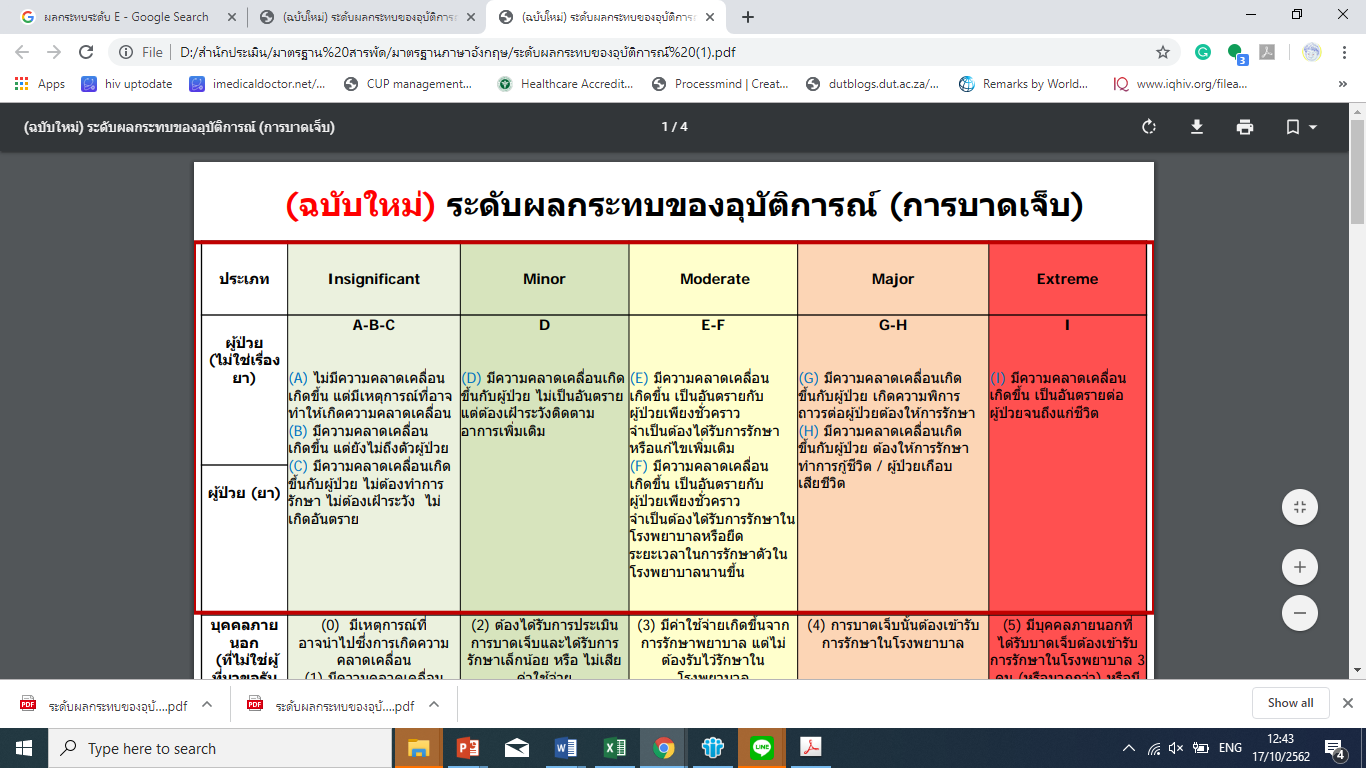 i. ผลลัพธ์ [รายงานผลลัพธ์ตามมาตรฐาน IV-4 (2) (3) (4) (5) (6)]ประเด็นสำคัญที่ควรรายงาน: การสื่อสารและการสร้างความผูกพันกับกำลังคนและผู้รับผลงาน การกำกับดูแลกิจการ ความรับผิดชอบด้านการเงิน การปฏิบัติตามกฎหมายและกฎระเบียบ การประพฤติปฏิบัติอย่างมีจริยธรรม ความเชื่อมั่นของผู้มีส่วนได้ส่วนเสีย ความรับผิดชอบต่อสังคมและการสนับสนุนชุมชนi. ผลลัพธ์ [รายงานผลลัพธ์ตามมาตรฐาน IV-4 (2) (3) (4) (5) (6)]ประเด็นสำคัญที่ควรรายงาน: การสื่อสารและการสร้างความผูกพันกับกำลังคนและผู้รับผลงาน การกำกับดูแลกิจการ ความรับผิดชอบด้านการเงิน การปฏิบัติตามกฎหมายและกฎระเบียบ การประพฤติปฏิบัติอย่างมีจริยธรรม ความเชื่อมั่นของผู้มีส่วนได้ส่วนเสีย ความรับผิดชอบต่อสังคมและการสนับสนุนชุมชนi. ผลลัพธ์ [รายงานผลลัพธ์ตามมาตรฐาน IV-4 (2) (3) (4) (5) (6)]ประเด็นสำคัญที่ควรรายงาน: การสื่อสารและการสร้างความผูกพันกับกำลังคนและผู้รับผลงาน การกำกับดูแลกิจการ ความรับผิดชอบด้านการเงิน การปฏิบัติตามกฎหมายและกฎระเบียบ การประพฤติปฏิบัติอย่างมีจริยธรรม ความเชื่อมั่นของผู้มีส่วนได้ส่วนเสีย ความรับผิดชอบต่อสังคมและการสนับสนุนชุมชนi. ผลลัพธ์ [รายงานผลลัพธ์ตามมาตรฐาน IV-4 (2) (3) (4) (5) (6)]ประเด็นสำคัญที่ควรรายงาน: การสื่อสารและการสร้างความผูกพันกับกำลังคนและผู้รับผลงาน การกำกับดูแลกิจการ ความรับผิดชอบด้านการเงิน การปฏิบัติตามกฎหมายและกฎระเบียบ การประพฤติปฏิบัติอย่างมีจริยธรรม ความเชื่อมั่นของผู้มีส่วนได้ส่วนเสีย ความรับผิดชอบต่อสังคมและการสนับสนุนชุมชนi. ผลลัพธ์ [รายงานผลลัพธ์ตามมาตรฐาน IV-4 (2) (3) (4) (5) (6)]ประเด็นสำคัญที่ควรรายงาน: การสื่อสารและการสร้างความผูกพันกับกำลังคนและผู้รับผลงาน การกำกับดูแลกิจการ ความรับผิดชอบด้านการเงิน การปฏิบัติตามกฎหมายและกฎระเบียบ การประพฤติปฏิบัติอย่างมีจริยธรรม ความเชื่อมั่นของผู้มีส่วนได้ส่วนเสีย ความรับผิดชอบต่อสังคมและการสนับสนุนชุมชนi. ผลลัพธ์ [รายงานผลลัพธ์ตามมาตรฐาน IV-4 (2) (3) (4) (5) (6)]ประเด็นสำคัญที่ควรรายงาน: การสื่อสารและการสร้างความผูกพันกับกำลังคนและผู้รับผลงาน การกำกับดูแลกิจการ ความรับผิดชอบด้านการเงิน การปฏิบัติตามกฎหมายและกฎระเบียบ การประพฤติปฏิบัติอย่างมีจริยธรรม ความเชื่อมั่นของผู้มีส่วนได้ส่วนเสีย ความรับผิดชอบต่อสังคมและการสนับสนุนชุมชนi. ผลลัพธ์ [รายงานผลลัพธ์ตามมาตรฐาน IV-4 (2) (3) (4) (5) (6)]ประเด็นสำคัญที่ควรรายงาน: การสื่อสารและการสร้างความผูกพันกับกำลังคนและผู้รับผลงาน การกำกับดูแลกิจการ ความรับผิดชอบด้านการเงิน การปฏิบัติตามกฎหมายและกฎระเบียบ การประพฤติปฏิบัติอย่างมีจริยธรรม ความเชื่อมั่นของผู้มีส่วนได้ส่วนเสีย ความรับผิดชอบต่อสังคมและการสนับสนุนชุมชนข้อมูล/ตัวชี้วัด เป้าหมายปี…ปี…ปี…ปี…ปัจจุบันii. บริบทวิสัยทัศน์:      พันธกิจ:      ค่านิยม:      ระบบกำกับดูแลองค์กร:      iii. กระบวนการI-1.1 ก. วิสัยทัศน์ พันธกิจ ค่านิยม และจริยธรรม:(1) ผู้นำชี้นำองค์กร:การเปลี่ยนแปลงที่เป็นผลจากวิสัยทัศน์ขององค์กร:ผู้นำเป็นแบบอย่างในการปฏิบัติตามค่านิยม:(2)(3) ผู้นำส่งเสริมการปฏิบัติตามกฎหมายและหลักจริยธรรม:I-1.1 ข. การสื่อสาร(1) ผู้นำสื่อสารและสร้างความผูกพัน:กับกำลังคน (สื่อสารการตัดสินใจที่สำคัญ/ความจำเป็นในการเปลี่ยนแปลง, สร้างแรงจูงใจ):กับผู้รับบริการ:I-1.1 ค. ผลการดำเนินงานขององค์กร(1) ผู้นำสร้างสิ่งแวดล้อมที่ทำให้องค์กระประสบความสำเร็จ:การบรรลุพันธกิจ:การเป็นองค์กรที่คล่องตัว:การมีวัฒนธรรมความปลอดภัย:การเรียนรู้:การพัฒนาและสร้างนวัตกรรม:การสร้างความผูกพันกับผู้รับบริการ:(2) ผู้นำกำหนดจุดเน้นที่การปฏิบัติ (focus on action):I-1.2 ก. การกำกับดูแลองค์กร(1) ระบบกำกับดูแลองค์กร:การปรับปรุงระบบงานที่เป็นข้อเสนอแนะจากระบบกำกับดูแลองค์กร:(2) การประเมินและปรับปรุงผู้นำและระบบการนำ:การปรับปรุงระบบการนำและ managerial competency ของผู้นำที่เป็นผลจากการทบทวน:(3) ระบบกำกับดูแลทางคลินิก:I-1.2 ข. การปฏิบัติตามกฎหมายและพฤติกรรมที่มีจริยธรรม(1) การปฏิบัติตามกฎหมายและความห่วงกังวลของสาธารณะ:การปฏิบัติตามกฎหมายและกฎระเบียบ:การตอบสนองต่อการคาดการณ์ความเสี่ยง/ผลกระทบเชิงลบ/ความห่วงกังวลของสาธารณะ:การใช้ทรัพยากรอย่างคุ้มค่าและรักษาสิ่งแวดล้อม:(2) การกำกับดูแลเรื่องจริยธรรม:(3) ประเด็นทางจริยธรรมที่ยากลำบากในการตัดสินใจ:I-1.2 ค. ความรับผิดชอบต่อสังคม(1) ความรับผิดชอบต่อความผาสุกของสังคม (ด้านสิ่งแวดล้อม สังคม เศรษฐกิจ):iv. ผลการพัฒนาที่โดดเด่นและภาคภูมิใจv. แผนการพัฒนาii. บริบทวิสัยทัศน์:      พันธกิจ:      ค่านิยม:      ระบบกำกับดูแลองค์กร:      iii. กระบวนการI-1.1 ก. วิสัยทัศน์ พันธกิจ ค่านิยม และจริยธรรม:(1) ผู้นำชี้นำองค์กร:การเปลี่ยนแปลงที่เป็นผลจากวิสัยทัศน์ขององค์กร:ผู้นำเป็นแบบอย่างในการปฏิบัติตามค่านิยม:(2)(3) ผู้นำส่งเสริมการปฏิบัติตามกฎหมายและหลักจริยธรรม:I-1.1 ข. การสื่อสาร(1) ผู้นำสื่อสารและสร้างความผูกพัน:กับกำลังคน (สื่อสารการตัดสินใจที่สำคัญ/ความจำเป็นในการเปลี่ยนแปลง, สร้างแรงจูงใจ):กับผู้รับบริการ:I-1.1 ค. ผลการดำเนินงานขององค์กร(1) ผู้นำสร้างสิ่งแวดล้อมที่ทำให้องค์กระประสบความสำเร็จ:การบรรลุพันธกิจ:การเป็นองค์กรที่คล่องตัว:การมีวัฒนธรรมความปลอดภัย:การเรียนรู้:การพัฒนาและสร้างนวัตกรรม:การสร้างความผูกพันกับผู้รับบริการ:(2) ผู้นำกำหนดจุดเน้นที่การปฏิบัติ (focus on action):I-1.2 ก. การกำกับดูแลองค์กร(1) ระบบกำกับดูแลองค์กร:การปรับปรุงระบบงานที่เป็นข้อเสนอแนะจากระบบกำกับดูแลองค์กร:(2) การประเมินและปรับปรุงผู้นำและระบบการนำ:การปรับปรุงระบบการนำและ managerial competency ของผู้นำที่เป็นผลจากการทบทวน:(3) ระบบกำกับดูแลทางคลินิก:I-1.2 ข. การปฏิบัติตามกฎหมายและพฤติกรรมที่มีจริยธรรม(1) การปฏิบัติตามกฎหมายและความห่วงกังวลของสาธารณะ:การปฏิบัติตามกฎหมายและกฎระเบียบ:การตอบสนองต่อการคาดการณ์ความเสี่ยง/ผลกระทบเชิงลบ/ความห่วงกังวลของสาธารณะ:การใช้ทรัพยากรอย่างคุ้มค่าและรักษาสิ่งแวดล้อม:(2) การกำกับดูแลเรื่องจริยธรรม:(3) ประเด็นทางจริยธรรมที่ยากลำบากในการตัดสินใจ:I-1.2 ค. ความรับผิดชอบต่อสังคม(1) ความรับผิดชอบต่อความผาสุกของสังคม (ด้านสิ่งแวดล้อม สังคม เศรษฐกิจ):iv. ผลการพัฒนาที่โดดเด่นและภาคภูมิใจv. แผนการพัฒนาii. บริบทวิสัยทัศน์:      พันธกิจ:      ค่านิยม:      ระบบกำกับดูแลองค์กร:      iii. กระบวนการI-1.1 ก. วิสัยทัศน์ พันธกิจ ค่านิยม และจริยธรรม:(1) ผู้นำชี้นำองค์กร:การเปลี่ยนแปลงที่เป็นผลจากวิสัยทัศน์ขององค์กร:ผู้นำเป็นแบบอย่างในการปฏิบัติตามค่านิยม:(2)(3) ผู้นำส่งเสริมการปฏิบัติตามกฎหมายและหลักจริยธรรม:I-1.1 ข. การสื่อสาร(1) ผู้นำสื่อสารและสร้างความผูกพัน:กับกำลังคน (สื่อสารการตัดสินใจที่สำคัญ/ความจำเป็นในการเปลี่ยนแปลง, สร้างแรงจูงใจ):กับผู้รับบริการ:I-1.1 ค. ผลการดำเนินงานขององค์กร(1) ผู้นำสร้างสิ่งแวดล้อมที่ทำให้องค์กระประสบความสำเร็จ:การบรรลุพันธกิจ:การเป็นองค์กรที่คล่องตัว:การมีวัฒนธรรมความปลอดภัย:การเรียนรู้:การพัฒนาและสร้างนวัตกรรม:การสร้างความผูกพันกับผู้รับบริการ:(2) ผู้นำกำหนดจุดเน้นที่การปฏิบัติ (focus on action):I-1.2 ก. การกำกับดูแลองค์กร(1) ระบบกำกับดูแลองค์กร:การปรับปรุงระบบงานที่เป็นข้อเสนอแนะจากระบบกำกับดูแลองค์กร:(2) การประเมินและปรับปรุงผู้นำและระบบการนำ:การปรับปรุงระบบการนำและ managerial competency ของผู้นำที่เป็นผลจากการทบทวน:(3) ระบบกำกับดูแลทางคลินิก:I-1.2 ข. การปฏิบัติตามกฎหมายและพฤติกรรมที่มีจริยธรรม(1) การปฏิบัติตามกฎหมายและความห่วงกังวลของสาธารณะ:การปฏิบัติตามกฎหมายและกฎระเบียบ:การตอบสนองต่อการคาดการณ์ความเสี่ยง/ผลกระทบเชิงลบ/ความห่วงกังวลของสาธารณะ:การใช้ทรัพยากรอย่างคุ้มค่าและรักษาสิ่งแวดล้อม:(2) การกำกับดูแลเรื่องจริยธรรม:(3) ประเด็นทางจริยธรรมที่ยากลำบากในการตัดสินใจ:I-1.2 ค. ความรับผิดชอบต่อสังคม(1) ความรับผิดชอบต่อความผาสุกของสังคม (ด้านสิ่งแวดล้อม สังคม เศรษฐกิจ):iv. ผลการพัฒนาที่โดดเด่นและภาคภูมิใจv. แผนการพัฒนาii. บริบทวิสัยทัศน์:      พันธกิจ:      ค่านิยม:      ระบบกำกับดูแลองค์กร:      iii. กระบวนการI-1.1 ก. วิสัยทัศน์ พันธกิจ ค่านิยม และจริยธรรม:(1) ผู้นำชี้นำองค์กร:การเปลี่ยนแปลงที่เป็นผลจากวิสัยทัศน์ขององค์กร:ผู้นำเป็นแบบอย่างในการปฏิบัติตามค่านิยม:(2)(3) ผู้นำส่งเสริมการปฏิบัติตามกฎหมายและหลักจริยธรรม:I-1.1 ข. การสื่อสาร(1) ผู้นำสื่อสารและสร้างความผูกพัน:กับกำลังคน (สื่อสารการตัดสินใจที่สำคัญ/ความจำเป็นในการเปลี่ยนแปลง, สร้างแรงจูงใจ):กับผู้รับบริการ:I-1.1 ค. ผลการดำเนินงานขององค์กร(1) ผู้นำสร้างสิ่งแวดล้อมที่ทำให้องค์กระประสบความสำเร็จ:การบรรลุพันธกิจ:การเป็นองค์กรที่คล่องตัว:การมีวัฒนธรรมความปลอดภัย:การเรียนรู้:การพัฒนาและสร้างนวัตกรรม:การสร้างความผูกพันกับผู้รับบริการ:(2) ผู้นำกำหนดจุดเน้นที่การปฏิบัติ (focus on action):I-1.2 ก. การกำกับดูแลองค์กร(1) ระบบกำกับดูแลองค์กร:การปรับปรุงระบบงานที่เป็นข้อเสนอแนะจากระบบกำกับดูแลองค์กร:(2) การประเมินและปรับปรุงผู้นำและระบบการนำ:การปรับปรุงระบบการนำและ managerial competency ของผู้นำที่เป็นผลจากการทบทวน:(3) ระบบกำกับดูแลทางคลินิก:I-1.2 ข. การปฏิบัติตามกฎหมายและพฤติกรรมที่มีจริยธรรม(1) การปฏิบัติตามกฎหมายและความห่วงกังวลของสาธารณะ:การปฏิบัติตามกฎหมายและกฎระเบียบ:การตอบสนองต่อการคาดการณ์ความเสี่ยง/ผลกระทบเชิงลบ/ความห่วงกังวลของสาธารณะ:การใช้ทรัพยากรอย่างคุ้มค่าและรักษาสิ่งแวดล้อม:(2) การกำกับดูแลเรื่องจริยธรรม:(3) ประเด็นทางจริยธรรมที่ยากลำบากในการตัดสินใจ:I-1.2 ค. ความรับผิดชอบต่อสังคม(1) ความรับผิดชอบต่อความผาสุกของสังคม (ด้านสิ่งแวดล้อม สังคม เศรษฐกิจ):iv. ผลการพัฒนาที่โดดเด่นและภาคภูมิใจv. แผนการพัฒนาii. บริบทวิสัยทัศน์:      พันธกิจ:      ค่านิยม:      ระบบกำกับดูแลองค์กร:      iii. กระบวนการI-1.1 ก. วิสัยทัศน์ พันธกิจ ค่านิยม และจริยธรรม:(1) ผู้นำชี้นำองค์กร:การเปลี่ยนแปลงที่เป็นผลจากวิสัยทัศน์ขององค์กร:ผู้นำเป็นแบบอย่างในการปฏิบัติตามค่านิยม:(2)(3) ผู้นำส่งเสริมการปฏิบัติตามกฎหมายและหลักจริยธรรม:I-1.1 ข. การสื่อสาร(1) ผู้นำสื่อสารและสร้างความผูกพัน:กับกำลังคน (สื่อสารการตัดสินใจที่สำคัญ/ความจำเป็นในการเปลี่ยนแปลง, สร้างแรงจูงใจ):กับผู้รับบริการ:I-1.1 ค. ผลการดำเนินงานขององค์กร(1) ผู้นำสร้างสิ่งแวดล้อมที่ทำให้องค์กระประสบความสำเร็จ:การบรรลุพันธกิจ:การเป็นองค์กรที่คล่องตัว:การมีวัฒนธรรมความปลอดภัย:การเรียนรู้:การพัฒนาและสร้างนวัตกรรม:การสร้างความผูกพันกับผู้รับบริการ:(2) ผู้นำกำหนดจุดเน้นที่การปฏิบัติ (focus on action):I-1.2 ก. การกำกับดูแลองค์กร(1) ระบบกำกับดูแลองค์กร:การปรับปรุงระบบงานที่เป็นข้อเสนอแนะจากระบบกำกับดูแลองค์กร:(2) การประเมินและปรับปรุงผู้นำและระบบการนำ:การปรับปรุงระบบการนำและ managerial competency ของผู้นำที่เป็นผลจากการทบทวน:(3) ระบบกำกับดูแลทางคลินิก:I-1.2 ข. การปฏิบัติตามกฎหมายและพฤติกรรมที่มีจริยธรรม(1) การปฏิบัติตามกฎหมายและความห่วงกังวลของสาธารณะ:การปฏิบัติตามกฎหมายและกฎระเบียบ:การตอบสนองต่อการคาดการณ์ความเสี่ยง/ผลกระทบเชิงลบ/ความห่วงกังวลของสาธารณะ:การใช้ทรัพยากรอย่างคุ้มค่าและรักษาสิ่งแวดล้อม:(2) การกำกับดูแลเรื่องจริยธรรม:(3) ประเด็นทางจริยธรรมที่ยากลำบากในการตัดสินใจ:I-1.2 ค. ความรับผิดชอบต่อสังคม(1) ความรับผิดชอบต่อความผาสุกของสังคม (ด้านสิ่งแวดล้อม สังคม เศรษฐกิจ):iv. ผลการพัฒนาที่โดดเด่นและภาคภูมิใจv. แผนการพัฒนาii. บริบทวิสัยทัศน์:      พันธกิจ:      ค่านิยม:      ระบบกำกับดูแลองค์กร:      iii. กระบวนการI-1.1 ก. วิสัยทัศน์ พันธกิจ ค่านิยม และจริยธรรม:(1) ผู้นำชี้นำองค์กร:การเปลี่ยนแปลงที่เป็นผลจากวิสัยทัศน์ขององค์กร:ผู้นำเป็นแบบอย่างในการปฏิบัติตามค่านิยม:(2)(3) ผู้นำส่งเสริมการปฏิบัติตามกฎหมายและหลักจริยธรรม:I-1.1 ข. การสื่อสาร(1) ผู้นำสื่อสารและสร้างความผูกพัน:กับกำลังคน (สื่อสารการตัดสินใจที่สำคัญ/ความจำเป็นในการเปลี่ยนแปลง, สร้างแรงจูงใจ):กับผู้รับบริการ:I-1.1 ค. ผลการดำเนินงานขององค์กร(1) ผู้นำสร้างสิ่งแวดล้อมที่ทำให้องค์กระประสบความสำเร็จ:การบรรลุพันธกิจ:การเป็นองค์กรที่คล่องตัว:การมีวัฒนธรรมความปลอดภัย:การเรียนรู้:การพัฒนาและสร้างนวัตกรรม:การสร้างความผูกพันกับผู้รับบริการ:(2) ผู้นำกำหนดจุดเน้นที่การปฏิบัติ (focus on action):I-1.2 ก. การกำกับดูแลองค์กร(1) ระบบกำกับดูแลองค์กร:การปรับปรุงระบบงานที่เป็นข้อเสนอแนะจากระบบกำกับดูแลองค์กร:(2) การประเมินและปรับปรุงผู้นำและระบบการนำ:การปรับปรุงระบบการนำและ managerial competency ของผู้นำที่เป็นผลจากการทบทวน:(3) ระบบกำกับดูแลทางคลินิก:I-1.2 ข. การปฏิบัติตามกฎหมายและพฤติกรรมที่มีจริยธรรม(1) การปฏิบัติตามกฎหมายและความห่วงกังวลของสาธารณะ:การปฏิบัติตามกฎหมายและกฎระเบียบ:การตอบสนองต่อการคาดการณ์ความเสี่ยง/ผลกระทบเชิงลบ/ความห่วงกังวลของสาธารณะ:การใช้ทรัพยากรอย่างคุ้มค่าและรักษาสิ่งแวดล้อม:(2) การกำกับดูแลเรื่องจริยธรรม:(3) ประเด็นทางจริยธรรมที่ยากลำบากในการตัดสินใจ:I-1.2 ค. ความรับผิดชอบต่อสังคม(1) ความรับผิดชอบต่อความผาสุกของสังคม (ด้านสิ่งแวดล้อม สังคม เศรษฐกิจ):iv. ผลการพัฒนาที่โดดเด่นและภาคภูมิใจv. แผนการพัฒนาii. บริบทวิสัยทัศน์:      พันธกิจ:      ค่านิยม:      ระบบกำกับดูแลองค์กร:      iii. กระบวนการI-1.1 ก. วิสัยทัศน์ พันธกิจ ค่านิยม และจริยธรรม:(1) ผู้นำชี้นำองค์กร:การเปลี่ยนแปลงที่เป็นผลจากวิสัยทัศน์ขององค์กร:ผู้นำเป็นแบบอย่างในการปฏิบัติตามค่านิยม:(2)(3) ผู้นำส่งเสริมการปฏิบัติตามกฎหมายและหลักจริยธรรม:I-1.1 ข. การสื่อสาร(1) ผู้นำสื่อสารและสร้างความผูกพัน:กับกำลังคน (สื่อสารการตัดสินใจที่สำคัญ/ความจำเป็นในการเปลี่ยนแปลง, สร้างแรงจูงใจ):กับผู้รับบริการ:I-1.1 ค. ผลการดำเนินงานขององค์กร(1) ผู้นำสร้างสิ่งแวดล้อมที่ทำให้องค์กระประสบความสำเร็จ:การบรรลุพันธกิจ:การเป็นองค์กรที่คล่องตัว:การมีวัฒนธรรมความปลอดภัย:การเรียนรู้:การพัฒนาและสร้างนวัตกรรม:การสร้างความผูกพันกับผู้รับบริการ:(2) ผู้นำกำหนดจุดเน้นที่การปฏิบัติ (focus on action):I-1.2 ก. การกำกับดูแลองค์กร(1) ระบบกำกับดูแลองค์กร:การปรับปรุงระบบงานที่เป็นข้อเสนอแนะจากระบบกำกับดูแลองค์กร:(2) การประเมินและปรับปรุงผู้นำและระบบการนำ:การปรับปรุงระบบการนำและ managerial competency ของผู้นำที่เป็นผลจากการทบทวน:(3) ระบบกำกับดูแลทางคลินิก:I-1.2 ข. การปฏิบัติตามกฎหมายและพฤติกรรมที่มีจริยธรรม(1) การปฏิบัติตามกฎหมายและความห่วงกังวลของสาธารณะ:การปฏิบัติตามกฎหมายและกฎระเบียบ:การตอบสนองต่อการคาดการณ์ความเสี่ยง/ผลกระทบเชิงลบ/ความห่วงกังวลของสาธารณะ:การใช้ทรัพยากรอย่างคุ้มค่าและรักษาสิ่งแวดล้อม:(2) การกำกับดูแลเรื่องจริยธรรม:(3) ประเด็นทางจริยธรรมที่ยากลำบากในการตัดสินใจ:I-1.2 ค. ความรับผิดชอบต่อสังคม(1) ความรับผิดชอบต่อความผาสุกของสังคม (ด้านสิ่งแวดล้อม สังคม เศรษฐกิจ):iv. ผลการพัฒนาที่โดดเด่นและภาคภูมิใจv. แผนการพัฒนามาตรฐานScoreDALI Gapประเด็นพัฒนาใน 1-2 ปีการชี้นำองค์กรโดยผู้นำระดับสูงการสื่อสาร สร้างความผูกพันโดยผู้นำการสร้างสิ่งแวดล้อมที่เอื้อต่อการพัฒนาระบบกำกับดูแลกิจการ การประเมินผู้นำ/ระบบการนำระบบกำกับดูแลทางคลินิกการปฏิบัติตามกฎหมาย ความรับผิดชอบต่อสาธารณะและการดำเนินงานอย่างมีจริยธรรมi. ผลลัพธ์ [รายงานผลลัพธ์ตามมาตรฐาน IV-4(1)]ประเด็นสำคัญที่ควรรายงาน: การบรรลุผลตามกลยุทธ์และแผนปฏิบัติการi. ผลลัพธ์ [รายงานผลลัพธ์ตามมาตรฐาน IV-4(1)]ประเด็นสำคัญที่ควรรายงาน: การบรรลุผลตามกลยุทธ์และแผนปฏิบัติการi. ผลลัพธ์ [รายงานผลลัพธ์ตามมาตรฐาน IV-4(1)]ประเด็นสำคัญที่ควรรายงาน: การบรรลุผลตามกลยุทธ์และแผนปฏิบัติการi. ผลลัพธ์ [รายงานผลลัพธ์ตามมาตรฐาน IV-4(1)]ประเด็นสำคัญที่ควรรายงาน: การบรรลุผลตามกลยุทธ์และแผนปฏิบัติการi. ผลลัพธ์ [รายงานผลลัพธ์ตามมาตรฐาน IV-4(1)]ประเด็นสำคัญที่ควรรายงาน: การบรรลุผลตามกลยุทธ์และแผนปฏิบัติการi. ผลลัพธ์ [รายงานผลลัพธ์ตามมาตรฐาน IV-4(1)]ประเด็นสำคัญที่ควรรายงาน: การบรรลุผลตามกลยุทธ์และแผนปฏิบัติการi. ผลลัพธ์ [รายงานผลลัพธ์ตามมาตรฐาน IV-4(1)]ประเด็นสำคัญที่ควรรายงาน: การบรรลุผลตามกลยุทธ์และแผนปฏิบัติการข้อมูล/ตัวชี้วัด เป้าหมายปี…ปี…ปี…ปี…ปัจจุบันii. บริบทปัญหาและความต้องการด้านสุขภาพที่สำคัญ:      โอกาสเชิงกลยุทธ์:      ความท้าทายเชิงกลยุทธ์:      ข้อได้เปรียบเชิงกลยุทธ์:      สมรรถนะหลักขององค์กร:      ปัจจัยความสำเร็จที่สำคัญ:      iii. กระบวนการI-2.1 ก. กระบวนการจัดทำกลยุทธ์:(1) กระบวนการจัดทำกลยุทธ์:(2) การกำหนดโอกาสเชิงกลยุทธ์ การเลือกโอกาสพัฒนา และการส่งเสริมนวัตกรรมในโอกาสที่เลือกดำเนินการ:(3) การวิเคราะห์ข้อมูลและปัจจัยสำคัญที่มีผลต่อการกำหนดกลยุทธ์:(4) การกำหนดสมรรถนะหลักขององค์กร:(5) การตัดสินใจเรื่องระบบงาน กระบวนการใดที่ทำเอง กระบวนการใดที่จะให้ผู้ส่งมอบหรือพันธมิตรทำ:I-2.1 ข. วัตถุประสงค์เชิงกลยุทธ์(1)(2)(3) กลยุทธ์ในด้านคุณภาพ ความปลอดภัย การสร้างเสริมสุขภาพ:I-2.2 ก. การจัดทำแผนปฏิบัติการและถ่ายทอดสู่การปฏิบัติ(1) การจัดทำแผนปฏิบัติการระยะสั้น และระยะยาว:(2) การถ่ายทอดประเด็นที่ท้าทาย/ยาก ไปสู่การปฏิบัติ ทั้งในองค์กร และร่วมกับผู้ส่งมอบ/พันธมิตร:(3) การจัดสรรทรัพยากรด้านการเงินและอื่นๆ เพื่อปฏิบัติตามกลยุทธ์:(4) การจัดทำแผนและจัดการกำลังคนเพื่อปฏิบัติตามกลยุทธ์:(5) การกำหนดตัวชี้วัดและใช้ในการติดตามความก้าวหน้า:I-2.2 ข. การปรับเปลี่ยนแผนปฏิบัติการการตอบสนองต่อผลการดำเนินการที่ไม่เป็นไปตามที่คาดการณ์:iv. ผลการพัฒนาที่โดดเด่นและภาคภูมิใจv. แผนการพัฒนาii. บริบทปัญหาและความต้องการด้านสุขภาพที่สำคัญ:      โอกาสเชิงกลยุทธ์:      ความท้าทายเชิงกลยุทธ์:      ข้อได้เปรียบเชิงกลยุทธ์:      สมรรถนะหลักขององค์กร:      ปัจจัยความสำเร็จที่สำคัญ:      iii. กระบวนการI-2.1 ก. กระบวนการจัดทำกลยุทธ์:(1) กระบวนการจัดทำกลยุทธ์:(2) การกำหนดโอกาสเชิงกลยุทธ์ การเลือกโอกาสพัฒนา และการส่งเสริมนวัตกรรมในโอกาสที่เลือกดำเนินการ:(3) การวิเคราะห์ข้อมูลและปัจจัยสำคัญที่มีผลต่อการกำหนดกลยุทธ์:(4) การกำหนดสมรรถนะหลักขององค์กร:(5) การตัดสินใจเรื่องระบบงาน กระบวนการใดที่ทำเอง กระบวนการใดที่จะให้ผู้ส่งมอบหรือพันธมิตรทำ:I-2.1 ข. วัตถุประสงค์เชิงกลยุทธ์(1)(2)(3) กลยุทธ์ในด้านคุณภาพ ความปลอดภัย การสร้างเสริมสุขภาพ:I-2.2 ก. การจัดทำแผนปฏิบัติการและถ่ายทอดสู่การปฏิบัติ(1) การจัดทำแผนปฏิบัติการระยะสั้น และระยะยาว:(2) การถ่ายทอดประเด็นที่ท้าทาย/ยาก ไปสู่การปฏิบัติ ทั้งในองค์กร และร่วมกับผู้ส่งมอบ/พันธมิตร:(3) การจัดสรรทรัพยากรด้านการเงินและอื่นๆ เพื่อปฏิบัติตามกลยุทธ์:(4) การจัดทำแผนและจัดการกำลังคนเพื่อปฏิบัติตามกลยุทธ์:(5) การกำหนดตัวชี้วัดและใช้ในการติดตามความก้าวหน้า:I-2.2 ข. การปรับเปลี่ยนแผนปฏิบัติการการตอบสนองต่อผลการดำเนินการที่ไม่เป็นไปตามที่คาดการณ์:iv. ผลการพัฒนาที่โดดเด่นและภาคภูมิใจv. แผนการพัฒนาii. บริบทปัญหาและความต้องการด้านสุขภาพที่สำคัญ:      โอกาสเชิงกลยุทธ์:      ความท้าทายเชิงกลยุทธ์:      ข้อได้เปรียบเชิงกลยุทธ์:      สมรรถนะหลักขององค์กร:      ปัจจัยความสำเร็จที่สำคัญ:      iii. กระบวนการI-2.1 ก. กระบวนการจัดทำกลยุทธ์:(1) กระบวนการจัดทำกลยุทธ์:(2) การกำหนดโอกาสเชิงกลยุทธ์ การเลือกโอกาสพัฒนา และการส่งเสริมนวัตกรรมในโอกาสที่เลือกดำเนินการ:(3) การวิเคราะห์ข้อมูลและปัจจัยสำคัญที่มีผลต่อการกำหนดกลยุทธ์:(4) การกำหนดสมรรถนะหลักขององค์กร:(5) การตัดสินใจเรื่องระบบงาน กระบวนการใดที่ทำเอง กระบวนการใดที่จะให้ผู้ส่งมอบหรือพันธมิตรทำ:I-2.1 ข. วัตถุประสงค์เชิงกลยุทธ์(1)(2)(3) กลยุทธ์ในด้านคุณภาพ ความปลอดภัย การสร้างเสริมสุขภาพ:I-2.2 ก. การจัดทำแผนปฏิบัติการและถ่ายทอดสู่การปฏิบัติ(1) การจัดทำแผนปฏิบัติการระยะสั้น และระยะยาว:(2) การถ่ายทอดประเด็นที่ท้าทาย/ยาก ไปสู่การปฏิบัติ ทั้งในองค์กร และร่วมกับผู้ส่งมอบ/พันธมิตร:(3) การจัดสรรทรัพยากรด้านการเงินและอื่นๆ เพื่อปฏิบัติตามกลยุทธ์:(4) การจัดทำแผนและจัดการกำลังคนเพื่อปฏิบัติตามกลยุทธ์:(5) การกำหนดตัวชี้วัดและใช้ในการติดตามความก้าวหน้า:I-2.2 ข. การปรับเปลี่ยนแผนปฏิบัติการการตอบสนองต่อผลการดำเนินการที่ไม่เป็นไปตามที่คาดการณ์:iv. ผลการพัฒนาที่โดดเด่นและภาคภูมิใจv. แผนการพัฒนาii. บริบทปัญหาและความต้องการด้านสุขภาพที่สำคัญ:      โอกาสเชิงกลยุทธ์:      ความท้าทายเชิงกลยุทธ์:      ข้อได้เปรียบเชิงกลยุทธ์:      สมรรถนะหลักขององค์กร:      ปัจจัยความสำเร็จที่สำคัญ:      iii. กระบวนการI-2.1 ก. กระบวนการจัดทำกลยุทธ์:(1) กระบวนการจัดทำกลยุทธ์:(2) การกำหนดโอกาสเชิงกลยุทธ์ การเลือกโอกาสพัฒนา และการส่งเสริมนวัตกรรมในโอกาสที่เลือกดำเนินการ:(3) การวิเคราะห์ข้อมูลและปัจจัยสำคัญที่มีผลต่อการกำหนดกลยุทธ์:(4) การกำหนดสมรรถนะหลักขององค์กร:(5) การตัดสินใจเรื่องระบบงาน กระบวนการใดที่ทำเอง กระบวนการใดที่จะให้ผู้ส่งมอบหรือพันธมิตรทำ:I-2.1 ข. วัตถุประสงค์เชิงกลยุทธ์(1)(2)(3) กลยุทธ์ในด้านคุณภาพ ความปลอดภัย การสร้างเสริมสุขภาพ:I-2.2 ก. การจัดทำแผนปฏิบัติการและถ่ายทอดสู่การปฏิบัติ(1) การจัดทำแผนปฏิบัติการระยะสั้น และระยะยาว:(2) การถ่ายทอดประเด็นที่ท้าทาย/ยาก ไปสู่การปฏิบัติ ทั้งในองค์กร และร่วมกับผู้ส่งมอบ/พันธมิตร:(3) การจัดสรรทรัพยากรด้านการเงินและอื่นๆ เพื่อปฏิบัติตามกลยุทธ์:(4) การจัดทำแผนและจัดการกำลังคนเพื่อปฏิบัติตามกลยุทธ์:(5) การกำหนดตัวชี้วัดและใช้ในการติดตามความก้าวหน้า:I-2.2 ข. การปรับเปลี่ยนแผนปฏิบัติการการตอบสนองต่อผลการดำเนินการที่ไม่เป็นไปตามที่คาดการณ์:iv. ผลการพัฒนาที่โดดเด่นและภาคภูมิใจv. แผนการพัฒนาii. บริบทปัญหาและความต้องการด้านสุขภาพที่สำคัญ:      โอกาสเชิงกลยุทธ์:      ความท้าทายเชิงกลยุทธ์:      ข้อได้เปรียบเชิงกลยุทธ์:      สมรรถนะหลักขององค์กร:      ปัจจัยความสำเร็จที่สำคัญ:      iii. กระบวนการI-2.1 ก. กระบวนการจัดทำกลยุทธ์:(1) กระบวนการจัดทำกลยุทธ์:(2) การกำหนดโอกาสเชิงกลยุทธ์ การเลือกโอกาสพัฒนา และการส่งเสริมนวัตกรรมในโอกาสที่เลือกดำเนินการ:(3) การวิเคราะห์ข้อมูลและปัจจัยสำคัญที่มีผลต่อการกำหนดกลยุทธ์:(4) การกำหนดสมรรถนะหลักขององค์กร:(5) การตัดสินใจเรื่องระบบงาน กระบวนการใดที่ทำเอง กระบวนการใดที่จะให้ผู้ส่งมอบหรือพันธมิตรทำ:I-2.1 ข. วัตถุประสงค์เชิงกลยุทธ์(1)(2)(3) กลยุทธ์ในด้านคุณภาพ ความปลอดภัย การสร้างเสริมสุขภาพ:I-2.2 ก. การจัดทำแผนปฏิบัติการและถ่ายทอดสู่การปฏิบัติ(1) การจัดทำแผนปฏิบัติการระยะสั้น และระยะยาว:(2) การถ่ายทอดประเด็นที่ท้าทาย/ยาก ไปสู่การปฏิบัติ ทั้งในองค์กร และร่วมกับผู้ส่งมอบ/พันธมิตร:(3) การจัดสรรทรัพยากรด้านการเงินและอื่นๆ เพื่อปฏิบัติตามกลยุทธ์:(4) การจัดทำแผนและจัดการกำลังคนเพื่อปฏิบัติตามกลยุทธ์:(5) การกำหนดตัวชี้วัดและใช้ในการติดตามความก้าวหน้า:I-2.2 ข. การปรับเปลี่ยนแผนปฏิบัติการการตอบสนองต่อผลการดำเนินการที่ไม่เป็นไปตามที่คาดการณ์:iv. ผลการพัฒนาที่โดดเด่นและภาคภูมิใจv. แผนการพัฒนาii. บริบทปัญหาและความต้องการด้านสุขภาพที่สำคัญ:      โอกาสเชิงกลยุทธ์:      ความท้าทายเชิงกลยุทธ์:      ข้อได้เปรียบเชิงกลยุทธ์:      สมรรถนะหลักขององค์กร:      ปัจจัยความสำเร็จที่สำคัญ:      iii. กระบวนการI-2.1 ก. กระบวนการจัดทำกลยุทธ์:(1) กระบวนการจัดทำกลยุทธ์:(2) การกำหนดโอกาสเชิงกลยุทธ์ การเลือกโอกาสพัฒนา และการส่งเสริมนวัตกรรมในโอกาสที่เลือกดำเนินการ:(3) การวิเคราะห์ข้อมูลและปัจจัยสำคัญที่มีผลต่อการกำหนดกลยุทธ์:(4) การกำหนดสมรรถนะหลักขององค์กร:(5) การตัดสินใจเรื่องระบบงาน กระบวนการใดที่ทำเอง กระบวนการใดที่จะให้ผู้ส่งมอบหรือพันธมิตรทำ:I-2.1 ข. วัตถุประสงค์เชิงกลยุทธ์(1)(2)(3) กลยุทธ์ในด้านคุณภาพ ความปลอดภัย การสร้างเสริมสุขภาพ:I-2.2 ก. การจัดทำแผนปฏิบัติการและถ่ายทอดสู่การปฏิบัติ(1) การจัดทำแผนปฏิบัติการระยะสั้น และระยะยาว:(2) การถ่ายทอดประเด็นที่ท้าทาย/ยาก ไปสู่การปฏิบัติ ทั้งในองค์กร และร่วมกับผู้ส่งมอบ/พันธมิตร:(3) การจัดสรรทรัพยากรด้านการเงินและอื่นๆ เพื่อปฏิบัติตามกลยุทธ์:(4) การจัดทำแผนและจัดการกำลังคนเพื่อปฏิบัติตามกลยุทธ์:(5) การกำหนดตัวชี้วัดและใช้ในการติดตามความก้าวหน้า:I-2.2 ข. การปรับเปลี่ยนแผนปฏิบัติการการตอบสนองต่อผลการดำเนินการที่ไม่เป็นไปตามที่คาดการณ์:iv. ผลการพัฒนาที่โดดเด่นและภาคภูมิใจv. แผนการพัฒนาii. บริบทปัญหาและความต้องการด้านสุขภาพที่สำคัญ:      โอกาสเชิงกลยุทธ์:      ความท้าทายเชิงกลยุทธ์:      ข้อได้เปรียบเชิงกลยุทธ์:      สมรรถนะหลักขององค์กร:      ปัจจัยความสำเร็จที่สำคัญ:      iii. กระบวนการI-2.1 ก. กระบวนการจัดทำกลยุทธ์:(1) กระบวนการจัดทำกลยุทธ์:(2) การกำหนดโอกาสเชิงกลยุทธ์ การเลือกโอกาสพัฒนา และการส่งเสริมนวัตกรรมในโอกาสที่เลือกดำเนินการ:(3) การวิเคราะห์ข้อมูลและปัจจัยสำคัญที่มีผลต่อการกำหนดกลยุทธ์:(4) การกำหนดสมรรถนะหลักขององค์กร:(5) การตัดสินใจเรื่องระบบงาน กระบวนการใดที่ทำเอง กระบวนการใดที่จะให้ผู้ส่งมอบหรือพันธมิตรทำ:I-2.1 ข. วัตถุประสงค์เชิงกลยุทธ์(1)(2)(3) กลยุทธ์ในด้านคุณภาพ ความปลอดภัย การสร้างเสริมสุขภาพ:I-2.2 ก. การจัดทำแผนปฏิบัติการและถ่ายทอดสู่การปฏิบัติ(1) การจัดทำแผนปฏิบัติการระยะสั้น และระยะยาว:(2) การถ่ายทอดประเด็นที่ท้าทาย/ยาก ไปสู่การปฏิบัติ ทั้งในองค์กร และร่วมกับผู้ส่งมอบ/พันธมิตร:(3) การจัดสรรทรัพยากรด้านการเงินและอื่นๆ เพื่อปฏิบัติตามกลยุทธ์:(4) การจัดทำแผนและจัดการกำลังคนเพื่อปฏิบัติตามกลยุทธ์:(5) การกำหนดตัวชี้วัดและใช้ในการติดตามความก้าวหน้า:I-2.2 ข. การปรับเปลี่ยนแผนปฏิบัติการการตอบสนองต่อผลการดำเนินการที่ไม่เป็นไปตามที่คาดการณ์:iv. ผลการพัฒนาที่โดดเด่นและภาคภูมิใจv. แผนการพัฒนามาตรฐานScoreDALI Gapประเด็นพัฒนาใน 1-2 ปีกระบวนการจัดทำกลยุทธ์และการวิเคราะห์ข้อมูลวัตถุประสงค์เชิงกลยุทธ์ที่ตอบสนองความท้าทาย ครอบคลุมคุณภาพ ความปลอดภัย การสร้างเสริมสุขภาพการจัดทำแผนปฏิบัติการ การถ่ายทอดสู่การปฏิบัติ และการจัดสรรทรัพยากรการกำหนดตัวชี้วัดและใช้ในการติดตามความก้าวหน้าi. ผลลัพธ์ [รายงานผลลัพธ์ตามมาตรฐาน IV-2]ประเด็นสำคัญที่ควรรายงาน: ความพึงพอใจ ความไม่พึงพอใจ คุณค่า การคงอยู่ การแนะนำ การสร้างความสัมพันธ์i. ผลลัพธ์ [รายงานผลลัพธ์ตามมาตรฐาน IV-2]ประเด็นสำคัญที่ควรรายงาน: ความพึงพอใจ ความไม่พึงพอใจ คุณค่า การคงอยู่ การแนะนำ การสร้างความสัมพันธ์i. ผลลัพธ์ [รายงานผลลัพธ์ตามมาตรฐาน IV-2]ประเด็นสำคัญที่ควรรายงาน: ความพึงพอใจ ความไม่พึงพอใจ คุณค่า การคงอยู่ การแนะนำ การสร้างความสัมพันธ์i. ผลลัพธ์ [รายงานผลลัพธ์ตามมาตรฐาน IV-2]ประเด็นสำคัญที่ควรรายงาน: ความพึงพอใจ ความไม่พึงพอใจ คุณค่า การคงอยู่ การแนะนำ การสร้างความสัมพันธ์i. ผลลัพธ์ [รายงานผลลัพธ์ตามมาตรฐาน IV-2]ประเด็นสำคัญที่ควรรายงาน: ความพึงพอใจ ความไม่พึงพอใจ คุณค่า การคงอยู่ การแนะนำ การสร้างความสัมพันธ์i. ผลลัพธ์ [รายงานผลลัพธ์ตามมาตรฐาน IV-2]ประเด็นสำคัญที่ควรรายงาน: ความพึงพอใจ ความไม่พึงพอใจ คุณค่า การคงอยู่ การแนะนำ การสร้างความสัมพันธ์i. ผลลัพธ์ [รายงานผลลัพธ์ตามมาตรฐาน IV-2]ประเด็นสำคัญที่ควรรายงาน: ความพึงพอใจ ความไม่พึงพอใจ คุณค่า การคงอยู่ การแนะนำ การสร้างความสัมพันธ์ข้อมูล/ตัวชี้วัดเป้าหมายปี…ปี…ปี…ปี…ปัจจุบันii. บริบทส่วนการตลาดที่สำคัญ:กลุ่มผู้ป่วย/ผู้รับบริการที่สำคัญ (ระบุความต้องการสำคัญของผู้รับบริการแต่ละกลุ่มในวงเล็บ):ผู้รับผลงานอื่นๆ (และความต้องการสำคัญ):ผู้มีส่วนได้ส่วนเสีย:iii. กระบวนการI-3.1 ก. การรับฟังผู้ป่วย/ผู้รับผลงาน(1) การรับฟังเสียงจากผู้ป่วย/ผู้รับผลงานอื่นในปัจจุบัน ด้วยวิธีที่เหมาะสมกับกลุ่มต่างๆ เพื่อให้ได้ข้อมูลที่ใช้ประโยชน์ได้:การรับฟังความต้องการและความคาดหวัง:การรับฟังข้อมูลป้อนกลับหลังเข้ารับบริการ (Feedback):(2) การรับฟังเสียงจากผู้ป่วย/ผู้รับผลงานอื่นในอนาคต:I-3.1 ข. การประเมินความพึงพอใจและความผูกพันของผู้ป่วย/ผู้รับผลงาน(1) วิธีการประเมินที่เหมาะสมกับกลุ่มต่างๆ: I-3.2 ก. การใช้ข้อมูลเพื่อกำหนดบริการและการอำนวยความสะดวก(1) การนำข้อมูลความต้องการ/ความคาดหวังมากำหนดคุณลักษณะของบริการ: (2) ช่องทางการค้นหาข้อมูล การเข้ารับบริการ และการรับการช่วยเหลือ ที่จัดให้ผู้ป่วย/ผู้รับผลงาน:(3) การกำหนดกลุ่มผู้ป่วยที่จะให้ความสำคัญ:I-3.2 ข. ความสัมพันธ์กับผู้ป่วย/ผู้รับผลงานอื่น(1) การสร้างความสัมพันธ์กับผู้ป่วย/ผู้รับผลงาน เพื่อตอบสนองความคาดหวังและเพิ่มความผูกพัน: (2) การจัดการคำร้องเรียน ผลการวิเคราะห์ลักษณะของคำร้องเรียนและแนวโน้ม และการนำไปปรับปรุง:I-3.3 สิทธิผู้ป่วยข(1) การสร้างความตระหนักให้แก่บุคลากร: ก(1) ข(2)-(6) การคุ้มครองสิทธิผู้ป่วยที่เป็นประเด็นสำคัญของ รพ.: ข(7) การคุ้มครองสิทธิผู้ป่วยที่เข้าร่วมงานวิจัยทางคลินิก: ค การคุ้มครองสิทธิผู้ป่วยที่มีความต้องการเฉพาะ: ผู้ป่วยระยะสุดท้ายผู้ป่วยเด็กผู้สูงอายุผู้พิการผู้ป่วยที่ต้องแยกหรือผูกยึดอื่นๆiv. ผลการพัฒนาที่โดดเด่นและภาคภูมิใจv. แผนการพัฒนาii. บริบทส่วนการตลาดที่สำคัญ:กลุ่มผู้ป่วย/ผู้รับบริการที่สำคัญ (ระบุความต้องการสำคัญของผู้รับบริการแต่ละกลุ่มในวงเล็บ):ผู้รับผลงานอื่นๆ (และความต้องการสำคัญ):ผู้มีส่วนได้ส่วนเสีย:iii. กระบวนการI-3.1 ก. การรับฟังผู้ป่วย/ผู้รับผลงาน(1) การรับฟังเสียงจากผู้ป่วย/ผู้รับผลงานอื่นในปัจจุบัน ด้วยวิธีที่เหมาะสมกับกลุ่มต่างๆ เพื่อให้ได้ข้อมูลที่ใช้ประโยชน์ได้:การรับฟังความต้องการและความคาดหวัง:การรับฟังข้อมูลป้อนกลับหลังเข้ารับบริการ (Feedback):(2) การรับฟังเสียงจากผู้ป่วย/ผู้รับผลงานอื่นในอนาคต:I-3.1 ข. การประเมินความพึงพอใจและความผูกพันของผู้ป่วย/ผู้รับผลงาน(1) วิธีการประเมินที่เหมาะสมกับกลุ่มต่างๆ: I-3.2 ก. การใช้ข้อมูลเพื่อกำหนดบริการและการอำนวยความสะดวก(1) การนำข้อมูลความต้องการ/ความคาดหวังมากำหนดคุณลักษณะของบริการ: (2) ช่องทางการค้นหาข้อมูล การเข้ารับบริการ และการรับการช่วยเหลือ ที่จัดให้ผู้ป่วย/ผู้รับผลงาน:(3) การกำหนดกลุ่มผู้ป่วยที่จะให้ความสำคัญ:I-3.2 ข. ความสัมพันธ์กับผู้ป่วย/ผู้รับผลงานอื่น(1) การสร้างความสัมพันธ์กับผู้ป่วย/ผู้รับผลงาน เพื่อตอบสนองความคาดหวังและเพิ่มความผูกพัน: (2) การจัดการคำร้องเรียน ผลการวิเคราะห์ลักษณะของคำร้องเรียนและแนวโน้ม และการนำไปปรับปรุง:I-3.3 สิทธิผู้ป่วยข(1) การสร้างความตระหนักให้แก่บุคลากร: ก(1) ข(2)-(6) การคุ้มครองสิทธิผู้ป่วยที่เป็นประเด็นสำคัญของ รพ.: ข(7) การคุ้มครองสิทธิผู้ป่วยที่เข้าร่วมงานวิจัยทางคลินิก: ค การคุ้มครองสิทธิผู้ป่วยที่มีความต้องการเฉพาะ: ผู้ป่วยระยะสุดท้ายผู้ป่วยเด็กผู้สูงอายุผู้พิการผู้ป่วยที่ต้องแยกหรือผูกยึดอื่นๆiv. ผลการพัฒนาที่โดดเด่นและภาคภูมิใจv. แผนการพัฒนาii. บริบทส่วนการตลาดที่สำคัญ:กลุ่มผู้ป่วย/ผู้รับบริการที่สำคัญ (ระบุความต้องการสำคัญของผู้รับบริการแต่ละกลุ่มในวงเล็บ):ผู้รับผลงานอื่นๆ (และความต้องการสำคัญ):ผู้มีส่วนได้ส่วนเสีย:iii. กระบวนการI-3.1 ก. การรับฟังผู้ป่วย/ผู้รับผลงาน(1) การรับฟังเสียงจากผู้ป่วย/ผู้รับผลงานอื่นในปัจจุบัน ด้วยวิธีที่เหมาะสมกับกลุ่มต่างๆ เพื่อให้ได้ข้อมูลที่ใช้ประโยชน์ได้:การรับฟังความต้องการและความคาดหวัง:การรับฟังข้อมูลป้อนกลับหลังเข้ารับบริการ (Feedback):(2) การรับฟังเสียงจากผู้ป่วย/ผู้รับผลงานอื่นในอนาคต:I-3.1 ข. การประเมินความพึงพอใจและความผูกพันของผู้ป่วย/ผู้รับผลงาน(1) วิธีการประเมินที่เหมาะสมกับกลุ่มต่างๆ: I-3.2 ก. การใช้ข้อมูลเพื่อกำหนดบริการและการอำนวยความสะดวก(1) การนำข้อมูลความต้องการ/ความคาดหวังมากำหนดคุณลักษณะของบริการ: (2) ช่องทางการค้นหาข้อมูล การเข้ารับบริการ และการรับการช่วยเหลือ ที่จัดให้ผู้ป่วย/ผู้รับผลงาน:(3) การกำหนดกลุ่มผู้ป่วยที่จะให้ความสำคัญ:I-3.2 ข. ความสัมพันธ์กับผู้ป่วย/ผู้รับผลงานอื่น(1) การสร้างความสัมพันธ์กับผู้ป่วย/ผู้รับผลงาน เพื่อตอบสนองความคาดหวังและเพิ่มความผูกพัน: (2) การจัดการคำร้องเรียน ผลการวิเคราะห์ลักษณะของคำร้องเรียนและแนวโน้ม และการนำไปปรับปรุง:I-3.3 สิทธิผู้ป่วยข(1) การสร้างความตระหนักให้แก่บุคลากร: ก(1) ข(2)-(6) การคุ้มครองสิทธิผู้ป่วยที่เป็นประเด็นสำคัญของ รพ.: ข(7) การคุ้มครองสิทธิผู้ป่วยที่เข้าร่วมงานวิจัยทางคลินิก: ค การคุ้มครองสิทธิผู้ป่วยที่มีความต้องการเฉพาะ: ผู้ป่วยระยะสุดท้ายผู้ป่วยเด็กผู้สูงอายุผู้พิการผู้ป่วยที่ต้องแยกหรือผูกยึดอื่นๆiv. ผลการพัฒนาที่โดดเด่นและภาคภูมิใจv. แผนการพัฒนาii. บริบทส่วนการตลาดที่สำคัญ:กลุ่มผู้ป่วย/ผู้รับบริการที่สำคัญ (ระบุความต้องการสำคัญของผู้รับบริการแต่ละกลุ่มในวงเล็บ):ผู้รับผลงานอื่นๆ (และความต้องการสำคัญ):ผู้มีส่วนได้ส่วนเสีย:iii. กระบวนการI-3.1 ก. การรับฟังผู้ป่วย/ผู้รับผลงาน(1) การรับฟังเสียงจากผู้ป่วย/ผู้รับผลงานอื่นในปัจจุบัน ด้วยวิธีที่เหมาะสมกับกลุ่มต่างๆ เพื่อให้ได้ข้อมูลที่ใช้ประโยชน์ได้:การรับฟังความต้องการและความคาดหวัง:การรับฟังข้อมูลป้อนกลับหลังเข้ารับบริการ (Feedback):(2) การรับฟังเสียงจากผู้ป่วย/ผู้รับผลงานอื่นในอนาคต:I-3.1 ข. การประเมินความพึงพอใจและความผูกพันของผู้ป่วย/ผู้รับผลงาน(1) วิธีการประเมินที่เหมาะสมกับกลุ่มต่างๆ: I-3.2 ก. การใช้ข้อมูลเพื่อกำหนดบริการและการอำนวยความสะดวก(1) การนำข้อมูลความต้องการ/ความคาดหวังมากำหนดคุณลักษณะของบริการ: (2) ช่องทางการค้นหาข้อมูล การเข้ารับบริการ และการรับการช่วยเหลือ ที่จัดให้ผู้ป่วย/ผู้รับผลงาน:(3) การกำหนดกลุ่มผู้ป่วยที่จะให้ความสำคัญ:I-3.2 ข. ความสัมพันธ์กับผู้ป่วย/ผู้รับผลงานอื่น(1) การสร้างความสัมพันธ์กับผู้ป่วย/ผู้รับผลงาน เพื่อตอบสนองความคาดหวังและเพิ่มความผูกพัน: (2) การจัดการคำร้องเรียน ผลการวิเคราะห์ลักษณะของคำร้องเรียนและแนวโน้ม และการนำไปปรับปรุง:I-3.3 สิทธิผู้ป่วยข(1) การสร้างความตระหนักให้แก่บุคลากร: ก(1) ข(2)-(6) การคุ้มครองสิทธิผู้ป่วยที่เป็นประเด็นสำคัญของ รพ.: ข(7) การคุ้มครองสิทธิผู้ป่วยที่เข้าร่วมงานวิจัยทางคลินิก: ค การคุ้มครองสิทธิผู้ป่วยที่มีความต้องการเฉพาะ: ผู้ป่วยระยะสุดท้ายผู้ป่วยเด็กผู้สูงอายุผู้พิการผู้ป่วยที่ต้องแยกหรือผูกยึดอื่นๆiv. ผลการพัฒนาที่โดดเด่นและภาคภูมิใจv. แผนการพัฒนาii. บริบทส่วนการตลาดที่สำคัญ:กลุ่มผู้ป่วย/ผู้รับบริการที่สำคัญ (ระบุความต้องการสำคัญของผู้รับบริการแต่ละกลุ่มในวงเล็บ):ผู้รับผลงานอื่นๆ (และความต้องการสำคัญ):ผู้มีส่วนได้ส่วนเสีย:iii. กระบวนการI-3.1 ก. การรับฟังผู้ป่วย/ผู้รับผลงาน(1) การรับฟังเสียงจากผู้ป่วย/ผู้รับผลงานอื่นในปัจจุบัน ด้วยวิธีที่เหมาะสมกับกลุ่มต่างๆ เพื่อให้ได้ข้อมูลที่ใช้ประโยชน์ได้:การรับฟังความต้องการและความคาดหวัง:การรับฟังข้อมูลป้อนกลับหลังเข้ารับบริการ (Feedback):(2) การรับฟังเสียงจากผู้ป่วย/ผู้รับผลงานอื่นในอนาคต:I-3.1 ข. การประเมินความพึงพอใจและความผูกพันของผู้ป่วย/ผู้รับผลงาน(1) วิธีการประเมินที่เหมาะสมกับกลุ่มต่างๆ: I-3.2 ก. การใช้ข้อมูลเพื่อกำหนดบริการและการอำนวยความสะดวก(1) การนำข้อมูลความต้องการ/ความคาดหวังมากำหนดคุณลักษณะของบริการ: (2) ช่องทางการค้นหาข้อมูล การเข้ารับบริการ และการรับการช่วยเหลือ ที่จัดให้ผู้ป่วย/ผู้รับผลงาน:(3) การกำหนดกลุ่มผู้ป่วยที่จะให้ความสำคัญ:I-3.2 ข. ความสัมพันธ์กับผู้ป่วย/ผู้รับผลงานอื่น(1) การสร้างความสัมพันธ์กับผู้ป่วย/ผู้รับผลงาน เพื่อตอบสนองความคาดหวังและเพิ่มความผูกพัน: (2) การจัดการคำร้องเรียน ผลการวิเคราะห์ลักษณะของคำร้องเรียนและแนวโน้ม และการนำไปปรับปรุง:I-3.3 สิทธิผู้ป่วยข(1) การสร้างความตระหนักให้แก่บุคลากร: ก(1) ข(2)-(6) การคุ้มครองสิทธิผู้ป่วยที่เป็นประเด็นสำคัญของ รพ.: ข(7) การคุ้มครองสิทธิผู้ป่วยที่เข้าร่วมงานวิจัยทางคลินิก: ค การคุ้มครองสิทธิผู้ป่วยที่มีความต้องการเฉพาะ: ผู้ป่วยระยะสุดท้ายผู้ป่วยเด็กผู้สูงอายุผู้พิการผู้ป่วยที่ต้องแยกหรือผูกยึดอื่นๆiv. ผลการพัฒนาที่โดดเด่นและภาคภูมิใจv. แผนการพัฒนาii. บริบทส่วนการตลาดที่สำคัญ:กลุ่มผู้ป่วย/ผู้รับบริการที่สำคัญ (ระบุความต้องการสำคัญของผู้รับบริการแต่ละกลุ่มในวงเล็บ):ผู้รับผลงานอื่นๆ (และความต้องการสำคัญ):ผู้มีส่วนได้ส่วนเสีย:iii. กระบวนการI-3.1 ก. การรับฟังผู้ป่วย/ผู้รับผลงาน(1) การรับฟังเสียงจากผู้ป่วย/ผู้รับผลงานอื่นในปัจจุบัน ด้วยวิธีที่เหมาะสมกับกลุ่มต่างๆ เพื่อให้ได้ข้อมูลที่ใช้ประโยชน์ได้:การรับฟังความต้องการและความคาดหวัง:การรับฟังข้อมูลป้อนกลับหลังเข้ารับบริการ (Feedback):(2) การรับฟังเสียงจากผู้ป่วย/ผู้รับผลงานอื่นในอนาคต:I-3.1 ข. การประเมินความพึงพอใจและความผูกพันของผู้ป่วย/ผู้รับผลงาน(1) วิธีการประเมินที่เหมาะสมกับกลุ่มต่างๆ: I-3.2 ก. การใช้ข้อมูลเพื่อกำหนดบริการและการอำนวยความสะดวก(1) การนำข้อมูลความต้องการ/ความคาดหวังมากำหนดคุณลักษณะของบริการ: (2) ช่องทางการค้นหาข้อมูล การเข้ารับบริการ และการรับการช่วยเหลือ ที่จัดให้ผู้ป่วย/ผู้รับผลงาน:(3) การกำหนดกลุ่มผู้ป่วยที่จะให้ความสำคัญ:I-3.2 ข. ความสัมพันธ์กับผู้ป่วย/ผู้รับผลงานอื่น(1) การสร้างความสัมพันธ์กับผู้ป่วย/ผู้รับผลงาน เพื่อตอบสนองความคาดหวังและเพิ่มความผูกพัน: (2) การจัดการคำร้องเรียน ผลการวิเคราะห์ลักษณะของคำร้องเรียนและแนวโน้ม และการนำไปปรับปรุง:I-3.3 สิทธิผู้ป่วยข(1) การสร้างความตระหนักให้แก่บุคลากร: ก(1) ข(2)-(6) การคุ้มครองสิทธิผู้ป่วยที่เป็นประเด็นสำคัญของ รพ.: ข(7) การคุ้มครองสิทธิผู้ป่วยที่เข้าร่วมงานวิจัยทางคลินิก: ค การคุ้มครองสิทธิผู้ป่วยที่มีความต้องการเฉพาะ: ผู้ป่วยระยะสุดท้ายผู้ป่วยเด็กผู้สูงอายุผู้พิการผู้ป่วยที่ต้องแยกหรือผูกยึดอื่นๆiv. ผลการพัฒนาที่โดดเด่นและภาคภูมิใจv. แผนการพัฒนาii. บริบทส่วนการตลาดที่สำคัญ:กลุ่มผู้ป่วย/ผู้รับบริการที่สำคัญ (ระบุความต้องการสำคัญของผู้รับบริการแต่ละกลุ่มในวงเล็บ):ผู้รับผลงานอื่นๆ (และความต้องการสำคัญ):ผู้มีส่วนได้ส่วนเสีย:iii. กระบวนการI-3.1 ก. การรับฟังผู้ป่วย/ผู้รับผลงาน(1) การรับฟังเสียงจากผู้ป่วย/ผู้รับผลงานอื่นในปัจจุบัน ด้วยวิธีที่เหมาะสมกับกลุ่มต่างๆ เพื่อให้ได้ข้อมูลที่ใช้ประโยชน์ได้:การรับฟังความต้องการและความคาดหวัง:การรับฟังข้อมูลป้อนกลับหลังเข้ารับบริการ (Feedback):(2) การรับฟังเสียงจากผู้ป่วย/ผู้รับผลงานอื่นในอนาคต:I-3.1 ข. การประเมินความพึงพอใจและความผูกพันของผู้ป่วย/ผู้รับผลงาน(1) วิธีการประเมินที่เหมาะสมกับกลุ่มต่างๆ: I-3.2 ก. การใช้ข้อมูลเพื่อกำหนดบริการและการอำนวยความสะดวก(1) การนำข้อมูลความต้องการ/ความคาดหวังมากำหนดคุณลักษณะของบริการ: (2) ช่องทางการค้นหาข้อมูล การเข้ารับบริการ และการรับการช่วยเหลือ ที่จัดให้ผู้ป่วย/ผู้รับผลงาน:(3) การกำหนดกลุ่มผู้ป่วยที่จะให้ความสำคัญ:I-3.2 ข. ความสัมพันธ์กับผู้ป่วย/ผู้รับผลงานอื่น(1) การสร้างความสัมพันธ์กับผู้ป่วย/ผู้รับผลงาน เพื่อตอบสนองความคาดหวังและเพิ่มความผูกพัน: (2) การจัดการคำร้องเรียน ผลการวิเคราะห์ลักษณะของคำร้องเรียนและแนวโน้ม และการนำไปปรับปรุง:I-3.3 สิทธิผู้ป่วยข(1) การสร้างความตระหนักให้แก่บุคลากร: ก(1) ข(2)-(6) การคุ้มครองสิทธิผู้ป่วยที่เป็นประเด็นสำคัญของ รพ.: ข(7) การคุ้มครองสิทธิผู้ป่วยที่เข้าร่วมงานวิจัยทางคลินิก: ค การคุ้มครองสิทธิผู้ป่วยที่มีความต้องการเฉพาะ: ผู้ป่วยระยะสุดท้ายผู้ป่วยเด็กผู้สูงอายุผู้พิการผู้ป่วยที่ต้องแยกหรือผูกยึดอื่นๆiv. ผลการพัฒนาที่โดดเด่นและภาคภูมิใจv. แผนการพัฒนามาตรฐานScoreDALI Gapประเด็นพัฒนาใน 1-2 ปีการรับฟัง/เรียนรู้ความต้องการและความคาดหวังของผู้รับบริการแต่ละกลุ่มการประเมินความพึงพอใจและความผูกพัน การใช้ข้อมูลเพื่อกำหนดบริการและการอำนวยความสะดวกการสร้างความสัมพันธ์และจัดการคำร้องเรียนการคุ้มครองสิทธิผู้ป่วยi. ผลลัพธ์ประเด็นสำคัญที่ควรรายงาน: alignment & integration, การใช้ประโยชน์จากข้อมูล, คุณภาพของข้อมูลและสารสนเทศ, ความมั่นคงปลอดภัยและพร้อมใช้ของระบบสารสนเทศ, การจัดการความรู้และการเรียนรู้ที่ดีi. ผลลัพธ์ประเด็นสำคัญที่ควรรายงาน: alignment & integration, การใช้ประโยชน์จากข้อมูล, คุณภาพของข้อมูลและสารสนเทศ, ความมั่นคงปลอดภัยและพร้อมใช้ของระบบสารสนเทศ, การจัดการความรู้และการเรียนรู้ที่ดีi. ผลลัพธ์ประเด็นสำคัญที่ควรรายงาน: alignment & integration, การใช้ประโยชน์จากข้อมูล, คุณภาพของข้อมูลและสารสนเทศ, ความมั่นคงปลอดภัยและพร้อมใช้ของระบบสารสนเทศ, การจัดการความรู้และการเรียนรู้ที่ดีi. ผลลัพธ์ประเด็นสำคัญที่ควรรายงาน: alignment & integration, การใช้ประโยชน์จากข้อมูล, คุณภาพของข้อมูลและสารสนเทศ, ความมั่นคงปลอดภัยและพร้อมใช้ของระบบสารสนเทศ, การจัดการความรู้และการเรียนรู้ที่ดีi. ผลลัพธ์ประเด็นสำคัญที่ควรรายงาน: alignment & integration, การใช้ประโยชน์จากข้อมูล, คุณภาพของข้อมูลและสารสนเทศ, ความมั่นคงปลอดภัยและพร้อมใช้ของระบบสารสนเทศ, การจัดการความรู้และการเรียนรู้ที่ดีi. ผลลัพธ์ประเด็นสำคัญที่ควรรายงาน: alignment & integration, การใช้ประโยชน์จากข้อมูล, คุณภาพของข้อมูลและสารสนเทศ, ความมั่นคงปลอดภัยและพร้อมใช้ของระบบสารสนเทศ, การจัดการความรู้และการเรียนรู้ที่ดีi. ผลลัพธ์ประเด็นสำคัญที่ควรรายงาน: alignment & integration, การใช้ประโยชน์จากข้อมูล, คุณภาพของข้อมูลและสารสนเทศ, ความมั่นคงปลอดภัยและพร้อมใช้ของระบบสารสนเทศ, การจัดการความรู้และการเรียนรู้ที่ดีข้อมูล/ตัวชี้วัดเป้าหมายปี…ปี…ปี…ปี…ปัจจุบันii. บริบทวัตถุประสงค์เชิงกลยุทธ์:กลุ่มผู้ป่วย/ผู้รับบริการที่สำคัญ:แหล่งข้อมูลเปรียบเทียบ:เทคโนโลยีสารสนเทศที่สำคัญ:iii. กระบวนการI-4.1 ก. การวัดผลการดำเนินการ (performance) ขององค์กร(1) การเลือก รวบรวม เชื่อมโยงตัวชี้วัด, การมี alignment ทั่วทั้งองค์กร, การใช้ประโยชน์เพื่อติดตามการปฏิบัติงานประจำวันและความก้าวหน้าตามกลยุทธ์ (ยกตัวอย่างการตัดสินใจที่เป็นผลจากการติดตามตัวชี้วัด):(2) การเลือกและใช้ข้อมูล performance ขององค์กรที่มีการเปรียบเทียบกับองค์กรภายนอก:(3) การใช้ข้อมูลเสียงของผู้ป่วยเพื่อสร้างวัฒนธรรมที่มุ่งเน้นคนเป็นศูนย์กลาง (ยกตัวอย่าง):(4) การปรับปรุงระบบวัดผลดำเนินการขององค์กร:I-4.1 ข. การวิเคราะห์และทบทวนผลการดำเนินการ (performance) ขององค์กร(1) ประเด็นสำคัญที่ได้จากการวิเคราะห์ข้อมูลผลการดำเนินการขององค์กร (ความสำเร็จ/ความก้าวหน้า) ในรอบปีที่ผ่านมา: I-4.1 ค. การใช้ข้อมูลเพื่อปรับปรุงผลการดำเนินการ (performance) ขององค์กร(1) ลำดับความสำคัญเพื่อการปรับปรุงผลการดำเนินการขององค์กรที่เกิดจากการทบทวน [เชื่อมโยงกับ II-1.1ก(7)]:I-4.2 ก. ข้อมูลและสารสนเทศ(1) การทำให้มั่นใจในคุณภาพของข้อมูลและสารสนเทศ (accuracy, validity, integrity, reliability, current):(2) การทำให้มั่นใจในความพร้อมใช้ของข้อมูลและสารสนเทศ, ระบบที่มีใช้งานในปัจจุบัน, ระบบที่กำลังพัฒนาหรือมีแผนจะพัฒนา:I-4.2 ข. การจัดการระบบสารสนเทศ(1)(2) การทำให้มั่นใจในความเชื่อถือได้ของระบบสารสนเทศ ความมั่นคงปลอดภัยของข้อมูล/สารสนเทศ:(3) การส่งข้อมูลผู้ป่วยทางสื่อสังคมออนไลน์ โดยยังคงรักษาความลับของผู้ป่วย:I-4.2 ค. ความรู้ขององค์กร(1) การสร้างและจัดการความรู้:(2) การระบุ good practice และขยายผล:(3) การทำให้การเรียนรู้ฝังลึกในวิถีการปฏิบัติงานขององค์กร:iv. ผลการพัฒนาที่โดดเด่นและภาคภูมิใจv. แผนการพัฒนาii. บริบทวัตถุประสงค์เชิงกลยุทธ์:กลุ่มผู้ป่วย/ผู้รับบริการที่สำคัญ:แหล่งข้อมูลเปรียบเทียบ:เทคโนโลยีสารสนเทศที่สำคัญ:iii. กระบวนการI-4.1 ก. การวัดผลการดำเนินการ (performance) ขององค์กร(1) การเลือก รวบรวม เชื่อมโยงตัวชี้วัด, การมี alignment ทั่วทั้งองค์กร, การใช้ประโยชน์เพื่อติดตามการปฏิบัติงานประจำวันและความก้าวหน้าตามกลยุทธ์ (ยกตัวอย่างการตัดสินใจที่เป็นผลจากการติดตามตัวชี้วัด):(2) การเลือกและใช้ข้อมูล performance ขององค์กรที่มีการเปรียบเทียบกับองค์กรภายนอก:(3) การใช้ข้อมูลเสียงของผู้ป่วยเพื่อสร้างวัฒนธรรมที่มุ่งเน้นคนเป็นศูนย์กลาง (ยกตัวอย่าง):(4) การปรับปรุงระบบวัดผลดำเนินการขององค์กร:I-4.1 ข. การวิเคราะห์และทบทวนผลการดำเนินการ (performance) ขององค์กร(1) ประเด็นสำคัญที่ได้จากการวิเคราะห์ข้อมูลผลการดำเนินการขององค์กร (ความสำเร็จ/ความก้าวหน้า) ในรอบปีที่ผ่านมา: I-4.1 ค. การใช้ข้อมูลเพื่อปรับปรุงผลการดำเนินการ (performance) ขององค์กร(1) ลำดับความสำคัญเพื่อการปรับปรุงผลการดำเนินการขององค์กรที่เกิดจากการทบทวน [เชื่อมโยงกับ II-1.1ก(7)]:I-4.2 ก. ข้อมูลและสารสนเทศ(1) การทำให้มั่นใจในคุณภาพของข้อมูลและสารสนเทศ (accuracy, validity, integrity, reliability, current):(2) การทำให้มั่นใจในความพร้อมใช้ของข้อมูลและสารสนเทศ, ระบบที่มีใช้งานในปัจจุบัน, ระบบที่กำลังพัฒนาหรือมีแผนจะพัฒนา:I-4.2 ข. การจัดการระบบสารสนเทศ(1)(2) การทำให้มั่นใจในความเชื่อถือได้ของระบบสารสนเทศ ความมั่นคงปลอดภัยของข้อมูล/สารสนเทศ:(3) การส่งข้อมูลผู้ป่วยทางสื่อสังคมออนไลน์ โดยยังคงรักษาความลับของผู้ป่วย:I-4.2 ค. ความรู้ขององค์กร(1) การสร้างและจัดการความรู้:(2) การระบุ good practice และขยายผล:(3) การทำให้การเรียนรู้ฝังลึกในวิถีการปฏิบัติงานขององค์กร:iv. ผลการพัฒนาที่โดดเด่นและภาคภูมิใจv. แผนการพัฒนาii. บริบทวัตถุประสงค์เชิงกลยุทธ์:กลุ่มผู้ป่วย/ผู้รับบริการที่สำคัญ:แหล่งข้อมูลเปรียบเทียบ:เทคโนโลยีสารสนเทศที่สำคัญ:iii. กระบวนการI-4.1 ก. การวัดผลการดำเนินการ (performance) ขององค์กร(1) การเลือก รวบรวม เชื่อมโยงตัวชี้วัด, การมี alignment ทั่วทั้งองค์กร, การใช้ประโยชน์เพื่อติดตามการปฏิบัติงานประจำวันและความก้าวหน้าตามกลยุทธ์ (ยกตัวอย่างการตัดสินใจที่เป็นผลจากการติดตามตัวชี้วัด):(2) การเลือกและใช้ข้อมูล performance ขององค์กรที่มีการเปรียบเทียบกับองค์กรภายนอก:(3) การใช้ข้อมูลเสียงของผู้ป่วยเพื่อสร้างวัฒนธรรมที่มุ่งเน้นคนเป็นศูนย์กลาง (ยกตัวอย่าง):(4) การปรับปรุงระบบวัดผลดำเนินการขององค์กร:I-4.1 ข. การวิเคราะห์และทบทวนผลการดำเนินการ (performance) ขององค์กร(1) ประเด็นสำคัญที่ได้จากการวิเคราะห์ข้อมูลผลการดำเนินการขององค์กร (ความสำเร็จ/ความก้าวหน้า) ในรอบปีที่ผ่านมา: I-4.1 ค. การใช้ข้อมูลเพื่อปรับปรุงผลการดำเนินการ (performance) ขององค์กร(1) ลำดับความสำคัญเพื่อการปรับปรุงผลการดำเนินการขององค์กรที่เกิดจากการทบทวน [เชื่อมโยงกับ II-1.1ก(7)]:I-4.2 ก. ข้อมูลและสารสนเทศ(1) การทำให้มั่นใจในคุณภาพของข้อมูลและสารสนเทศ (accuracy, validity, integrity, reliability, current):(2) การทำให้มั่นใจในความพร้อมใช้ของข้อมูลและสารสนเทศ, ระบบที่มีใช้งานในปัจจุบัน, ระบบที่กำลังพัฒนาหรือมีแผนจะพัฒนา:I-4.2 ข. การจัดการระบบสารสนเทศ(1)(2) การทำให้มั่นใจในความเชื่อถือได้ของระบบสารสนเทศ ความมั่นคงปลอดภัยของข้อมูล/สารสนเทศ:(3) การส่งข้อมูลผู้ป่วยทางสื่อสังคมออนไลน์ โดยยังคงรักษาความลับของผู้ป่วย:I-4.2 ค. ความรู้ขององค์กร(1) การสร้างและจัดการความรู้:(2) การระบุ good practice และขยายผล:(3) การทำให้การเรียนรู้ฝังลึกในวิถีการปฏิบัติงานขององค์กร:iv. ผลการพัฒนาที่โดดเด่นและภาคภูมิใจv. แผนการพัฒนาii. บริบทวัตถุประสงค์เชิงกลยุทธ์:กลุ่มผู้ป่วย/ผู้รับบริการที่สำคัญ:แหล่งข้อมูลเปรียบเทียบ:เทคโนโลยีสารสนเทศที่สำคัญ:iii. กระบวนการI-4.1 ก. การวัดผลการดำเนินการ (performance) ขององค์กร(1) การเลือก รวบรวม เชื่อมโยงตัวชี้วัด, การมี alignment ทั่วทั้งองค์กร, การใช้ประโยชน์เพื่อติดตามการปฏิบัติงานประจำวันและความก้าวหน้าตามกลยุทธ์ (ยกตัวอย่างการตัดสินใจที่เป็นผลจากการติดตามตัวชี้วัด):(2) การเลือกและใช้ข้อมูล performance ขององค์กรที่มีการเปรียบเทียบกับองค์กรภายนอก:(3) การใช้ข้อมูลเสียงของผู้ป่วยเพื่อสร้างวัฒนธรรมที่มุ่งเน้นคนเป็นศูนย์กลาง (ยกตัวอย่าง):(4) การปรับปรุงระบบวัดผลดำเนินการขององค์กร:I-4.1 ข. การวิเคราะห์และทบทวนผลการดำเนินการ (performance) ขององค์กร(1) ประเด็นสำคัญที่ได้จากการวิเคราะห์ข้อมูลผลการดำเนินการขององค์กร (ความสำเร็จ/ความก้าวหน้า) ในรอบปีที่ผ่านมา: I-4.1 ค. การใช้ข้อมูลเพื่อปรับปรุงผลการดำเนินการ (performance) ขององค์กร(1) ลำดับความสำคัญเพื่อการปรับปรุงผลการดำเนินการขององค์กรที่เกิดจากการทบทวน [เชื่อมโยงกับ II-1.1ก(7)]:I-4.2 ก. ข้อมูลและสารสนเทศ(1) การทำให้มั่นใจในคุณภาพของข้อมูลและสารสนเทศ (accuracy, validity, integrity, reliability, current):(2) การทำให้มั่นใจในความพร้อมใช้ของข้อมูลและสารสนเทศ, ระบบที่มีใช้งานในปัจจุบัน, ระบบที่กำลังพัฒนาหรือมีแผนจะพัฒนา:I-4.2 ข. การจัดการระบบสารสนเทศ(1)(2) การทำให้มั่นใจในความเชื่อถือได้ของระบบสารสนเทศ ความมั่นคงปลอดภัยของข้อมูล/สารสนเทศ:(3) การส่งข้อมูลผู้ป่วยทางสื่อสังคมออนไลน์ โดยยังคงรักษาความลับของผู้ป่วย:I-4.2 ค. ความรู้ขององค์กร(1) การสร้างและจัดการความรู้:(2) การระบุ good practice และขยายผล:(3) การทำให้การเรียนรู้ฝังลึกในวิถีการปฏิบัติงานขององค์กร:iv. ผลการพัฒนาที่โดดเด่นและภาคภูมิใจv. แผนการพัฒนาii. บริบทวัตถุประสงค์เชิงกลยุทธ์:กลุ่มผู้ป่วย/ผู้รับบริการที่สำคัญ:แหล่งข้อมูลเปรียบเทียบ:เทคโนโลยีสารสนเทศที่สำคัญ:iii. กระบวนการI-4.1 ก. การวัดผลการดำเนินการ (performance) ขององค์กร(1) การเลือก รวบรวม เชื่อมโยงตัวชี้วัด, การมี alignment ทั่วทั้งองค์กร, การใช้ประโยชน์เพื่อติดตามการปฏิบัติงานประจำวันและความก้าวหน้าตามกลยุทธ์ (ยกตัวอย่างการตัดสินใจที่เป็นผลจากการติดตามตัวชี้วัด):(2) การเลือกและใช้ข้อมูล performance ขององค์กรที่มีการเปรียบเทียบกับองค์กรภายนอก:(3) การใช้ข้อมูลเสียงของผู้ป่วยเพื่อสร้างวัฒนธรรมที่มุ่งเน้นคนเป็นศูนย์กลาง (ยกตัวอย่าง):(4) การปรับปรุงระบบวัดผลดำเนินการขององค์กร:I-4.1 ข. การวิเคราะห์และทบทวนผลการดำเนินการ (performance) ขององค์กร(1) ประเด็นสำคัญที่ได้จากการวิเคราะห์ข้อมูลผลการดำเนินการขององค์กร (ความสำเร็จ/ความก้าวหน้า) ในรอบปีที่ผ่านมา: I-4.1 ค. การใช้ข้อมูลเพื่อปรับปรุงผลการดำเนินการ (performance) ขององค์กร(1) ลำดับความสำคัญเพื่อการปรับปรุงผลการดำเนินการขององค์กรที่เกิดจากการทบทวน [เชื่อมโยงกับ II-1.1ก(7)]:I-4.2 ก. ข้อมูลและสารสนเทศ(1) การทำให้มั่นใจในคุณภาพของข้อมูลและสารสนเทศ (accuracy, validity, integrity, reliability, current):(2) การทำให้มั่นใจในความพร้อมใช้ของข้อมูลและสารสนเทศ, ระบบที่มีใช้งานในปัจจุบัน, ระบบที่กำลังพัฒนาหรือมีแผนจะพัฒนา:I-4.2 ข. การจัดการระบบสารสนเทศ(1)(2) การทำให้มั่นใจในความเชื่อถือได้ของระบบสารสนเทศ ความมั่นคงปลอดภัยของข้อมูล/สารสนเทศ:(3) การส่งข้อมูลผู้ป่วยทางสื่อสังคมออนไลน์ โดยยังคงรักษาความลับของผู้ป่วย:I-4.2 ค. ความรู้ขององค์กร(1) การสร้างและจัดการความรู้:(2) การระบุ good practice และขยายผล:(3) การทำให้การเรียนรู้ฝังลึกในวิถีการปฏิบัติงานขององค์กร:iv. ผลการพัฒนาที่โดดเด่นและภาคภูมิใจv. แผนการพัฒนาii. บริบทวัตถุประสงค์เชิงกลยุทธ์:กลุ่มผู้ป่วย/ผู้รับบริการที่สำคัญ:แหล่งข้อมูลเปรียบเทียบ:เทคโนโลยีสารสนเทศที่สำคัญ:iii. กระบวนการI-4.1 ก. การวัดผลการดำเนินการ (performance) ขององค์กร(1) การเลือก รวบรวม เชื่อมโยงตัวชี้วัด, การมี alignment ทั่วทั้งองค์กร, การใช้ประโยชน์เพื่อติดตามการปฏิบัติงานประจำวันและความก้าวหน้าตามกลยุทธ์ (ยกตัวอย่างการตัดสินใจที่เป็นผลจากการติดตามตัวชี้วัด):(2) การเลือกและใช้ข้อมูล performance ขององค์กรที่มีการเปรียบเทียบกับองค์กรภายนอก:(3) การใช้ข้อมูลเสียงของผู้ป่วยเพื่อสร้างวัฒนธรรมที่มุ่งเน้นคนเป็นศูนย์กลาง (ยกตัวอย่าง):(4) การปรับปรุงระบบวัดผลดำเนินการขององค์กร:I-4.1 ข. การวิเคราะห์และทบทวนผลการดำเนินการ (performance) ขององค์กร(1) ประเด็นสำคัญที่ได้จากการวิเคราะห์ข้อมูลผลการดำเนินการขององค์กร (ความสำเร็จ/ความก้าวหน้า) ในรอบปีที่ผ่านมา: I-4.1 ค. การใช้ข้อมูลเพื่อปรับปรุงผลการดำเนินการ (performance) ขององค์กร(1) ลำดับความสำคัญเพื่อการปรับปรุงผลการดำเนินการขององค์กรที่เกิดจากการทบทวน [เชื่อมโยงกับ II-1.1ก(7)]:I-4.2 ก. ข้อมูลและสารสนเทศ(1) การทำให้มั่นใจในคุณภาพของข้อมูลและสารสนเทศ (accuracy, validity, integrity, reliability, current):(2) การทำให้มั่นใจในความพร้อมใช้ของข้อมูลและสารสนเทศ, ระบบที่มีใช้งานในปัจจุบัน, ระบบที่กำลังพัฒนาหรือมีแผนจะพัฒนา:I-4.2 ข. การจัดการระบบสารสนเทศ(1)(2) การทำให้มั่นใจในความเชื่อถือได้ของระบบสารสนเทศ ความมั่นคงปลอดภัยของข้อมูล/สารสนเทศ:(3) การส่งข้อมูลผู้ป่วยทางสื่อสังคมออนไลน์ โดยยังคงรักษาความลับของผู้ป่วย:I-4.2 ค. ความรู้ขององค์กร(1) การสร้างและจัดการความรู้:(2) การระบุ good practice และขยายผล:(3) การทำให้การเรียนรู้ฝังลึกในวิถีการปฏิบัติงานขององค์กร:iv. ผลการพัฒนาที่โดดเด่นและภาคภูมิใจv. แผนการพัฒนาii. บริบทวัตถุประสงค์เชิงกลยุทธ์:กลุ่มผู้ป่วย/ผู้รับบริการที่สำคัญ:แหล่งข้อมูลเปรียบเทียบ:เทคโนโลยีสารสนเทศที่สำคัญ:iii. กระบวนการI-4.1 ก. การวัดผลการดำเนินการ (performance) ขององค์กร(1) การเลือก รวบรวม เชื่อมโยงตัวชี้วัด, การมี alignment ทั่วทั้งองค์กร, การใช้ประโยชน์เพื่อติดตามการปฏิบัติงานประจำวันและความก้าวหน้าตามกลยุทธ์ (ยกตัวอย่างการตัดสินใจที่เป็นผลจากการติดตามตัวชี้วัด):(2) การเลือกและใช้ข้อมูล performance ขององค์กรที่มีการเปรียบเทียบกับองค์กรภายนอก:(3) การใช้ข้อมูลเสียงของผู้ป่วยเพื่อสร้างวัฒนธรรมที่มุ่งเน้นคนเป็นศูนย์กลาง (ยกตัวอย่าง):(4) การปรับปรุงระบบวัดผลดำเนินการขององค์กร:I-4.1 ข. การวิเคราะห์และทบทวนผลการดำเนินการ (performance) ขององค์กร(1) ประเด็นสำคัญที่ได้จากการวิเคราะห์ข้อมูลผลการดำเนินการขององค์กร (ความสำเร็จ/ความก้าวหน้า) ในรอบปีที่ผ่านมา: I-4.1 ค. การใช้ข้อมูลเพื่อปรับปรุงผลการดำเนินการ (performance) ขององค์กร(1) ลำดับความสำคัญเพื่อการปรับปรุงผลการดำเนินการขององค์กรที่เกิดจากการทบทวน [เชื่อมโยงกับ II-1.1ก(7)]:I-4.2 ก. ข้อมูลและสารสนเทศ(1) การทำให้มั่นใจในคุณภาพของข้อมูลและสารสนเทศ (accuracy, validity, integrity, reliability, current):(2) การทำให้มั่นใจในความพร้อมใช้ของข้อมูลและสารสนเทศ, ระบบที่มีใช้งานในปัจจุบัน, ระบบที่กำลังพัฒนาหรือมีแผนจะพัฒนา:I-4.2 ข. การจัดการระบบสารสนเทศ(1)(2) การทำให้มั่นใจในความเชื่อถือได้ของระบบสารสนเทศ ความมั่นคงปลอดภัยของข้อมูล/สารสนเทศ:(3) การส่งข้อมูลผู้ป่วยทางสื่อสังคมออนไลน์ โดยยังคงรักษาความลับของผู้ป่วย:I-4.2 ค. ความรู้ขององค์กร(1) การสร้างและจัดการความรู้:(2) การระบุ good practice และขยายผล:(3) การทำให้การเรียนรู้ฝังลึกในวิถีการปฏิบัติงานขององค์กร:iv. ผลการพัฒนาที่โดดเด่นและภาคภูมิใจv. แผนการพัฒนามาตรฐานScoreDALI Gapประเด็นพัฒนาใน 1-2 ปีการวัดผลการดำเนินงานการวิเคราะห์ข้อมูล การทบทวนผลการดำเนินงาน และนำไปใช้ปรับปรุงคุณภาพของข้อมูลและสารสนเทศการจัดการระบบสารสนเทศความรู้ขององค์กรi. ผลลัพธ์ [รายงานผลลัพธ์ตามมาตรฐาน IV-3]ประเด็นสำคัญที่ควรรายงาน: ขีดความสามารถ อัตรากำลัง การรักษาไว้ ทักษะที่เหมาะสม บรรยากาศการทำงาน สุขอนามัย ความปลอดภัย สิทธิประโยชน์ บริการ ความพึงพอใจ ความผูกพัน การพัฒนากำลังคนและผู้นำi. ผลลัพธ์ [รายงานผลลัพธ์ตามมาตรฐาน IV-3]ประเด็นสำคัญที่ควรรายงาน: ขีดความสามารถ อัตรากำลัง การรักษาไว้ ทักษะที่เหมาะสม บรรยากาศการทำงาน สุขอนามัย ความปลอดภัย สิทธิประโยชน์ บริการ ความพึงพอใจ ความผูกพัน การพัฒนากำลังคนและผู้นำi. ผลลัพธ์ [รายงานผลลัพธ์ตามมาตรฐาน IV-3]ประเด็นสำคัญที่ควรรายงาน: ขีดความสามารถ อัตรากำลัง การรักษาไว้ ทักษะที่เหมาะสม บรรยากาศการทำงาน สุขอนามัย ความปลอดภัย สิทธิประโยชน์ บริการ ความพึงพอใจ ความผูกพัน การพัฒนากำลังคนและผู้นำi. ผลลัพธ์ [รายงานผลลัพธ์ตามมาตรฐาน IV-3]ประเด็นสำคัญที่ควรรายงาน: ขีดความสามารถ อัตรากำลัง การรักษาไว้ ทักษะที่เหมาะสม บรรยากาศการทำงาน สุขอนามัย ความปลอดภัย สิทธิประโยชน์ บริการ ความพึงพอใจ ความผูกพัน การพัฒนากำลังคนและผู้นำi. ผลลัพธ์ [รายงานผลลัพธ์ตามมาตรฐาน IV-3]ประเด็นสำคัญที่ควรรายงาน: ขีดความสามารถ อัตรากำลัง การรักษาไว้ ทักษะที่เหมาะสม บรรยากาศการทำงาน สุขอนามัย ความปลอดภัย สิทธิประโยชน์ บริการ ความพึงพอใจ ความผูกพัน การพัฒนากำลังคนและผู้นำi. ผลลัพธ์ [รายงานผลลัพธ์ตามมาตรฐาน IV-3]ประเด็นสำคัญที่ควรรายงาน: ขีดความสามารถ อัตรากำลัง การรักษาไว้ ทักษะที่เหมาะสม บรรยากาศการทำงาน สุขอนามัย ความปลอดภัย สิทธิประโยชน์ บริการ ความพึงพอใจ ความผูกพัน การพัฒนากำลังคนและผู้นำi. ผลลัพธ์ [รายงานผลลัพธ์ตามมาตรฐาน IV-3]ประเด็นสำคัญที่ควรรายงาน: ขีดความสามารถ อัตรากำลัง การรักษาไว้ ทักษะที่เหมาะสม บรรยากาศการทำงาน สุขอนามัย ความปลอดภัย สิทธิประโยชน์ บริการ ความพึงพอใจ ความผูกพัน การพัฒนากำลังคนและผู้นำข้อมูล/ตัวชี้วัดเป้าหมายปี…ปี…ปี…ปี…ปัจจุบันii. บริบทกำลังคนประเภทต่างๆ ขององค์กร: สมรรถนะหลักขององค์กร: ปัจจัยที่มีผลต่อความผูกพันของกำลังคน: ความเสี่ยงด้านสุขภาพและความปลอดภัยของกำลังคน: iii. กระบวนการI-5.1 ก. ขีดความสามารถและความเพียงพอของกำลังคน(1) ผลการประเมินขีดความสามารถและความเพียงพอของกำลังคน และการตอบสนอง: (2) การสรรหา ว่าจ้าง บรรจุ และรักษากำลังคน:(3) การวิเคราะห์การเปลี่ยนแปลงความต้องการและการเตรียมกำลังคนให้พร้อมรับ:(4) การจัดระบบการทำงานและบริหารกำลังคนเพื่อให้งานขององค์กรประสบความสำเร็จ:I-5.1 ข. บรรยากาศการทำงานของกำลังคน(2) นโยบาย บริการ สิทธิประโยชน์: I-5.1 ค. สุขภาพและความปลอดภัยของกำลังคน(1) การป้องกันและจัดการกับความเสี่ยงต่อสุขภาพ (สิ่งแวดล้อม ภาระงาน การหยิบยก อันตรายจากการปฏิบัติงาน ความรุนแรง) การปฏิบัติตามกฎหมาย และการให้ภูมิคุ้มกัน: (2) การสร้างเสริมสุขภาพของกำลังคน: (3) การประเมินสุขภาพเมื่อแรกเข้าและการตรวจเป็นระยะ: (4) การดูแลกำลังคนที่เจ็บป่วยหรือบาดเจ็บจากการทำงาน: I-5.2 ก.ความผูกพันและผลการปฏิบัติงานของกำลังคน(1) การสร้างวัฒนธรรมองค์กรเพื่อให้บุคลากรที่มีผลงานที่ดี:(2)(3) การประเมินและปรับปรุงความผูกพันของกำลังคน:(4) ระบบการจัดการผลการปฏิบัติงาน:I-5.2 ข. การพัฒนากำลังคนและผู้นำ(1) Learning need ที่สำคัญของกำลังคนกลุ่มต่างๆ และวิธีการพัฒนา/เรียนรู้ที่จัดให้:(2) การประเมินผลการพัฒนาและเรียนรู้: (3) การจัดการเรื่องความก้าวหน้าในอาชีพการงานและแผนการสร้างผู้นำเพื่อสืบทอดการดำเนินงาน: iv. ผลการพัฒนาที่โดดเด่นและภาคภูมิใจv. แผนการพัฒนาii. บริบทกำลังคนประเภทต่างๆ ขององค์กร: สมรรถนะหลักขององค์กร: ปัจจัยที่มีผลต่อความผูกพันของกำลังคน: ความเสี่ยงด้านสุขภาพและความปลอดภัยของกำลังคน: iii. กระบวนการI-5.1 ก. ขีดความสามารถและความเพียงพอของกำลังคน(1) ผลการประเมินขีดความสามารถและความเพียงพอของกำลังคน และการตอบสนอง: (2) การสรรหา ว่าจ้าง บรรจุ และรักษากำลังคน:(3) การวิเคราะห์การเปลี่ยนแปลงความต้องการและการเตรียมกำลังคนให้พร้อมรับ:(4) การจัดระบบการทำงานและบริหารกำลังคนเพื่อให้งานขององค์กรประสบความสำเร็จ:I-5.1 ข. บรรยากาศการทำงานของกำลังคน(2) นโยบาย บริการ สิทธิประโยชน์: I-5.1 ค. สุขภาพและความปลอดภัยของกำลังคน(1) การป้องกันและจัดการกับความเสี่ยงต่อสุขภาพ (สิ่งแวดล้อม ภาระงาน การหยิบยก อันตรายจากการปฏิบัติงาน ความรุนแรง) การปฏิบัติตามกฎหมาย และการให้ภูมิคุ้มกัน: (2) การสร้างเสริมสุขภาพของกำลังคน: (3) การประเมินสุขภาพเมื่อแรกเข้าและการตรวจเป็นระยะ: (4) การดูแลกำลังคนที่เจ็บป่วยหรือบาดเจ็บจากการทำงาน: I-5.2 ก.ความผูกพันและผลการปฏิบัติงานของกำลังคน(1) การสร้างวัฒนธรรมองค์กรเพื่อให้บุคลากรที่มีผลงานที่ดี:(2)(3) การประเมินและปรับปรุงความผูกพันของกำลังคน:(4) ระบบการจัดการผลการปฏิบัติงาน:I-5.2 ข. การพัฒนากำลังคนและผู้นำ(1) Learning need ที่สำคัญของกำลังคนกลุ่มต่างๆ และวิธีการพัฒนา/เรียนรู้ที่จัดให้:(2) การประเมินผลการพัฒนาและเรียนรู้: (3) การจัดการเรื่องความก้าวหน้าในอาชีพการงานและแผนการสร้างผู้นำเพื่อสืบทอดการดำเนินงาน: iv. ผลการพัฒนาที่โดดเด่นและภาคภูมิใจv. แผนการพัฒนาii. บริบทกำลังคนประเภทต่างๆ ขององค์กร: สมรรถนะหลักขององค์กร: ปัจจัยที่มีผลต่อความผูกพันของกำลังคน: ความเสี่ยงด้านสุขภาพและความปลอดภัยของกำลังคน: iii. กระบวนการI-5.1 ก. ขีดความสามารถและความเพียงพอของกำลังคน(1) ผลการประเมินขีดความสามารถและความเพียงพอของกำลังคน และการตอบสนอง: (2) การสรรหา ว่าจ้าง บรรจุ และรักษากำลังคน:(3) การวิเคราะห์การเปลี่ยนแปลงความต้องการและการเตรียมกำลังคนให้พร้อมรับ:(4) การจัดระบบการทำงานและบริหารกำลังคนเพื่อให้งานขององค์กรประสบความสำเร็จ:I-5.1 ข. บรรยากาศการทำงานของกำลังคน(2) นโยบาย บริการ สิทธิประโยชน์: I-5.1 ค. สุขภาพและความปลอดภัยของกำลังคน(1) การป้องกันและจัดการกับความเสี่ยงต่อสุขภาพ (สิ่งแวดล้อม ภาระงาน การหยิบยก อันตรายจากการปฏิบัติงาน ความรุนแรง) การปฏิบัติตามกฎหมาย และการให้ภูมิคุ้มกัน: (2) การสร้างเสริมสุขภาพของกำลังคน: (3) การประเมินสุขภาพเมื่อแรกเข้าและการตรวจเป็นระยะ: (4) การดูแลกำลังคนที่เจ็บป่วยหรือบาดเจ็บจากการทำงาน: I-5.2 ก.ความผูกพันและผลการปฏิบัติงานของกำลังคน(1) การสร้างวัฒนธรรมองค์กรเพื่อให้บุคลากรที่มีผลงานที่ดี:(2)(3) การประเมินและปรับปรุงความผูกพันของกำลังคน:(4) ระบบการจัดการผลการปฏิบัติงาน:I-5.2 ข. การพัฒนากำลังคนและผู้นำ(1) Learning need ที่สำคัญของกำลังคนกลุ่มต่างๆ และวิธีการพัฒนา/เรียนรู้ที่จัดให้:(2) การประเมินผลการพัฒนาและเรียนรู้: (3) การจัดการเรื่องความก้าวหน้าในอาชีพการงานและแผนการสร้างผู้นำเพื่อสืบทอดการดำเนินงาน: iv. ผลการพัฒนาที่โดดเด่นและภาคภูมิใจv. แผนการพัฒนาii. บริบทกำลังคนประเภทต่างๆ ขององค์กร: สมรรถนะหลักขององค์กร: ปัจจัยที่มีผลต่อความผูกพันของกำลังคน: ความเสี่ยงด้านสุขภาพและความปลอดภัยของกำลังคน: iii. กระบวนการI-5.1 ก. ขีดความสามารถและความเพียงพอของกำลังคน(1) ผลการประเมินขีดความสามารถและความเพียงพอของกำลังคน และการตอบสนอง: (2) การสรรหา ว่าจ้าง บรรจุ และรักษากำลังคน:(3) การวิเคราะห์การเปลี่ยนแปลงความต้องการและการเตรียมกำลังคนให้พร้อมรับ:(4) การจัดระบบการทำงานและบริหารกำลังคนเพื่อให้งานขององค์กรประสบความสำเร็จ:I-5.1 ข. บรรยากาศการทำงานของกำลังคน(2) นโยบาย บริการ สิทธิประโยชน์: I-5.1 ค. สุขภาพและความปลอดภัยของกำลังคน(1) การป้องกันและจัดการกับความเสี่ยงต่อสุขภาพ (สิ่งแวดล้อม ภาระงาน การหยิบยก อันตรายจากการปฏิบัติงาน ความรุนแรง) การปฏิบัติตามกฎหมาย และการให้ภูมิคุ้มกัน: (2) การสร้างเสริมสุขภาพของกำลังคน: (3) การประเมินสุขภาพเมื่อแรกเข้าและการตรวจเป็นระยะ: (4) การดูแลกำลังคนที่เจ็บป่วยหรือบาดเจ็บจากการทำงาน: I-5.2 ก.ความผูกพันและผลการปฏิบัติงานของกำลังคน(1) การสร้างวัฒนธรรมองค์กรเพื่อให้บุคลากรที่มีผลงานที่ดี:(2)(3) การประเมินและปรับปรุงความผูกพันของกำลังคน:(4) ระบบการจัดการผลการปฏิบัติงาน:I-5.2 ข. การพัฒนากำลังคนและผู้นำ(1) Learning need ที่สำคัญของกำลังคนกลุ่มต่างๆ และวิธีการพัฒนา/เรียนรู้ที่จัดให้:(2) การประเมินผลการพัฒนาและเรียนรู้: (3) การจัดการเรื่องความก้าวหน้าในอาชีพการงานและแผนการสร้างผู้นำเพื่อสืบทอดการดำเนินงาน: iv. ผลการพัฒนาที่โดดเด่นและภาคภูมิใจv. แผนการพัฒนาii. บริบทกำลังคนประเภทต่างๆ ขององค์กร: สมรรถนะหลักขององค์กร: ปัจจัยที่มีผลต่อความผูกพันของกำลังคน: ความเสี่ยงด้านสุขภาพและความปลอดภัยของกำลังคน: iii. กระบวนการI-5.1 ก. ขีดความสามารถและความเพียงพอของกำลังคน(1) ผลการประเมินขีดความสามารถและความเพียงพอของกำลังคน และการตอบสนอง: (2) การสรรหา ว่าจ้าง บรรจุ และรักษากำลังคน:(3) การวิเคราะห์การเปลี่ยนแปลงความต้องการและการเตรียมกำลังคนให้พร้อมรับ:(4) การจัดระบบการทำงานและบริหารกำลังคนเพื่อให้งานขององค์กรประสบความสำเร็จ:I-5.1 ข. บรรยากาศการทำงานของกำลังคน(2) นโยบาย บริการ สิทธิประโยชน์: I-5.1 ค. สุขภาพและความปลอดภัยของกำลังคน(1) การป้องกันและจัดการกับความเสี่ยงต่อสุขภาพ (สิ่งแวดล้อม ภาระงาน การหยิบยก อันตรายจากการปฏิบัติงาน ความรุนแรง) การปฏิบัติตามกฎหมาย และการให้ภูมิคุ้มกัน: (2) การสร้างเสริมสุขภาพของกำลังคน: (3) การประเมินสุขภาพเมื่อแรกเข้าและการตรวจเป็นระยะ: (4) การดูแลกำลังคนที่เจ็บป่วยหรือบาดเจ็บจากการทำงาน: I-5.2 ก.ความผูกพันและผลการปฏิบัติงานของกำลังคน(1) การสร้างวัฒนธรรมองค์กรเพื่อให้บุคลากรที่มีผลงานที่ดี:(2)(3) การประเมินและปรับปรุงความผูกพันของกำลังคน:(4) ระบบการจัดการผลการปฏิบัติงาน:I-5.2 ข. การพัฒนากำลังคนและผู้นำ(1) Learning need ที่สำคัญของกำลังคนกลุ่มต่างๆ และวิธีการพัฒนา/เรียนรู้ที่จัดให้:(2) การประเมินผลการพัฒนาและเรียนรู้: (3) การจัดการเรื่องความก้าวหน้าในอาชีพการงานและแผนการสร้างผู้นำเพื่อสืบทอดการดำเนินงาน: iv. ผลการพัฒนาที่โดดเด่นและภาคภูมิใจv. แผนการพัฒนาii. บริบทกำลังคนประเภทต่างๆ ขององค์กร: สมรรถนะหลักขององค์กร: ปัจจัยที่มีผลต่อความผูกพันของกำลังคน: ความเสี่ยงด้านสุขภาพและความปลอดภัยของกำลังคน: iii. กระบวนการI-5.1 ก. ขีดความสามารถและความเพียงพอของกำลังคน(1) ผลการประเมินขีดความสามารถและความเพียงพอของกำลังคน และการตอบสนอง: (2) การสรรหา ว่าจ้าง บรรจุ และรักษากำลังคน:(3) การวิเคราะห์การเปลี่ยนแปลงความต้องการและการเตรียมกำลังคนให้พร้อมรับ:(4) การจัดระบบการทำงานและบริหารกำลังคนเพื่อให้งานขององค์กรประสบความสำเร็จ:I-5.1 ข. บรรยากาศการทำงานของกำลังคน(2) นโยบาย บริการ สิทธิประโยชน์: I-5.1 ค. สุขภาพและความปลอดภัยของกำลังคน(1) การป้องกันและจัดการกับความเสี่ยงต่อสุขภาพ (สิ่งแวดล้อม ภาระงาน การหยิบยก อันตรายจากการปฏิบัติงาน ความรุนแรง) การปฏิบัติตามกฎหมาย และการให้ภูมิคุ้มกัน: (2) การสร้างเสริมสุขภาพของกำลังคน: (3) การประเมินสุขภาพเมื่อแรกเข้าและการตรวจเป็นระยะ: (4) การดูแลกำลังคนที่เจ็บป่วยหรือบาดเจ็บจากการทำงาน: I-5.2 ก.ความผูกพันและผลการปฏิบัติงานของกำลังคน(1) การสร้างวัฒนธรรมองค์กรเพื่อให้บุคลากรที่มีผลงานที่ดี:(2)(3) การประเมินและปรับปรุงความผูกพันของกำลังคน:(4) ระบบการจัดการผลการปฏิบัติงาน:I-5.2 ข. การพัฒนากำลังคนและผู้นำ(1) Learning need ที่สำคัญของกำลังคนกลุ่มต่างๆ และวิธีการพัฒนา/เรียนรู้ที่จัดให้:(2) การประเมินผลการพัฒนาและเรียนรู้: (3) การจัดการเรื่องความก้าวหน้าในอาชีพการงานและแผนการสร้างผู้นำเพื่อสืบทอดการดำเนินงาน: iv. ผลการพัฒนาที่โดดเด่นและภาคภูมิใจv. แผนการพัฒนาii. บริบทกำลังคนประเภทต่างๆ ขององค์กร: สมรรถนะหลักขององค์กร: ปัจจัยที่มีผลต่อความผูกพันของกำลังคน: ความเสี่ยงด้านสุขภาพและความปลอดภัยของกำลังคน: iii. กระบวนการI-5.1 ก. ขีดความสามารถและความเพียงพอของกำลังคน(1) ผลการประเมินขีดความสามารถและความเพียงพอของกำลังคน และการตอบสนอง: (2) การสรรหา ว่าจ้าง บรรจุ และรักษากำลังคน:(3) การวิเคราะห์การเปลี่ยนแปลงความต้องการและการเตรียมกำลังคนให้พร้อมรับ:(4) การจัดระบบการทำงานและบริหารกำลังคนเพื่อให้งานขององค์กรประสบความสำเร็จ:I-5.1 ข. บรรยากาศการทำงานของกำลังคน(2) นโยบาย บริการ สิทธิประโยชน์: I-5.1 ค. สุขภาพและความปลอดภัยของกำลังคน(1) การป้องกันและจัดการกับความเสี่ยงต่อสุขภาพ (สิ่งแวดล้อม ภาระงาน การหยิบยก อันตรายจากการปฏิบัติงาน ความรุนแรง) การปฏิบัติตามกฎหมาย และการให้ภูมิคุ้มกัน: (2) การสร้างเสริมสุขภาพของกำลังคน: (3) การประเมินสุขภาพเมื่อแรกเข้าและการตรวจเป็นระยะ: (4) การดูแลกำลังคนที่เจ็บป่วยหรือบาดเจ็บจากการทำงาน: I-5.2 ก.ความผูกพันและผลการปฏิบัติงานของกำลังคน(1) การสร้างวัฒนธรรมองค์กรเพื่อให้บุคลากรที่มีผลงานที่ดี:(2)(3) การประเมินและปรับปรุงความผูกพันของกำลังคน:(4) ระบบการจัดการผลการปฏิบัติงาน:I-5.2 ข. การพัฒนากำลังคนและผู้นำ(1) Learning need ที่สำคัญของกำลังคนกลุ่มต่างๆ และวิธีการพัฒนา/เรียนรู้ที่จัดให้:(2) การประเมินผลการพัฒนาและเรียนรู้: (3) การจัดการเรื่องความก้าวหน้าในอาชีพการงานและแผนการสร้างผู้นำเพื่อสืบทอดการดำเนินงาน: iv. ผลการพัฒนาที่โดดเด่นและภาคภูมิใจv. แผนการพัฒนามาตรฐานScoreDALI Gapประเด็นพัฒนาใน 1-2 ปีขีดความสามารถและความเพียงพอสุขภาพและความปลอดภัยของกำลังคนการสร้างเสริมสุขภาพของกำลังคนความผูกพันและระบบการจัดการผลการปฏิบัติงานการพัฒนากำลังคนและผู้นำi. ผลลัพธ์ [รายงานผลลัพธ์ตามมาตรฐาน IV-5 ในส่วนที่มิได้รายงานไว้ในหมวดอื่นๆ]ประเด็นสำคัญที่ควรรายงาน: ผลิตภาพ รอบเวลา ประสิทธิผล ประสิทธิภาพของกระบวนการสำคัญ, ประสิทธิผลของระบบความปลอดภัยขององค์กร, การเตรียมพร้อมรับภัยพิบัติและภาวะฉุกเฉิน, ผลด้านห่วงโซ่อุปทานi. ผลลัพธ์ [รายงานผลลัพธ์ตามมาตรฐาน IV-5 ในส่วนที่มิได้รายงานไว้ในหมวดอื่นๆ]ประเด็นสำคัญที่ควรรายงาน: ผลิตภาพ รอบเวลา ประสิทธิผล ประสิทธิภาพของกระบวนการสำคัญ, ประสิทธิผลของระบบความปลอดภัยขององค์กร, การเตรียมพร้อมรับภัยพิบัติและภาวะฉุกเฉิน, ผลด้านห่วงโซ่อุปทานi. ผลลัพธ์ [รายงานผลลัพธ์ตามมาตรฐาน IV-5 ในส่วนที่มิได้รายงานไว้ในหมวดอื่นๆ]ประเด็นสำคัญที่ควรรายงาน: ผลิตภาพ รอบเวลา ประสิทธิผล ประสิทธิภาพของกระบวนการสำคัญ, ประสิทธิผลของระบบความปลอดภัยขององค์กร, การเตรียมพร้อมรับภัยพิบัติและภาวะฉุกเฉิน, ผลด้านห่วงโซ่อุปทานi. ผลลัพธ์ [รายงานผลลัพธ์ตามมาตรฐาน IV-5 ในส่วนที่มิได้รายงานไว้ในหมวดอื่นๆ]ประเด็นสำคัญที่ควรรายงาน: ผลิตภาพ รอบเวลา ประสิทธิผล ประสิทธิภาพของกระบวนการสำคัญ, ประสิทธิผลของระบบความปลอดภัยขององค์กร, การเตรียมพร้อมรับภัยพิบัติและภาวะฉุกเฉิน, ผลด้านห่วงโซ่อุปทานi. ผลลัพธ์ [รายงานผลลัพธ์ตามมาตรฐาน IV-5 ในส่วนที่มิได้รายงานไว้ในหมวดอื่นๆ]ประเด็นสำคัญที่ควรรายงาน: ผลิตภาพ รอบเวลา ประสิทธิผล ประสิทธิภาพของกระบวนการสำคัญ, ประสิทธิผลของระบบความปลอดภัยขององค์กร, การเตรียมพร้อมรับภัยพิบัติและภาวะฉุกเฉิน, ผลด้านห่วงโซ่อุปทานi. ผลลัพธ์ [รายงานผลลัพธ์ตามมาตรฐาน IV-5 ในส่วนที่มิได้รายงานไว้ในหมวดอื่นๆ]ประเด็นสำคัญที่ควรรายงาน: ผลิตภาพ รอบเวลา ประสิทธิผล ประสิทธิภาพของกระบวนการสำคัญ, ประสิทธิผลของระบบความปลอดภัยขององค์กร, การเตรียมพร้อมรับภัยพิบัติและภาวะฉุกเฉิน, ผลด้านห่วงโซ่อุปทานi. ผลลัพธ์ [รายงานผลลัพธ์ตามมาตรฐาน IV-5 ในส่วนที่มิได้รายงานไว้ในหมวดอื่นๆ]ประเด็นสำคัญที่ควรรายงาน: ผลิตภาพ รอบเวลา ประสิทธิผล ประสิทธิภาพของกระบวนการสำคัญ, ประสิทธิผลของระบบความปลอดภัยขององค์กร, การเตรียมพร้อมรับภัยพิบัติและภาวะฉุกเฉิน, ผลด้านห่วงโซ่อุปทานข้อมูล/ตัวชี้วัด เป้าหมายปี…ปี…ปี…ปี…ปัจจุบันii. บริบทข้อกำหนดของบริการสุขภาพสำคัญ: ผู้ส่งมอบและพันธมิตรสำคัญ: โอกาสเชิงกลยุทธ์: การเป็นสถาบันสมทบในการจัดการเรียนการสอน: ภัยพิบัติและภาวะฉุกเฉินที่มีโอกาสเผชิญ: iii. กระบวนการI-6.1 ก. การออกแบบบริการและกระบวนการ(1) การระบุข้อกำหนดของบริการสุขภาพที่สำคัญ:(2) การระบุกระบวนการทำงานที่สำคัญ และข้อกำหนดของกระบวนการ:(3) การออกแบบบริการและกระบวนการทำงานโดยใช้แนวคิดต่างๆ:หลักฐานทางวิชาการ แนวทางปฏิบัติของวิชาชีพ:เทคโนโลยี:ความรู้ขององค์กร:คุณค่าในมุมมองของผู้ป่วย/ผู้รับผลงานอื่น:ความคล่องตัว:ความปลอดภัย:มิติคุณภาพอื่นๆ: (4) การควบคุมเอกสาร:I-6.1 ข. การจัดการและปรับปรุงกระบวนการ(1)(2)(3) การทำให้เป็นไปตามข้อกำหนดของกระบวนการ การใช้ตัวชี้วัด การปรับปรุงกระบวนการบทเรียนจากการใช้ 3P หรือ PDSA ในโครงการพัฒนาคุณภาพและงานประจำ:บทเรียนจากการใช้ 3P หรือ PDSA ในการบริหารหน่วยงานเพื่อบรรลุเป้าหมาย และการติดตามกำกับงานประจำวัน:บทเรียนจากการใช้ 3P หรือ PDSA กับประเด็นเชิงกลยุทธ์ หรือการปรับเปลี่ยนวิธีการจัดบริการสุขภาพที่สำคัญ:I-6.1 ค. การจัดการห่วงโซ่อุปทานI-6.1 ง. การจัดการนวัตกรรมI-6.1 จ. การจัดการการเรียนการสอนทางคลินิกI-6.2 ก. ประสิทธิภาพและประสิทธิผลของกระบวนการ(1) การควบคุมต้นทุนโดยรวม การลดค่าใช้จ่ายในการตรวจสอบและทดสอบ การปรับปรุงประสิทธิภาพและประสิทธิผล:I-6.2 ข. การเตรียมพร้อมด้านความปลอดภัยและภาวะฉุกเฉิน (ยกเว้นอัคคีภัย ซึ่งจะตอบใน II-3)(1) การทำให้สภาพแวดล้อมของการปฏฺบัติการที่ปลอดภัย การป้องกันอุบัติเหตุ การตรวจสอบ การวิเคราะห์ การฟื้นฟู:(2) การเตรียมพร้อมต่อภัยพิบัติหรือภาวะฉุกเฉิน:บทเรียนที่ได้รับจากการฝึกซ้อมครั้งล่าสุด และการปรับปรุงที่เกิดขึ้น:ความพร้อมใช้ต่อเนื่องของระบบสารสนเทศ:iv. ผลการพัฒนาที่โดดเด่นและภาคภูมิใจv. แผนการพัฒนาii. บริบทข้อกำหนดของบริการสุขภาพสำคัญ: ผู้ส่งมอบและพันธมิตรสำคัญ: โอกาสเชิงกลยุทธ์: การเป็นสถาบันสมทบในการจัดการเรียนการสอน: ภัยพิบัติและภาวะฉุกเฉินที่มีโอกาสเผชิญ: iii. กระบวนการI-6.1 ก. การออกแบบบริการและกระบวนการ(1) การระบุข้อกำหนดของบริการสุขภาพที่สำคัญ:(2) การระบุกระบวนการทำงานที่สำคัญ และข้อกำหนดของกระบวนการ:(3) การออกแบบบริการและกระบวนการทำงานโดยใช้แนวคิดต่างๆ:หลักฐานทางวิชาการ แนวทางปฏิบัติของวิชาชีพ:เทคโนโลยี:ความรู้ขององค์กร:คุณค่าในมุมมองของผู้ป่วย/ผู้รับผลงานอื่น:ความคล่องตัว:ความปลอดภัย:มิติคุณภาพอื่นๆ: (4) การควบคุมเอกสาร:I-6.1 ข. การจัดการและปรับปรุงกระบวนการ(1)(2)(3) การทำให้เป็นไปตามข้อกำหนดของกระบวนการ การใช้ตัวชี้วัด การปรับปรุงกระบวนการบทเรียนจากการใช้ 3P หรือ PDSA ในโครงการพัฒนาคุณภาพและงานประจำ:บทเรียนจากการใช้ 3P หรือ PDSA ในการบริหารหน่วยงานเพื่อบรรลุเป้าหมาย และการติดตามกำกับงานประจำวัน:บทเรียนจากการใช้ 3P หรือ PDSA กับประเด็นเชิงกลยุทธ์ หรือการปรับเปลี่ยนวิธีการจัดบริการสุขภาพที่สำคัญ:I-6.1 ค. การจัดการห่วงโซ่อุปทานI-6.1 ง. การจัดการนวัตกรรมI-6.1 จ. การจัดการการเรียนการสอนทางคลินิกI-6.2 ก. ประสิทธิภาพและประสิทธิผลของกระบวนการ(1) การควบคุมต้นทุนโดยรวม การลดค่าใช้จ่ายในการตรวจสอบและทดสอบ การปรับปรุงประสิทธิภาพและประสิทธิผล:I-6.2 ข. การเตรียมพร้อมด้านความปลอดภัยและภาวะฉุกเฉิน (ยกเว้นอัคคีภัย ซึ่งจะตอบใน II-3)(1) การทำให้สภาพแวดล้อมของการปฏฺบัติการที่ปลอดภัย การป้องกันอุบัติเหตุ การตรวจสอบ การวิเคราะห์ การฟื้นฟู:(2) การเตรียมพร้อมต่อภัยพิบัติหรือภาวะฉุกเฉิน:บทเรียนที่ได้รับจากการฝึกซ้อมครั้งล่าสุด และการปรับปรุงที่เกิดขึ้น:ความพร้อมใช้ต่อเนื่องของระบบสารสนเทศ:iv. ผลการพัฒนาที่โดดเด่นและภาคภูมิใจv. แผนการพัฒนาii. บริบทข้อกำหนดของบริการสุขภาพสำคัญ: ผู้ส่งมอบและพันธมิตรสำคัญ: โอกาสเชิงกลยุทธ์: การเป็นสถาบันสมทบในการจัดการเรียนการสอน: ภัยพิบัติและภาวะฉุกเฉินที่มีโอกาสเผชิญ: iii. กระบวนการI-6.1 ก. การออกแบบบริการและกระบวนการ(1) การระบุข้อกำหนดของบริการสุขภาพที่สำคัญ:(2) การระบุกระบวนการทำงานที่สำคัญ และข้อกำหนดของกระบวนการ:(3) การออกแบบบริการและกระบวนการทำงานโดยใช้แนวคิดต่างๆ:หลักฐานทางวิชาการ แนวทางปฏิบัติของวิชาชีพ:เทคโนโลยี:ความรู้ขององค์กร:คุณค่าในมุมมองของผู้ป่วย/ผู้รับผลงานอื่น:ความคล่องตัว:ความปลอดภัย:มิติคุณภาพอื่นๆ: (4) การควบคุมเอกสาร:I-6.1 ข. การจัดการและปรับปรุงกระบวนการ(1)(2)(3) การทำให้เป็นไปตามข้อกำหนดของกระบวนการ การใช้ตัวชี้วัด การปรับปรุงกระบวนการบทเรียนจากการใช้ 3P หรือ PDSA ในโครงการพัฒนาคุณภาพและงานประจำ:บทเรียนจากการใช้ 3P หรือ PDSA ในการบริหารหน่วยงานเพื่อบรรลุเป้าหมาย และการติดตามกำกับงานประจำวัน:บทเรียนจากการใช้ 3P หรือ PDSA กับประเด็นเชิงกลยุทธ์ หรือการปรับเปลี่ยนวิธีการจัดบริการสุขภาพที่สำคัญ:I-6.1 ค. การจัดการห่วงโซ่อุปทานI-6.1 ง. การจัดการนวัตกรรมI-6.1 จ. การจัดการการเรียนการสอนทางคลินิกI-6.2 ก. ประสิทธิภาพและประสิทธิผลของกระบวนการ(1) การควบคุมต้นทุนโดยรวม การลดค่าใช้จ่ายในการตรวจสอบและทดสอบ การปรับปรุงประสิทธิภาพและประสิทธิผล:I-6.2 ข. การเตรียมพร้อมด้านความปลอดภัยและภาวะฉุกเฉิน (ยกเว้นอัคคีภัย ซึ่งจะตอบใน II-3)(1) การทำให้สภาพแวดล้อมของการปฏฺบัติการที่ปลอดภัย การป้องกันอุบัติเหตุ การตรวจสอบ การวิเคราะห์ การฟื้นฟู:(2) การเตรียมพร้อมต่อภัยพิบัติหรือภาวะฉุกเฉิน:บทเรียนที่ได้รับจากการฝึกซ้อมครั้งล่าสุด และการปรับปรุงที่เกิดขึ้น:ความพร้อมใช้ต่อเนื่องของระบบสารสนเทศ:iv. ผลการพัฒนาที่โดดเด่นและภาคภูมิใจv. แผนการพัฒนาii. บริบทข้อกำหนดของบริการสุขภาพสำคัญ: ผู้ส่งมอบและพันธมิตรสำคัญ: โอกาสเชิงกลยุทธ์: การเป็นสถาบันสมทบในการจัดการเรียนการสอน: ภัยพิบัติและภาวะฉุกเฉินที่มีโอกาสเผชิญ: iii. กระบวนการI-6.1 ก. การออกแบบบริการและกระบวนการ(1) การระบุข้อกำหนดของบริการสุขภาพที่สำคัญ:(2) การระบุกระบวนการทำงานที่สำคัญ และข้อกำหนดของกระบวนการ:(3) การออกแบบบริการและกระบวนการทำงานโดยใช้แนวคิดต่างๆ:หลักฐานทางวิชาการ แนวทางปฏิบัติของวิชาชีพ:เทคโนโลยี:ความรู้ขององค์กร:คุณค่าในมุมมองของผู้ป่วย/ผู้รับผลงานอื่น:ความคล่องตัว:ความปลอดภัย:มิติคุณภาพอื่นๆ: (4) การควบคุมเอกสาร:I-6.1 ข. การจัดการและปรับปรุงกระบวนการ(1)(2)(3) การทำให้เป็นไปตามข้อกำหนดของกระบวนการ การใช้ตัวชี้วัด การปรับปรุงกระบวนการบทเรียนจากการใช้ 3P หรือ PDSA ในโครงการพัฒนาคุณภาพและงานประจำ:บทเรียนจากการใช้ 3P หรือ PDSA ในการบริหารหน่วยงานเพื่อบรรลุเป้าหมาย และการติดตามกำกับงานประจำวัน:บทเรียนจากการใช้ 3P หรือ PDSA กับประเด็นเชิงกลยุทธ์ หรือการปรับเปลี่ยนวิธีการจัดบริการสุขภาพที่สำคัญ:I-6.1 ค. การจัดการห่วงโซ่อุปทานI-6.1 ง. การจัดการนวัตกรรมI-6.1 จ. การจัดการการเรียนการสอนทางคลินิกI-6.2 ก. ประสิทธิภาพและประสิทธิผลของกระบวนการ(1) การควบคุมต้นทุนโดยรวม การลดค่าใช้จ่ายในการตรวจสอบและทดสอบ การปรับปรุงประสิทธิภาพและประสิทธิผล:I-6.2 ข. การเตรียมพร้อมด้านความปลอดภัยและภาวะฉุกเฉิน (ยกเว้นอัคคีภัย ซึ่งจะตอบใน II-3)(1) การทำให้สภาพแวดล้อมของการปฏฺบัติการที่ปลอดภัย การป้องกันอุบัติเหตุ การตรวจสอบ การวิเคราะห์ การฟื้นฟู:(2) การเตรียมพร้อมต่อภัยพิบัติหรือภาวะฉุกเฉิน:บทเรียนที่ได้รับจากการฝึกซ้อมครั้งล่าสุด และการปรับปรุงที่เกิดขึ้น:ความพร้อมใช้ต่อเนื่องของระบบสารสนเทศ:iv. ผลการพัฒนาที่โดดเด่นและภาคภูมิใจv. แผนการพัฒนาii. บริบทข้อกำหนดของบริการสุขภาพสำคัญ: ผู้ส่งมอบและพันธมิตรสำคัญ: โอกาสเชิงกลยุทธ์: การเป็นสถาบันสมทบในการจัดการเรียนการสอน: ภัยพิบัติและภาวะฉุกเฉินที่มีโอกาสเผชิญ: iii. กระบวนการI-6.1 ก. การออกแบบบริการและกระบวนการ(1) การระบุข้อกำหนดของบริการสุขภาพที่สำคัญ:(2) การระบุกระบวนการทำงานที่สำคัญ และข้อกำหนดของกระบวนการ:(3) การออกแบบบริการและกระบวนการทำงานโดยใช้แนวคิดต่างๆ:หลักฐานทางวิชาการ แนวทางปฏิบัติของวิชาชีพ:เทคโนโลยี:ความรู้ขององค์กร:คุณค่าในมุมมองของผู้ป่วย/ผู้รับผลงานอื่น:ความคล่องตัว:ความปลอดภัย:มิติคุณภาพอื่นๆ: (4) การควบคุมเอกสาร:I-6.1 ข. การจัดการและปรับปรุงกระบวนการ(1)(2)(3) การทำให้เป็นไปตามข้อกำหนดของกระบวนการ การใช้ตัวชี้วัด การปรับปรุงกระบวนการบทเรียนจากการใช้ 3P หรือ PDSA ในโครงการพัฒนาคุณภาพและงานประจำ:บทเรียนจากการใช้ 3P หรือ PDSA ในการบริหารหน่วยงานเพื่อบรรลุเป้าหมาย และการติดตามกำกับงานประจำวัน:บทเรียนจากการใช้ 3P หรือ PDSA กับประเด็นเชิงกลยุทธ์ หรือการปรับเปลี่ยนวิธีการจัดบริการสุขภาพที่สำคัญ:I-6.1 ค. การจัดการห่วงโซ่อุปทานI-6.1 ง. การจัดการนวัตกรรมI-6.1 จ. การจัดการการเรียนการสอนทางคลินิกI-6.2 ก. ประสิทธิภาพและประสิทธิผลของกระบวนการ(1) การควบคุมต้นทุนโดยรวม การลดค่าใช้จ่ายในการตรวจสอบและทดสอบ การปรับปรุงประสิทธิภาพและประสิทธิผล:I-6.2 ข. การเตรียมพร้อมด้านความปลอดภัยและภาวะฉุกเฉิน (ยกเว้นอัคคีภัย ซึ่งจะตอบใน II-3)(1) การทำให้สภาพแวดล้อมของการปฏฺบัติการที่ปลอดภัย การป้องกันอุบัติเหตุ การตรวจสอบ การวิเคราะห์ การฟื้นฟู:(2) การเตรียมพร้อมต่อภัยพิบัติหรือภาวะฉุกเฉิน:บทเรียนที่ได้รับจากการฝึกซ้อมครั้งล่าสุด และการปรับปรุงที่เกิดขึ้น:ความพร้อมใช้ต่อเนื่องของระบบสารสนเทศ:iv. ผลการพัฒนาที่โดดเด่นและภาคภูมิใจv. แผนการพัฒนาii. บริบทข้อกำหนดของบริการสุขภาพสำคัญ: ผู้ส่งมอบและพันธมิตรสำคัญ: โอกาสเชิงกลยุทธ์: การเป็นสถาบันสมทบในการจัดการเรียนการสอน: ภัยพิบัติและภาวะฉุกเฉินที่มีโอกาสเผชิญ: iii. กระบวนการI-6.1 ก. การออกแบบบริการและกระบวนการ(1) การระบุข้อกำหนดของบริการสุขภาพที่สำคัญ:(2) การระบุกระบวนการทำงานที่สำคัญ และข้อกำหนดของกระบวนการ:(3) การออกแบบบริการและกระบวนการทำงานโดยใช้แนวคิดต่างๆ:หลักฐานทางวิชาการ แนวทางปฏิบัติของวิชาชีพ:เทคโนโลยี:ความรู้ขององค์กร:คุณค่าในมุมมองของผู้ป่วย/ผู้รับผลงานอื่น:ความคล่องตัว:ความปลอดภัย:มิติคุณภาพอื่นๆ: (4) การควบคุมเอกสาร:I-6.1 ข. การจัดการและปรับปรุงกระบวนการ(1)(2)(3) การทำให้เป็นไปตามข้อกำหนดของกระบวนการ การใช้ตัวชี้วัด การปรับปรุงกระบวนการบทเรียนจากการใช้ 3P หรือ PDSA ในโครงการพัฒนาคุณภาพและงานประจำ:บทเรียนจากการใช้ 3P หรือ PDSA ในการบริหารหน่วยงานเพื่อบรรลุเป้าหมาย และการติดตามกำกับงานประจำวัน:บทเรียนจากการใช้ 3P หรือ PDSA กับประเด็นเชิงกลยุทธ์ หรือการปรับเปลี่ยนวิธีการจัดบริการสุขภาพที่สำคัญ:I-6.1 ค. การจัดการห่วงโซ่อุปทานI-6.1 ง. การจัดการนวัตกรรมI-6.1 จ. การจัดการการเรียนการสอนทางคลินิกI-6.2 ก. ประสิทธิภาพและประสิทธิผลของกระบวนการ(1) การควบคุมต้นทุนโดยรวม การลดค่าใช้จ่ายในการตรวจสอบและทดสอบ การปรับปรุงประสิทธิภาพและประสิทธิผล:I-6.2 ข. การเตรียมพร้อมด้านความปลอดภัยและภาวะฉุกเฉิน (ยกเว้นอัคคีภัย ซึ่งจะตอบใน II-3)(1) การทำให้สภาพแวดล้อมของการปฏฺบัติการที่ปลอดภัย การป้องกันอุบัติเหตุ การตรวจสอบ การวิเคราะห์ การฟื้นฟู:(2) การเตรียมพร้อมต่อภัยพิบัติหรือภาวะฉุกเฉิน:บทเรียนที่ได้รับจากการฝึกซ้อมครั้งล่าสุด และการปรับปรุงที่เกิดขึ้น:ความพร้อมใช้ต่อเนื่องของระบบสารสนเทศ:iv. ผลการพัฒนาที่โดดเด่นและภาคภูมิใจv. แผนการพัฒนาii. บริบทข้อกำหนดของบริการสุขภาพสำคัญ: ผู้ส่งมอบและพันธมิตรสำคัญ: โอกาสเชิงกลยุทธ์: การเป็นสถาบันสมทบในการจัดการเรียนการสอน: ภัยพิบัติและภาวะฉุกเฉินที่มีโอกาสเผชิญ: iii. กระบวนการI-6.1 ก. การออกแบบบริการและกระบวนการ(1) การระบุข้อกำหนดของบริการสุขภาพที่สำคัญ:(2) การระบุกระบวนการทำงานที่สำคัญ และข้อกำหนดของกระบวนการ:(3) การออกแบบบริการและกระบวนการทำงานโดยใช้แนวคิดต่างๆ:หลักฐานทางวิชาการ แนวทางปฏิบัติของวิชาชีพ:เทคโนโลยี:ความรู้ขององค์กร:คุณค่าในมุมมองของผู้ป่วย/ผู้รับผลงานอื่น:ความคล่องตัว:ความปลอดภัย:มิติคุณภาพอื่นๆ: (4) การควบคุมเอกสาร:I-6.1 ข. การจัดการและปรับปรุงกระบวนการ(1)(2)(3) การทำให้เป็นไปตามข้อกำหนดของกระบวนการ การใช้ตัวชี้วัด การปรับปรุงกระบวนการบทเรียนจากการใช้ 3P หรือ PDSA ในโครงการพัฒนาคุณภาพและงานประจำ:บทเรียนจากการใช้ 3P หรือ PDSA ในการบริหารหน่วยงานเพื่อบรรลุเป้าหมาย และการติดตามกำกับงานประจำวัน:บทเรียนจากการใช้ 3P หรือ PDSA กับประเด็นเชิงกลยุทธ์ หรือการปรับเปลี่ยนวิธีการจัดบริการสุขภาพที่สำคัญ:I-6.1 ค. การจัดการห่วงโซ่อุปทานI-6.1 ง. การจัดการนวัตกรรมI-6.1 จ. การจัดการการเรียนการสอนทางคลินิกI-6.2 ก. ประสิทธิภาพและประสิทธิผลของกระบวนการ(1) การควบคุมต้นทุนโดยรวม การลดค่าใช้จ่ายในการตรวจสอบและทดสอบ การปรับปรุงประสิทธิภาพและประสิทธิผล:I-6.2 ข. การเตรียมพร้อมด้านความปลอดภัยและภาวะฉุกเฉิน (ยกเว้นอัคคีภัย ซึ่งจะตอบใน II-3)(1) การทำให้สภาพแวดล้อมของการปฏฺบัติการที่ปลอดภัย การป้องกันอุบัติเหตุ การตรวจสอบ การวิเคราะห์ การฟื้นฟู:(2) การเตรียมพร้อมต่อภัยพิบัติหรือภาวะฉุกเฉิน:บทเรียนที่ได้รับจากการฝึกซ้อมครั้งล่าสุด และการปรับปรุงที่เกิดขึ้น:ความพร้อมใช้ต่อเนื่องของระบบสารสนเทศ:iv. ผลการพัฒนาที่โดดเด่นและภาคภูมิใจv. แผนการพัฒนามาตรฐานScoreDALI Gapประเด็นพัฒนาใน 1-2 ปีการออกแบบบริการและกระบวนการทำงาน การจัดการและปรับปรุงกระบวนการทำงาน ประสิทธิภาพและประสิทธิผลการจัดการห่วงโซ่อุปทานการจัดการนวัตกรรมการจัดการด้านการเรียนการสอนทางคลินิกความพร้อมสำหรับภาวะฉุกเฉินและภัยพิบัติต่างๆi. ผลลัพธ์ประเด็นสำคัญที่ควรรายงาน: บรรยากาศที่ส่งเสริมการพัฒนาคุณภาพ ระดับความก้าวหน้าของการพัฒนาคุณภาพ วัฒนธรรมความปลอดภัย ประสิทธิภาพของระบบบริหารความเสี่ยงและกระบวนการบริหารความเสี่ยง (risk register)i. ผลลัพธ์ประเด็นสำคัญที่ควรรายงาน: บรรยากาศที่ส่งเสริมการพัฒนาคุณภาพ ระดับความก้าวหน้าของการพัฒนาคุณภาพ วัฒนธรรมความปลอดภัย ประสิทธิภาพของระบบบริหารความเสี่ยงและกระบวนการบริหารความเสี่ยง (risk register)i. ผลลัพธ์ประเด็นสำคัญที่ควรรายงาน: บรรยากาศที่ส่งเสริมการพัฒนาคุณภาพ ระดับความก้าวหน้าของการพัฒนาคุณภาพ วัฒนธรรมความปลอดภัย ประสิทธิภาพของระบบบริหารความเสี่ยงและกระบวนการบริหารความเสี่ยง (risk register)i. ผลลัพธ์ประเด็นสำคัญที่ควรรายงาน: บรรยากาศที่ส่งเสริมการพัฒนาคุณภาพ ระดับความก้าวหน้าของการพัฒนาคุณภาพ วัฒนธรรมความปลอดภัย ประสิทธิภาพของระบบบริหารความเสี่ยงและกระบวนการบริหารความเสี่ยง (risk register)i. ผลลัพธ์ประเด็นสำคัญที่ควรรายงาน: บรรยากาศที่ส่งเสริมการพัฒนาคุณภาพ ระดับความก้าวหน้าของการพัฒนาคุณภาพ วัฒนธรรมความปลอดภัย ประสิทธิภาพของระบบบริหารความเสี่ยงและกระบวนการบริหารความเสี่ยง (risk register)i. ผลลัพธ์ประเด็นสำคัญที่ควรรายงาน: บรรยากาศที่ส่งเสริมการพัฒนาคุณภาพ ระดับความก้าวหน้าของการพัฒนาคุณภาพ วัฒนธรรมความปลอดภัย ประสิทธิภาพของระบบบริหารความเสี่ยงและกระบวนการบริหารความเสี่ยง (risk register)i. ผลลัพธ์ประเด็นสำคัญที่ควรรายงาน: บรรยากาศที่ส่งเสริมการพัฒนาคุณภาพ ระดับความก้าวหน้าของการพัฒนาคุณภาพ วัฒนธรรมความปลอดภัย ประสิทธิภาพของระบบบริหารความเสี่ยงและกระบวนการบริหารความเสี่ยง (risk register)i. ผลลัพธ์ประเด็นสำคัญที่ควรรายงาน: บรรยากาศที่ส่งเสริมการพัฒนาคุณภาพ ระดับความก้าวหน้าของการพัฒนาคุณภาพ วัฒนธรรมความปลอดภัย ประสิทธิภาพของระบบบริหารความเสี่ยงและกระบวนการบริหารความเสี่ยง (risk register)i. ผลลัพธ์ประเด็นสำคัญที่ควรรายงาน: บรรยากาศที่ส่งเสริมการพัฒนาคุณภาพ ระดับความก้าวหน้าของการพัฒนาคุณภาพ วัฒนธรรมความปลอดภัย ประสิทธิภาพของระบบบริหารความเสี่ยงและกระบวนการบริหารความเสี่ยง (risk register)i. ผลลัพธ์ประเด็นสำคัญที่ควรรายงาน: บรรยากาศที่ส่งเสริมการพัฒนาคุณภาพ ระดับความก้าวหน้าของการพัฒนาคุณภาพ วัฒนธรรมความปลอดภัย ประสิทธิภาพของระบบบริหารความเสี่ยงและกระบวนการบริหารความเสี่ยง (risk register)ข้อมูล/ตัวชี้วัด ข้อมูล/ตัวชี้วัด ข้อมูล/ตัวชี้วัด เป้าหมายเป้าหมายปี…ปี…ปี…ปี…ปัจจุบันii. บริบทโครงสร้างการบริหารงานคุณภาพและความปลอดภัย: วัตถุประสงค์เชิงกลยุทธ์ที่เกี่ยวข้องกับคุณภาพและความปลอดภัย: จุดเน้นหรือเข็มมุ่งขององค์กรด้านคุณภาพและความปลอดภัย: เป้าหมายความปลอดภัย: โรคที่มีความเสี่ยงสูง: หัตถการที่มีความเสี่ยงสูง: iii. กระบวนการII-1.1 ก. ระบบบริหารงานคุณภาพ(1) การนำระบบบริหารงานคุณภาพตามแนวคิด 3C-PDSA มาใช้:(2) บทบาทของผู้นำในการสนับสนุนการพัฒนาคุณภาพและความปลอดภัย:(3) การประสานงานและบูรณาการ QM/PS/RM และการทำให้สอดคล้องกับแผนกลยุทธ์:(4) การทำงานเป็นทีม(5) การประเมินตนเอง:(8) การทำแผนพัฒนาคุณภาพ:(9) การดำเนินการตามแผน และการติดตามประเมินผล:(10) การประเมินตนเอง การทำแผนพัฒนาคุณภาพ การดำเนินการตามแผน:II-1.1 ข. คุณภาพการดูแลผู้ป่วย(1) การทบทวนการให้บริการและการดูแลผู้ป่วย:(2)(3) การกำหนดเป้าหมายและการติดตามตัวชี้วัดการดูแลผู้ป่วย:(4) การพัฒนาคุณภาพการดูแลผู้ป่วย:II-1.2 ก. ระบบบริหารความเสี่ยง(1) องค์ประกอบสำคัญและโครงหลักของการบริหารความเสี่ยง (PDSA ของระบบบริหารความเสี่ยง):(2)(3) แผนการบริหารความเสี่ยง ระเบียบปฏิบัติ กระบวนการบริหารความเสี่ยง การประเมินความเสี่ยง และ risk register:(4) การรายงาน การเรียนรู้ปรับปรุง จากอุบัติการณ์ (incident) และเหตุเกือบพลาด (near miss):(5) การจัดการเพื่อบรรลุเป้าหมายความปลอดภัยของผู้ป่วย (PSG):(6) การประเมินประสิทธิภาพของการบริหารความเสี่ยงและการตอบสนองที่เกิดขึ้น:iv. ผลการพัฒนาที่โดดเด่นและภาคภูมิใจv. แผนการพัฒนาii. บริบทโครงสร้างการบริหารงานคุณภาพและความปลอดภัย: วัตถุประสงค์เชิงกลยุทธ์ที่เกี่ยวข้องกับคุณภาพและความปลอดภัย: จุดเน้นหรือเข็มมุ่งขององค์กรด้านคุณภาพและความปลอดภัย: เป้าหมายความปลอดภัย: โรคที่มีความเสี่ยงสูง: หัตถการที่มีความเสี่ยงสูง: iii. กระบวนการII-1.1 ก. ระบบบริหารงานคุณภาพ(1) การนำระบบบริหารงานคุณภาพตามแนวคิด 3C-PDSA มาใช้:(2) บทบาทของผู้นำในการสนับสนุนการพัฒนาคุณภาพและความปลอดภัย:(3) การประสานงานและบูรณาการ QM/PS/RM และการทำให้สอดคล้องกับแผนกลยุทธ์:(4) การทำงานเป็นทีม(5) การประเมินตนเอง:(8) การทำแผนพัฒนาคุณภาพ:(9) การดำเนินการตามแผน และการติดตามประเมินผล:(10) การประเมินตนเอง การทำแผนพัฒนาคุณภาพ การดำเนินการตามแผน:II-1.1 ข. คุณภาพการดูแลผู้ป่วย(1) การทบทวนการให้บริการและการดูแลผู้ป่วย:(2)(3) การกำหนดเป้าหมายและการติดตามตัวชี้วัดการดูแลผู้ป่วย:(4) การพัฒนาคุณภาพการดูแลผู้ป่วย:II-1.2 ก. ระบบบริหารความเสี่ยง(1) องค์ประกอบสำคัญและโครงหลักของการบริหารความเสี่ยง (PDSA ของระบบบริหารความเสี่ยง):(2)(3) แผนการบริหารความเสี่ยง ระเบียบปฏิบัติ กระบวนการบริหารความเสี่ยง การประเมินความเสี่ยง และ risk register:(4) การรายงาน การเรียนรู้ปรับปรุง จากอุบัติการณ์ (incident) และเหตุเกือบพลาด (near miss):(5) การจัดการเพื่อบรรลุเป้าหมายความปลอดภัยของผู้ป่วย (PSG):(6) การประเมินประสิทธิภาพของการบริหารความเสี่ยงและการตอบสนองที่เกิดขึ้น:iv. ผลการพัฒนาที่โดดเด่นและภาคภูมิใจv. แผนการพัฒนาii. บริบทโครงสร้างการบริหารงานคุณภาพและความปลอดภัย: วัตถุประสงค์เชิงกลยุทธ์ที่เกี่ยวข้องกับคุณภาพและความปลอดภัย: จุดเน้นหรือเข็มมุ่งขององค์กรด้านคุณภาพและความปลอดภัย: เป้าหมายความปลอดภัย: โรคที่มีความเสี่ยงสูง: หัตถการที่มีความเสี่ยงสูง: iii. กระบวนการII-1.1 ก. ระบบบริหารงานคุณภาพ(1) การนำระบบบริหารงานคุณภาพตามแนวคิด 3C-PDSA มาใช้:(2) บทบาทของผู้นำในการสนับสนุนการพัฒนาคุณภาพและความปลอดภัย:(3) การประสานงานและบูรณาการ QM/PS/RM และการทำให้สอดคล้องกับแผนกลยุทธ์:(4) การทำงานเป็นทีม(5) การประเมินตนเอง:(8) การทำแผนพัฒนาคุณภาพ:(9) การดำเนินการตามแผน และการติดตามประเมินผล:(10) การประเมินตนเอง การทำแผนพัฒนาคุณภาพ การดำเนินการตามแผน:II-1.1 ข. คุณภาพการดูแลผู้ป่วย(1) การทบทวนการให้บริการและการดูแลผู้ป่วย:(2)(3) การกำหนดเป้าหมายและการติดตามตัวชี้วัดการดูแลผู้ป่วย:(4) การพัฒนาคุณภาพการดูแลผู้ป่วย:II-1.2 ก. ระบบบริหารความเสี่ยง(1) องค์ประกอบสำคัญและโครงหลักของการบริหารความเสี่ยง (PDSA ของระบบบริหารความเสี่ยง):(2)(3) แผนการบริหารความเสี่ยง ระเบียบปฏิบัติ กระบวนการบริหารความเสี่ยง การประเมินความเสี่ยง และ risk register:(4) การรายงาน การเรียนรู้ปรับปรุง จากอุบัติการณ์ (incident) และเหตุเกือบพลาด (near miss):(5) การจัดการเพื่อบรรลุเป้าหมายความปลอดภัยของผู้ป่วย (PSG):(6) การประเมินประสิทธิภาพของการบริหารความเสี่ยงและการตอบสนองที่เกิดขึ้น:iv. ผลการพัฒนาที่โดดเด่นและภาคภูมิใจv. แผนการพัฒนาii. บริบทโครงสร้างการบริหารงานคุณภาพและความปลอดภัย: วัตถุประสงค์เชิงกลยุทธ์ที่เกี่ยวข้องกับคุณภาพและความปลอดภัย: จุดเน้นหรือเข็มมุ่งขององค์กรด้านคุณภาพและความปลอดภัย: เป้าหมายความปลอดภัย: โรคที่มีความเสี่ยงสูง: หัตถการที่มีความเสี่ยงสูง: iii. กระบวนการII-1.1 ก. ระบบบริหารงานคุณภาพ(1) การนำระบบบริหารงานคุณภาพตามแนวคิด 3C-PDSA มาใช้:(2) บทบาทของผู้นำในการสนับสนุนการพัฒนาคุณภาพและความปลอดภัย:(3) การประสานงานและบูรณาการ QM/PS/RM และการทำให้สอดคล้องกับแผนกลยุทธ์:(4) การทำงานเป็นทีม(5) การประเมินตนเอง:(8) การทำแผนพัฒนาคุณภาพ:(9) การดำเนินการตามแผน และการติดตามประเมินผล:(10) การประเมินตนเอง การทำแผนพัฒนาคุณภาพ การดำเนินการตามแผน:II-1.1 ข. คุณภาพการดูแลผู้ป่วย(1) การทบทวนการให้บริการและการดูแลผู้ป่วย:(2)(3) การกำหนดเป้าหมายและการติดตามตัวชี้วัดการดูแลผู้ป่วย:(4) การพัฒนาคุณภาพการดูแลผู้ป่วย:II-1.2 ก. ระบบบริหารความเสี่ยง(1) องค์ประกอบสำคัญและโครงหลักของการบริหารความเสี่ยง (PDSA ของระบบบริหารความเสี่ยง):(2)(3) แผนการบริหารความเสี่ยง ระเบียบปฏิบัติ กระบวนการบริหารความเสี่ยง การประเมินความเสี่ยง และ risk register:(4) การรายงาน การเรียนรู้ปรับปรุง จากอุบัติการณ์ (incident) และเหตุเกือบพลาด (near miss):(5) การจัดการเพื่อบรรลุเป้าหมายความปลอดภัยของผู้ป่วย (PSG):(6) การประเมินประสิทธิภาพของการบริหารความเสี่ยงและการตอบสนองที่เกิดขึ้น:iv. ผลการพัฒนาที่โดดเด่นและภาคภูมิใจv. แผนการพัฒนาii. บริบทโครงสร้างการบริหารงานคุณภาพและความปลอดภัย: วัตถุประสงค์เชิงกลยุทธ์ที่เกี่ยวข้องกับคุณภาพและความปลอดภัย: จุดเน้นหรือเข็มมุ่งขององค์กรด้านคุณภาพและความปลอดภัย: เป้าหมายความปลอดภัย: โรคที่มีความเสี่ยงสูง: หัตถการที่มีความเสี่ยงสูง: iii. กระบวนการII-1.1 ก. ระบบบริหารงานคุณภาพ(1) การนำระบบบริหารงานคุณภาพตามแนวคิด 3C-PDSA มาใช้:(2) บทบาทของผู้นำในการสนับสนุนการพัฒนาคุณภาพและความปลอดภัย:(3) การประสานงานและบูรณาการ QM/PS/RM และการทำให้สอดคล้องกับแผนกลยุทธ์:(4) การทำงานเป็นทีม(5) การประเมินตนเอง:(8) การทำแผนพัฒนาคุณภาพ:(9) การดำเนินการตามแผน และการติดตามประเมินผล:(10) การประเมินตนเอง การทำแผนพัฒนาคุณภาพ การดำเนินการตามแผน:II-1.1 ข. คุณภาพการดูแลผู้ป่วย(1) การทบทวนการให้บริการและการดูแลผู้ป่วย:(2)(3) การกำหนดเป้าหมายและการติดตามตัวชี้วัดการดูแลผู้ป่วย:(4) การพัฒนาคุณภาพการดูแลผู้ป่วย:II-1.2 ก. ระบบบริหารความเสี่ยง(1) องค์ประกอบสำคัญและโครงหลักของการบริหารความเสี่ยง (PDSA ของระบบบริหารความเสี่ยง):(2)(3) แผนการบริหารความเสี่ยง ระเบียบปฏิบัติ กระบวนการบริหารความเสี่ยง การประเมินความเสี่ยง และ risk register:(4) การรายงาน การเรียนรู้ปรับปรุง จากอุบัติการณ์ (incident) และเหตุเกือบพลาด (near miss):(5) การจัดการเพื่อบรรลุเป้าหมายความปลอดภัยของผู้ป่วย (PSG):(6) การประเมินประสิทธิภาพของการบริหารความเสี่ยงและการตอบสนองที่เกิดขึ้น:iv. ผลการพัฒนาที่โดดเด่นและภาคภูมิใจv. แผนการพัฒนาii. บริบทโครงสร้างการบริหารงานคุณภาพและความปลอดภัย: วัตถุประสงค์เชิงกลยุทธ์ที่เกี่ยวข้องกับคุณภาพและความปลอดภัย: จุดเน้นหรือเข็มมุ่งขององค์กรด้านคุณภาพและความปลอดภัย: เป้าหมายความปลอดภัย: โรคที่มีความเสี่ยงสูง: หัตถการที่มีความเสี่ยงสูง: iii. กระบวนการII-1.1 ก. ระบบบริหารงานคุณภาพ(1) การนำระบบบริหารงานคุณภาพตามแนวคิด 3C-PDSA มาใช้:(2) บทบาทของผู้นำในการสนับสนุนการพัฒนาคุณภาพและความปลอดภัย:(3) การประสานงานและบูรณาการ QM/PS/RM และการทำให้สอดคล้องกับแผนกลยุทธ์:(4) การทำงานเป็นทีม(5) การประเมินตนเอง:(8) การทำแผนพัฒนาคุณภาพ:(9) การดำเนินการตามแผน และการติดตามประเมินผล:(10) การประเมินตนเอง การทำแผนพัฒนาคุณภาพ การดำเนินการตามแผน:II-1.1 ข. คุณภาพการดูแลผู้ป่วย(1) การทบทวนการให้บริการและการดูแลผู้ป่วย:(2)(3) การกำหนดเป้าหมายและการติดตามตัวชี้วัดการดูแลผู้ป่วย:(4) การพัฒนาคุณภาพการดูแลผู้ป่วย:II-1.2 ก. ระบบบริหารความเสี่ยง(1) องค์ประกอบสำคัญและโครงหลักของการบริหารความเสี่ยง (PDSA ของระบบบริหารความเสี่ยง):(2)(3) แผนการบริหารความเสี่ยง ระเบียบปฏิบัติ กระบวนการบริหารความเสี่ยง การประเมินความเสี่ยง และ risk register:(4) การรายงาน การเรียนรู้ปรับปรุง จากอุบัติการณ์ (incident) และเหตุเกือบพลาด (near miss):(5) การจัดการเพื่อบรรลุเป้าหมายความปลอดภัยของผู้ป่วย (PSG):(6) การประเมินประสิทธิภาพของการบริหารความเสี่ยงและการตอบสนองที่เกิดขึ้น:iv. ผลการพัฒนาที่โดดเด่นและภาคภูมิใจv. แผนการพัฒนาii. บริบทโครงสร้างการบริหารงานคุณภาพและความปลอดภัย: วัตถุประสงค์เชิงกลยุทธ์ที่เกี่ยวข้องกับคุณภาพและความปลอดภัย: จุดเน้นหรือเข็มมุ่งขององค์กรด้านคุณภาพและความปลอดภัย: เป้าหมายความปลอดภัย: โรคที่มีความเสี่ยงสูง: หัตถการที่มีความเสี่ยงสูง: iii. กระบวนการII-1.1 ก. ระบบบริหารงานคุณภาพ(1) การนำระบบบริหารงานคุณภาพตามแนวคิด 3C-PDSA มาใช้:(2) บทบาทของผู้นำในการสนับสนุนการพัฒนาคุณภาพและความปลอดภัย:(3) การประสานงานและบูรณาการ QM/PS/RM และการทำให้สอดคล้องกับแผนกลยุทธ์:(4) การทำงานเป็นทีม(5) การประเมินตนเอง:(8) การทำแผนพัฒนาคุณภาพ:(9) การดำเนินการตามแผน และการติดตามประเมินผล:(10) การประเมินตนเอง การทำแผนพัฒนาคุณภาพ การดำเนินการตามแผน:II-1.1 ข. คุณภาพการดูแลผู้ป่วย(1) การทบทวนการให้บริการและการดูแลผู้ป่วย:(2)(3) การกำหนดเป้าหมายและการติดตามตัวชี้วัดการดูแลผู้ป่วย:(4) การพัฒนาคุณภาพการดูแลผู้ป่วย:II-1.2 ก. ระบบบริหารความเสี่ยง(1) องค์ประกอบสำคัญและโครงหลักของการบริหารความเสี่ยง (PDSA ของระบบบริหารความเสี่ยง):(2)(3) แผนการบริหารความเสี่ยง ระเบียบปฏิบัติ กระบวนการบริหารความเสี่ยง การประเมินความเสี่ยง และ risk register:(4) การรายงาน การเรียนรู้ปรับปรุง จากอุบัติการณ์ (incident) และเหตุเกือบพลาด (near miss):(5) การจัดการเพื่อบรรลุเป้าหมายความปลอดภัยของผู้ป่วย (PSG):(6) การประเมินประสิทธิภาพของการบริหารความเสี่ยงและการตอบสนองที่เกิดขึ้น:iv. ผลการพัฒนาที่โดดเด่นและภาคภูมิใจv. แผนการพัฒนาii. บริบทโครงสร้างการบริหารงานคุณภาพและความปลอดภัย: วัตถุประสงค์เชิงกลยุทธ์ที่เกี่ยวข้องกับคุณภาพและความปลอดภัย: จุดเน้นหรือเข็มมุ่งขององค์กรด้านคุณภาพและความปลอดภัย: เป้าหมายความปลอดภัย: โรคที่มีความเสี่ยงสูง: หัตถการที่มีความเสี่ยงสูง: iii. กระบวนการII-1.1 ก. ระบบบริหารงานคุณภาพ(1) การนำระบบบริหารงานคุณภาพตามแนวคิด 3C-PDSA มาใช้:(2) บทบาทของผู้นำในการสนับสนุนการพัฒนาคุณภาพและความปลอดภัย:(3) การประสานงานและบูรณาการ QM/PS/RM และการทำให้สอดคล้องกับแผนกลยุทธ์:(4) การทำงานเป็นทีม(5) การประเมินตนเอง:(8) การทำแผนพัฒนาคุณภาพ:(9) การดำเนินการตามแผน และการติดตามประเมินผล:(10) การประเมินตนเอง การทำแผนพัฒนาคุณภาพ การดำเนินการตามแผน:II-1.1 ข. คุณภาพการดูแลผู้ป่วย(1) การทบทวนการให้บริการและการดูแลผู้ป่วย:(2)(3) การกำหนดเป้าหมายและการติดตามตัวชี้วัดการดูแลผู้ป่วย:(4) การพัฒนาคุณภาพการดูแลผู้ป่วย:II-1.2 ก. ระบบบริหารความเสี่ยง(1) องค์ประกอบสำคัญและโครงหลักของการบริหารความเสี่ยง (PDSA ของระบบบริหารความเสี่ยง):(2)(3) แผนการบริหารความเสี่ยง ระเบียบปฏิบัติ กระบวนการบริหารความเสี่ยง การประเมินความเสี่ยง และ risk register:(4) การรายงาน การเรียนรู้ปรับปรุง จากอุบัติการณ์ (incident) และเหตุเกือบพลาด (near miss):(5) การจัดการเพื่อบรรลุเป้าหมายความปลอดภัยของผู้ป่วย (PSG):(6) การประเมินประสิทธิภาพของการบริหารความเสี่ยงและการตอบสนองที่เกิดขึ้น:iv. ผลการพัฒนาที่โดดเด่นและภาคภูมิใจv. แผนการพัฒนาii. บริบทโครงสร้างการบริหารงานคุณภาพและความปลอดภัย: วัตถุประสงค์เชิงกลยุทธ์ที่เกี่ยวข้องกับคุณภาพและความปลอดภัย: จุดเน้นหรือเข็มมุ่งขององค์กรด้านคุณภาพและความปลอดภัย: เป้าหมายความปลอดภัย: โรคที่มีความเสี่ยงสูง: หัตถการที่มีความเสี่ยงสูง: iii. กระบวนการII-1.1 ก. ระบบบริหารงานคุณภาพ(1) การนำระบบบริหารงานคุณภาพตามแนวคิด 3C-PDSA มาใช้:(2) บทบาทของผู้นำในการสนับสนุนการพัฒนาคุณภาพและความปลอดภัย:(3) การประสานงานและบูรณาการ QM/PS/RM และการทำให้สอดคล้องกับแผนกลยุทธ์:(4) การทำงานเป็นทีม(5) การประเมินตนเอง:(8) การทำแผนพัฒนาคุณภาพ:(9) การดำเนินการตามแผน และการติดตามประเมินผล:(10) การประเมินตนเอง การทำแผนพัฒนาคุณภาพ การดำเนินการตามแผน:II-1.1 ข. คุณภาพการดูแลผู้ป่วย(1) การทบทวนการให้บริการและการดูแลผู้ป่วย:(2)(3) การกำหนดเป้าหมายและการติดตามตัวชี้วัดการดูแลผู้ป่วย:(4) การพัฒนาคุณภาพการดูแลผู้ป่วย:II-1.2 ก. ระบบบริหารความเสี่ยง(1) องค์ประกอบสำคัญและโครงหลักของการบริหารความเสี่ยง (PDSA ของระบบบริหารความเสี่ยง):(2)(3) แผนการบริหารความเสี่ยง ระเบียบปฏิบัติ กระบวนการบริหารความเสี่ยง การประเมินความเสี่ยง และ risk register:(4) การรายงาน การเรียนรู้ปรับปรุง จากอุบัติการณ์ (incident) และเหตุเกือบพลาด (near miss):(5) การจัดการเพื่อบรรลุเป้าหมายความปลอดภัยของผู้ป่วย (PSG):(6) การประเมินประสิทธิภาพของการบริหารความเสี่ยงและการตอบสนองที่เกิดขึ้น:iv. ผลการพัฒนาที่โดดเด่นและภาคภูมิใจv. แผนการพัฒนาii. บริบทโครงสร้างการบริหารงานคุณภาพและความปลอดภัย: วัตถุประสงค์เชิงกลยุทธ์ที่เกี่ยวข้องกับคุณภาพและความปลอดภัย: จุดเน้นหรือเข็มมุ่งขององค์กรด้านคุณภาพและความปลอดภัย: เป้าหมายความปลอดภัย: โรคที่มีความเสี่ยงสูง: หัตถการที่มีความเสี่ยงสูง: iii. กระบวนการII-1.1 ก. ระบบบริหารงานคุณภาพ(1) การนำระบบบริหารงานคุณภาพตามแนวคิด 3C-PDSA มาใช้:(2) บทบาทของผู้นำในการสนับสนุนการพัฒนาคุณภาพและความปลอดภัย:(3) การประสานงานและบูรณาการ QM/PS/RM และการทำให้สอดคล้องกับแผนกลยุทธ์:(4) การทำงานเป็นทีม(5) การประเมินตนเอง:(8) การทำแผนพัฒนาคุณภาพ:(9) การดำเนินการตามแผน และการติดตามประเมินผล:(10) การประเมินตนเอง การทำแผนพัฒนาคุณภาพ การดำเนินการตามแผน:II-1.1 ข. คุณภาพการดูแลผู้ป่วย(1) การทบทวนการให้บริการและการดูแลผู้ป่วย:(2)(3) การกำหนดเป้าหมายและการติดตามตัวชี้วัดการดูแลผู้ป่วย:(4) การพัฒนาคุณภาพการดูแลผู้ป่วย:II-1.2 ก. ระบบบริหารความเสี่ยง(1) องค์ประกอบสำคัญและโครงหลักของการบริหารความเสี่ยง (PDSA ของระบบบริหารความเสี่ยง):(2)(3) แผนการบริหารความเสี่ยง ระเบียบปฏิบัติ กระบวนการบริหารความเสี่ยง การประเมินความเสี่ยง และ risk register:(4) การรายงาน การเรียนรู้ปรับปรุง จากอุบัติการณ์ (incident) และเหตุเกือบพลาด (near miss):(5) การจัดการเพื่อบรรลุเป้าหมายความปลอดภัยของผู้ป่วย (PSG):(6) การประเมินประสิทธิภาพของการบริหารความเสี่ยงและการตอบสนองที่เกิดขึ้น:iv. ผลการพัฒนาที่โดดเด่นและภาคภูมิใจv. แผนการพัฒนามาตรฐานScoreDALI GapDALI Gapประเด็นพัฒนาใน 1-2 ปีประเด็นพัฒนาใน 1-2 ปีประเด็นพัฒนาใน 1-2 ปีประเด็นพัฒนาใน 1-2 ปีประเด็นพัฒนาใน 1-2 ปีประเด็นพัฒนาใน 1-2 ปีระบบบริหารงานคุณภาพ การประสานงานและบูรณาการ การทำงานเป็นทีม การประเมินตนเองและจัดทำแผนพัฒนาคุณภาพการทบทวนการให้บริการและการดูแลผู้ป่วยการพัฒนาคุณภาพการดูแลผู้ป่วยระบบบริหารความเสี่ยงและความปลอดภัยกระบวนการบริหารความเสี่ยงการเรียนรู้จากอุบัติการณ์i. ผลลัพธ์ประเด็นสำคัญที่ควรรายงาน: ประสิทธิภาพประสิทธิผลของการกำกับดูแลวิชาชีพ ผลลัพธ์ของปฏิบัติการพยาบาลที่มีต่อผู้ป่วย (เช่น ความปลอดภัย ความสามารถในการดูแลตนเอง ฯลฯ) i. ผลลัพธ์ประเด็นสำคัญที่ควรรายงาน: ประสิทธิภาพประสิทธิผลของการกำกับดูแลวิชาชีพ ผลลัพธ์ของปฏิบัติการพยาบาลที่มีต่อผู้ป่วย (เช่น ความปลอดภัย ความสามารถในการดูแลตนเอง ฯลฯ) i. ผลลัพธ์ประเด็นสำคัญที่ควรรายงาน: ประสิทธิภาพประสิทธิผลของการกำกับดูแลวิชาชีพ ผลลัพธ์ของปฏิบัติการพยาบาลที่มีต่อผู้ป่วย (เช่น ความปลอดภัย ความสามารถในการดูแลตนเอง ฯลฯ) i. ผลลัพธ์ประเด็นสำคัญที่ควรรายงาน: ประสิทธิภาพประสิทธิผลของการกำกับดูแลวิชาชีพ ผลลัพธ์ของปฏิบัติการพยาบาลที่มีต่อผู้ป่วย (เช่น ความปลอดภัย ความสามารถในการดูแลตนเอง ฯลฯ) i. ผลลัพธ์ประเด็นสำคัญที่ควรรายงาน: ประสิทธิภาพประสิทธิผลของการกำกับดูแลวิชาชีพ ผลลัพธ์ของปฏิบัติการพยาบาลที่มีต่อผู้ป่วย (เช่น ความปลอดภัย ความสามารถในการดูแลตนเอง ฯลฯ) i. ผลลัพธ์ประเด็นสำคัญที่ควรรายงาน: ประสิทธิภาพประสิทธิผลของการกำกับดูแลวิชาชีพ ผลลัพธ์ของปฏิบัติการพยาบาลที่มีต่อผู้ป่วย (เช่น ความปลอดภัย ความสามารถในการดูแลตนเอง ฯลฯ) i. ผลลัพธ์ประเด็นสำคัญที่ควรรายงาน: ประสิทธิภาพประสิทธิผลของการกำกับดูแลวิชาชีพ ผลลัพธ์ของปฏิบัติการพยาบาลที่มีต่อผู้ป่วย (เช่น ความปลอดภัย ความสามารถในการดูแลตนเอง ฯลฯ) i. ผลลัพธ์ประเด็นสำคัญที่ควรรายงาน: ประสิทธิภาพประสิทธิผลของการกำกับดูแลวิชาชีพ ผลลัพธ์ของปฏิบัติการพยาบาลที่มีต่อผู้ป่วย (เช่น ความปลอดภัย ความสามารถในการดูแลตนเอง ฯลฯ) i. ผลลัพธ์ประเด็นสำคัญที่ควรรายงาน: ประสิทธิภาพประสิทธิผลของการกำกับดูแลวิชาชีพ ผลลัพธ์ของปฏิบัติการพยาบาลที่มีต่อผู้ป่วย (เช่น ความปลอดภัย ความสามารถในการดูแลตนเอง ฯลฯ) i. ผลลัพธ์ประเด็นสำคัญที่ควรรายงาน: ประสิทธิภาพประสิทธิผลของการกำกับดูแลวิชาชีพ ผลลัพธ์ของปฏิบัติการพยาบาลที่มีต่อผู้ป่วย (เช่น ความปลอดภัย ความสามารถในการดูแลตนเอง ฯลฯ) ข้อมูล/ตัวชี้วัด ข้อมูล/ตัวชี้วัด ข้อมูล/ตัวชี้วัด เป้าหมายเป้าหมายปี…ปี…ปี…ปี…ปัจจุบันii. บริบทลักษณะผู้ป่วยสำคัญ: กลุ่มผู้ป่วยที่มีความเสี่ยงสูง: จำนวนกำลังคนด้านการพยาบาลเทียบกับภาระงาน: สาขาที่มีพยาบาลเชี่ยวชาญ: iii. กระบวนการII-2.1 ก. การบริหารการพยาบาล(1) การจัดทีมผู้บริหาร:(2) การจัดอัตรากำลัง โดยเฉพาะอย่างยิ่งในหน่วยงานที่มีความเสี่ยงสูง หรือขาดแคลนบุคลากร:(3) โครงสร้างและกลไกกำกับดูแลการกำกับดูแลมาตรฐานและจริยธรรมวิชาชีพ:การกำกับดูแลมาตรฐานและจริยธรรมวิชาชีพ:การนิเทศ กำกับดูแลปฏิบัติการพยาบาล:การส่งเสริมการพัฒนาคุณภาพและความปลอดภัย:การส่งเสริมการตัดสินใจทางคลินิกและการใช้เทคโนโลยีที่เหมาะสม:การควบคุมดูแลบุคลากรที่อยู่ระหว่างการฝึกอบรมหรือมีคุณวุฒิต่ำกว่าเกณฑ์:การจัดการความรู้และส่งเสริมการวิจัย:(4) การประสานความร่วมมือกับคณะกรรมการต่างๆ:(5) การเชื่อมโยงการจัดการความเสี่ยง ความปลอดภัย และคุณภาพ กับภาพรวมขององค์กร: (6) การประเมินการบรรลุเป้าหมายของปฏิบัติการพยาบาล:II-2.1 ข. ปฏิบัติการพยาบาล(1) สิทธิผู้ป่วยและจริยธรรมวิชาชีพ:(2) การใช้ข้อมูลวิชาการและมาตรฐานวิชาชีพ:(3) การใช้กระบวนการพยาบาล การดูแลที่เป็นองค์รวม สอดคล้องกับภาวะสุขภาพ วิถีชีวิต และบริบททางสังคม:(4) บันทึกทางการพยาบาล:(5) การประเมินและปรับปรุงปฏิบัติการพยาบาล:iv. ผลการพัฒนาที่โดดเด่นและภาคภูมิใจv. แผนการพัฒนาii. บริบทลักษณะผู้ป่วยสำคัญ: กลุ่มผู้ป่วยที่มีความเสี่ยงสูง: จำนวนกำลังคนด้านการพยาบาลเทียบกับภาระงาน: สาขาที่มีพยาบาลเชี่ยวชาญ: iii. กระบวนการII-2.1 ก. การบริหารการพยาบาล(1) การจัดทีมผู้บริหาร:(2) การจัดอัตรากำลัง โดยเฉพาะอย่างยิ่งในหน่วยงานที่มีความเสี่ยงสูง หรือขาดแคลนบุคลากร:(3) โครงสร้างและกลไกกำกับดูแลการกำกับดูแลมาตรฐานและจริยธรรมวิชาชีพ:การกำกับดูแลมาตรฐานและจริยธรรมวิชาชีพ:การนิเทศ กำกับดูแลปฏิบัติการพยาบาล:การส่งเสริมการพัฒนาคุณภาพและความปลอดภัย:การส่งเสริมการตัดสินใจทางคลินิกและการใช้เทคโนโลยีที่เหมาะสม:การควบคุมดูแลบุคลากรที่อยู่ระหว่างการฝึกอบรมหรือมีคุณวุฒิต่ำกว่าเกณฑ์:การจัดการความรู้และส่งเสริมการวิจัย:(4) การประสานความร่วมมือกับคณะกรรมการต่างๆ:(5) การเชื่อมโยงการจัดการความเสี่ยง ความปลอดภัย และคุณภาพ กับภาพรวมขององค์กร: (6) การประเมินการบรรลุเป้าหมายของปฏิบัติการพยาบาล:II-2.1 ข. ปฏิบัติการพยาบาล(1) สิทธิผู้ป่วยและจริยธรรมวิชาชีพ:(2) การใช้ข้อมูลวิชาการและมาตรฐานวิชาชีพ:(3) การใช้กระบวนการพยาบาล การดูแลที่เป็นองค์รวม สอดคล้องกับภาวะสุขภาพ วิถีชีวิต และบริบททางสังคม:(4) บันทึกทางการพยาบาล:(5) การประเมินและปรับปรุงปฏิบัติการพยาบาล:iv. ผลการพัฒนาที่โดดเด่นและภาคภูมิใจv. แผนการพัฒนาii. บริบทลักษณะผู้ป่วยสำคัญ: กลุ่มผู้ป่วยที่มีความเสี่ยงสูง: จำนวนกำลังคนด้านการพยาบาลเทียบกับภาระงาน: สาขาที่มีพยาบาลเชี่ยวชาญ: iii. กระบวนการII-2.1 ก. การบริหารการพยาบาล(1) การจัดทีมผู้บริหาร:(2) การจัดอัตรากำลัง โดยเฉพาะอย่างยิ่งในหน่วยงานที่มีความเสี่ยงสูง หรือขาดแคลนบุคลากร:(3) โครงสร้างและกลไกกำกับดูแลการกำกับดูแลมาตรฐานและจริยธรรมวิชาชีพ:การกำกับดูแลมาตรฐานและจริยธรรมวิชาชีพ:การนิเทศ กำกับดูแลปฏิบัติการพยาบาล:การส่งเสริมการพัฒนาคุณภาพและความปลอดภัย:การส่งเสริมการตัดสินใจทางคลินิกและการใช้เทคโนโลยีที่เหมาะสม:การควบคุมดูแลบุคลากรที่อยู่ระหว่างการฝึกอบรมหรือมีคุณวุฒิต่ำกว่าเกณฑ์:การจัดการความรู้และส่งเสริมการวิจัย:(4) การประสานความร่วมมือกับคณะกรรมการต่างๆ:(5) การเชื่อมโยงการจัดการความเสี่ยง ความปลอดภัย และคุณภาพ กับภาพรวมขององค์กร: (6) การประเมินการบรรลุเป้าหมายของปฏิบัติการพยาบาล:II-2.1 ข. ปฏิบัติการพยาบาล(1) สิทธิผู้ป่วยและจริยธรรมวิชาชีพ:(2) การใช้ข้อมูลวิชาการและมาตรฐานวิชาชีพ:(3) การใช้กระบวนการพยาบาล การดูแลที่เป็นองค์รวม สอดคล้องกับภาวะสุขภาพ วิถีชีวิต และบริบททางสังคม:(4) บันทึกทางการพยาบาล:(5) การประเมินและปรับปรุงปฏิบัติการพยาบาล:iv. ผลการพัฒนาที่โดดเด่นและภาคภูมิใจv. แผนการพัฒนาii. บริบทลักษณะผู้ป่วยสำคัญ: กลุ่มผู้ป่วยที่มีความเสี่ยงสูง: จำนวนกำลังคนด้านการพยาบาลเทียบกับภาระงาน: สาขาที่มีพยาบาลเชี่ยวชาญ: iii. กระบวนการII-2.1 ก. การบริหารการพยาบาล(1) การจัดทีมผู้บริหาร:(2) การจัดอัตรากำลัง โดยเฉพาะอย่างยิ่งในหน่วยงานที่มีความเสี่ยงสูง หรือขาดแคลนบุคลากร:(3) โครงสร้างและกลไกกำกับดูแลการกำกับดูแลมาตรฐานและจริยธรรมวิชาชีพ:การกำกับดูแลมาตรฐานและจริยธรรมวิชาชีพ:การนิเทศ กำกับดูแลปฏิบัติการพยาบาล:การส่งเสริมการพัฒนาคุณภาพและความปลอดภัย:การส่งเสริมการตัดสินใจทางคลินิกและการใช้เทคโนโลยีที่เหมาะสม:การควบคุมดูแลบุคลากรที่อยู่ระหว่างการฝึกอบรมหรือมีคุณวุฒิต่ำกว่าเกณฑ์:การจัดการความรู้และส่งเสริมการวิจัย:(4) การประสานความร่วมมือกับคณะกรรมการต่างๆ:(5) การเชื่อมโยงการจัดการความเสี่ยง ความปลอดภัย และคุณภาพ กับภาพรวมขององค์กร: (6) การประเมินการบรรลุเป้าหมายของปฏิบัติการพยาบาล:II-2.1 ข. ปฏิบัติการพยาบาล(1) สิทธิผู้ป่วยและจริยธรรมวิชาชีพ:(2) การใช้ข้อมูลวิชาการและมาตรฐานวิชาชีพ:(3) การใช้กระบวนการพยาบาล การดูแลที่เป็นองค์รวม สอดคล้องกับภาวะสุขภาพ วิถีชีวิต และบริบททางสังคม:(4) บันทึกทางการพยาบาล:(5) การประเมินและปรับปรุงปฏิบัติการพยาบาล:iv. ผลการพัฒนาที่โดดเด่นและภาคภูมิใจv. แผนการพัฒนาii. บริบทลักษณะผู้ป่วยสำคัญ: กลุ่มผู้ป่วยที่มีความเสี่ยงสูง: จำนวนกำลังคนด้านการพยาบาลเทียบกับภาระงาน: สาขาที่มีพยาบาลเชี่ยวชาญ: iii. กระบวนการII-2.1 ก. การบริหารการพยาบาล(1) การจัดทีมผู้บริหาร:(2) การจัดอัตรากำลัง โดยเฉพาะอย่างยิ่งในหน่วยงานที่มีความเสี่ยงสูง หรือขาดแคลนบุคลากร:(3) โครงสร้างและกลไกกำกับดูแลการกำกับดูแลมาตรฐานและจริยธรรมวิชาชีพ:การกำกับดูแลมาตรฐานและจริยธรรมวิชาชีพ:การนิเทศ กำกับดูแลปฏิบัติการพยาบาล:การส่งเสริมการพัฒนาคุณภาพและความปลอดภัย:การส่งเสริมการตัดสินใจทางคลินิกและการใช้เทคโนโลยีที่เหมาะสม:การควบคุมดูแลบุคลากรที่อยู่ระหว่างการฝึกอบรมหรือมีคุณวุฒิต่ำกว่าเกณฑ์:การจัดการความรู้และส่งเสริมการวิจัย:(4) การประสานความร่วมมือกับคณะกรรมการต่างๆ:(5) การเชื่อมโยงการจัดการความเสี่ยง ความปลอดภัย และคุณภาพ กับภาพรวมขององค์กร: (6) การประเมินการบรรลุเป้าหมายของปฏิบัติการพยาบาล:II-2.1 ข. ปฏิบัติการพยาบาล(1) สิทธิผู้ป่วยและจริยธรรมวิชาชีพ:(2) การใช้ข้อมูลวิชาการและมาตรฐานวิชาชีพ:(3) การใช้กระบวนการพยาบาล การดูแลที่เป็นองค์รวม สอดคล้องกับภาวะสุขภาพ วิถีชีวิต และบริบททางสังคม:(4) บันทึกทางการพยาบาล:(5) การประเมินและปรับปรุงปฏิบัติการพยาบาล:iv. ผลการพัฒนาที่โดดเด่นและภาคภูมิใจv. แผนการพัฒนาii. บริบทลักษณะผู้ป่วยสำคัญ: กลุ่มผู้ป่วยที่มีความเสี่ยงสูง: จำนวนกำลังคนด้านการพยาบาลเทียบกับภาระงาน: สาขาที่มีพยาบาลเชี่ยวชาญ: iii. กระบวนการII-2.1 ก. การบริหารการพยาบาล(1) การจัดทีมผู้บริหาร:(2) การจัดอัตรากำลัง โดยเฉพาะอย่างยิ่งในหน่วยงานที่มีความเสี่ยงสูง หรือขาดแคลนบุคลากร:(3) โครงสร้างและกลไกกำกับดูแลการกำกับดูแลมาตรฐานและจริยธรรมวิชาชีพ:การกำกับดูแลมาตรฐานและจริยธรรมวิชาชีพ:การนิเทศ กำกับดูแลปฏิบัติการพยาบาล:การส่งเสริมการพัฒนาคุณภาพและความปลอดภัย:การส่งเสริมการตัดสินใจทางคลินิกและการใช้เทคโนโลยีที่เหมาะสม:การควบคุมดูแลบุคลากรที่อยู่ระหว่างการฝึกอบรมหรือมีคุณวุฒิต่ำกว่าเกณฑ์:การจัดการความรู้และส่งเสริมการวิจัย:(4) การประสานความร่วมมือกับคณะกรรมการต่างๆ:(5) การเชื่อมโยงการจัดการความเสี่ยง ความปลอดภัย และคุณภาพ กับภาพรวมขององค์กร: (6) การประเมินการบรรลุเป้าหมายของปฏิบัติการพยาบาล:II-2.1 ข. ปฏิบัติการพยาบาล(1) สิทธิผู้ป่วยและจริยธรรมวิชาชีพ:(2) การใช้ข้อมูลวิชาการและมาตรฐานวิชาชีพ:(3) การใช้กระบวนการพยาบาล การดูแลที่เป็นองค์รวม สอดคล้องกับภาวะสุขภาพ วิถีชีวิต และบริบททางสังคม:(4) บันทึกทางการพยาบาล:(5) การประเมินและปรับปรุงปฏิบัติการพยาบาล:iv. ผลการพัฒนาที่โดดเด่นและภาคภูมิใจv. แผนการพัฒนาii. บริบทลักษณะผู้ป่วยสำคัญ: กลุ่มผู้ป่วยที่มีความเสี่ยงสูง: จำนวนกำลังคนด้านการพยาบาลเทียบกับภาระงาน: สาขาที่มีพยาบาลเชี่ยวชาญ: iii. กระบวนการII-2.1 ก. การบริหารการพยาบาล(1) การจัดทีมผู้บริหาร:(2) การจัดอัตรากำลัง โดยเฉพาะอย่างยิ่งในหน่วยงานที่มีความเสี่ยงสูง หรือขาดแคลนบุคลากร:(3) โครงสร้างและกลไกกำกับดูแลการกำกับดูแลมาตรฐานและจริยธรรมวิชาชีพ:การกำกับดูแลมาตรฐานและจริยธรรมวิชาชีพ:การนิเทศ กำกับดูแลปฏิบัติการพยาบาล:การส่งเสริมการพัฒนาคุณภาพและความปลอดภัย:การส่งเสริมการตัดสินใจทางคลินิกและการใช้เทคโนโลยีที่เหมาะสม:การควบคุมดูแลบุคลากรที่อยู่ระหว่างการฝึกอบรมหรือมีคุณวุฒิต่ำกว่าเกณฑ์:การจัดการความรู้และส่งเสริมการวิจัย:(4) การประสานความร่วมมือกับคณะกรรมการต่างๆ:(5) การเชื่อมโยงการจัดการความเสี่ยง ความปลอดภัย และคุณภาพ กับภาพรวมขององค์กร: (6) การประเมินการบรรลุเป้าหมายของปฏิบัติการพยาบาล:II-2.1 ข. ปฏิบัติการพยาบาล(1) สิทธิผู้ป่วยและจริยธรรมวิชาชีพ:(2) การใช้ข้อมูลวิชาการและมาตรฐานวิชาชีพ:(3) การใช้กระบวนการพยาบาล การดูแลที่เป็นองค์รวม สอดคล้องกับภาวะสุขภาพ วิถีชีวิต และบริบททางสังคม:(4) บันทึกทางการพยาบาล:(5) การประเมินและปรับปรุงปฏิบัติการพยาบาล:iv. ผลการพัฒนาที่โดดเด่นและภาคภูมิใจv. แผนการพัฒนาii. บริบทลักษณะผู้ป่วยสำคัญ: กลุ่มผู้ป่วยที่มีความเสี่ยงสูง: จำนวนกำลังคนด้านการพยาบาลเทียบกับภาระงาน: สาขาที่มีพยาบาลเชี่ยวชาญ: iii. กระบวนการII-2.1 ก. การบริหารการพยาบาล(1) การจัดทีมผู้บริหาร:(2) การจัดอัตรากำลัง โดยเฉพาะอย่างยิ่งในหน่วยงานที่มีความเสี่ยงสูง หรือขาดแคลนบุคลากร:(3) โครงสร้างและกลไกกำกับดูแลการกำกับดูแลมาตรฐานและจริยธรรมวิชาชีพ:การกำกับดูแลมาตรฐานและจริยธรรมวิชาชีพ:การนิเทศ กำกับดูแลปฏิบัติการพยาบาล:การส่งเสริมการพัฒนาคุณภาพและความปลอดภัย:การส่งเสริมการตัดสินใจทางคลินิกและการใช้เทคโนโลยีที่เหมาะสม:การควบคุมดูแลบุคลากรที่อยู่ระหว่างการฝึกอบรมหรือมีคุณวุฒิต่ำกว่าเกณฑ์:การจัดการความรู้และส่งเสริมการวิจัย:(4) การประสานความร่วมมือกับคณะกรรมการต่างๆ:(5) การเชื่อมโยงการจัดการความเสี่ยง ความปลอดภัย และคุณภาพ กับภาพรวมขององค์กร: (6) การประเมินการบรรลุเป้าหมายของปฏิบัติการพยาบาล:II-2.1 ข. ปฏิบัติการพยาบาล(1) สิทธิผู้ป่วยและจริยธรรมวิชาชีพ:(2) การใช้ข้อมูลวิชาการและมาตรฐานวิชาชีพ:(3) การใช้กระบวนการพยาบาล การดูแลที่เป็นองค์รวม สอดคล้องกับภาวะสุขภาพ วิถีชีวิต และบริบททางสังคม:(4) บันทึกทางการพยาบาล:(5) การประเมินและปรับปรุงปฏิบัติการพยาบาล:iv. ผลการพัฒนาที่โดดเด่นและภาคภูมิใจv. แผนการพัฒนาii. บริบทลักษณะผู้ป่วยสำคัญ: กลุ่มผู้ป่วยที่มีความเสี่ยงสูง: จำนวนกำลังคนด้านการพยาบาลเทียบกับภาระงาน: สาขาที่มีพยาบาลเชี่ยวชาญ: iii. กระบวนการII-2.1 ก. การบริหารการพยาบาล(1) การจัดทีมผู้บริหาร:(2) การจัดอัตรากำลัง โดยเฉพาะอย่างยิ่งในหน่วยงานที่มีความเสี่ยงสูง หรือขาดแคลนบุคลากร:(3) โครงสร้างและกลไกกำกับดูแลการกำกับดูแลมาตรฐานและจริยธรรมวิชาชีพ:การกำกับดูแลมาตรฐานและจริยธรรมวิชาชีพ:การนิเทศ กำกับดูแลปฏิบัติการพยาบาล:การส่งเสริมการพัฒนาคุณภาพและความปลอดภัย:การส่งเสริมการตัดสินใจทางคลินิกและการใช้เทคโนโลยีที่เหมาะสม:การควบคุมดูแลบุคลากรที่อยู่ระหว่างการฝึกอบรมหรือมีคุณวุฒิต่ำกว่าเกณฑ์:การจัดการความรู้และส่งเสริมการวิจัย:(4) การประสานความร่วมมือกับคณะกรรมการต่างๆ:(5) การเชื่อมโยงการจัดการความเสี่ยง ความปลอดภัย และคุณภาพ กับภาพรวมขององค์กร: (6) การประเมินการบรรลุเป้าหมายของปฏิบัติการพยาบาล:II-2.1 ข. ปฏิบัติการพยาบาล(1) สิทธิผู้ป่วยและจริยธรรมวิชาชีพ:(2) การใช้ข้อมูลวิชาการและมาตรฐานวิชาชีพ:(3) การใช้กระบวนการพยาบาล การดูแลที่เป็นองค์รวม สอดคล้องกับภาวะสุขภาพ วิถีชีวิต และบริบททางสังคม:(4) บันทึกทางการพยาบาล:(5) การประเมินและปรับปรุงปฏิบัติการพยาบาล:iv. ผลการพัฒนาที่โดดเด่นและภาคภูมิใจv. แผนการพัฒนาii. บริบทลักษณะผู้ป่วยสำคัญ: กลุ่มผู้ป่วยที่มีความเสี่ยงสูง: จำนวนกำลังคนด้านการพยาบาลเทียบกับภาระงาน: สาขาที่มีพยาบาลเชี่ยวชาญ: iii. กระบวนการII-2.1 ก. การบริหารการพยาบาล(1) การจัดทีมผู้บริหาร:(2) การจัดอัตรากำลัง โดยเฉพาะอย่างยิ่งในหน่วยงานที่มีความเสี่ยงสูง หรือขาดแคลนบุคลากร:(3) โครงสร้างและกลไกกำกับดูแลการกำกับดูแลมาตรฐานและจริยธรรมวิชาชีพ:การกำกับดูแลมาตรฐานและจริยธรรมวิชาชีพ:การนิเทศ กำกับดูแลปฏิบัติการพยาบาล:การส่งเสริมการพัฒนาคุณภาพและความปลอดภัย:การส่งเสริมการตัดสินใจทางคลินิกและการใช้เทคโนโลยีที่เหมาะสม:การควบคุมดูแลบุคลากรที่อยู่ระหว่างการฝึกอบรมหรือมีคุณวุฒิต่ำกว่าเกณฑ์:การจัดการความรู้และส่งเสริมการวิจัย:(4) การประสานความร่วมมือกับคณะกรรมการต่างๆ:(5) การเชื่อมโยงการจัดการความเสี่ยง ความปลอดภัย และคุณภาพ กับภาพรวมขององค์กร: (6) การประเมินการบรรลุเป้าหมายของปฏิบัติการพยาบาล:II-2.1 ข. ปฏิบัติการพยาบาล(1) สิทธิผู้ป่วยและจริยธรรมวิชาชีพ:(2) การใช้ข้อมูลวิชาการและมาตรฐานวิชาชีพ:(3) การใช้กระบวนการพยาบาล การดูแลที่เป็นองค์รวม สอดคล้องกับภาวะสุขภาพ วิถีชีวิต และบริบททางสังคม:(4) บันทึกทางการพยาบาล:(5) การประเมินและปรับปรุงปฏิบัติการพยาบาล:iv. ผลการพัฒนาที่โดดเด่นและภาคภูมิใจv. แผนการพัฒนามาตรฐานScoreDALI GapDALI Gapประเด็นพัฒนาใน 1-2 ปีประเด็นพัฒนาใน 1-2 ปีประเด็นพัฒนาใน 1-2 ปีประเด็นพัฒนาใน 1-2 ปีประเด็นพัฒนาใน 1-2 ปีประเด็นพัฒนาใน 1-2 ปีระบบบริหารการพยาบาลปฏิบัติการทางการพยาบาลi. ผลลัพธ์ประเด็นสำคัญที่ควรรายงาน: ประสิทธิภาพประสิทธิผลของการกำกับดูแลวิชาชีพ การศึกษาต่อเนื่อง มาตรฐานและจริยธรรมi. ผลลัพธ์ประเด็นสำคัญที่ควรรายงาน: ประสิทธิภาพประสิทธิผลของการกำกับดูแลวิชาชีพ การศึกษาต่อเนื่อง มาตรฐานและจริยธรรมi. ผลลัพธ์ประเด็นสำคัญที่ควรรายงาน: ประสิทธิภาพประสิทธิผลของการกำกับดูแลวิชาชีพ การศึกษาต่อเนื่อง มาตรฐานและจริยธรรมi. ผลลัพธ์ประเด็นสำคัญที่ควรรายงาน: ประสิทธิภาพประสิทธิผลของการกำกับดูแลวิชาชีพ การศึกษาต่อเนื่อง มาตรฐานและจริยธรรมi. ผลลัพธ์ประเด็นสำคัญที่ควรรายงาน: ประสิทธิภาพประสิทธิผลของการกำกับดูแลวิชาชีพ การศึกษาต่อเนื่อง มาตรฐานและจริยธรรมi. ผลลัพธ์ประเด็นสำคัญที่ควรรายงาน: ประสิทธิภาพประสิทธิผลของการกำกับดูแลวิชาชีพ การศึกษาต่อเนื่อง มาตรฐานและจริยธรรมi. ผลลัพธ์ประเด็นสำคัญที่ควรรายงาน: ประสิทธิภาพประสิทธิผลของการกำกับดูแลวิชาชีพ การศึกษาต่อเนื่อง มาตรฐานและจริยธรรมi. ผลลัพธ์ประเด็นสำคัญที่ควรรายงาน: ประสิทธิภาพประสิทธิผลของการกำกับดูแลวิชาชีพ การศึกษาต่อเนื่อง มาตรฐานและจริยธรรมi. ผลลัพธ์ประเด็นสำคัญที่ควรรายงาน: ประสิทธิภาพประสิทธิผลของการกำกับดูแลวิชาชีพ การศึกษาต่อเนื่อง มาตรฐานและจริยธรรมi. ผลลัพธ์ประเด็นสำคัญที่ควรรายงาน: ประสิทธิภาพประสิทธิผลของการกำกับดูแลวิชาชีพ การศึกษาต่อเนื่อง มาตรฐานและจริยธรรมข้อมูล/ตัวชี้วัด ข้อมูล/ตัวชี้วัด ข้อมูล/ตัวชี้วัด เป้าหมายเป้าหมายปี…ปี…ปี…ปี…ปัจจุบันii. บริบทลักษณะผู้ป่วยสำคัญ: กลุ่มผู้ป่วยที่มีความเสี่ยงสูง: iii. กระบวนการ(1)(2) บทบาทหน้าที่และวิธีการทำงานขององค์กรแพทย์(5) การทำหน้าที่ขององค์กรแพทย์การกำหนดสิทธิการดูแลรักษาผู้ป่วยของแพทย์แต่ละคน:การศึกษาต่อเนื่องของแพทย์และการแลกเปลี่ยนเรียนรู้:การควบคุมดูแลการปฏิบัติงานของแพทย์ที่อยู่ระหว่างการฝึกอบรม แพทย์เวรที่ไม่ใช่แพทย์ประจำ:การส่งเสริมการปฏิบัติตามมาตรฐานและจริยธรรมของผู้ประกอบวิชาชีพการส่งเสริมการทบทวนและพัฒนาคุณภาพการดูแลผู้ป่วยการส่งเสริมการพัฒนาคุณภาพเวชระเบียนการส่งเสริมการตัดสินใจทางคลินิกและการใช้เทคโนโลยีที่เหมาะสมการกำหนดหรือรับรองนโยบายที่เกี่ยวกับการดูแลผู้ป่วย(6) การปฏิบัติตามข้อตกลงและแนวปฏิบัติ:(7) การประสานความร่วมมือกับคณะกรรมการต่างๆ:iv. ผลการพัฒนาที่โดดเด่นและภาคภูมิใจv. แผนการพัฒนาii. บริบทลักษณะผู้ป่วยสำคัญ: กลุ่มผู้ป่วยที่มีความเสี่ยงสูง: iii. กระบวนการ(1)(2) บทบาทหน้าที่และวิธีการทำงานขององค์กรแพทย์(5) การทำหน้าที่ขององค์กรแพทย์การกำหนดสิทธิการดูแลรักษาผู้ป่วยของแพทย์แต่ละคน:การศึกษาต่อเนื่องของแพทย์และการแลกเปลี่ยนเรียนรู้:การควบคุมดูแลการปฏิบัติงานของแพทย์ที่อยู่ระหว่างการฝึกอบรม แพทย์เวรที่ไม่ใช่แพทย์ประจำ:การส่งเสริมการปฏิบัติตามมาตรฐานและจริยธรรมของผู้ประกอบวิชาชีพการส่งเสริมการทบทวนและพัฒนาคุณภาพการดูแลผู้ป่วยการส่งเสริมการพัฒนาคุณภาพเวชระเบียนการส่งเสริมการตัดสินใจทางคลินิกและการใช้เทคโนโลยีที่เหมาะสมการกำหนดหรือรับรองนโยบายที่เกี่ยวกับการดูแลผู้ป่วย(6) การปฏิบัติตามข้อตกลงและแนวปฏิบัติ:(7) การประสานความร่วมมือกับคณะกรรมการต่างๆ:iv. ผลการพัฒนาที่โดดเด่นและภาคภูมิใจv. แผนการพัฒนาii. บริบทลักษณะผู้ป่วยสำคัญ: กลุ่มผู้ป่วยที่มีความเสี่ยงสูง: iii. กระบวนการ(1)(2) บทบาทหน้าที่และวิธีการทำงานขององค์กรแพทย์(5) การทำหน้าที่ขององค์กรแพทย์การกำหนดสิทธิการดูแลรักษาผู้ป่วยของแพทย์แต่ละคน:การศึกษาต่อเนื่องของแพทย์และการแลกเปลี่ยนเรียนรู้:การควบคุมดูแลการปฏิบัติงานของแพทย์ที่อยู่ระหว่างการฝึกอบรม แพทย์เวรที่ไม่ใช่แพทย์ประจำ:การส่งเสริมการปฏิบัติตามมาตรฐานและจริยธรรมของผู้ประกอบวิชาชีพการส่งเสริมการทบทวนและพัฒนาคุณภาพการดูแลผู้ป่วยการส่งเสริมการพัฒนาคุณภาพเวชระเบียนการส่งเสริมการตัดสินใจทางคลินิกและการใช้เทคโนโลยีที่เหมาะสมการกำหนดหรือรับรองนโยบายที่เกี่ยวกับการดูแลผู้ป่วย(6) การปฏิบัติตามข้อตกลงและแนวปฏิบัติ:(7) การประสานความร่วมมือกับคณะกรรมการต่างๆ:iv. ผลการพัฒนาที่โดดเด่นและภาคภูมิใจv. แผนการพัฒนาii. บริบทลักษณะผู้ป่วยสำคัญ: กลุ่มผู้ป่วยที่มีความเสี่ยงสูง: iii. กระบวนการ(1)(2) บทบาทหน้าที่และวิธีการทำงานขององค์กรแพทย์(5) การทำหน้าที่ขององค์กรแพทย์การกำหนดสิทธิการดูแลรักษาผู้ป่วยของแพทย์แต่ละคน:การศึกษาต่อเนื่องของแพทย์และการแลกเปลี่ยนเรียนรู้:การควบคุมดูแลการปฏิบัติงานของแพทย์ที่อยู่ระหว่างการฝึกอบรม แพทย์เวรที่ไม่ใช่แพทย์ประจำ:การส่งเสริมการปฏิบัติตามมาตรฐานและจริยธรรมของผู้ประกอบวิชาชีพการส่งเสริมการทบทวนและพัฒนาคุณภาพการดูแลผู้ป่วยการส่งเสริมการพัฒนาคุณภาพเวชระเบียนการส่งเสริมการตัดสินใจทางคลินิกและการใช้เทคโนโลยีที่เหมาะสมการกำหนดหรือรับรองนโยบายที่เกี่ยวกับการดูแลผู้ป่วย(6) การปฏิบัติตามข้อตกลงและแนวปฏิบัติ:(7) การประสานความร่วมมือกับคณะกรรมการต่างๆ:iv. ผลการพัฒนาที่โดดเด่นและภาคภูมิใจv. แผนการพัฒนาii. บริบทลักษณะผู้ป่วยสำคัญ: กลุ่มผู้ป่วยที่มีความเสี่ยงสูง: iii. กระบวนการ(1)(2) บทบาทหน้าที่และวิธีการทำงานขององค์กรแพทย์(5) การทำหน้าที่ขององค์กรแพทย์การกำหนดสิทธิการดูแลรักษาผู้ป่วยของแพทย์แต่ละคน:การศึกษาต่อเนื่องของแพทย์และการแลกเปลี่ยนเรียนรู้:การควบคุมดูแลการปฏิบัติงานของแพทย์ที่อยู่ระหว่างการฝึกอบรม แพทย์เวรที่ไม่ใช่แพทย์ประจำ:การส่งเสริมการปฏิบัติตามมาตรฐานและจริยธรรมของผู้ประกอบวิชาชีพการส่งเสริมการทบทวนและพัฒนาคุณภาพการดูแลผู้ป่วยการส่งเสริมการพัฒนาคุณภาพเวชระเบียนการส่งเสริมการตัดสินใจทางคลินิกและการใช้เทคโนโลยีที่เหมาะสมการกำหนดหรือรับรองนโยบายที่เกี่ยวกับการดูแลผู้ป่วย(6) การปฏิบัติตามข้อตกลงและแนวปฏิบัติ:(7) การประสานความร่วมมือกับคณะกรรมการต่างๆ:iv. ผลการพัฒนาที่โดดเด่นและภาคภูมิใจv. แผนการพัฒนาii. บริบทลักษณะผู้ป่วยสำคัญ: กลุ่มผู้ป่วยที่มีความเสี่ยงสูง: iii. กระบวนการ(1)(2) บทบาทหน้าที่และวิธีการทำงานขององค์กรแพทย์(5) การทำหน้าที่ขององค์กรแพทย์การกำหนดสิทธิการดูแลรักษาผู้ป่วยของแพทย์แต่ละคน:การศึกษาต่อเนื่องของแพทย์และการแลกเปลี่ยนเรียนรู้:การควบคุมดูแลการปฏิบัติงานของแพทย์ที่อยู่ระหว่างการฝึกอบรม แพทย์เวรที่ไม่ใช่แพทย์ประจำ:การส่งเสริมการปฏิบัติตามมาตรฐานและจริยธรรมของผู้ประกอบวิชาชีพการส่งเสริมการทบทวนและพัฒนาคุณภาพการดูแลผู้ป่วยการส่งเสริมการพัฒนาคุณภาพเวชระเบียนการส่งเสริมการตัดสินใจทางคลินิกและการใช้เทคโนโลยีที่เหมาะสมการกำหนดหรือรับรองนโยบายที่เกี่ยวกับการดูแลผู้ป่วย(6) การปฏิบัติตามข้อตกลงและแนวปฏิบัติ:(7) การประสานความร่วมมือกับคณะกรรมการต่างๆ:iv. ผลการพัฒนาที่โดดเด่นและภาคภูมิใจv. แผนการพัฒนาii. บริบทลักษณะผู้ป่วยสำคัญ: กลุ่มผู้ป่วยที่มีความเสี่ยงสูง: iii. กระบวนการ(1)(2) บทบาทหน้าที่และวิธีการทำงานขององค์กรแพทย์(5) การทำหน้าที่ขององค์กรแพทย์การกำหนดสิทธิการดูแลรักษาผู้ป่วยของแพทย์แต่ละคน:การศึกษาต่อเนื่องของแพทย์และการแลกเปลี่ยนเรียนรู้:การควบคุมดูแลการปฏิบัติงานของแพทย์ที่อยู่ระหว่างการฝึกอบรม แพทย์เวรที่ไม่ใช่แพทย์ประจำ:การส่งเสริมการปฏิบัติตามมาตรฐานและจริยธรรมของผู้ประกอบวิชาชีพการส่งเสริมการทบทวนและพัฒนาคุณภาพการดูแลผู้ป่วยการส่งเสริมการพัฒนาคุณภาพเวชระเบียนการส่งเสริมการตัดสินใจทางคลินิกและการใช้เทคโนโลยีที่เหมาะสมการกำหนดหรือรับรองนโยบายที่เกี่ยวกับการดูแลผู้ป่วย(6) การปฏิบัติตามข้อตกลงและแนวปฏิบัติ:(7) การประสานความร่วมมือกับคณะกรรมการต่างๆ:iv. ผลการพัฒนาที่โดดเด่นและภาคภูมิใจv. แผนการพัฒนาii. บริบทลักษณะผู้ป่วยสำคัญ: กลุ่มผู้ป่วยที่มีความเสี่ยงสูง: iii. กระบวนการ(1)(2) บทบาทหน้าที่และวิธีการทำงานขององค์กรแพทย์(5) การทำหน้าที่ขององค์กรแพทย์การกำหนดสิทธิการดูแลรักษาผู้ป่วยของแพทย์แต่ละคน:การศึกษาต่อเนื่องของแพทย์และการแลกเปลี่ยนเรียนรู้:การควบคุมดูแลการปฏิบัติงานของแพทย์ที่อยู่ระหว่างการฝึกอบรม แพทย์เวรที่ไม่ใช่แพทย์ประจำ:การส่งเสริมการปฏิบัติตามมาตรฐานและจริยธรรมของผู้ประกอบวิชาชีพการส่งเสริมการทบทวนและพัฒนาคุณภาพการดูแลผู้ป่วยการส่งเสริมการพัฒนาคุณภาพเวชระเบียนการส่งเสริมการตัดสินใจทางคลินิกและการใช้เทคโนโลยีที่เหมาะสมการกำหนดหรือรับรองนโยบายที่เกี่ยวกับการดูแลผู้ป่วย(6) การปฏิบัติตามข้อตกลงและแนวปฏิบัติ:(7) การประสานความร่วมมือกับคณะกรรมการต่างๆ:iv. ผลการพัฒนาที่โดดเด่นและภาคภูมิใจv. แผนการพัฒนาii. บริบทลักษณะผู้ป่วยสำคัญ: กลุ่มผู้ป่วยที่มีความเสี่ยงสูง: iii. กระบวนการ(1)(2) บทบาทหน้าที่และวิธีการทำงานขององค์กรแพทย์(5) การทำหน้าที่ขององค์กรแพทย์การกำหนดสิทธิการดูแลรักษาผู้ป่วยของแพทย์แต่ละคน:การศึกษาต่อเนื่องของแพทย์และการแลกเปลี่ยนเรียนรู้:การควบคุมดูแลการปฏิบัติงานของแพทย์ที่อยู่ระหว่างการฝึกอบรม แพทย์เวรที่ไม่ใช่แพทย์ประจำ:การส่งเสริมการปฏิบัติตามมาตรฐานและจริยธรรมของผู้ประกอบวิชาชีพการส่งเสริมการทบทวนและพัฒนาคุณภาพการดูแลผู้ป่วยการส่งเสริมการพัฒนาคุณภาพเวชระเบียนการส่งเสริมการตัดสินใจทางคลินิกและการใช้เทคโนโลยีที่เหมาะสมการกำหนดหรือรับรองนโยบายที่เกี่ยวกับการดูแลผู้ป่วย(6) การปฏิบัติตามข้อตกลงและแนวปฏิบัติ:(7) การประสานความร่วมมือกับคณะกรรมการต่างๆ:iv. ผลการพัฒนาที่โดดเด่นและภาคภูมิใจv. แผนการพัฒนาii. บริบทลักษณะผู้ป่วยสำคัญ: กลุ่มผู้ป่วยที่มีความเสี่ยงสูง: iii. กระบวนการ(1)(2) บทบาทหน้าที่และวิธีการทำงานขององค์กรแพทย์(5) การทำหน้าที่ขององค์กรแพทย์การกำหนดสิทธิการดูแลรักษาผู้ป่วยของแพทย์แต่ละคน:การศึกษาต่อเนื่องของแพทย์และการแลกเปลี่ยนเรียนรู้:การควบคุมดูแลการปฏิบัติงานของแพทย์ที่อยู่ระหว่างการฝึกอบรม แพทย์เวรที่ไม่ใช่แพทย์ประจำ:การส่งเสริมการปฏิบัติตามมาตรฐานและจริยธรรมของผู้ประกอบวิชาชีพการส่งเสริมการทบทวนและพัฒนาคุณภาพการดูแลผู้ป่วยการส่งเสริมการพัฒนาคุณภาพเวชระเบียนการส่งเสริมการตัดสินใจทางคลินิกและการใช้เทคโนโลยีที่เหมาะสมการกำหนดหรือรับรองนโยบายที่เกี่ยวกับการดูแลผู้ป่วย(6) การปฏิบัติตามข้อตกลงและแนวปฏิบัติ:(7) การประสานความร่วมมือกับคณะกรรมการต่างๆ:iv. ผลการพัฒนาที่โดดเด่นและภาคภูมิใจv. แผนการพัฒนามาตรฐานScoreDALI GapDALI Gapประเด็นพัฒนาใน 1-2 ปีประเด็นพัฒนาใน 1-2 ปีประเด็นพัฒนาใน 1-2 ปีประเด็นพัฒนาใน 1-2 ปีประเด็นพัฒนาใน 1-2 ปีประเด็นพัฒนาใน 1-2 ปีองค์กรแพทย์i. ผลลัพธ์ประเด็นสำคัญที่ควรรายงาน: ความพร้อมใช้ ประสิทธิภาพ ความปลอดภัย การพิทักษ์สิ่งแวดล้อม ความเอื้อต่อสุขภาพและการเรียนรู้i. ผลลัพธ์ประเด็นสำคัญที่ควรรายงาน: ความพร้อมใช้ ประสิทธิภาพ ความปลอดภัย การพิทักษ์สิ่งแวดล้อม ความเอื้อต่อสุขภาพและการเรียนรู้i. ผลลัพธ์ประเด็นสำคัญที่ควรรายงาน: ความพร้อมใช้ ประสิทธิภาพ ความปลอดภัย การพิทักษ์สิ่งแวดล้อม ความเอื้อต่อสุขภาพและการเรียนรู้i. ผลลัพธ์ประเด็นสำคัญที่ควรรายงาน: ความพร้อมใช้ ประสิทธิภาพ ความปลอดภัย การพิทักษ์สิ่งแวดล้อม ความเอื้อต่อสุขภาพและการเรียนรู้i. ผลลัพธ์ประเด็นสำคัญที่ควรรายงาน: ความพร้อมใช้ ประสิทธิภาพ ความปลอดภัย การพิทักษ์สิ่งแวดล้อม ความเอื้อต่อสุขภาพและการเรียนรู้i. ผลลัพธ์ประเด็นสำคัญที่ควรรายงาน: ความพร้อมใช้ ประสิทธิภาพ ความปลอดภัย การพิทักษ์สิ่งแวดล้อม ความเอื้อต่อสุขภาพและการเรียนรู้i. ผลลัพธ์ประเด็นสำคัญที่ควรรายงาน: ความพร้อมใช้ ประสิทธิภาพ ความปลอดภัย การพิทักษ์สิ่งแวดล้อม ความเอื้อต่อสุขภาพและการเรียนรู้i. ผลลัพธ์ประเด็นสำคัญที่ควรรายงาน: ความพร้อมใช้ ประสิทธิภาพ ความปลอดภัย การพิทักษ์สิ่งแวดล้อม ความเอื้อต่อสุขภาพและการเรียนรู้i. ผลลัพธ์ประเด็นสำคัญที่ควรรายงาน: ความพร้อมใช้ ประสิทธิภาพ ความปลอดภัย การพิทักษ์สิ่งแวดล้อม ความเอื้อต่อสุขภาพและการเรียนรู้i. ผลลัพธ์ประเด็นสำคัญที่ควรรายงาน: ความพร้อมใช้ ประสิทธิภาพ ความปลอดภัย การพิทักษ์สิ่งแวดล้อม ความเอื้อต่อสุขภาพและการเรียนรู้ข้อมูล/ตัวชี้วัด ข้อมูล/ตัวชี้วัด ข้อมูล/ตัวชี้วัด เป้าหมายเป้าหมายปี…ปี…ปี…ปี…ปัจจุบันii. บริบทลักษณะสิ่งก่อสร้าง: เครื่องมือและเทคโนโลยีสำคัญ: iii. กระบวนการII-3.1 ก. ความปลอดภัยและสวัสดิภาพ(1) ผลการตรวจสอบและการปรับปรุงโครงสร้างอาคารสถานที่ให้เป็นไปตามกฏหมาย เอื้อต่อความปลอดภัย/ประสิทธิภาพ(2) การกำกับดูแล ติดตาม และปรับปรุงระบบบริหารอาคารสถานที่และการรักษาความปลอดภัย(3) การตรวจสอบความเสี่ยง/การปฏิบัติที่ไม่ปลอดภัย (ความถี่ สิ่งที่พบ การปรับปรุง)(4) ความเสี่ยงด้านสิ่งแวดล้อมที่สำคัญและการป้องกัน(5) การให้ความรู้และฝึกอบรมด้านสิ่งแวดล้อม II-3.1 ข. วัสดุและของเสียอันตรายวัสดุและของเสียอันตรายที่สำคัญ มาตรการป้องกัน การจัดการเมื่อเกิดอุบัติการณ์II-3.1 ค. การจัดการกับภาวะฉุกเฉิน(1) ภาวะฉุกเฉินหรือภัยพิบัติที่มีโอกาสประสบ ผลกระทบและความต้องการบริการที่เพิ่มขึ้น การนำแผนไปปฏิบัติ(2) การจัดทำแผนรองรับภาวะฉุกเฉินหรือภัยพิบัติ และการนำแผนไปปฏิบัติ (3) การฝึกซ้อมแผนII-3.1 ง. ความปลอดภัยจากอัคคีภัย(1) แผนป้องกันและควบคุมอัคคีภัย (2) การสร้างความตระหนัก การซ้อมแผนและปรับปรุง การประเมินผลระบบ(3) การตรวจสอบ ทดสอบ บำรุงรักษาระบบและเครื่องมือในการป้องกันและควบคุมอัคคีภัยII-3.2 ก. เครื่องมือ(1) ผลการประเมินความเพียงพอและแผนการจัดหา(2) การบริหารจัดการเพื่อให้มีเครื่องมือที่จำเป็นพร้อมใช้(3) ผลการวิเคราะห์ข้อมูลเกี่ยวกับระบบบริหารเครื่องมือII-3.2 ข. ระบบสาธารณูปโภค(1) แผนบริหารระบบสาธารณูปโภค(2) ระบบไฟฟ้าสำรองและระบบสำรองสำหรับแก๊สที่ใช้ทางการแพทย์ ความครอบคลุม ระยะเวลาที่สำรองได้ สมรรถนะของระบบไฟฟ้าสำรอง:ระบบสำรองสำหรับแก๊สที่ใช้ทางการแพทย์:การบำรุงรักษา ทดสอบ และตรวจสอบ:(3) การติดตามข้อมูลระบบสาธารณูปโภค เพื่อวางแผนปรับปรุงหรือสร้างทดแทนII-3.3 ก. สิ่งแวดล้อมเพื่อการสร้างเสริมสุขภาพ(1) สภาพแวดล้อมที่เอื้อต่อการมีสุขภาพดี (2) สิ่งแวดล้อมเพื่อการเรียนรู้(3)(4) การเข้าถึงอาหาร/ผลิตภัณฑ์เพื่อการสร้างเสริมสุขภาพ การใช้วัสดุครุภัณฑ์ที่ไม่มีอันตรายต่อสุขภาพII-3.3 ข. การพิทักษ์สิ่งแวดกล้อม(1) ระบบบำบัดน้ำเสีย:(2) การลดปริมาณของเสีย:(3) การกำจัดขยะ:(4) การร่วมมือกับชุมชนในการปรับปรุงและปกป้องสิ่งแวดล้อม:iv. ผลการพัฒนาที่โดดเด่นและภาคภูมิใจv. แผนการพัฒนาii. บริบทลักษณะสิ่งก่อสร้าง: เครื่องมือและเทคโนโลยีสำคัญ: iii. กระบวนการII-3.1 ก. ความปลอดภัยและสวัสดิภาพ(1) ผลการตรวจสอบและการปรับปรุงโครงสร้างอาคารสถานที่ให้เป็นไปตามกฏหมาย เอื้อต่อความปลอดภัย/ประสิทธิภาพ(2) การกำกับดูแล ติดตาม และปรับปรุงระบบบริหารอาคารสถานที่และการรักษาความปลอดภัย(3) การตรวจสอบความเสี่ยง/การปฏิบัติที่ไม่ปลอดภัย (ความถี่ สิ่งที่พบ การปรับปรุง)(4) ความเสี่ยงด้านสิ่งแวดล้อมที่สำคัญและการป้องกัน(5) การให้ความรู้และฝึกอบรมด้านสิ่งแวดล้อม II-3.1 ข. วัสดุและของเสียอันตรายวัสดุและของเสียอันตรายที่สำคัญ มาตรการป้องกัน การจัดการเมื่อเกิดอุบัติการณ์II-3.1 ค. การจัดการกับภาวะฉุกเฉิน(1) ภาวะฉุกเฉินหรือภัยพิบัติที่มีโอกาสประสบ ผลกระทบและความต้องการบริการที่เพิ่มขึ้น การนำแผนไปปฏิบัติ(2) การจัดทำแผนรองรับภาวะฉุกเฉินหรือภัยพิบัติ และการนำแผนไปปฏิบัติ (3) การฝึกซ้อมแผนII-3.1 ง. ความปลอดภัยจากอัคคีภัย(1) แผนป้องกันและควบคุมอัคคีภัย (2) การสร้างความตระหนัก การซ้อมแผนและปรับปรุง การประเมินผลระบบ(3) การตรวจสอบ ทดสอบ บำรุงรักษาระบบและเครื่องมือในการป้องกันและควบคุมอัคคีภัยII-3.2 ก. เครื่องมือ(1) ผลการประเมินความเพียงพอและแผนการจัดหา(2) การบริหารจัดการเพื่อให้มีเครื่องมือที่จำเป็นพร้อมใช้(3) ผลการวิเคราะห์ข้อมูลเกี่ยวกับระบบบริหารเครื่องมือII-3.2 ข. ระบบสาธารณูปโภค(1) แผนบริหารระบบสาธารณูปโภค(2) ระบบไฟฟ้าสำรองและระบบสำรองสำหรับแก๊สที่ใช้ทางการแพทย์ ความครอบคลุม ระยะเวลาที่สำรองได้ สมรรถนะของระบบไฟฟ้าสำรอง:ระบบสำรองสำหรับแก๊สที่ใช้ทางการแพทย์:การบำรุงรักษา ทดสอบ และตรวจสอบ:(3) การติดตามข้อมูลระบบสาธารณูปโภค เพื่อวางแผนปรับปรุงหรือสร้างทดแทนII-3.3 ก. สิ่งแวดล้อมเพื่อการสร้างเสริมสุขภาพ(1) สภาพแวดล้อมที่เอื้อต่อการมีสุขภาพดี (2) สิ่งแวดล้อมเพื่อการเรียนรู้(3)(4) การเข้าถึงอาหาร/ผลิตภัณฑ์เพื่อการสร้างเสริมสุขภาพ การใช้วัสดุครุภัณฑ์ที่ไม่มีอันตรายต่อสุขภาพII-3.3 ข. การพิทักษ์สิ่งแวดกล้อม(1) ระบบบำบัดน้ำเสีย:(2) การลดปริมาณของเสีย:(3) การกำจัดขยะ:(4) การร่วมมือกับชุมชนในการปรับปรุงและปกป้องสิ่งแวดล้อม:iv. ผลการพัฒนาที่โดดเด่นและภาคภูมิใจv. แผนการพัฒนาii. บริบทลักษณะสิ่งก่อสร้าง: เครื่องมือและเทคโนโลยีสำคัญ: iii. กระบวนการII-3.1 ก. ความปลอดภัยและสวัสดิภาพ(1) ผลการตรวจสอบและการปรับปรุงโครงสร้างอาคารสถานที่ให้เป็นไปตามกฏหมาย เอื้อต่อความปลอดภัย/ประสิทธิภาพ(2) การกำกับดูแล ติดตาม และปรับปรุงระบบบริหารอาคารสถานที่และการรักษาความปลอดภัย(3) การตรวจสอบความเสี่ยง/การปฏิบัติที่ไม่ปลอดภัย (ความถี่ สิ่งที่พบ การปรับปรุง)(4) ความเสี่ยงด้านสิ่งแวดล้อมที่สำคัญและการป้องกัน(5) การให้ความรู้และฝึกอบรมด้านสิ่งแวดล้อม II-3.1 ข. วัสดุและของเสียอันตรายวัสดุและของเสียอันตรายที่สำคัญ มาตรการป้องกัน การจัดการเมื่อเกิดอุบัติการณ์II-3.1 ค. การจัดการกับภาวะฉุกเฉิน(1) ภาวะฉุกเฉินหรือภัยพิบัติที่มีโอกาสประสบ ผลกระทบและความต้องการบริการที่เพิ่มขึ้น การนำแผนไปปฏิบัติ(2) การจัดทำแผนรองรับภาวะฉุกเฉินหรือภัยพิบัติ และการนำแผนไปปฏิบัติ (3) การฝึกซ้อมแผนII-3.1 ง. ความปลอดภัยจากอัคคีภัย(1) แผนป้องกันและควบคุมอัคคีภัย (2) การสร้างความตระหนัก การซ้อมแผนและปรับปรุง การประเมินผลระบบ(3) การตรวจสอบ ทดสอบ บำรุงรักษาระบบและเครื่องมือในการป้องกันและควบคุมอัคคีภัยII-3.2 ก. เครื่องมือ(1) ผลการประเมินความเพียงพอและแผนการจัดหา(2) การบริหารจัดการเพื่อให้มีเครื่องมือที่จำเป็นพร้อมใช้(3) ผลการวิเคราะห์ข้อมูลเกี่ยวกับระบบบริหารเครื่องมือII-3.2 ข. ระบบสาธารณูปโภค(1) แผนบริหารระบบสาธารณูปโภค(2) ระบบไฟฟ้าสำรองและระบบสำรองสำหรับแก๊สที่ใช้ทางการแพทย์ ความครอบคลุม ระยะเวลาที่สำรองได้ สมรรถนะของระบบไฟฟ้าสำรอง:ระบบสำรองสำหรับแก๊สที่ใช้ทางการแพทย์:การบำรุงรักษา ทดสอบ และตรวจสอบ:(3) การติดตามข้อมูลระบบสาธารณูปโภค เพื่อวางแผนปรับปรุงหรือสร้างทดแทนII-3.3 ก. สิ่งแวดล้อมเพื่อการสร้างเสริมสุขภาพ(1) สภาพแวดล้อมที่เอื้อต่อการมีสุขภาพดี (2) สิ่งแวดล้อมเพื่อการเรียนรู้(3)(4) การเข้าถึงอาหาร/ผลิตภัณฑ์เพื่อการสร้างเสริมสุขภาพ การใช้วัสดุครุภัณฑ์ที่ไม่มีอันตรายต่อสุขภาพII-3.3 ข. การพิทักษ์สิ่งแวดกล้อม(1) ระบบบำบัดน้ำเสีย:(2) การลดปริมาณของเสีย:(3) การกำจัดขยะ:(4) การร่วมมือกับชุมชนในการปรับปรุงและปกป้องสิ่งแวดล้อม:iv. ผลการพัฒนาที่โดดเด่นและภาคภูมิใจv. แผนการพัฒนาii. บริบทลักษณะสิ่งก่อสร้าง: เครื่องมือและเทคโนโลยีสำคัญ: iii. กระบวนการII-3.1 ก. ความปลอดภัยและสวัสดิภาพ(1) ผลการตรวจสอบและการปรับปรุงโครงสร้างอาคารสถานที่ให้เป็นไปตามกฏหมาย เอื้อต่อความปลอดภัย/ประสิทธิภาพ(2) การกำกับดูแล ติดตาม และปรับปรุงระบบบริหารอาคารสถานที่และการรักษาความปลอดภัย(3) การตรวจสอบความเสี่ยง/การปฏิบัติที่ไม่ปลอดภัย (ความถี่ สิ่งที่พบ การปรับปรุง)(4) ความเสี่ยงด้านสิ่งแวดล้อมที่สำคัญและการป้องกัน(5) การให้ความรู้และฝึกอบรมด้านสิ่งแวดล้อม II-3.1 ข. วัสดุและของเสียอันตรายวัสดุและของเสียอันตรายที่สำคัญ มาตรการป้องกัน การจัดการเมื่อเกิดอุบัติการณ์II-3.1 ค. การจัดการกับภาวะฉุกเฉิน(1) ภาวะฉุกเฉินหรือภัยพิบัติที่มีโอกาสประสบ ผลกระทบและความต้องการบริการที่เพิ่มขึ้น การนำแผนไปปฏิบัติ(2) การจัดทำแผนรองรับภาวะฉุกเฉินหรือภัยพิบัติ และการนำแผนไปปฏิบัติ (3) การฝึกซ้อมแผนII-3.1 ง. ความปลอดภัยจากอัคคีภัย(1) แผนป้องกันและควบคุมอัคคีภัย (2) การสร้างความตระหนัก การซ้อมแผนและปรับปรุง การประเมินผลระบบ(3) การตรวจสอบ ทดสอบ บำรุงรักษาระบบและเครื่องมือในการป้องกันและควบคุมอัคคีภัยII-3.2 ก. เครื่องมือ(1) ผลการประเมินความเพียงพอและแผนการจัดหา(2) การบริหารจัดการเพื่อให้มีเครื่องมือที่จำเป็นพร้อมใช้(3) ผลการวิเคราะห์ข้อมูลเกี่ยวกับระบบบริหารเครื่องมือII-3.2 ข. ระบบสาธารณูปโภค(1) แผนบริหารระบบสาธารณูปโภค(2) ระบบไฟฟ้าสำรองและระบบสำรองสำหรับแก๊สที่ใช้ทางการแพทย์ ความครอบคลุม ระยะเวลาที่สำรองได้ สมรรถนะของระบบไฟฟ้าสำรอง:ระบบสำรองสำหรับแก๊สที่ใช้ทางการแพทย์:การบำรุงรักษา ทดสอบ และตรวจสอบ:(3) การติดตามข้อมูลระบบสาธารณูปโภค เพื่อวางแผนปรับปรุงหรือสร้างทดแทนII-3.3 ก. สิ่งแวดล้อมเพื่อการสร้างเสริมสุขภาพ(1) สภาพแวดล้อมที่เอื้อต่อการมีสุขภาพดี (2) สิ่งแวดล้อมเพื่อการเรียนรู้(3)(4) การเข้าถึงอาหาร/ผลิตภัณฑ์เพื่อการสร้างเสริมสุขภาพ การใช้วัสดุครุภัณฑ์ที่ไม่มีอันตรายต่อสุขภาพII-3.3 ข. การพิทักษ์สิ่งแวดกล้อม(1) ระบบบำบัดน้ำเสีย:(2) การลดปริมาณของเสีย:(3) การกำจัดขยะ:(4) การร่วมมือกับชุมชนในการปรับปรุงและปกป้องสิ่งแวดล้อม:iv. ผลการพัฒนาที่โดดเด่นและภาคภูมิใจv. แผนการพัฒนาii. บริบทลักษณะสิ่งก่อสร้าง: เครื่องมือและเทคโนโลยีสำคัญ: iii. กระบวนการII-3.1 ก. ความปลอดภัยและสวัสดิภาพ(1) ผลการตรวจสอบและการปรับปรุงโครงสร้างอาคารสถานที่ให้เป็นไปตามกฏหมาย เอื้อต่อความปลอดภัย/ประสิทธิภาพ(2) การกำกับดูแล ติดตาม และปรับปรุงระบบบริหารอาคารสถานที่และการรักษาความปลอดภัย(3) การตรวจสอบความเสี่ยง/การปฏิบัติที่ไม่ปลอดภัย (ความถี่ สิ่งที่พบ การปรับปรุง)(4) ความเสี่ยงด้านสิ่งแวดล้อมที่สำคัญและการป้องกัน(5) การให้ความรู้และฝึกอบรมด้านสิ่งแวดล้อม II-3.1 ข. วัสดุและของเสียอันตรายวัสดุและของเสียอันตรายที่สำคัญ มาตรการป้องกัน การจัดการเมื่อเกิดอุบัติการณ์II-3.1 ค. การจัดการกับภาวะฉุกเฉิน(1) ภาวะฉุกเฉินหรือภัยพิบัติที่มีโอกาสประสบ ผลกระทบและความต้องการบริการที่เพิ่มขึ้น การนำแผนไปปฏิบัติ(2) การจัดทำแผนรองรับภาวะฉุกเฉินหรือภัยพิบัติ และการนำแผนไปปฏิบัติ (3) การฝึกซ้อมแผนII-3.1 ง. ความปลอดภัยจากอัคคีภัย(1) แผนป้องกันและควบคุมอัคคีภัย (2) การสร้างความตระหนัก การซ้อมแผนและปรับปรุง การประเมินผลระบบ(3) การตรวจสอบ ทดสอบ บำรุงรักษาระบบและเครื่องมือในการป้องกันและควบคุมอัคคีภัยII-3.2 ก. เครื่องมือ(1) ผลการประเมินความเพียงพอและแผนการจัดหา(2) การบริหารจัดการเพื่อให้มีเครื่องมือที่จำเป็นพร้อมใช้(3) ผลการวิเคราะห์ข้อมูลเกี่ยวกับระบบบริหารเครื่องมือII-3.2 ข. ระบบสาธารณูปโภค(1) แผนบริหารระบบสาธารณูปโภค(2) ระบบไฟฟ้าสำรองและระบบสำรองสำหรับแก๊สที่ใช้ทางการแพทย์ ความครอบคลุม ระยะเวลาที่สำรองได้ สมรรถนะของระบบไฟฟ้าสำรอง:ระบบสำรองสำหรับแก๊สที่ใช้ทางการแพทย์:การบำรุงรักษา ทดสอบ และตรวจสอบ:(3) การติดตามข้อมูลระบบสาธารณูปโภค เพื่อวางแผนปรับปรุงหรือสร้างทดแทนII-3.3 ก. สิ่งแวดล้อมเพื่อการสร้างเสริมสุขภาพ(1) สภาพแวดล้อมที่เอื้อต่อการมีสุขภาพดี (2) สิ่งแวดล้อมเพื่อการเรียนรู้(3)(4) การเข้าถึงอาหาร/ผลิตภัณฑ์เพื่อการสร้างเสริมสุขภาพ การใช้วัสดุครุภัณฑ์ที่ไม่มีอันตรายต่อสุขภาพII-3.3 ข. การพิทักษ์สิ่งแวดกล้อม(1) ระบบบำบัดน้ำเสีย:(2) การลดปริมาณของเสีย:(3) การกำจัดขยะ:(4) การร่วมมือกับชุมชนในการปรับปรุงและปกป้องสิ่งแวดล้อม:iv. ผลการพัฒนาที่โดดเด่นและภาคภูมิใจv. แผนการพัฒนาii. บริบทลักษณะสิ่งก่อสร้าง: เครื่องมือและเทคโนโลยีสำคัญ: iii. กระบวนการII-3.1 ก. ความปลอดภัยและสวัสดิภาพ(1) ผลการตรวจสอบและการปรับปรุงโครงสร้างอาคารสถานที่ให้เป็นไปตามกฏหมาย เอื้อต่อความปลอดภัย/ประสิทธิภาพ(2) การกำกับดูแล ติดตาม และปรับปรุงระบบบริหารอาคารสถานที่และการรักษาความปลอดภัย(3) การตรวจสอบความเสี่ยง/การปฏิบัติที่ไม่ปลอดภัย (ความถี่ สิ่งที่พบ การปรับปรุง)(4) ความเสี่ยงด้านสิ่งแวดล้อมที่สำคัญและการป้องกัน(5) การให้ความรู้และฝึกอบรมด้านสิ่งแวดล้อม II-3.1 ข. วัสดุและของเสียอันตรายวัสดุและของเสียอันตรายที่สำคัญ มาตรการป้องกัน การจัดการเมื่อเกิดอุบัติการณ์II-3.1 ค. การจัดการกับภาวะฉุกเฉิน(1) ภาวะฉุกเฉินหรือภัยพิบัติที่มีโอกาสประสบ ผลกระทบและความต้องการบริการที่เพิ่มขึ้น การนำแผนไปปฏิบัติ(2) การจัดทำแผนรองรับภาวะฉุกเฉินหรือภัยพิบัติ และการนำแผนไปปฏิบัติ (3) การฝึกซ้อมแผนII-3.1 ง. ความปลอดภัยจากอัคคีภัย(1) แผนป้องกันและควบคุมอัคคีภัย (2) การสร้างความตระหนัก การซ้อมแผนและปรับปรุง การประเมินผลระบบ(3) การตรวจสอบ ทดสอบ บำรุงรักษาระบบและเครื่องมือในการป้องกันและควบคุมอัคคีภัยII-3.2 ก. เครื่องมือ(1) ผลการประเมินความเพียงพอและแผนการจัดหา(2) การบริหารจัดการเพื่อให้มีเครื่องมือที่จำเป็นพร้อมใช้(3) ผลการวิเคราะห์ข้อมูลเกี่ยวกับระบบบริหารเครื่องมือII-3.2 ข. ระบบสาธารณูปโภค(1) แผนบริหารระบบสาธารณูปโภค(2) ระบบไฟฟ้าสำรองและระบบสำรองสำหรับแก๊สที่ใช้ทางการแพทย์ ความครอบคลุม ระยะเวลาที่สำรองได้ สมรรถนะของระบบไฟฟ้าสำรอง:ระบบสำรองสำหรับแก๊สที่ใช้ทางการแพทย์:การบำรุงรักษา ทดสอบ และตรวจสอบ:(3) การติดตามข้อมูลระบบสาธารณูปโภค เพื่อวางแผนปรับปรุงหรือสร้างทดแทนII-3.3 ก. สิ่งแวดล้อมเพื่อการสร้างเสริมสุขภาพ(1) สภาพแวดล้อมที่เอื้อต่อการมีสุขภาพดี (2) สิ่งแวดล้อมเพื่อการเรียนรู้(3)(4) การเข้าถึงอาหาร/ผลิตภัณฑ์เพื่อการสร้างเสริมสุขภาพ การใช้วัสดุครุภัณฑ์ที่ไม่มีอันตรายต่อสุขภาพII-3.3 ข. การพิทักษ์สิ่งแวดกล้อม(1) ระบบบำบัดน้ำเสีย:(2) การลดปริมาณของเสีย:(3) การกำจัดขยะ:(4) การร่วมมือกับชุมชนในการปรับปรุงและปกป้องสิ่งแวดล้อม:iv. ผลการพัฒนาที่โดดเด่นและภาคภูมิใจv. แผนการพัฒนาii. บริบทลักษณะสิ่งก่อสร้าง: เครื่องมือและเทคโนโลยีสำคัญ: iii. กระบวนการII-3.1 ก. ความปลอดภัยและสวัสดิภาพ(1) ผลการตรวจสอบและการปรับปรุงโครงสร้างอาคารสถานที่ให้เป็นไปตามกฏหมาย เอื้อต่อความปลอดภัย/ประสิทธิภาพ(2) การกำกับดูแล ติดตาม และปรับปรุงระบบบริหารอาคารสถานที่และการรักษาความปลอดภัย(3) การตรวจสอบความเสี่ยง/การปฏิบัติที่ไม่ปลอดภัย (ความถี่ สิ่งที่พบ การปรับปรุง)(4) ความเสี่ยงด้านสิ่งแวดล้อมที่สำคัญและการป้องกัน(5) การให้ความรู้และฝึกอบรมด้านสิ่งแวดล้อม II-3.1 ข. วัสดุและของเสียอันตรายวัสดุและของเสียอันตรายที่สำคัญ มาตรการป้องกัน การจัดการเมื่อเกิดอุบัติการณ์II-3.1 ค. การจัดการกับภาวะฉุกเฉิน(1) ภาวะฉุกเฉินหรือภัยพิบัติที่มีโอกาสประสบ ผลกระทบและความต้องการบริการที่เพิ่มขึ้น การนำแผนไปปฏิบัติ(2) การจัดทำแผนรองรับภาวะฉุกเฉินหรือภัยพิบัติ และการนำแผนไปปฏิบัติ (3) การฝึกซ้อมแผนII-3.1 ง. ความปลอดภัยจากอัคคีภัย(1) แผนป้องกันและควบคุมอัคคีภัย (2) การสร้างความตระหนัก การซ้อมแผนและปรับปรุง การประเมินผลระบบ(3) การตรวจสอบ ทดสอบ บำรุงรักษาระบบและเครื่องมือในการป้องกันและควบคุมอัคคีภัยII-3.2 ก. เครื่องมือ(1) ผลการประเมินความเพียงพอและแผนการจัดหา(2) การบริหารจัดการเพื่อให้มีเครื่องมือที่จำเป็นพร้อมใช้(3) ผลการวิเคราะห์ข้อมูลเกี่ยวกับระบบบริหารเครื่องมือII-3.2 ข. ระบบสาธารณูปโภค(1) แผนบริหารระบบสาธารณูปโภค(2) ระบบไฟฟ้าสำรองและระบบสำรองสำหรับแก๊สที่ใช้ทางการแพทย์ ความครอบคลุม ระยะเวลาที่สำรองได้ สมรรถนะของระบบไฟฟ้าสำรอง:ระบบสำรองสำหรับแก๊สที่ใช้ทางการแพทย์:การบำรุงรักษา ทดสอบ และตรวจสอบ:(3) การติดตามข้อมูลระบบสาธารณูปโภค เพื่อวางแผนปรับปรุงหรือสร้างทดแทนII-3.3 ก. สิ่งแวดล้อมเพื่อการสร้างเสริมสุขภาพ(1) สภาพแวดล้อมที่เอื้อต่อการมีสุขภาพดี (2) สิ่งแวดล้อมเพื่อการเรียนรู้(3)(4) การเข้าถึงอาหาร/ผลิตภัณฑ์เพื่อการสร้างเสริมสุขภาพ การใช้วัสดุครุภัณฑ์ที่ไม่มีอันตรายต่อสุขภาพII-3.3 ข. การพิทักษ์สิ่งแวดกล้อม(1) ระบบบำบัดน้ำเสีย:(2) การลดปริมาณของเสีย:(3) การกำจัดขยะ:(4) การร่วมมือกับชุมชนในการปรับปรุงและปกป้องสิ่งแวดล้อม:iv. ผลการพัฒนาที่โดดเด่นและภาคภูมิใจv. แผนการพัฒนาii. บริบทลักษณะสิ่งก่อสร้าง: เครื่องมือและเทคโนโลยีสำคัญ: iii. กระบวนการII-3.1 ก. ความปลอดภัยและสวัสดิภาพ(1) ผลการตรวจสอบและการปรับปรุงโครงสร้างอาคารสถานที่ให้เป็นไปตามกฏหมาย เอื้อต่อความปลอดภัย/ประสิทธิภาพ(2) การกำกับดูแล ติดตาม และปรับปรุงระบบบริหารอาคารสถานที่และการรักษาความปลอดภัย(3) การตรวจสอบความเสี่ยง/การปฏิบัติที่ไม่ปลอดภัย (ความถี่ สิ่งที่พบ การปรับปรุง)(4) ความเสี่ยงด้านสิ่งแวดล้อมที่สำคัญและการป้องกัน(5) การให้ความรู้และฝึกอบรมด้านสิ่งแวดล้อม II-3.1 ข. วัสดุและของเสียอันตรายวัสดุและของเสียอันตรายที่สำคัญ มาตรการป้องกัน การจัดการเมื่อเกิดอุบัติการณ์II-3.1 ค. การจัดการกับภาวะฉุกเฉิน(1) ภาวะฉุกเฉินหรือภัยพิบัติที่มีโอกาสประสบ ผลกระทบและความต้องการบริการที่เพิ่มขึ้น การนำแผนไปปฏิบัติ(2) การจัดทำแผนรองรับภาวะฉุกเฉินหรือภัยพิบัติ และการนำแผนไปปฏิบัติ (3) การฝึกซ้อมแผนII-3.1 ง. ความปลอดภัยจากอัคคีภัย(1) แผนป้องกันและควบคุมอัคคีภัย (2) การสร้างความตระหนัก การซ้อมแผนและปรับปรุง การประเมินผลระบบ(3) การตรวจสอบ ทดสอบ บำรุงรักษาระบบและเครื่องมือในการป้องกันและควบคุมอัคคีภัยII-3.2 ก. เครื่องมือ(1) ผลการประเมินความเพียงพอและแผนการจัดหา(2) การบริหารจัดการเพื่อให้มีเครื่องมือที่จำเป็นพร้อมใช้(3) ผลการวิเคราะห์ข้อมูลเกี่ยวกับระบบบริหารเครื่องมือII-3.2 ข. ระบบสาธารณูปโภค(1) แผนบริหารระบบสาธารณูปโภค(2) ระบบไฟฟ้าสำรองและระบบสำรองสำหรับแก๊สที่ใช้ทางการแพทย์ ความครอบคลุม ระยะเวลาที่สำรองได้ สมรรถนะของระบบไฟฟ้าสำรอง:ระบบสำรองสำหรับแก๊สที่ใช้ทางการแพทย์:การบำรุงรักษา ทดสอบ และตรวจสอบ:(3) การติดตามข้อมูลระบบสาธารณูปโภค เพื่อวางแผนปรับปรุงหรือสร้างทดแทนII-3.3 ก. สิ่งแวดล้อมเพื่อการสร้างเสริมสุขภาพ(1) สภาพแวดล้อมที่เอื้อต่อการมีสุขภาพดี (2) สิ่งแวดล้อมเพื่อการเรียนรู้(3)(4) การเข้าถึงอาหาร/ผลิตภัณฑ์เพื่อการสร้างเสริมสุขภาพ การใช้วัสดุครุภัณฑ์ที่ไม่มีอันตรายต่อสุขภาพII-3.3 ข. การพิทักษ์สิ่งแวดกล้อม(1) ระบบบำบัดน้ำเสีย:(2) การลดปริมาณของเสีย:(3) การกำจัดขยะ:(4) การร่วมมือกับชุมชนในการปรับปรุงและปกป้องสิ่งแวดล้อม:iv. ผลการพัฒนาที่โดดเด่นและภาคภูมิใจv. แผนการพัฒนาii. บริบทลักษณะสิ่งก่อสร้าง: เครื่องมือและเทคโนโลยีสำคัญ: iii. กระบวนการII-3.1 ก. ความปลอดภัยและสวัสดิภาพ(1) ผลการตรวจสอบและการปรับปรุงโครงสร้างอาคารสถานที่ให้เป็นไปตามกฏหมาย เอื้อต่อความปลอดภัย/ประสิทธิภาพ(2) การกำกับดูแล ติดตาม และปรับปรุงระบบบริหารอาคารสถานที่และการรักษาความปลอดภัย(3) การตรวจสอบความเสี่ยง/การปฏิบัติที่ไม่ปลอดภัย (ความถี่ สิ่งที่พบ การปรับปรุง)(4) ความเสี่ยงด้านสิ่งแวดล้อมที่สำคัญและการป้องกัน(5) การให้ความรู้และฝึกอบรมด้านสิ่งแวดล้อม II-3.1 ข. วัสดุและของเสียอันตรายวัสดุและของเสียอันตรายที่สำคัญ มาตรการป้องกัน การจัดการเมื่อเกิดอุบัติการณ์II-3.1 ค. การจัดการกับภาวะฉุกเฉิน(1) ภาวะฉุกเฉินหรือภัยพิบัติที่มีโอกาสประสบ ผลกระทบและความต้องการบริการที่เพิ่มขึ้น การนำแผนไปปฏิบัติ(2) การจัดทำแผนรองรับภาวะฉุกเฉินหรือภัยพิบัติ และการนำแผนไปปฏิบัติ (3) การฝึกซ้อมแผนII-3.1 ง. ความปลอดภัยจากอัคคีภัย(1) แผนป้องกันและควบคุมอัคคีภัย (2) การสร้างความตระหนัก การซ้อมแผนและปรับปรุง การประเมินผลระบบ(3) การตรวจสอบ ทดสอบ บำรุงรักษาระบบและเครื่องมือในการป้องกันและควบคุมอัคคีภัยII-3.2 ก. เครื่องมือ(1) ผลการประเมินความเพียงพอและแผนการจัดหา(2) การบริหารจัดการเพื่อให้มีเครื่องมือที่จำเป็นพร้อมใช้(3) ผลการวิเคราะห์ข้อมูลเกี่ยวกับระบบบริหารเครื่องมือII-3.2 ข. ระบบสาธารณูปโภค(1) แผนบริหารระบบสาธารณูปโภค(2) ระบบไฟฟ้าสำรองและระบบสำรองสำหรับแก๊สที่ใช้ทางการแพทย์ ความครอบคลุม ระยะเวลาที่สำรองได้ สมรรถนะของระบบไฟฟ้าสำรอง:ระบบสำรองสำหรับแก๊สที่ใช้ทางการแพทย์:การบำรุงรักษา ทดสอบ และตรวจสอบ:(3) การติดตามข้อมูลระบบสาธารณูปโภค เพื่อวางแผนปรับปรุงหรือสร้างทดแทนII-3.3 ก. สิ่งแวดล้อมเพื่อการสร้างเสริมสุขภาพ(1) สภาพแวดล้อมที่เอื้อต่อการมีสุขภาพดี (2) สิ่งแวดล้อมเพื่อการเรียนรู้(3)(4) การเข้าถึงอาหาร/ผลิตภัณฑ์เพื่อการสร้างเสริมสุขภาพ การใช้วัสดุครุภัณฑ์ที่ไม่มีอันตรายต่อสุขภาพII-3.3 ข. การพิทักษ์สิ่งแวดกล้อม(1) ระบบบำบัดน้ำเสีย:(2) การลดปริมาณของเสีย:(3) การกำจัดขยะ:(4) การร่วมมือกับชุมชนในการปรับปรุงและปกป้องสิ่งแวดล้อม:iv. ผลการพัฒนาที่โดดเด่นและภาคภูมิใจv. แผนการพัฒนาii. บริบทลักษณะสิ่งก่อสร้าง: เครื่องมือและเทคโนโลยีสำคัญ: iii. กระบวนการII-3.1 ก. ความปลอดภัยและสวัสดิภาพ(1) ผลการตรวจสอบและการปรับปรุงโครงสร้างอาคารสถานที่ให้เป็นไปตามกฏหมาย เอื้อต่อความปลอดภัย/ประสิทธิภาพ(2) การกำกับดูแล ติดตาม และปรับปรุงระบบบริหารอาคารสถานที่และการรักษาความปลอดภัย(3) การตรวจสอบความเสี่ยง/การปฏิบัติที่ไม่ปลอดภัย (ความถี่ สิ่งที่พบ การปรับปรุง)(4) ความเสี่ยงด้านสิ่งแวดล้อมที่สำคัญและการป้องกัน(5) การให้ความรู้และฝึกอบรมด้านสิ่งแวดล้อม II-3.1 ข. วัสดุและของเสียอันตรายวัสดุและของเสียอันตรายที่สำคัญ มาตรการป้องกัน การจัดการเมื่อเกิดอุบัติการณ์II-3.1 ค. การจัดการกับภาวะฉุกเฉิน(1) ภาวะฉุกเฉินหรือภัยพิบัติที่มีโอกาสประสบ ผลกระทบและความต้องการบริการที่เพิ่มขึ้น การนำแผนไปปฏิบัติ(2) การจัดทำแผนรองรับภาวะฉุกเฉินหรือภัยพิบัติ และการนำแผนไปปฏิบัติ (3) การฝึกซ้อมแผนII-3.1 ง. ความปลอดภัยจากอัคคีภัย(1) แผนป้องกันและควบคุมอัคคีภัย (2) การสร้างความตระหนัก การซ้อมแผนและปรับปรุง การประเมินผลระบบ(3) การตรวจสอบ ทดสอบ บำรุงรักษาระบบและเครื่องมือในการป้องกันและควบคุมอัคคีภัยII-3.2 ก. เครื่องมือ(1) ผลการประเมินความเพียงพอและแผนการจัดหา(2) การบริหารจัดการเพื่อให้มีเครื่องมือที่จำเป็นพร้อมใช้(3) ผลการวิเคราะห์ข้อมูลเกี่ยวกับระบบบริหารเครื่องมือII-3.2 ข. ระบบสาธารณูปโภค(1) แผนบริหารระบบสาธารณูปโภค(2) ระบบไฟฟ้าสำรองและระบบสำรองสำหรับแก๊สที่ใช้ทางการแพทย์ ความครอบคลุม ระยะเวลาที่สำรองได้ สมรรถนะของระบบไฟฟ้าสำรอง:ระบบสำรองสำหรับแก๊สที่ใช้ทางการแพทย์:การบำรุงรักษา ทดสอบ และตรวจสอบ:(3) การติดตามข้อมูลระบบสาธารณูปโภค เพื่อวางแผนปรับปรุงหรือสร้างทดแทนII-3.3 ก. สิ่งแวดล้อมเพื่อการสร้างเสริมสุขภาพ(1) สภาพแวดล้อมที่เอื้อต่อการมีสุขภาพดี (2) สิ่งแวดล้อมเพื่อการเรียนรู้(3)(4) การเข้าถึงอาหาร/ผลิตภัณฑ์เพื่อการสร้างเสริมสุขภาพ การใช้วัสดุครุภัณฑ์ที่ไม่มีอันตรายต่อสุขภาพII-3.3 ข. การพิทักษ์สิ่งแวดกล้อม(1) ระบบบำบัดน้ำเสีย:(2) การลดปริมาณของเสีย:(3) การกำจัดขยะ:(4) การร่วมมือกับชุมชนในการปรับปรุงและปกป้องสิ่งแวดล้อม:iv. ผลการพัฒนาที่โดดเด่นและภาคภูมิใจv. แผนการพัฒนามาตรฐานScoreDALI GapDALI Gapประเด็นพัฒนาใน 1-2 ปีประเด็นพัฒนาใน 1-2 ปีประเด็นพัฒนาใน 1-2 ปีประเด็นพัฒนาใน 1-2 ปีประเด็นพัฒนาใน 1-2 ปีประเด็นพัฒนาใน 1-2 ปีความปลอดภัยและสวัสดิภาพของโครงสร้างและสิ่งแวดล้อมทางกายภาพ การจัดการกับวัสดุและของเสียอันตรายการจัดการกับภาวะฉุกเฉิน และการป้องกันอัคคีภัยระบบการบริหารเครื่องมือและสาธารณูปโภคสิ่งแวดล้อมเพื่อการสร้างเสริมสุขภาพการพิทักษ์สิ่งแวดล้อมi. ผลลัพธ์เป้าหมาย/ประเด็นคุณภาพที่สำคัญ: เหมาะสม ปลอดภัย ประสิทธิผล ประสิทธิภาพi. ผลลัพธ์เป้าหมาย/ประเด็นคุณภาพที่สำคัญ: เหมาะสม ปลอดภัย ประสิทธิผล ประสิทธิภาพi. ผลลัพธ์เป้าหมาย/ประเด็นคุณภาพที่สำคัญ: เหมาะสม ปลอดภัย ประสิทธิผล ประสิทธิภาพi. ผลลัพธ์เป้าหมาย/ประเด็นคุณภาพที่สำคัญ: เหมาะสม ปลอดภัย ประสิทธิผล ประสิทธิภาพi. ผลลัพธ์เป้าหมาย/ประเด็นคุณภาพที่สำคัญ: เหมาะสม ปลอดภัย ประสิทธิผล ประสิทธิภาพi. ผลลัพธ์เป้าหมาย/ประเด็นคุณภาพที่สำคัญ: เหมาะสม ปลอดภัย ประสิทธิผล ประสิทธิภาพi. ผลลัพธ์เป้าหมาย/ประเด็นคุณภาพที่สำคัญ: เหมาะสม ปลอดภัย ประสิทธิผล ประสิทธิภาพi. ผลลัพธ์เป้าหมาย/ประเด็นคุณภาพที่สำคัญ: เหมาะสม ปลอดภัย ประสิทธิผล ประสิทธิภาพi. ผลลัพธ์เป้าหมาย/ประเด็นคุณภาพที่สำคัญ: เหมาะสม ปลอดภัย ประสิทธิผล ประสิทธิภาพi. ผลลัพธ์เป้าหมาย/ประเด็นคุณภาพที่สำคัญ: เหมาะสม ปลอดภัย ประสิทธิผล ประสิทธิภาพข้อมูล/ตัวชี้วัด ข้อมูล/ตัวชี้วัด ข้อมูล/ตัวชี้วัด เป้าหมายเป้าหมายปี…ปี…ปี…ปี…ปัจจุบันอุบัติการณ์การติดเชื้อสำคัญตามบริบทองค์กร เช่น VAP, CAUTI, SSI, CLABSI เป็นต้น*อุบัติการณ์การติดเชื้อสำคัญตามบริบทองค์กร เช่น VAP, CAUTI, SSI, CLABSI เป็นต้น*อุบัติการณ์การติดเชื้อสำคัญตามบริบทองค์กร เช่น VAP, CAUTI, SSI, CLABSI เป็นต้น*อุบัติการณ์เจ้าหน้าที่ติดเชื้อจากการทำงาน*อุบัติการณ์เจ้าหน้าที่ติดเชื้อจากการทำงาน*อุบัติการณ์เจ้าหน้าที่ติดเชื้อจากการทำงาน**ตัวอย่างการเก็บข้อมูลตามมาตรฐานสำคัญจำเป็นซึ่งอาจปรับรูปแบบตามบริบทองค์กรii. บริบทจำนวนเตียง จำนวนผู้รับบริการ: บริการที่มีความเสี่ยงต่อการติดเชื้อและลักษณะของการติดเชื้อ: การติดเชื้อสำคัญ: โอกาสรับผู้ป่วยติดเชื้อจากสถานพยาบาลอื่น: การติดเชื้อดื้อยา: จำนวน ICN และการศึกษาอบรม: iii. กระบวนการII-4.1 ก. ระบบการป้องกันและควบคุมการติดเชื้อ(1) คณะกรรมการกำกับดูแล การตัดสินใจที่สำคัญ(2) การวิเคราะห์ความเสี่ยงเพื่อกำหนดการติดเชื้อที่เป็นจุดเน้นของการป้องกันและควบคุม(3)(4) การนำความรู้ทางวิชาการมาใช้ในการป้องกันและควบคุมการติดเชื้อ การกำหนดนโยบายและเกณฑ์ปฏิบัติ(5)(6) การประสานงานระบบการป้องกันและควบคุมการติดเชื้อ (IPC) ทั่วทั้งองค์กร ความครอบคลุมพื้นที่ การเชื่อมประสานระบบงาน IPC กับระบบงานพัฒนาคุณภาพและความปลอดภัย(7) การสนับสนุนทรัพยากร บุคลากร ระบบสารสนเทศ(8) การให้ความรู้และฝึกอบรมแก่บุคลากรและผู้ป่วย(9)(10) พยาบาลควบคุมการติดเชื้อ (ICN) กลไกการดำเนินงานและประสานงานII-4.1 ข. การเฝ้าระวังและควบคุมการติดเชื้อ(1) การเฝ้าระวังแบบ active prospective surveillance หรือ targeted surveillance(2) การวินิจฉัยและยืนยันการติดเชื้อที่ไม่ได้ทำ active prospective surveillance(3) การใช้ผลของการเฝ้าระวังเพื่อให้ข้อมูลแก่ผู้เกี่ยวข้อง และเพื่อปรับปรุงระบบงาน(4)(5) การบ่งชี้การระบาดและการควบคุมการระบาด (บทเรียนในรอบ 3 ปีที่ผ่านมา)II-4.2 ก. การป้องกันการติดเชื้อทั่วไป(1) มาตรการป้องกันการติดเชื้อและทำให้ปราศจากเชื้อHand hygiene:Isolation precautions:Standard precaution อื่นๆ:การทำความสะอาด ทำลายเชื้อ ทำให้ปราศจากเชื้อ:การ reprocess กล้องส่องอวัยวะ:การจัดการกับวัสดุหมดอายุและ single-use device reprocessing:(2) การปรับปรุงและควบคุมสิ่งแวดล้อมเพื่อลดความเสี่ยงในการแพร่กระจายเชื้อโรคและการปนเปื้อนในสิ่งแวดล้อม(3) การลดความเสี่ยงต่อการติดเชื้อในพื้นที่ต่างๆ II-4.2 ข. การป้องกันการติดเชื้อในกลุ่มเฉพาะ(1) การดำเนินการเพื่อลดความเสี่ยงของการติดเชื้อที่สำคัญขององค์กร*(สรุปการดำเนินงานตามแนวทางมาตรฐานสำคัญจำเป็น)(2) การดูแลผู้ป่วยที่ติดเชื้อซึ่งติดต่อได้ทางโลหิต ผู้ป่วยที่มีภูมิต้านทานต่ำ การติดเชื้อที่ดื้อยาและเชื้ออุบัติใหม่(3) การดูแลเจ้าหน้าที่ที่สัมผัสเลือด/สารคัดหลั่ง หรือเจ็บป่วยจากการทำงาน*(สรุปการดำเนินงานตามแนวทางมาตรฐานสำคัญจำเป็น)iv. ผลการพัฒนาที่โดดเด่นและภาคภูมิใจv. แผนการพัฒนา*ตัวอย่างการเก็บข้อมูลตามมาตรฐานสำคัญจำเป็นซึ่งอาจปรับรูปแบบตามบริบทองค์กรii. บริบทจำนวนเตียง จำนวนผู้รับบริการ: บริการที่มีความเสี่ยงต่อการติดเชื้อและลักษณะของการติดเชื้อ: การติดเชื้อสำคัญ: โอกาสรับผู้ป่วยติดเชื้อจากสถานพยาบาลอื่น: การติดเชื้อดื้อยา: จำนวน ICN และการศึกษาอบรม: iii. กระบวนการII-4.1 ก. ระบบการป้องกันและควบคุมการติดเชื้อ(1) คณะกรรมการกำกับดูแล การตัดสินใจที่สำคัญ(2) การวิเคราะห์ความเสี่ยงเพื่อกำหนดการติดเชื้อที่เป็นจุดเน้นของการป้องกันและควบคุม(3)(4) การนำความรู้ทางวิชาการมาใช้ในการป้องกันและควบคุมการติดเชื้อ การกำหนดนโยบายและเกณฑ์ปฏิบัติ(5)(6) การประสานงานระบบการป้องกันและควบคุมการติดเชื้อ (IPC) ทั่วทั้งองค์กร ความครอบคลุมพื้นที่ การเชื่อมประสานระบบงาน IPC กับระบบงานพัฒนาคุณภาพและความปลอดภัย(7) การสนับสนุนทรัพยากร บุคลากร ระบบสารสนเทศ(8) การให้ความรู้และฝึกอบรมแก่บุคลากรและผู้ป่วย(9)(10) พยาบาลควบคุมการติดเชื้อ (ICN) กลไกการดำเนินงานและประสานงานII-4.1 ข. การเฝ้าระวังและควบคุมการติดเชื้อ(1) การเฝ้าระวังแบบ active prospective surveillance หรือ targeted surveillance(2) การวินิจฉัยและยืนยันการติดเชื้อที่ไม่ได้ทำ active prospective surveillance(3) การใช้ผลของการเฝ้าระวังเพื่อให้ข้อมูลแก่ผู้เกี่ยวข้อง และเพื่อปรับปรุงระบบงาน(4)(5) การบ่งชี้การระบาดและการควบคุมการระบาด (บทเรียนในรอบ 3 ปีที่ผ่านมา)II-4.2 ก. การป้องกันการติดเชื้อทั่วไป(1) มาตรการป้องกันการติดเชื้อและทำให้ปราศจากเชื้อHand hygiene:Isolation precautions:Standard precaution อื่นๆ:การทำความสะอาด ทำลายเชื้อ ทำให้ปราศจากเชื้อ:การ reprocess กล้องส่องอวัยวะ:การจัดการกับวัสดุหมดอายุและ single-use device reprocessing:(2) การปรับปรุงและควบคุมสิ่งแวดล้อมเพื่อลดความเสี่ยงในการแพร่กระจายเชื้อโรคและการปนเปื้อนในสิ่งแวดล้อม(3) การลดความเสี่ยงต่อการติดเชื้อในพื้นที่ต่างๆ II-4.2 ข. การป้องกันการติดเชื้อในกลุ่มเฉพาะ(1) การดำเนินการเพื่อลดความเสี่ยงของการติดเชื้อที่สำคัญขององค์กร*(สรุปการดำเนินงานตามแนวทางมาตรฐานสำคัญจำเป็น)(2) การดูแลผู้ป่วยที่ติดเชื้อซึ่งติดต่อได้ทางโลหิต ผู้ป่วยที่มีภูมิต้านทานต่ำ การติดเชื้อที่ดื้อยาและเชื้ออุบัติใหม่(3) การดูแลเจ้าหน้าที่ที่สัมผัสเลือด/สารคัดหลั่ง หรือเจ็บป่วยจากการทำงาน*(สรุปการดำเนินงานตามแนวทางมาตรฐานสำคัญจำเป็น)iv. ผลการพัฒนาที่โดดเด่นและภาคภูมิใจv. แผนการพัฒนา*ตัวอย่างการเก็บข้อมูลตามมาตรฐานสำคัญจำเป็นซึ่งอาจปรับรูปแบบตามบริบทองค์กรii. บริบทจำนวนเตียง จำนวนผู้รับบริการ: บริการที่มีความเสี่ยงต่อการติดเชื้อและลักษณะของการติดเชื้อ: การติดเชื้อสำคัญ: โอกาสรับผู้ป่วยติดเชื้อจากสถานพยาบาลอื่น: การติดเชื้อดื้อยา: จำนวน ICN และการศึกษาอบรม: iii. กระบวนการII-4.1 ก. ระบบการป้องกันและควบคุมการติดเชื้อ(1) คณะกรรมการกำกับดูแล การตัดสินใจที่สำคัญ(2) การวิเคราะห์ความเสี่ยงเพื่อกำหนดการติดเชื้อที่เป็นจุดเน้นของการป้องกันและควบคุม(3)(4) การนำความรู้ทางวิชาการมาใช้ในการป้องกันและควบคุมการติดเชื้อ การกำหนดนโยบายและเกณฑ์ปฏิบัติ(5)(6) การประสานงานระบบการป้องกันและควบคุมการติดเชื้อ (IPC) ทั่วทั้งองค์กร ความครอบคลุมพื้นที่ การเชื่อมประสานระบบงาน IPC กับระบบงานพัฒนาคุณภาพและความปลอดภัย(7) การสนับสนุนทรัพยากร บุคลากร ระบบสารสนเทศ(8) การให้ความรู้และฝึกอบรมแก่บุคลากรและผู้ป่วย(9)(10) พยาบาลควบคุมการติดเชื้อ (ICN) กลไกการดำเนินงานและประสานงานII-4.1 ข. การเฝ้าระวังและควบคุมการติดเชื้อ(1) การเฝ้าระวังแบบ active prospective surveillance หรือ targeted surveillance(2) การวินิจฉัยและยืนยันการติดเชื้อที่ไม่ได้ทำ active prospective surveillance(3) การใช้ผลของการเฝ้าระวังเพื่อให้ข้อมูลแก่ผู้เกี่ยวข้อง และเพื่อปรับปรุงระบบงาน(4)(5) การบ่งชี้การระบาดและการควบคุมการระบาด (บทเรียนในรอบ 3 ปีที่ผ่านมา)II-4.2 ก. การป้องกันการติดเชื้อทั่วไป(1) มาตรการป้องกันการติดเชื้อและทำให้ปราศจากเชื้อHand hygiene:Isolation precautions:Standard precaution อื่นๆ:การทำความสะอาด ทำลายเชื้อ ทำให้ปราศจากเชื้อ:การ reprocess กล้องส่องอวัยวะ:การจัดการกับวัสดุหมดอายุและ single-use device reprocessing:(2) การปรับปรุงและควบคุมสิ่งแวดล้อมเพื่อลดความเสี่ยงในการแพร่กระจายเชื้อโรคและการปนเปื้อนในสิ่งแวดล้อม(3) การลดความเสี่ยงต่อการติดเชื้อในพื้นที่ต่างๆ II-4.2 ข. การป้องกันการติดเชื้อในกลุ่มเฉพาะ(1) การดำเนินการเพื่อลดความเสี่ยงของการติดเชื้อที่สำคัญขององค์กร*(สรุปการดำเนินงานตามแนวทางมาตรฐานสำคัญจำเป็น)(2) การดูแลผู้ป่วยที่ติดเชื้อซึ่งติดต่อได้ทางโลหิต ผู้ป่วยที่มีภูมิต้านทานต่ำ การติดเชื้อที่ดื้อยาและเชื้ออุบัติใหม่(3) การดูแลเจ้าหน้าที่ที่สัมผัสเลือด/สารคัดหลั่ง หรือเจ็บป่วยจากการทำงาน*(สรุปการดำเนินงานตามแนวทางมาตรฐานสำคัญจำเป็น)iv. ผลการพัฒนาที่โดดเด่นและภาคภูมิใจv. แผนการพัฒนา*ตัวอย่างการเก็บข้อมูลตามมาตรฐานสำคัญจำเป็นซึ่งอาจปรับรูปแบบตามบริบทองค์กรii. บริบทจำนวนเตียง จำนวนผู้รับบริการ: บริการที่มีความเสี่ยงต่อการติดเชื้อและลักษณะของการติดเชื้อ: การติดเชื้อสำคัญ: โอกาสรับผู้ป่วยติดเชื้อจากสถานพยาบาลอื่น: การติดเชื้อดื้อยา: จำนวน ICN และการศึกษาอบรม: iii. กระบวนการII-4.1 ก. ระบบการป้องกันและควบคุมการติดเชื้อ(1) คณะกรรมการกำกับดูแล การตัดสินใจที่สำคัญ(2) การวิเคราะห์ความเสี่ยงเพื่อกำหนดการติดเชื้อที่เป็นจุดเน้นของการป้องกันและควบคุม(3)(4) การนำความรู้ทางวิชาการมาใช้ในการป้องกันและควบคุมการติดเชื้อ การกำหนดนโยบายและเกณฑ์ปฏิบัติ(5)(6) การประสานงานระบบการป้องกันและควบคุมการติดเชื้อ (IPC) ทั่วทั้งองค์กร ความครอบคลุมพื้นที่ การเชื่อมประสานระบบงาน IPC กับระบบงานพัฒนาคุณภาพและความปลอดภัย(7) การสนับสนุนทรัพยากร บุคลากร ระบบสารสนเทศ(8) การให้ความรู้และฝึกอบรมแก่บุคลากรและผู้ป่วย(9)(10) พยาบาลควบคุมการติดเชื้อ (ICN) กลไกการดำเนินงานและประสานงานII-4.1 ข. การเฝ้าระวังและควบคุมการติดเชื้อ(1) การเฝ้าระวังแบบ active prospective surveillance หรือ targeted surveillance(2) การวินิจฉัยและยืนยันการติดเชื้อที่ไม่ได้ทำ active prospective surveillance(3) การใช้ผลของการเฝ้าระวังเพื่อให้ข้อมูลแก่ผู้เกี่ยวข้อง และเพื่อปรับปรุงระบบงาน(4)(5) การบ่งชี้การระบาดและการควบคุมการระบาด (บทเรียนในรอบ 3 ปีที่ผ่านมา)II-4.2 ก. การป้องกันการติดเชื้อทั่วไป(1) มาตรการป้องกันการติดเชื้อและทำให้ปราศจากเชื้อHand hygiene:Isolation precautions:Standard precaution อื่นๆ:การทำความสะอาด ทำลายเชื้อ ทำให้ปราศจากเชื้อ:การ reprocess กล้องส่องอวัยวะ:การจัดการกับวัสดุหมดอายุและ single-use device reprocessing:(2) การปรับปรุงและควบคุมสิ่งแวดล้อมเพื่อลดความเสี่ยงในการแพร่กระจายเชื้อโรคและการปนเปื้อนในสิ่งแวดล้อม(3) การลดความเสี่ยงต่อการติดเชื้อในพื้นที่ต่างๆ II-4.2 ข. การป้องกันการติดเชื้อในกลุ่มเฉพาะ(1) การดำเนินการเพื่อลดความเสี่ยงของการติดเชื้อที่สำคัญขององค์กร*(สรุปการดำเนินงานตามแนวทางมาตรฐานสำคัญจำเป็น)(2) การดูแลผู้ป่วยที่ติดเชื้อซึ่งติดต่อได้ทางโลหิต ผู้ป่วยที่มีภูมิต้านทานต่ำ การติดเชื้อที่ดื้อยาและเชื้ออุบัติใหม่(3) การดูแลเจ้าหน้าที่ที่สัมผัสเลือด/สารคัดหลั่ง หรือเจ็บป่วยจากการทำงาน*(สรุปการดำเนินงานตามแนวทางมาตรฐานสำคัญจำเป็น)iv. ผลการพัฒนาที่โดดเด่นและภาคภูมิใจv. แผนการพัฒนา*ตัวอย่างการเก็บข้อมูลตามมาตรฐานสำคัญจำเป็นซึ่งอาจปรับรูปแบบตามบริบทองค์กรii. บริบทจำนวนเตียง จำนวนผู้รับบริการ: บริการที่มีความเสี่ยงต่อการติดเชื้อและลักษณะของการติดเชื้อ: การติดเชื้อสำคัญ: โอกาสรับผู้ป่วยติดเชื้อจากสถานพยาบาลอื่น: การติดเชื้อดื้อยา: จำนวน ICN และการศึกษาอบรม: iii. กระบวนการII-4.1 ก. ระบบการป้องกันและควบคุมการติดเชื้อ(1) คณะกรรมการกำกับดูแล การตัดสินใจที่สำคัญ(2) การวิเคราะห์ความเสี่ยงเพื่อกำหนดการติดเชื้อที่เป็นจุดเน้นของการป้องกันและควบคุม(3)(4) การนำความรู้ทางวิชาการมาใช้ในการป้องกันและควบคุมการติดเชื้อ การกำหนดนโยบายและเกณฑ์ปฏิบัติ(5)(6) การประสานงานระบบการป้องกันและควบคุมการติดเชื้อ (IPC) ทั่วทั้งองค์กร ความครอบคลุมพื้นที่ การเชื่อมประสานระบบงาน IPC กับระบบงานพัฒนาคุณภาพและความปลอดภัย(7) การสนับสนุนทรัพยากร บุคลากร ระบบสารสนเทศ(8) การให้ความรู้และฝึกอบรมแก่บุคลากรและผู้ป่วย(9)(10) พยาบาลควบคุมการติดเชื้อ (ICN) กลไกการดำเนินงานและประสานงานII-4.1 ข. การเฝ้าระวังและควบคุมการติดเชื้อ(1) การเฝ้าระวังแบบ active prospective surveillance หรือ targeted surveillance(2) การวินิจฉัยและยืนยันการติดเชื้อที่ไม่ได้ทำ active prospective surveillance(3) การใช้ผลของการเฝ้าระวังเพื่อให้ข้อมูลแก่ผู้เกี่ยวข้อง และเพื่อปรับปรุงระบบงาน(4)(5) การบ่งชี้การระบาดและการควบคุมการระบาด (บทเรียนในรอบ 3 ปีที่ผ่านมา)II-4.2 ก. การป้องกันการติดเชื้อทั่วไป(1) มาตรการป้องกันการติดเชื้อและทำให้ปราศจากเชื้อHand hygiene:Isolation precautions:Standard precaution อื่นๆ:การทำความสะอาด ทำลายเชื้อ ทำให้ปราศจากเชื้อ:การ reprocess กล้องส่องอวัยวะ:การจัดการกับวัสดุหมดอายุและ single-use device reprocessing:(2) การปรับปรุงและควบคุมสิ่งแวดล้อมเพื่อลดความเสี่ยงในการแพร่กระจายเชื้อโรคและการปนเปื้อนในสิ่งแวดล้อม(3) การลดความเสี่ยงต่อการติดเชื้อในพื้นที่ต่างๆ II-4.2 ข. การป้องกันการติดเชื้อในกลุ่มเฉพาะ(1) การดำเนินการเพื่อลดความเสี่ยงของการติดเชื้อที่สำคัญขององค์กร*(สรุปการดำเนินงานตามแนวทางมาตรฐานสำคัญจำเป็น)(2) การดูแลผู้ป่วยที่ติดเชื้อซึ่งติดต่อได้ทางโลหิต ผู้ป่วยที่มีภูมิต้านทานต่ำ การติดเชื้อที่ดื้อยาและเชื้ออุบัติใหม่(3) การดูแลเจ้าหน้าที่ที่สัมผัสเลือด/สารคัดหลั่ง หรือเจ็บป่วยจากการทำงาน*(สรุปการดำเนินงานตามแนวทางมาตรฐานสำคัญจำเป็น)iv. ผลการพัฒนาที่โดดเด่นและภาคภูมิใจv. แผนการพัฒนา*ตัวอย่างการเก็บข้อมูลตามมาตรฐานสำคัญจำเป็นซึ่งอาจปรับรูปแบบตามบริบทองค์กรii. บริบทจำนวนเตียง จำนวนผู้รับบริการ: บริการที่มีความเสี่ยงต่อการติดเชื้อและลักษณะของการติดเชื้อ: การติดเชื้อสำคัญ: โอกาสรับผู้ป่วยติดเชื้อจากสถานพยาบาลอื่น: การติดเชื้อดื้อยา: จำนวน ICN และการศึกษาอบรม: iii. กระบวนการII-4.1 ก. ระบบการป้องกันและควบคุมการติดเชื้อ(1) คณะกรรมการกำกับดูแล การตัดสินใจที่สำคัญ(2) การวิเคราะห์ความเสี่ยงเพื่อกำหนดการติดเชื้อที่เป็นจุดเน้นของการป้องกันและควบคุม(3)(4) การนำความรู้ทางวิชาการมาใช้ในการป้องกันและควบคุมการติดเชื้อ การกำหนดนโยบายและเกณฑ์ปฏิบัติ(5)(6) การประสานงานระบบการป้องกันและควบคุมการติดเชื้อ (IPC) ทั่วทั้งองค์กร ความครอบคลุมพื้นที่ การเชื่อมประสานระบบงาน IPC กับระบบงานพัฒนาคุณภาพและความปลอดภัย(7) การสนับสนุนทรัพยากร บุคลากร ระบบสารสนเทศ(8) การให้ความรู้และฝึกอบรมแก่บุคลากรและผู้ป่วย(9)(10) พยาบาลควบคุมการติดเชื้อ (ICN) กลไกการดำเนินงานและประสานงานII-4.1 ข. การเฝ้าระวังและควบคุมการติดเชื้อ(1) การเฝ้าระวังแบบ active prospective surveillance หรือ targeted surveillance(2) การวินิจฉัยและยืนยันการติดเชื้อที่ไม่ได้ทำ active prospective surveillance(3) การใช้ผลของการเฝ้าระวังเพื่อให้ข้อมูลแก่ผู้เกี่ยวข้อง และเพื่อปรับปรุงระบบงาน(4)(5) การบ่งชี้การระบาดและการควบคุมการระบาด (บทเรียนในรอบ 3 ปีที่ผ่านมา)II-4.2 ก. การป้องกันการติดเชื้อทั่วไป(1) มาตรการป้องกันการติดเชื้อและทำให้ปราศจากเชื้อHand hygiene:Isolation precautions:Standard precaution อื่นๆ:การทำความสะอาด ทำลายเชื้อ ทำให้ปราศจากเชื้อ:การ reprocess กล้องส่องอวัยวะ:การจัดการกับวัสดุหมดอายุและ single-use device reprocessing:(2) การปรับปรุงและควบคุมสิ่งแวดล้อมเพื่อลดความเสี่ยงในการแพร่กระจายเชื้อโรคและการปนเปื้อนในสิ่งแวดล้อม(3) การลดความเสี่ยงต่อการติดเชื้อในพื้นที่ต่างๆ II-4.2 ข. การป้องกันการติดเชื้อในกลุ่มเฉพาะ(1) การดำเนินการเพื่อลดความเสี่ยงของการติดเชื้อที่สำคัญขององค์กร*(สรุปการดำเนินงานตามแนวทางมาตรฐานสำคัญจำเป็น)(2) การดูแลผู้ป่วยที่ติดเชื้อซึ่งติดต่อได้ทางโลหิต ผู้ป่วยที่มีภูมิต้านทานต่ำ การติดเชื้อที่ดื้อยาและเชื้ออุบัติใหม่(3) การดูแลเจ้าหน้าที่ที่สัมผัสเลือด/สารคัดหลั่ง หรือเจ็บป่วยจากการทำงาน*(สรุปการดำเนินงานตามแนวทางมาตรฐานสำคัญจำเป็น)iv. ผลการพัฒนาที่โดดเด่นและภาคภูมิใจv. แผนการพัฒนา*ตัวอย่างการเก็บข้อมูลตามมาตรฐานสำคัญจำเป็นซึ่งอาจปรับรูปแบบตามบริบทองค์กรii. บริบทจำนวนเตียง จำนวนผู้รับบริการ: บริการที่มีความเสี่ยงต่อการติดเชื้อและลักษณะของการติดเชื้อ: การติดเชื้อสำคัญ: โอกาสรับผู้ป่วยติดเชื้อจากสถานพยาบาลอื่น: การติดเชื้อดื้อยา: จำนวน ICN และการศึกษาอบรม: iii. กระบวนการII-4.1 ก. ระบบการป้องกันและควบคุมการติดเชื้อ(1) คณะกรรมการกำกับดูแล การตัดสินใจที่สำคัญ(2) การวิเคราะห์ความเสี่ยงเพื่อกำหนดการติดเชื้อที่เป็นจุดเน้นของการป้องกันและควบคุม(3)(4) การนำความรู้ทางวิชาการมาใช้ในการป้องกันและควบคุมการติดเชื้อ การกำหนดนโยบายและเกณฑ์ปฏิบัติ(5)(6) การประสานงานระบบการป้องกันและควบคุมการติดเชื้อ (IPC) ทั่วทั้งองค์กร ความครอบคลุมพื้นที่ การเชื่อมประสานระบบงาน IPC กับระบบงานพัฒนาคุณภาพและความปลอดภัย(7) การสนับสนุนทรัพยากร บุคลากร ระบบสารสนเทศ(8) การให้ความรู้และฝึกอบรมแก่บุคลากรและผู้ป่วย(9)(10) พยาบาลควบคุมการติดเชื้อ (ICN) กลไกการดำเนินงานและประสานงานII-4.1 ข. การเฝ้าระวังและควบคุมการติดเชื้อ(1) การเฝ้าระวังแบบ active prospective surveillance หรือ targeted surveillance(2) การวินิจฉัยและยืนยันการติดเชื้อที่ไม่ได้ทำ active prospective surveillance(3) การใช้ผลของการเฝ้าระวังเพื่อให้ข้อมูลแก่ผู้เกี่ยวข้อง และเพื่อปรับปรุงระบบงาน(4)(5) การบ่งชี้การระบาดและการควบคุมการระบาด (บทเรียนในรอบ 3 ปีที่ผ่านมา)II-4.2 ก. การป้องกันการติดเชื้อทั่วไป(1) มาตรการป้องกันการติดเชื้อและทำให้ปราศจากเชื้อHand hygiene:Isolation precautions:Standard precaution อื่นๆ:การทำความสะอาด ทำลายเชื้อ ทำให้ปราศจากเชื้อ:การ reprocess กล้องส่องอวัยวะ:การจัดการกับวัสดุหมดอายุและ single-use device reprocessing:(2) การปรับปรุงและควบคุมสิ่งแวดล้อมเพื่อลดความเสี่ยงในการแพร่กระจายเชื้อโรคและการปนเปื้อนในสิ่งแวดล้อม(3) การลดความเสี่ยงต่อการติดเชื้อในพื้นที่ต่างๆ II-4.2 ข. การป้องกันการติดเชื้อในกลุ่มเฉพาะ(1) การดำเนินการเพื่อลดความเสี่ยงของการติดเชื้อที่สำคัญขององค์กร*(สรุปการดำเนินงานตามแนวทางมาตรฐานสำคัญจำเป็น)(2) การดูแลผู้ป่วยที่ติดเชื้อซึ่งติดต่อได้ทางโลหิต ผู้ป่วยที่มีภูมิต้านทานต่ำ การติดเชื้อที่ดื้อยาและเชื้ออุบัติใหม่(3) การดูแลเจ้าหน้าที่ที่สัมผัสเลือด/สารคัดหลั่ง หรือเจ็บป่วยจากการทำงาน*(สรุปการดำเนินงานตามแนวทางมาตรฐานสำคัญจำเป็น)iv. ผลการพัฒนาที่โดดเด่นและภาคภูมิใจv. แผนการพัฒนา*ตัวอย่างการเก็บข้อมูลตามมาตรฐานสำคัญจำเป็นซึ่งอาจปรับรูปแบบตามบริบทองค์กรii. บริบทจำนวนเตียง จำนวนผู้รับบริการ: บริการที่มีความเสี่ยงต่อการติดเชื้อและลักษณะของการติดเชื้อ: การติดเชื้อสำคัญ: โอกาสรับผู้ป่วยติดเชื้อจากสถานพยาบาลอื่น: การติดเชื้อดื้อยา: จำนวน ICN และการศึกษาอบรม: iii. กระบวนการII-4.1 ก. ระบบการป้องกันและควบคุมการติดเชื้อ(1) คณะกรรมการกำกับดูแล การตัดสินใจที่สำคัญ(2) การวิเคราะห์ความเสี่ยงเพื่อกำหนดการติดเชื้อที่เป็นจุดเน้นของการป้องกันและควบคุม(3)(4) การนำความรู้ทางวิชาการมาใช้ในการป้องกันและควบคุมการติดเชื้อ การกำหนดนโยบายและเกณฑ์ปฏิบัติ(5)(6) การประสานงานระบบการป้องกันและควบคุมการติดเชื้อ (IPC) ทั่วทั้งองค์กร ความครอบคลุมพื้นที่ การเชื่อมประสานระบบงาน IPC กับระบบงานพัฒนาคุณภาพและความปลอดภัย(7) การสนับสนุนทรัพยากร บุคลากร ระบบสารสนเทศ(8) การให้ความรู้และฝึกอบรมแก่บุคลากรและผู้ป่วย(9)(10) พยาบาลควบคุมการติดเชื้อ (ICN) กลไกการดำเนินงานและประสานงานII-4.1 ข. การเฝ้าระวังและควบคุมการติดเชื้อ(1) การเฝ้าระวังแบบ active prospective surveillance หรือ targeted surveillance(2) การวินิจฉัยและยืนยันการติดเชื้อที่ไม่ได้ทำ active prospective surveillance(3) การใช้ผลของการเฝ้าระวังเพื่อให้ข้อมูลแก่ผู้เกี่ยวข้อง และเพื่อปรับปรุงระบบงาน(4)(5) การบ่งชี้การระบาดและการควบคุมการระบาด (บทเรียนในรอบ 3 ปีที่ผ่านมา)II-4.2 ก. การป้องกันการติดเชื้อทั่วไป(1) มาตรการป้องกันการติดเชื้อและทำให้ปราศจากเชื้อHand hygiene:Isolation precautions:Standard precaution อื่นๆ:การทำความสะอาด ทำลายเชื้อ ทำให้ปราศจากเชื้อ:การ reprocess กล้องส่องอวัยวะ:การจัดการกับวัสดุหมดอายุและ single-use device reprocessing:(2) การปรับปรุงและควบคุมสิ่งแวดล้อมเพื่อลดความเสี่ยงในการแพร่กระจายเชื้อโรคและการปนเปื้อนในสิ่งแวดล้อม(3) การลดความเสี่ยงต่อการติดเชื้อในพื้นที่ต่างๆ II-4.2 ข. การป้องกันการติดเชื้อในกลุ่มเฉพาะ(1) การดำเนินการเพื่อลดความเสี่ยงของการติดเชื้อที่สำคัญขององค์กร*(สรุปการดำเนินงานตามแนวทางมาตรฐานสำคัญจำเป็น)(2) การดูแลผู้ป่วยที่ติดเชื้อซึ่งติดต่อได้ทางโลหิต ผู้ป่วยที่มีภูมิต้านทานต่ำ การติดเชื้อที่ดื้อยาและเชื้ออุบัติใหม่(3) การดูแลเจ้าหน้าที่ที่สัมผัสเลือด/สารคัดหลั่ง หรือเจ็บป่วยจากการทำงาน*(สรุปการดำเนินงานตามแนวทางมาตรฐานสำคัญจำเป็น)iv. ผลการพัฒนาที่โดดเด่นและภาคภูมิใจv. แผนการพัฒนา*ตัวอย่างการเก็บข้อมูลตามมาตรฐานสำคัญจำเป็นซึ่งอาจปรับรูปแบบตามบริบทองค์กรii. บริบทจำนวนเตียง จำนวนผู้รับบริการ: บริการที่มีความเสี่ยงต่อการติดเชื้อและลักษณะของการติดเชื้อ: การติดเชื้อสำคัญ: โอกาสรับผู้ป่วยติดเชื้อจากสถานพยาบาลอื่น: การติดเชื้อดื้อยา: จำนวน ICN และการศึกษาอบรม: iii. กระบวนการII-4.1 ก. ระบบการป้องกันและควบคุมการติดเชื้อ(1) คณะกรรมการกำกับดูแล การตัดสินใจที่สำคัญ(2) การวิเคราะห์ความเสี่ยงเพื่อกำหนดการติดเชื้อที่เป็นจุดเน้นของการป้องกันและควบคุม(3)(4) การนำความรู้ทางวิชาการมาใช้ในการป้องกันและควบคุมการติดเชื้อ การกำหนดนโยบายและเกณฑ์ปฏิบัติ(5)(6) การประสานงานระบบการป้องกันและควบคุมการติดเชื้อ (IPC) ทั่วทั้งองค์กร ความครอบคลุมพื้นที่ การเชื่อมประสานระบบงาน IPC กับระบบงานพัฒนาคุณภาพและความปลอดภัย(7) การสนับสนุนทรัพยากร บุคลากร ระบบสารสนเทศ(8) การให้ความรู้และฝึกอบรมแก่บุคลากรและผู้ป่วย(9)(10) พยาบาลควบคุมการติดเชื้อ (ICN) กลไกการดำเนินงานและประสานงานII-4.1 ข. การเฝ้าระวังและควบคุมการติดเชื้อ(1) การเฝ้าระวังแบบ active prospective surveillance หรือ targeted surveillance(2) การวินิจฉัยและยืนยันการติดเชื้อที่ไม่ได้ทำ active prospective surveillance(3) การใช้ผลของการเฝ้าระวังเพื่อให้ข้อมูลแก่ผู้เกี่ยวข้อง และเพื่อปรับปรุงระบบงาน(4)(5) การบ่งชี้การระบาดและการควบคุมการระบาด (บทเรียนในรอบ 3 ปีที่ผ่านมา)II-4.2 ก. การป้องกันการติดเชื้อทั่วไป(1) มาตรการป้องกันการติดเชื้อและทำให้ปราศจากเชื้อHand hygiene:Isolation precautions:Standard precaution อื่นๆ:การทำความสะอาด ทำลายเชื้อ ทำให้ปราศจากเชื้อ:การ reprocess กล้องส่องอวัยวะ:การจัดการกับวัสดุหมดอายุและ single-use device reprocessing:(2) การปรับปรุงและควบคุมสิ่งแวดล้อมเพื่อลดความเสี่ยงในการแพร่กระจายเชื้อโรคและการปนเปื้อนในสิ่งแวดล้อม(3) การลดความเสี่ยงต่อการติดเชื้อในพื้นที่ต่างๆ II-4.2 ข. การป้องกันการติดเชื้อในกลุ่มเฉพาะ(1) การดำเนินการเพื่อลดความเสี่ยงของการติดเชื้อที่สำคัญขององค์กร*(สรุปการดำเนินงานตามแนวทางมาตรฐานสำคัญจำเป็น)(2) การดูแลผู้ป่วยที่ติดเชื้อซึ่งติดต่อได้ทางโลหิต ผู้ป่วยที่มีภูมิต้านทานต่ำ การติดเชื้อที่ดื้อยาและเชื้ออุบัติใหม่(3) การดูแลเจ้าหน้าที่ที่สัมผัสเลือด/สารคัดหลั่ง หรือเจ็บป่วยจากการทำงาน*(สรุปการดำเนินงานตามแนวทางมาตรฐานสำคัญจำเป็น)iv. ผลการพัฒนาที่โดดเด่นและภาคภูมิใจv. แผนการพัฒนา*ตัวอย่างการเก็บข้อมูลตามมาตรฐานสำคัญจำเป็นซึ่งอาจปรับรูปแบบตามบริบทองค์กรii. บริบทจำนวนเตียง จำนวนผู้รับบริการ: บริการที่มีความเสี่ยงต่อการติดเชื้อและลักษณะของการติดเชื้อ: การติดเชื้อสำคัญ: โอกาสรับผู้ป่วยติดเชื้อจากสถานพยาบาลอื่น: การติดเชื้อดื้อยา: จำนวน ICN และการศึกษาอบรม: iii. กระบวนการII-4.1 ก. ระบบการป้องกันและควบคุมการติดเชื้อ(1) คณะกรรมการกำกับดูแล การตัดสินใจที่สำคัญ(2) การวิเคราะห์ความเสี่ยงเพื่อกำหนดการติดเชื้อที่เป็นจุดเน้นของการป้องกันและควบคุม(3)(4) การนำความรู้ทางวิชาการมาใช้ในการป้องกันและควบคุมการติดเชื้อ การกำหนดนโยบายและเกณฑ์ปฏิบัติ(5)(6) การประสานงานระบบการป้องกันและควบคุมการติดเชื้อ (IPC) ทั่วทั้งองค์กร ความครอบคลุมพื้นที่ การเชื่อมประสานระบบงาน IPC กับระบบงานพัฒนาคุณภาพและความปลอดภัย(7) การสนับสนุนทรัพยากร บุคลากร ระบบสารสนเทศ(8) การให้ความรู้และฝึกอบรมแก่บุคลากรและผู้ป่วย(9)(10) พยาบาลควบคุมการติดเชื้อ (ICN) กลไกการดำเนินงานและประสานงานII-4.1 ข. การเฝ้าระวังและควบคุมการติดเชื้อ(1) การเฝ้าระวังแบบ active prospective surveillance หรือ targeted surveillance(2) การวินิจฉัยและยืนยันการติดเชื้อที่ไม่ได้ทำ active prospective surveillance(3) การใช้ผลของการเฝ้าระวังเพื่อให้ข้อมูลแก่ผู้เกี่ยวข้อง และเพื่อปรับปรุงระบบงาน(4)(5) การบ่งชี้การระบาดและการควบคุมการระบาด (บทเรียนในรอบ 3 ปีที่ผ่านมา)II-4.2 ก. การป้องกันการติดเชื้อทั่วไป(1) มาตรการป้องกันการติดเชื้อและทำให้ปราศจากเชื้อHand hygiene:Isolation precautions:Standard precaution อื่นๆ:การทำความสะอาด ทำลายเชื้อ ทำให้ปราศจากเชื้อ:การ reprocess กล้องส่องอวัยวะ:การจัดการกับวัสดุหมดอายุและ single-use device reprocessing:(2) การปรับปรุงและควบคุมสิ่งแวดล้อมเพื่อลดความเสี่ยงในการแพร่กระจายเชื้อโรคและการปนเปื้อนในสิ่งแวดล้อม(3) การลดความเสี่ยงต่อการติดเชื้อในพื้นที่ต่างๆ II-4.2 ข. การป้องกันการติดเชื้อในกลุ่มเฉพาะ(1) การดำเนินการเพื่อลดความเสี่ยงของการติดเชื้อที่สำคัญขององค์กร*(สรุปการดำเนินงานตามแนวทางมาตรฐานสำคัญจำเป็น)(2) การดูแลผู้ป่วยที่ติดเชื้อซึ่งติดต่อได้ทางโลหิต ผู้ป่วยที่มีภูมิต้านทานต่ำ การติดเชื้อที่ดื้อยาและเชื้ออุบัติใหม่(3) การดูแลเจ้าหน้าที่ที่สัมผัสเลือด/สารคัดหลั่ง หรือเจ็บป่วยจากการทำงาน*(สรุปการดำเนินงานตามแนวทางมาตรฐานสำคัญจำเป็น)iv. ผลการพัฒนาที่โดดเด่นและภาคภูมิใจv. แผนการพัฒนามาตรฐานScoreDALI GapDALI Gapประเด็นพัฒนาใน 1-2 ปีประเด็นพัฒนาใน 1-2 ปีประเด็นพัฒนาใน 1-2 ปีประเด็นพัฒนาใน 1-2 ปีประเด็นพัฒนาใน 1-2 ปีประเด็นพัฒนาใน 1-2 ปีระบบป้องกันและควบคุมการติดเชื้อการเฝ้าระวังและควบคุมการติดเชื้อการป้องกันการติดเชื้อทั่วไปการป้องกันการติดเชื้อในกลุ่มเฉพาะi. ผลลัพธ์ประเด็นสำคัญที่ควรรายงาน: ความถูกต้อง สมบูรณ์ ทันเวลา มีเนื้อหาที่จำเป็น (สำหรับการสื่อสาร การดูแลต่อเนื่อง การประเมินคุณภาพ) ความปลอดภัย การรักษาความลับi. ผลลัพธ์ประเด็นสำคัญที่ควรรายงาน: ความถูกต้อง สมบูรณ์ ทันเวลา มีเนื้อหาที่จำเป็น (สำหรับการสื่อสาร การดูแลต่อเนื่อง การประเมินคุณภาพ) ความปลอดภัย การรักษาความลับi. ผลลัพธ์ประเด็นสำคัญที่ควรรายงาน: ความถูกต้อง สมบูรณ์ ทันเวลา มีเนื้อหาที่จำเป็น (สำหรับการสื่อสาร การดูแลต่อเนื่อง การประเมินคุณภาพ) ความปลอดภัย การรักษาความลับi. ผลลัพธ์ประเด็นสำคัญที่ควรรายงาน: ความถูกต้อง สมบูรณ์ ทันเวลา มีเนื้อหาที่จำเป็น (สำหรับการสื่อสาร การดูแลต่อเนื่อง การประเมินคุณภาพ) ความปลอดภัย การรักษาความลับi. ผลลัพธ์ประเด็นสำคัญที่ควรรายงาน: ความถูกต้อง สมบูรณ์ ทันเวลา มีเนื้อหาที่จำเป็น (สำหรับการสื่อสาร การดูแลต่อเนื่อง การประเมินคุณภาพ) ความปลอดภัย การรักษาความลับi. ผลลัพธ์ประเด็นสำคัญที่ควรรายงาน: ความถูกต้อง สมบูรณ์ ทันเวลา มีเนื้อหาที่จำเป็น (สำหรับการสื่อสาร การดูแลต่อเนื่อง การประเมินคุณภาพ) ความปลอดภัย การรักษาความลับi. ผลลัพธ์ประเด็นสำคัญที่ควรรายงาน: ความถูกต้อง สมบูรณ์ ทันเวลา มีเนื้อหาที่จำเป็น (สำหรับการสื่อสาร การดูแลต่อเนื่อง การประเมินคุณภาพ) ความปลอดภัย การรักษาความลับi. ผลลัพธ์ประเด็นสำคัญที่ควรรายงาน: ความถูกต้อง สมบูรณ์ ทันเวลา มีเนื้อหาที่จำเป็น (สำหรับการสื่อสาร การดูแลต่อเนื่อง การประเมินคุณภาพ) ความปลอดภัย การรักษาความลับi. ผลลัพธ์ประเด็นสำคัญที่ควรรายงาน: ความถูกต้อง สมบูรณ์ ทันเวลา มีเนื้อหาที่จำเป็น (สำหรับการสื่อสาร การดูแลต่อเนื่อง การประเมินคุณภาพ) ความปลอดภัย การรักษาความลับi. ผลลัพธ์ประเด็นสำคัญที่ควรรายงาน: ความถูกต้อง สมบูรณ์ ทันเวลา มีเนื้อหาที่จำเป็น (สำหรับการสื่อสาร การดูแลต่อเนื่อง การประเมินคุณภาพ) ความปลอดภัย การรักษาความลับตัวชี้วัดตัวชี้วัดเป้าหมายเป้าหมายปี…ปี…ปี…ปี…ปี…ปัจจุบันii. บริบทปริมาณผู้ป่วยนอกและผู้ป่วยใน: ขอบเขตการใช้ digital technology ในระบบเวชระเบียน: iii. กระบวนการII-5.1 ก. การวางแผนและออกแบบระบบ(1) (2) การกำหนดเป้าหมาย การออกแบบระบบเวชระเบียน การประเมินส่วนขาด/ความซ้ำซ้อน/การไม่ได้ใช้ประโยชน์:(3) การประเมินการปฏิบัติตามนโยบายและวิธีปฏิบัติเกี่ยวกับการบันทึกเวชระเบียน:(4) การประมวลผลจากเวชระเบียนและการนำข้อมูลที่ประมวลได้ไปใช้:(5) การประเมินประสิทธิภาพของระบบบริหารเวชระเบียน:II-5.1 ข. การรักษาความปลอดภัยและความลับ(1) การจัดเก็บเวชระเบียน ความปลอดภัย:(2) (3) การรักษาความลับของข้อมูลในเวชระเบียน:(4) การให้ผู้ป่วยเข้าถึงข้อมูลของตนในเวชระเบียน:II-5.2 เวชระเบียนผู้ป่วย(1) การออกแบบและมาตรการเพื่อให้บันทึกเวชระเบียนมีข้อมูลเพียงพอตามข้อกำหนด(2) การทบทวนและปรับปรุงคุณภาพของการบันทึกเวชระเบียน (ความสมบูรณ์ ความถูกต้อง การบันทึกในเวลาที่กำหนด):iv. ผลการพัฒนาที่โดดเด่นและภาคภูมิใจv. แผนการพัฒนาii. บริบทปริมาณผู้ป่วยนอกและผู้ป่วยใน: ขอบเขตการใช้ digital technology ในระบบเวชระเบียน: iii. กระบวนการII-5.1 ก. การวางแผนและออกแบบระบบ(1) (2) การกำหนดเป้าหมาย การออกแบบระบบเวชระเบียน การประเมินส่วนขาด/ความซ้ำซ้อน/การไม่ได้ใช้ประโยชน์:(3) การประเมินการปฏิบัติตามนโยบายและวิธีปฏิบัติเกี่ยวกับการบันทึกเวชระเบียน:(4) การประมวลผลจากเวชระเบียนและการนำข้อมูลที่ประมวลได้ไปใช้:(5) การประเมินประสิทธิภาพของระบบบริหารเวชระเบียน:II-5.1 ข. การรักษาความปลอดภัยและความลับ(1) การจัดเก็บเวชระเบียน ความปลอดภัย:(2) (3) การรักษาความลับของข้อมูลในเวชระเบียน:(4) การให้ผู้ป่วยเข้าถึงข้อมูลของตนในเวชระเบียน:II-5.2 เวชระเบียนผู้ป่วย(1) การออกแบบและมาตรการเพื่อให้บันทึกเวชระเบียนมีข้อมูลเพียงพอตามข้อกำหนด(2) การทบทวนและปรับปรุงคุณภาพของการบันทึกเวชระเบียน (ความสมบูรณ์ ความถูกต้อง การบันทึกในเวลาที่กำหนด):iv. ผลการพัฒนาที่โดดเด่นและภาคภูมิใจv. แผนการพัฒนาii. บริบทปริมาณผู้ป่วยนอกและผู้ป่วยใน: ขอบเขตการใช้ digital technology ในระบบเวชระเบียน: iii. กระบวนการII-5.1 ก. การวางแผนและออกแบบระบบ(1) (2) การกำหนดเป้าหมาย การออกแบบระบบเวชระเบียน การประเมินส่วนขาด/ความซ้ำซ้อน/การไม่ได้ใช้ประโยชน์:(3) การประเมินการปฏิบัติตามนโยบายและวิธีปฏิบัติเกี่ยวกับการบันทึกเวชระเบียน:(4) การประมวลผลจากเวชระเบียนและการนำข้อมูลที่ประมวลได้ไปใช้:(5) การประเมินประสิทธิภาพของระบบบริหารเวชระเบียน:II-5.1 ข. การรักษาความปลอดภัยและความลับ(1) การจัดเก็บเวชระเบียน ความปลอดภัย:(2) (3) การรักษาความลับของข้อมูลในเวชระเบียน:(4) การให้ผู้ป่วยเข้าถึงข้อมูลของตนในเวชระเบียน:II-5.2 เวชระเบียนผู้ป่วย(1) การออกแบบและมาตรการเพื่อให้บันทึกเวชระเบียนมีข้อมูลเพียงพอตามข้อกำหนด(2) การทบทวนและปรับปรุงคุณภาพของการบันทึกเวชระเบียน (ความสมบูรณ์ ความถูกต้อง การบันทึกในเวลาที่กำหนด):iv. ผลการพัฒนาที่โดดเด่นและภาคภูมิใจv. แผนการพัฒนาii. บริบทปริมาณผู้ป่วยนอกและผู้ป่วยใน: ขอบเขตการใช้ digital technology ในระบบเวชระเบียน: iii. กระบวนการII-5.1 ก. การวางแผนและออกแบบระบบ(1) (2) การกำหนดเป้าหมาย การออกแบบระบบเวชระเบียน การประเมินส่วนขาด/ความซ้ำซ้อน/การไม่ได้ใช้ประโยชน์:(3) การประเมินการปฏิบัติตามนโยบายและวิธีปฏิบัติเกี่ยวกับการบันทึกเวชระเบียน:(4) การประมวลผลจากเวชระเบียนและการนำข้อมูลที่ประมวลได้ไปใช้:(5) การประเมินประสิทธิภาพของระบบบริหารเวชระเบียน:II-5.1 ข. การรักษาความปลอดภัยและความลับ(1) การจัดเก็บเวชระเบียน ความปลอดภัย:(2) (3) การรักษาความลับของข้อมูลในเวชระเบียน:(4) การให้ผู้ป่วยเข้าถึงข้อมูลของตนในเวชระเบียน:II-5.2 เวชระเบียนผู้ป่วย(1) การออกแบบและมาตรการเพื่อให้บันทึกเวชระเบียนมีข้อมูลเพียงพอตามข้อกำหนด(2) การทบทวนและปรับปรุงคุณภาพของการบันทึกเวชระเบียน (ความสมบูรณ์ ความถูกต้อง การบันทึกในเวลาที่กำหนด):iv. ผลการพัฒนาที่โดดเด่นและภาคภูมิใจv. แผนการพัฒนาii. บริบทปริมาณผู้ป่วยนอกและผู้ป่วยใน: ขอบเขตการใช้ digital technology ในระบบเวชระเบียน: iii. กระบวนการII-5.1 ก. การวางแผนและออกแบบระบบ(1) (2) การกำหนดเป้าหมาย การออกแบบระบบเวชระเบียน การประเมินส่วนขาด/ความซ้ำซ้อน/การไม่ได้ใช้ประโยชน์:(3) การประเมินการปฏิบัติตามนโยบายและวิธีปฏิบัติเกี่ยวกับการบันทึกเวชระเบียน:(4) การประมวลผลจากเวชระเบียนและการนำข้อมูลที่ประมวลได้ไปใช้:(5) การประเมินประสิทธิภาพของระบบบริหารเวชระเบียน:II-5.1 ข. การรักษาความปลอดภัยและความลับ(1) การจัดเก็บเวชระเบียน ความปลอดภัย:(2) (3) การรักษาความลับของข้อมูลในเวชระเบียน:(4) การให้ผู้ป่วยเข้าถึงข้อมูลของตนในเวชระเบียน:II-5.2 เวชระเบียนผู้ป่วย(1) การออกแบบและมาตรการเพื่อให้บันทึกเวชระเบียนมีข้อมูลเพียงพอตามข้อกำหนด(2) การทบทวนและปรับปรุงคุณภาพของการบันทึกเวชระเบียน (ความสมบูรณ์ ความถูกต้อง การบันทึกในเวลาที่กำหนด):iv. ผลการพัฒนาที่โดดเด่นและภาคภูมิใจv. แผนการพัฒนาii. บริบทปริมาณผู้ป่วยนอกและผู้ป่วยใน: ขอบเขตการใช้ digital technology ในระบบเวชระเบียน: iii. กระบวนการII-5.1 ก. การวางแผนและออกแบบระบบ(1) (2) การกำหนดเป้าหมาย การออกแบบระบบเวชระเบียน การประเมินส่วนขาด/ความซ้ำซ้อน/การไม่ได้ใช้ประโยชน์:(3) การประเมินการปฏิบัติตามนโยบายและวิธีปฏิบัติเกี่ยวกับการบันทึกเวชระเบียน:(4) การประมวลผลจากเวชระเบียนและการนำข้อมูลที่ประมวลได้ไปใช้:(5) การประเมินประสิทธิภาพของระบบบริหารเวชระเบียน:II-5.1 ข. การรักษาความปลอดภัยและความลับ(1) การจัดเก็บเวชระเบียน ความปลอดภัย:(2) (3) การรักษาความลับของข้อมูลในเวชระเบียน:(4) การให้ผู้ป่วยเข้าถึงข้อมูลของตนในเวชระเบียน:II-5.2 เวชระเบียนผู้ป่วย(1) การออกแบบและมาตรการเพื่อให้บันทึกเวชระเบียนมีข้อมูลเพียงพอตามข้อกำหนด(2) การทบทวนและปรับปรุงคุณภาพของการบันทึกเวชระเบียน (ความสมบูรณ์ ความถูกต้อง การบันทึกในเวลาที่กำหนด):iv. ผลการพัฒนาที่โดดเด่นและภาคภูมิใจv. แผนการพัฒนาii. บริบทปริมาณผู้ป่วยนอกและผู้ป่วยใน: ขอบเขตการใช้ digital technology ในระบบเวชระเบียน: iii. กระบวนการII-5.1 ก. การวางแผนและออกแบบระบบ(1) (2) การกำหนดเป้าหมาย การออกแบบระบบเวชระเบียน การประเมินส่วนขาด/ความซ้ำซ้อน/การไม่ได้ใช้ประโยชน์:(3) การประเมินการปฏิบัติตามนโยบายและวิธีปฏิบัติเกี่ยวกับการบันทึกเวชระเบียน:(4) การประมวลผลจากเวชระเบียนและการนำข้อมูลที่ประมวลได้ไปใช้:(5) การประเมินประสิทธิภาพของระบบบริหารเวชระเบียน:II-5.1 ข. การรักษาความปลอดภัยและความลับ(1) การจัดเก็บเวชระเบียน ความปลอดภัย:(2) (3) การรักษาความลับของข้อมูลในเวชระเบียน:(4) การให้ผู้ป่วยเข้าถึงข้อมูลของตนในเวชระเบียน:II-5.2 เวชระเบียนผู้ป่วย(1) การออกแบบและมาตรการเพื่อให้บันทึกเวชระเบียนมีข้อมูลเพียงพอตามข้อกำหนด(2) การทบทวนและปรับปรุงคุณภาพของการบันทึกเวชระเบียน (ความสมบูรณ์ ความถูกต้อง การบันทึกในเวลาที่กำหนด):iv. ผลการพัฒนาที่โดดเด่นและภาคภูมิใจv. แผนการพัฒนาii. บริบทปริมาณผู้ป่วยนอกและผู้ป่วยใน: ขอบเขตการใช้ digital technology ในระบบเวชระเบียน: iii. กระบวนการII-5.1 ก. การวางแผนและออกแบบระบบ(1) (2) การกำหนดเป้าหมาย การออกแบบระบบเวชระเบียน การประเมินส่วนขาด/ความซ้ำซ้อน/การไม่ได้ใช้ประโยชน์:(3) การประเมินการปฏิบัติตามนโยบายและวิธีปฏิบัติเกี่ยวกับการบันทึกเวชระเบียน:(4) การประมวลผลจากเวชระเบียนและการนำข้อมูลที่ประมวลได้ไปใช้:(5) การประเมินประสิทธิภาพของระบบบริหารเวชระเบียน:II-5.1 ข. การรักษาความปลอดภัยและความลับ(1) การจัดเก็บเวชระเบียน ความปลอดภัย:(2) (3) การรักษาความลับของข้อมูลในเวชระเบียน:(4) การให้ผู้ป่วยเข้าถึงข้อมูลของตนในเวชระเบียน:II-5.2 เวชระเบียนผู้ป่วย(1) การออกแบบและมาตรการเพื่อให้บันทึกเวชระเบียนมีข้อมูลเพียงพอตามข้อกำหนด(2) การทบทวนและปรับปรุงคุณภาพของการบันทึกเวชระเบียน (ความสมบูรณ์ ความถูกต้อง การบันทึกในเวลาที่กำหนด):iv. ผลการพัฒนาที่โดดเด่นและภาคภูมิใจv. แผนการพัฒนาii. บริบทปริมาณผู้ป่วยนอกและผู้ป่วยใน: ขอบเขตการใช้ digital technology ในระบบเวชระเบียน: iii. กระบวนการII-5.1 ก. การวางแผนและออกแบบระบบ(1) (2) การกำหนดเป้าหมาย การออกแบบระบบเวชระเบียน การประเมินส่วนขาด/ความซ้ำซ้อน/การไม่ได้ใช้ประโยชน์:(3) การประเมินการปฏิบัติตามนโยบายและวิธีปฏิบัติเกี่ยวกับการบันทึกเวชระเบียน:(4) การประมวลผลจากเวชระเบียนและการนำข้อมูลที่ประมวลได้ไปใช้:(5) การประเมินประสิทธิภาพของระบบบริหารเวชระเบียน:II-5.1 ข. การรักษาความปลอดภัยและความลับ(1) การจัดเก็บเวชระเบียน ความปลอดภัย:(2) (3) การรักษาความลับของข้อมูลในเวชระเบียน:(4) การให้ผู้ป่วยเข้าถึงข้อมูลของตนในเวชระเบียน:II-5.2 เวชระเบียนผู้ป่วย(1) การออกแบบและมาตรการเพื่อให้บันทึกเวชระเบียนมีข้อมูลเพียงพอตามข้อกำหนด(2) การทบทวนและปรับปรุงคุณภาพของการบันทึกเวชระเบียน (ความสมบูรณ์ ความถูกต้อง การบันทึกในเวลาที่กำหนด):iv. ผลการพัฒนาที่โดดเด่นและภาคภูมิใจv. แผนการพัฒนาii. บริบทปริมาณผู้ป่วยนอกและผู้ป่วยใน: ขอบเขตการใช้ digital technology ในระบบเวชระเบียน: iii. กระบวนการII-5.1 ก. การวางแผนและออกแบบระบบ(1) (2) การกำหนดเป้าหมาย การออกแบบระบบเวชระเบียน การประเมินส่วนขาด/ความซ้ำซ้อน/การไม่ได้ใช้ประโยชน์:(3) การประเมินการปฏิบัติตามนโยบายและวิธีปฏิบัติเกี่ยวกับการบันทึกเวชระเบียน:(4) การประมวลผลจากเวชระเบียนและการนำข้อมูลที่ประมวลได้ไปใช้:(5) การประเมินประสิทธิภาพของระบบบริหารเวชระเบียน:II-5.1 ข. การรักษาความปลอดภัยและความลับ(1) การจัดเก็บเวชระเบียน ความปลอดภัย:(2) (3) การรักษาความลับของข้อมูลในเวชระเบียน:(4) การให้ผู้ป่วยเข้าถึงข้อมูลของตนในเวชระเบียน:II-5.2 เวชระเบียนผู้ป่วย(1) การออกแบบและมาตรการเพื่อให้บันทึกเวชระเบียนมีข้อมูลเพียงพอตามข้อกำหนด(2) การทบทวนและปรับปรุงคุณภาพของการบันทึกเวชระเบียน (ความสมบูรณ์ ความถูกต้อง การบันทึกในเวลาที่กำหนด):iv. ผลการพัฒนาที่โดดเด่นและภาคภูมิใจv. แผนการพัฒนามาตรฐานScoreScoreDALI GapDALI Gapประเด็นพัฒนาใน 1-2 ปีประเด็นพัฒนาใน 1-2 ปีประเด็นพัฒนาใน 1-2 ปีประเด็นพัฒนาใน 1-2 ปีประเด็นพัฒนาใน 1-2 ปีระบบบริหารเวชระเบียนการทบทวนและความสมบูรณ์ของการบันทึกi. ผลลัพธ์ประเด็นสำคัญที่ควรรายงาน: ถูกต้อง ปลอดภัย ได้ผล ทันเวลา adherence ประสิทธิภาพi. ผลลัพธ์ประเด็นสำคัญที่ควรรายงาน: ถูกต้อง ปลอดภัย ได้ผล ทันเวลา adherence ประสิทธิภาพi. ผลลัพธ์ประเด็นสำคัญที่ควรรายงาน: ถูกต้อง ปลอดภัย ได้ผล ทันเวลา adherence ประสิทธิภาพi. ผลลัพธ์ประเด็นสำคัญที่ควรรายงาน: ถูกต้อง ปลอดภัย ได้ผล ทันเวลา adherence ประสิทธิภาพi. ผลลัพธ์ประเด็นสำคัญที่ควรรายงาน: ถูกต้อง ปลอดภัย ได้ผล ทันเวลา adherence ประสิทธิภาพi. ผลลัพธ์ประเด็นสำคัญที่ควรรายงาน: ถูกต้อง ปลอดภัย ได้ผล ทันเวลา adherence ประสิทธิภาพi. ผลลัพธ์ประเด็นสำคัญที่ควรรายงาน: ถูกต้อง ปลอดภัย ได้ผล ทันเวลา adherence ประสิทธิภาพi. ผลลัพธ์ประเด็นสำคัญที่ควรรายงาน: ถูกต้อง ปลอดภัย ได้ผล ทันเวลา adherence ประสิทธิภาพi. ผลลัพธ์ประเด็นสำคัญที่ควรรายงาน: ถูกต้อง ปลอดภัย ได้ผล ทันเวลา adherence ประสิทธิภาพi. ผลลัพธ์ประเด็นสำคัญที่ควรรายงาน: ถูกต้อง ปลอดภัย ได้ผล ทันเวลา adherence ประสิทธิภาพตัวชี้วัดตัวชี้วัดเป้าหมายเป้าหมายปี…ปี…ปี…ปี…ปี…ปัจจุบันอุบัติการณ์ Medication error : Prescribing*อุบัติการณ์ Medication error : Prescribing*อุบัติการณ์ Medication error : Transcribing*อุบัติการณ์ Medication error : Transcribing*อุบัติการณ์ Medication error : Pre-dispensing*อุบัติการณ์ Medication error : Pre-dispensing*อุบัติการณ์ Medication error : Dispensing*อุบัติการณ์ Medication error : Dispensing*อุบัติการณ์ Medication error : Administration*อุบัติการณ์ Medication error : Administration**ตัวอย่างการเก็บข้อมูลตามมาตรฐานสำคัญจำเป็นซึ่งอาจปรับรูปแบบตามบริบทองค์กร เช่นการเก็บข้อมูล ME สามารถใช้รูปแบบตามที่รพ.เก็บปกติเป็นต้นii. บริบทยาที่ต้องระมัดระวังสูง: iii. กระบวนการII-6.1 ก. การกำกับดูแลการจัดการด้านยา(1) การทำหน้าที่ของ PTC การบรรลุเป้าประสงค์ของระบบยา ประสิทธิภาพของการจัดการระบบยา: (2) การปรับปรุงบัญชียาครั้งสุดท้าย นโยบายสำคัญ จำนวนยาในบัญชี(3) ผลการติดตามการปฏิบัติตามมาตรการป้องกัน ME/ADE การตอบสนองเมื่อเกิด ME/ADE*(สรุปการดำเนินงานตามแนวทางมาตรฐานสำคัญจำเป็น)(4) ผลการติดตามการใช้ยาที่มีความเสี่ยงสูงหรือต้องมีความระมัดระวังในการใช้สูง (HAD)(5) ผลการดำเนินงานตามแผนงานใช้ยาสมเหตุผล (rational drug use) และแผนงานดูแลการใช้ยาต้านจุลชีพ (antimicrobial stewardship) :(6) การติดตามตัวชี้วัด การทบทวนวรรณกรรม การประเมินและปรับปรุงระบบจัดการด้านยา:II-6.1 ข. สิ่งแวดล้อมสนับสนุน(1) การฝึกอบรมเพื่อเพิ่มความรู้ความสามารถ:(2) การเข้าถึงข้อมูลเฉพาะของผู้ป่วยแต่ละราย:(3) การเข้าถึงข้อมูลยาที่จำเป็น:(4) ระบบคอมพิวเตอร์สนับสนุนการตัดสินใจเกี่ยวกับการใช้ยา การส่งสัญญาณเตือน:(5) สิ่งแวดล้อมทางกายภาพเกี่ยวกับการใช้ยา:II-6.1 ค. การจัดหาและเก็บรักษายา(1) การจัดหายา:(2) การเก็บสำรองยาอย่างเหมาะสมและปลอดภัย:(3) การจัดให้มียา/เวชภัณฑ์ฉุกเฉินในหน่วยดูแลผู้ป่วย:(4) การจ่ายยาเมื่อห้องยาปิด:(5) การจัดการกับยาที่ส่งคืนมาห้องยา:II-6.2 ก. การสั่งใช้และถ่ายทอดคำสั่ง(1) การเขียนคำสั่งใช้ยาและถ่ายทอดคำสั่ง เพื่อการใช้ยาที่ถูกต้อง เหมาะสม ปลอดภัย:(2) medication reconciliation:(3) ถ้ามีการสั่งจ่ายยาผ่านระบบคอมพิวเตอร์ใช้ (Computerized Physician Order Entry; CPOE) ระบบมีฐานข้อมูลที่เป็นปัจจุบันที่ช่วยสนับสนุนการตัดสินใจ:II-6.2 ข. การเตรียม เขียนฉลาก จัดจ่าย และส่งมอบยา(1) การทบทวนคำสั่งใช้ยา:(2) การจัดเตรียมยา:(3) การติดฉลากยา:(4) การส่งมอบยาให้หน่วยดูแลผู้ป่วย:(5) การส่งมอบยาให้แก่ผู้ป่วย:II-6.2 ค. การบริหารยา(1) การบริหารยา การใช้แบบบันทึกการให้ยา (Medication Administration Record; MAR) การตรวจสอบซ้ำ:(2) การให้ความรู้ การมีส่วนร่วมของผู้ป่วย/ครอบครัว:(3) การติดตามผลการใช้ยา:(4) การจัดการกับยาที่ผู้ป่วยนำติดตัวมา:iv. ผลการพัฒนาที่โดดเด่นและภาคภูมิใจv. แผนการพัฒนา*ตัวอย่างการเก็บข้อมูลตามมาตรฐานสำคัญจำเป็นซึ่งอาจปรับรูปแบบตามบริบทองค์กร เช่นการเก็บข้อมูล ME สามารถใช้รูปแบบตามที่รพ.เก็บปกติเป็นต้นii. บริบทยาที่ต้องระมัดระวังสูง: iii. กระบวนการII-6.1 ก. การกำกับดูแลการจัดการด้านยา(1) การทำหน้าที่ของ PTC การบรรลุเป้าประสงค์ของระบบยา ประสิทธิภาพของการจัดการระบบยา: (2) การปรับปรุงบัญชียาครั้งสุดท้าย นโยบายสำคัญ จำนวนยาในบัญชี(3) ผลการติดตามการปฏิบัติตามมาตรการป้องกัน ME/ADE การตอบสนองเมื่อเกิด ME/ADE*(สรุปการดำเนินงานตามแนวทางมาตรฐานสำคัญจำเป็น)(4) ผลการติดตามการใช้ยาที่มีความเสี่ยงสูงหรือต้องมีความระมัดระวังในการใช้สูง (HAD)(5) ผลการดำเนินงานตามแผนงานใช้ยาสมเหตุผล (rational drug use) และแผนงานดูแลการใช้ยาต้านจุลชีพ (antimicrobial stewardship) :(6) การติดตามตัวชี้วัด การทบทวนวรรณกรรม การประเมินและปรับปรุงระบบจัดการด้านยา:II-6.1 ข. สิ่งแวดล้อมสนับสนุน(1) การฝึกอบรมเพื่อเพิ่มความรู้ความสามารถ:(2) การเข้าถึงข้อมูลเฉพาะของผู้ป่วยแต่ละราย:(3) การเข้าถึงข้อมูลยาที่จำเป็น:(4) ระบบคอมพิวเตอร์สนับสนุนการตัดสินใจเกี่ยวกับการใช้ยา การส่งสัญญาณเตือน:(5) สิ่งแวดล้อมทางกายภาพเกี่ยวกับการใช้ยา:II-6.1 ค. การจัดหาและเก็บรักษายา(1) การจัดหายา:(2) การเก็บสำรองยาอย่างเหมาะสมและปลอดภัย:(3) การจัดให้มียา/เวชภัณฑ์ฉุกเฉินในหน่วยดูแลผู้ป่วย:(4) การจ่ายยาเมื่อห้องยาปิด:(5) การจัดการกับยาที่ส่งคืนมาห้องยา:II-6.2 ก. การสั่งใช้และถ่ายทอดคำสั่ง(1) การเขียนคำสั่งใช้ยาและถ่ายทอดคำสั่ง เพื่อการใช้ยาที่ถูกต้อง เหมาะสม ปลอดภัย:(2) medication reconciliation:(3) ถ้ามีการสั่งจ่ายยาผ่านระบบคอมพิวเตอร์ใช้ (Computerized Physician Order Entry; CPOE) ระบบมีฐานข้อมูลที่เป็นปัจจุบันที่ช่วยสนับสนุนการตัดสินใจ:II-6.2 ข. การเตรียม เขียนฉลาก จัดจ่าย และส่งมอบยา(1) การทบทวนคำสั่งใช้ยา:(2) การจัดเตรียมยา:(3) การติดฉลากยา:(4) การส่งมอบยาให้หน่วยดูแลผู้ป่วย:(5) การส่งมอบยาให้แก่ผู้ป่วย:II-6.2 ค. การบริหารยา(1) การบริหารยา การใช้แบบบันทึกการให้ยา (Medication Administration Record; MAR) การตรวจสอบซ้ำ:(2) การให้ความรู้ การมีส่วนร่วมของผู้ป่วย/ครอบครัว:(3) การติดตามผลการใช้ยา:(4) การจัดการกับยาที่ผู้ป่วยนำติดตัวมา:iv. ผลการพัฒนาที่โดดเด่นและภาคภูมิใจv. แผนการพัฒนา*ตัวอย่างการเก็บข้อมูลตามมาตรฐานสำคัญจำเป็นซึ่งอาจปรับรูปแบบตามบริบทองค์กร เช่นการเก็บข้อมูล ME สามารถใช้รูปแบบตามที่รพ.เก็บปกติเป็นต้นii. บริบทยาที่ต้องระมัดระวังสูง: iii. กระบวนการII-6.1 ก. การกำกับดูแลการจัดการด้านยา(1) การทำหน้าที่ของ PTC การบรรลุเป้าประสงค์ของระบบยา ประสิทธิภาพของการจัดการระบบยา: (2) การปรับปรุงบัญชียาครั้งสุดท้าย นโยบายสำคัญ จำนวนยาในบัญชี(3) ผลการติดตามการปฏิบัติตามมาตรการป้องกัน ME/ADE การตอบสนองเมื่อเกิด ME/ADE*(สรุปการดำเนินงานตามแนวทางมาตรฐานสำคัญจำเป็น)(4) ผลการติดตามการใช้ยาที่มีความเสี่ยงสูงหรือต้องมีความระมัดระวังในการใช้สูง (HAD)(5) ผลการดำเนินงานตามแผนงานใช้ยาสมเหตุผล (rational drug use) และแผนงานดูแลการใช้ยาต้านจุลชีพ (antimicrobial stewardship) :(6) การติดตามตัวชี้วัด การทบทวนวรรณกรรม การประเมินและปรับปรุงระบบจัดการด้านยา:II-6.1 ข. สิ่งแวดล้อมสนับสนุน(1) การฝึกอบรมเพื่อเพิ่มความรู้ความสามารถ:(2) การเข้าถึงข้อมูลเฉพาะของผู้ป่วยแต่ละราย:(3) การเข้าถึงข้อมูลยาที่จำเป็น:(4) ระบบคอมพิวเตอร์สนับสนุนการตัดสินใจเกี่ยวกับการใช้ยา การส่งสัญญาณเตือน:(5) สิ่งแวดล้อมทางกายภาพเกี่ยวกับการใช้ยา:II-6.1 ค. การจัดหาและเก็บรักษายา(1) การจัดหายา:(2) การเก็บสำรองยาอย่างเหมาะสมและปลอดภัย:(3) การจัดให้มียา/เวชภัณฑ์ฉุกเฉินในหน่วยดูแลผู้ป่วย:(4) การจ่ายยาเมื่อห้องยาปิด:(5) การจัดการกับยาที่ส่งคืนมาห้องยา:II-6.2 ก. การสั่งใช้และถ่ายทอดคำสั่ง(1) การเขียนคำสั่งใช้ยาและถ่ายทอดคำสั่ง เพื่อการใช้ยาที่ถูกต้อง เหมาะสม ปลอดภัย:(2) medication reconciliation:(3) ถ้ามีการสั่งจ่ายยาผ่านระบบคอมพิวเตอร์ใช้ (Computerized Physician Order Entry; CPOE) ระบบมีฐานข้อมูลที่เป็นปัจจุบันที่ช่วยสนับสนุนการตัดสินใจ:II-6.2 ข. การเตรียม เขียนฉลาก จัดจ่าย และส่งมอบยา(1) การทบทวนคำสั่งใช้ยา:(2) การจัดเตรียมยา:(3) การติดฉลากยา:(4) การส่งมอบยาให้หน่วยดูแลผู้ป่วย:(5) การส่งมอบยาให้แก่ผู้ป่วย:II-6.2 ค. การบริหารยา(1) การบริหารยา การใช้แบบบันทึกการให้ยา (Medication Administration Record; MAR) การตรวจสอบซ้ำ:(2) การให้ความรู้ การมีส่วนร่วมของผู้ป่วย/ครอบครัว:(3) การติดตามผลการใช้ยา:(4) การจัดการกับยาที่ผู้ป่วยนำติดตัวมา:iv. ผลการพัฒนาที่โดดเด่นและภาคภูมิใจv. แผนการพัฒนา*ตัวอย่างการเก็บข้อมูลตามมาตรฐานสำคัญจำเป็นซึ่งอาจปรับรูปแบบตามบริบทองค์กร เช่นการเก็บข้อมูล ME สามารถใช้รูปแบบตามที่รพ.เก็บปกติเป็นต้นii. บริบทยาที่ต้องระมัดระวังสูง: iii. กระบวนการII-6.1 ก. การกำกับดูแลการจัดการด้านยา(1) การทำหน้าที่ของ PTC การบรรลุเป้าประสงค์ของระบบยา ประสิทธิภาพของการจัดการระบบยา: (2) การปรับปรุงบัญชียาครั้งสุดท้าย นโยบายสำคัญ จำนวนยาในบัญชี(3) ผลการติดตามการปฏิบัติตามมาตรการป้องกัน ME/ADE การตอบสนองเมื่อเกิด ME/ADE*(สรุปการดำเนินงานตามแนวทางมาตรฐานสำคัญจำเป็น)(4) ผลการติดตามการใช้ยาที่มีความเสี่ยงสูงหรือต้องมีความระมัดระวังในการใช้สูง (HAD)(5) ผลการดำเนินงานตามแผนงานใช้ยาสมเหตุผล (rational drug use) และแผนงานดูแลการใช้ยาต้านจุลชีพ (antimicrobial stewardship) :(6) การติดตามตัวชี้วัด การทบทวนวรรณกรรม การประเมินและปรับปรุงระบบจัดการด้านยา:II-6.1 ข. สิ่งแวดล้อมสนับสนุน(1) การฝึกอบรมเพื่อเพิ่มความรู้ความสามารถ:(2) การเข้าถึงข้อมูลเฉพาะของผู้ป่วยแต่ละราย:(3) การเข้าถึงข้อมูลยาที่จำเป็น:(4) ระบบคอมพิวเตอร์สนับสนุนการตัดสินใจเกี่ยวกับการใช้ยา การส่งสัญญาณเตือน:(5) สิ่งแวดล้อมทางกายภาพเกี่ยวกับการใช้ยา:II-6.1 ค. การจัดหาและเก็บรักษายา(1) การจัดหายา:(2) การเก็บสำรองยาอย่างเหมาะสมและปลอดภัย:(3) การจัดให้มียา/เวชภัณฑ์ฉุกเฉินในหน่วยดูแลผู้ป่วย:(4) การจ่ายยาเมื่อห้องยาปิด:(5) การจัดการกับยาที่ส่งคืนมาห้องยา:II-6.2 ก. การสั่งใช้และถ่ายทอดคำสั่ง(1) การเขียนคำสั่งใช้ยาและถ่ายทอดคำสั่ง เพื่อการใช้ยาที่ถูกต้อง เหมาะสม ปลอดภัย:(2) medication reconciliation:(3) ถ้ามีการสั่งจ่ายยาผ่านระบบคอมพิวเตอร์ใช้ (Computerized Physician Order Entry; CPOE) ระบบมีฐานข้อมูลที่เป็นปัจจุบันที่ช่วยสนับสนุนการตัดสินใจ:II-6.2 ข. การเตรียม เขียนฉลาก จัดจ่าย และส่งมอบยา(1) การทบทวนคำสั่งใช้ยา:(2) การจัดเตรียมยา:(3) การติดฉลากยา:(4) การส่งมอบยาให้หน่วยดูแลผู้ป่วย:(5) การส่งมอบยาให้แก่ผู้ป่วย:II-6.2 ค. การบริหารยา(1) การบริหารยา การใช้แบบบันทึกการให้ยา (Medication Administration Record; MAR) การตรวจสอบซ้ำ:(2) การให้ความรู้ การมีส่วนร่วมของผู้ป่วย/ครอบครัว:(3) การติดตามผลการใช้ยา:(4) การจัดการกับยาที่ผู้ป่วยนำติดตัวมา:iv. ผลการพัฒนาที่โดดเด่นและภาคภูมิใจv. แผนการพัฒนา*ตัวอย่างการเก็บข้อมูลตามมาตรฐานสำคัญจำเป็นซึ่งอาจปรับรูปแบบตามบริบทองค์กร เช่นการเก็บข้อมูล ME สามารถใช้รูปแบบตามที่รพ.เก็บปกติเป็นต้นii. บริบทยาที่ต้องระมัดระวังสูง: iii. กระบวนการII-6.1 ก. การกำกับดูแลการจัดการด้านยา(1) การทำหน้าที่ของ PTC การบรรลุเป้าประสงค์ของระบบยา ประสิทธิภาพของการจัดการระบบยา: (2) การปรับปรุงบัญชียาครั้งสุดท้าย นโยบายสำคัญ จำนวนยาในบัญชี(3) ผลการติดตามการปฏิบัติตามมาตรการป้องกัน ME/ADE การตอบสนองเมื่อเกิด ME/ADE*(สรุปการดำเนินงานตามแนวทางมาตรฐานสำคัญจำเป็น)(4) ผลการติดตามการใช้ยาที่มีความเสี่ยงสูงหรือต้องมีความระมัดระวังในการใช้สูง (HAD)(5) ผลการดำเนินงานตามแผนงานใช้ยาสมเหตุผล (rational drug use) และแผนงานดูแลการใช้ยาต้านจุลชีพ (antimicrobial stewardship) :(6) การติดตามตัวชี้วัด การทบทวนวรรณกรรม การประเมินและปรับปรุงระบบจัดการด้านยา:II-6.1 ข. สิ่งแวดล้อมสนับสนุน(1) การฝึกอบรมเพื่อเพิ่มความรู้ความสามารถ:(2) การเข้าถึงข้อมูลเฉพาะของผู้ป่วยแต่ละราย:(3) การเข้าถึงข้อมูลยาที่จำเป็น:(4) ระบบคอมพิวเตอร์สนับสนุนการตัดสินใจเกี่ยวกับการใช้ยา การส่งสัญญาณเตือน:(5) สิ่งแวดล้อมทางกายภาพเกี่ยวกับการใช้ยา:II-6.1 ค. การจัดหาและเก็บรักษายา(1) การจัดหายา:(2) การเก็บสำรองยาอย่างเหมาะสมและปลอดภัย:(3) การจัดให้มียา/เวชภัณฑ์ฉุกเฉินในหน่วยดูแลผู้ป่วย:(4) การจ่ายยาเมื่อห้องยาปิด:(5) การจัดการกับยาที่ส่งคืนมาห้องยา:II-6.2 ก. การสั่งใช้และถ่ายทอดคำสั่ง(1) การเขียนคำสั่งใช้ยาและถ่ายทอดคำสั่ง เพื่อการใช้ยาที่ถูกต้อง เหมาะสม ปลอดภัย:(2) medication reconciliation:(3) ถ้ามีการสั่งจ่ายยาผ่านระบบคอมพิวเตอร์ใช้ (Computerized Physician Order Entry; CPOE) ระบบมีฐานข้อมูลที่เป็นปัจจุบันที่ช่วยสนับสนุนการตัดสินใจ:II-6.2 ข. การเตรียม เขียนฉลาก จัดจ่าย และส่งมอบยา(1) การทบทวนคำสั่งใช้ยา:(2) การจัดเตรียมยา:(3) การติดฉลากยา:(4) การส่งมอบยาให้หน่วยดูแลผู้ป่วย:(5) การส่งมอบยาให้แก่ผู้ป่วย:II-6.2 ค. การบริหารยา(1) การบริหารยา การใช้แบบบันทึกการให้ยา (Medication Administration Record; MAR) การตรวจสอบซ้ำ:(2) การให้ความรู้ การมีส่วนร่วมของผู้ป่วย/ครอบครัว:(3) การติดตามผลการใช้ยา:(4) การจัดการกับยาที่ผู้ป่วยนำติดตัวมา:iv. ผลการพัฒนาที่โดดเด่นและภาคภูมิใจv. แผนการพัฒนา*ตัวอย่างการเก็บข้อมูลตามมาตรฐานสำคัญจำเป็นซึ่งอาจปรับรูปแบบตามบริบทองค์กร เช่นการเก็บข้อมูล ME สามารถใช้รูปแบบตามที่รพ.เก็บปกติเป็นต้นii. บริบทยาที่ต้องระมัดระวังสูง: iii. กระบวนการII-6.1 ก. การกำกับดูแลการจัดการด้านยา(1) การทำหน้าที่ของ PTC การบรรลุเป้าประสงค์ของระบบยา ประสิทธิภาพของการจัดการระบบยา: (2) การปรับปรุงบัญชียาครั้งสุดท้าย นโยบายสำคัญ จำนวนยาในบัญชี(3) ผลการติดตามการปฏิบัติตามมาตรการป้องกัน ME/ADE การตอบสนองเมื่อเกิด ME/ADE*(สรุปการดำเนินงานตามแนวทางมาตรฐานสำคัญจำเป็น)(4) ผลการติดตามการใช้ยาที่มีความเสี่ยงสูงหรือต้องมีความระมัดระวังในการใช้สูง (HAD)(5) ผลการดำเนินงานตามแผนงานใช้ยาสมเหตุผล (rational drug use) และแผนงานดูแลการใช้ยาต้านจุลชีพ (antimicrobial stewardship) :(6) การติดตามตัวชี้วัด การทบทวนวรรณกรรม การประเมินและปรับปรุงระบบจัดการด้านยา:II-6.1 ข. สิ่งแวดล้อมสนับสนุน(1) การฝึกอบรมเพื่อเพิ่มความรู้ความสามารถ:(2) การเข้าถึงข้อมูลเฉพาะของผู้ป่วยแต่ละราย:(3) การเข้าถึงข้อมูลยาที่จำเป็น:(4) ระบบคอมพิวเตอร์สนับสนุนการตัดสินใจเกี่ยวกับการใช้ยา การส่งสัญญาณเตือน:(5) สิ่งแวดล้อมทางกายภาพเกี่ยวกับการใช้ยา:II-6.1 ค. การจัดหาและเก็บรักษายา(1) การจัดหายา:(2) การเก็บสำรองยาอย่างเหมาะสมและปลอดภัย:(3) การจัดให้มียา/เวชภัณฑ์ฉุกเฉินในหน่วยดูแลผู้ป่วย:(4) การจ่ายยาเมื่อห้องยาปิด:(5) การจัดการกับยาที่ส่งคืนมาห้องยา:II-6.2 ก. การสั่งใช้และถ่ายทอดคำสั่ง(1) การเขียนคำสั่งใช้ยาและถ่ายทอดคำสั่ง เพื่อการใช้ยาที่ถูกต้อง เหมาะสม ปลอดภัย:(2) medication reconciliation:(3) ถ้ามีการสั่งจ่ายยาผ่านระบบคอมพิวเตอร์ใช้ (Computerized Physician Order Entry; CPOE) ระบบมีฐานข้อมูลที่เป็นปัจจุบันที่ช่วยสนับสนุนการตัดสินใจ:II-6.2 ข. การเตรียม เขียนฉลาก จัดจ่าย และส่งมอบยา(1) การทบทวนคำสั่งใช้ยา:(2) การจัดเตรียมยา:(3) การติดฉลากยา:(4) การส่งมอบยาให้หน่วยดูแลผู้ป่วย:(5) การส่งมอบยาให้แก่ผู้ป่วย:II-6.2 ค. การบริหารยา(1) การบริหารยา การใช้แบบบันทึกการให้ยา (Medication Administration Record; MAR) การตรวจสอบซ้ำ:(2) การให้ความรู้ การมีส่วนร่วมของผู้ป่วย/ครอบครัว:(3) การติดตามผลการใช้ยา:(4) การจัดการกับยาที่ผู้ป่วยนำติดตัวมา:iv. ผลการพัฒนาที่โดดเด่นและภาคภูมิใจv. แผนการพัฒนา*ตัวอย่างการเก็บข้อมูลตามมาตรฐานสำคัญจำเป็นซึ่งอาจปรับรูปแบบตามบริบทองค์กร เช่นการเก็บข้อมูล ME สามารถใช้รูปแบบตามที่รพ.เก็บปกติเป็นต้นii. บริบทยาที่ต้องระมัดระวังสูง: iii. กระบวนการII-6.1 ก. การกำกับดูแลการจัดการด้านยา(1) การทำหน้าที่ของ PTC การบรรลุเป้าประสงค์ของระบบยา ประสิทธิภาพของการจัดการระบบยา: (2) การปรับปรุงบัญชียาครั้งสุดท้าย นโยบายสำคัญ จำนวนยาในบัญชี(3) ผลการติดตามการปฏิบัติตามมาตรการป้องกัน ME/ADE การตอบสนองเมื่อเกิด ME/ADE*(สรุปการดำเนินงานตามแนวทางมาตรฐานสำคัญจำเป็น)(4) ผลการติดตามการใช้ยาที่มีความเสี่ยงสูงหรือต้องมีความระมัดระวังในการใช้สูง (HAD)(5) ผลการดำเนินงานตามแผนงานใช้ยาสมเหตุผล (rational drug use) และแผนงานดูแลการใช้ยาต้านจุลชีพ (antimicrobial stewardship) :(6) การติดตามตัวชี้วัด การทบทวนวรรณกรรม การประเมินและปรับปรุงระบบจัดการด้านยา:II-6.1 ข. สิ่งแวดล้อมสนับสนุน(1) การฝึกอบรมเพื่อเพิ่มความรู้ความสามารถ:(2) การเข้าถึงข้อมูลเฉพาะของผู้ป่วยแต่ละราย:(3) การเข้าถึงข้อมูลยาที่จำเป็น:(4) ระบบคอมพิวเตอร์สนับสนุนการตัดสินใจเกี่ยวกับการใช้ยา การส่งสัญญาณเตือน:(5) สิ่งแวดล้อมทางกายภาพเกี่ยวกับการใช้ยา:II-6.1 ค. การจัดหาและเก็บรักษายา(1) การจัดหายา:(2) การเก็บสำรองยาอย่างเหมาะสมและปลอดภัย:(3) การจัดให้มียา/เวชภัณฑ์ฉุกเฉินในหน่วยดูแลผู้ป่วย:(4) การจ่ายยาเมื่อห้องยาปิด:(5) การจัดการกับยาที่ส่งคืนมาห้องยา:II-6.2 ก. การสั่งใช้และถ่ายทอดคำสั่ง(1) การเขียนคำสั่งใช้ยาและถ่ายทอดคำสั่ง เพื่อการใช้ยาที่ถูกต้อง เหมาะสม ปลอดภัย:(2) medication reconciliation:(3) ถ้ามีการสั่งจ่ายยาผ่านระบบคอมพิวเตอร์ใช้ (Computerized Physician Order Entry; CPOE) ระบบมีฐานข้อมูลที่เป็นปัจจุบันที่ช่วยสนับสนุนการตัดสินใจ:II-6.2 ข. การเตรียม เขียนฉลาก จัดจ่าย และส่งมอบยา(1) การทบทวนคำสั่งใช้ยา:(2) การจัดเตรียมยา:(3) การติดฉลากยา:(4) การส่งมอบยาให้หน่วยดูแลผู้ป่วย:(5) การส่งมอบยาให้แก่ผู้ป่วย:II-6.2 ค. การบริหารยา(1) การบริหารยา การใช้แบบบันทึกการให้ยา (Medication Administration Record; MAR) การตรวจสอบซ้ำ:(2) การให้ความรู้ การมีส่วนร่วมของผู้ป่วย/ครอบครัว:(3) การติดตามผลการใช้ยา:(4) การจัดการกับยาที่ผู้ป่วยนำติดตัวมา:iv. ผลการพัฒนาที่โดดเด่นและภาคภูมิใจv. แผนการพัฒนา*ตัวอย่างการเก็บข้อมูลตามมาตรฐานสำคัญจำเป็นซึ่งอาจปรับรูปแบบตามบริบทองค์กร เช่นการเก็บข้อมูล ME สามารถใช้รูปแบบตามที่รพ.เก็บปกติเป็นต้นii. บริบทยาที่ต้องระมัดระวังสูง: iii. กระบวนการII-6.1 ก. การกำกับดูแลการจัดการด้านยา(1) การทำหน้าที่ของ PTC การบรรลุเป้าประสงค์ของระบบยา ประสิทธิภาพของการจัดการระบบยา: (2) การปรับปรุงบัญชียาครั้งสุดท้าย นโยบายสำคัญ จำนวนยาในบัญชี(3) ผลการติดตามการปฏิบัติตามมาตรการป้องกัน ME/ADE การตอบสนองเมื่อเกิด ME/ADE*(สรุปการดำเนินงานตามแนวทางมาตรฐานสำคัญจำเป็น)(4) ผลการติดตามการใช้ยาที่มีความเสี่ยงสูงหรือต้องมีความระมัดระวังในการใช้สูง (HAD)(5) ผลการดำเนินงานตามแผนงานใช้ยาสมเหตุผล (rational drug use) และแผนงานดูแลการใช้ยาต้านจุลชีพ (antimicrobial stewardship) :(6) การติดตามตัวชี้วัด การทบทวนวรรณกรรม การประเมินและปรับปรุงระบบจัดการด้านยา:II-6.1 ข. สิ่งแวดล้อมสนับสนุน(1) การฝึกอบรมเพื่อเพิ่มความรู้ความสามารถ:(2) การเข้าถึงข้อมูลเฉพาะของผู้ป่วยแต่ละราย:(3) การเข้าถึงข้อมูลยาที่จำเป็น:(4) ระบบคอมพิวเตอร์สนับสนุนการตัดสินใจเกี่ยวกับการใช้ยา การส่งสัญญาณเตือน:(5) สิ่งแวดล้อมทางกายภาพเกี่ยวกับการใช้ยา:II-6.1 ค. การจัดหาและเก็บรักษายา(1) การจัดหายา:(2) การเก็บสำรองยาอย่างเหมาะสมและปลอดภัย:(3) การจัดให้มียา/เวชภัณฑ์ฉุกเฉินในหน่วยดูแลผู้ป่วย:(4) การจ่ายยาเมื่อห้องยาปิด:(5) การจัดการกับยาที่ส่งคืนมาห้องยา:II-6.2 ก. การสั่งใช้และถ่ายทอดคำสั่ง(1) การเขียนคำสั่งใช้ยาและถ่ายทอดคำสั่ง เพื่อการใช้ยาที่ถูกต้อง เหมาะสม ปลอดภัย:(2) medication reconciliation:(3) ถ้ามีการสั่งจ่ายยาผ่านระบบคอมพิวเตอร์ใช้ (Computerized Physician Order Entry; CPOE) ระบบมีฐานข้อมูลที่เป็นปัจจุบันที่ช่วยสนับสนุนการตัดสินใจ:II-6.2 ข. การเตรียม เขียนฉลาก จัดจ่าย และส่งมอบยา(1) การทบทวนคำสั่งใช้ยา:(2) การจัดเตรียมยา:(3) การติดฉลากยา:(4) การส่งมอบยาให้หน่วยดูแลผู้ป่วย:(5) การส่งมอบยาให้แก่ผู้ป่วย:II-6.2 ค. การบริหารยา(1) การบริหารยา การใช้แบบบันทึกการให้ยา (Medication Administration Record; MAR) การตรวจสอบซ้ำ:(2) การให้ความรู้ การมีส่วนร่วมของผู้ป่วย/ครอบครัว:(3) การติดตามผลการใช้ยา:(4) การจัดการกับยาที่ผู้ป่วยนำติดตัวมา:iv. ผลการพัฒนาที่โดดเด่นและภาคภูมิใจv. แผนการพัฒนา*ตัวอย่างการเก็บข้อมูลตามมาตรฐานสำคัญจำเป็นซึ่งอาจปรับรูปแบบตามบริบทองค์กร เช่นการเก็บข้อมูล ME สามารถใช้รูปแบบตามที่รพ.เก็บปกติเป็นต้นii. บริบทยาที่ต้องระมัดระวังสูง: iii. กระบวนการII-6.1 ก. การกำกับดูแลการจัดการด้านยา(1) การทำหน้าที่ของ PTC การบรรลุเป้าประสงค์ของระบบยา ประสิทธิภาพของการจัดการระบบยา: (2) การปรับปรุงบัญชียาครั้งสุดท้าย นโยบายสำคัญ จำนวนยาในบัญชี(3) ผลการติดตามการปฏิบัติตามมาตรการป้องกัน ME/ADE การตอบสนองเมื่อเกิด ME/ADE*(สรุปการดำเนินงานตามแนวทางมาตรฐานสำคัญจำเป็น)(4) ผลการติดตามการใช้ยาที่มีความเสี่ยงสูงหรือต้องมีความระมัดระวังในการใช้สูง (HAD)(5) ผลการดำเนินงานตามแผนงานใช้ยาสมเหตุผล (rational drug use) และแผนงานดูแลการใช้ยาต้านจุลชีพ (antimicrobial stewardship) :(6) การติดตามตัวชี้วัด การทบทวนวรรณกรรม การประเมินและปรับปรุงระบบจัดการด้านยา:II-6.1 ข. สิ่งแวดล้อมสนับสนุน(1) การฝึกอบรมเพื่อเพิ่มความรู้ความสามารถ:(2) การเข้าถึงข้อมูลเฉพาะของผู้ป่วยแต่ละราย:(3) การเข้าถึงข้อมูลยาที่จำเป็น:(4) ระบบคอมพิวเตอร์สนับสนุนการตัดสินใจเกี่ยวกับการใช้ยา การส่งสัญญาณเตือน:(5) สิ่งแวดล้อมทางกายภาพเกี่ยวกับการใช้ยา:II-6.1 ค. การจัดหาและเก็บรักษายา(1) การจัดหายา:(2) การเก็บสำรองยาอย่างเหมาะสมและปลอดภัย:(3) การจัดให้มียา/เวชภัณฑ์ฉุกเฉินในหน่วยดูแลผู้ป่วย:(4) การจ่ายยาเมื่อห้องยาปิด:(5) การจัดการกับยาที่ส่งคืนมาห้องยา:II-6.2 ก. การสั่งใช้และถ่ายทอดคำสั่ง(1) การเขียนคำสั่งใช้ยาและถ่ายทอดคำสั่ง เพื่อการใช้ยาที่ถูกต้อง เหมาะสม ปลอดภัย:(2) medication reconciliation:(3) ถ้ามีการสั่งจ่ายยาผ่านระบบคอมพิวเตอร์ใช้ (Computerized Physician Order Entry; CPOE) ระบบมีฐานข้อมูลที่เป็นปัจจุบันที่ช่วยสนับสนุนการตัดสินใจ:II-6.2 ข. การเตรียม เขียนฉลาก จัดจ่าย และส่งมอบยา(1) การทบทวนคำสั่งใช้ยา:(2) การจัดเตรียมยา:(3) การติดฉลากยา:(4) การส่งมอบยาให้หน่วยดูแลผู้ป่วย:(5) การส่งมอบยาให้แก่ผู้ป่วย:II-6.2 ค. การบริหารยา(1) การบริหารยา การใช้แบบบันทึกการให้ยา (Medication Administration Record; MAR) การตรวจสอบซ้ำ:(2) การให้ความรู้ การมีส่วนร่วมของผู้ป่วย/ครอบครัว:(3) การติดตามผลการใช้ยา:(4) การจัดการกับยาที่ผู้ป่วยนำติดตัวมา:iv. ผลการพัฒนาที่โดดเด่นและภาคภูมิใจv. แผนการพัฒนา*ตัวอย่างการเก็บข้อมูลตามมาตรฐานสำคัญจำเป็นซึ่งอาจปรับรูปแบบตามบริบทองค์กร เช่นการเก็บข้อมูล ME สามารถใช้รูปแบบตามที่รพ.เก็บปกติเป็นต้นii. บริบทยาที่ต้องระมัดระวังสูง: iii. กระบวนการII-6.1 ก. การกำกับดูแลการจัดการด้านยา(1) การทำหน้าที่ของ PTC การบรรลุเป้าประสงค์ของระบบยา ประสิทธิภาพของการจัดการระบบยา: (2) การปรับปรุงบัญชียาครั้งสุดท้าย นโยบายสำคัญ จำนวนยาในบัญชี(3) ผลการติดตามการปฏิบัติตามมาตรการป้องกัน ME/ADE การตอบสนองเมื่อเกิด ME/ADE*(สรุปการดำเนินงานตามแนวทางมาตรฐานสำคัญจำเป็น)(4) ผลการติดตามการใช้ยาที่มีความเสี่ยงสูงหรือต้องมีความระมัดระวังในการใช้สูง (HAD)(5) ผลการดำเนินงานตามแผนงานใช้ยาสมเหตุผล (rational drug use) และแผนงานดูแลการใช้ยาต้านจุลชีพ (antimicrobial stewardship) :(6) การติดตามตัวชี้วัด การทบทวนวรรณกรรม การประเมินและปรับปรุงระบบจัดการด้านยา:II-6.1 ข. สิ่งแวดล้อมสนับสนุน(1) การฝึกอบรมเพื่อเพิ่มความรู้ความสามารถ:(2) การเข้าถึงข้อมูลเฉพาะของผู้ป่วยแต่ละราย:(3) การเข้าถึงข้อมูลยาที่จำเป็น:(4) ระบบคอมพิวเตอร์สนับสนุนการตัดสินใจเกี่ยวกับการใช้ยา การส่งสัญญาณเตือน:(5) สิ่งแวดล้อมทางกายภาพเกี่ยวกับการใช้ยา:II-6.1 ค. การจัดหาและเก็บรักษายา(1) การจัดหายา:(2) การเก็บสำรองยาอย่างเหมาะสมและปลอดภัย:(3) การจัดให้มียา/เวชภัณฑ์ฉุกเฉินในหน่วยดูแลผู้ป่วย:(4) การจ่ายยาเมื่อห้องยาปิด:(5) การจัดการกับยาที่ส่งคืนมาห้องยา:II-6.2 ก. การสั่งใช้และถ่ายทอดคำสั่ง(1) การเขียนคำสั่งใช้ยาและถ่ายทอดคำสั่ง เพื่อการใช้ยาที่ถูกต้อง เหมาะสม ปลอดภัย:(2) medication reconciliation:(3) ถ้ามีการสั่งจ่ายยาผ่านระบบคอมพิวเตอร์ใช้ (Computerized Physician Order Entry; CPOE) ระบบมีฐานข้อมูลที่เป็นปัจจุบันที่ช่วยสนับสนุนการตัดสินใจ:II-6.2 ข. การเตรียม เขียนฉลาก จัดจ่าย และส่งมอบยา(1) การทบทวนคำสั่งใช้ยา:(2) การจัดเตรียมยา:(3) การติดฉลากยา:(4) การส่งมอบยาให้หน่วยดูแลผู้ป่วย:(5) การส่งมอบยาให้แก่ผู้ป่วย:II-6.2 ค. การบริหารยา(1) การบริหารยา การใช้แบบบันทึกการให้ยา (Medication Administration Record; MAR) การตรวจสอบซ้ำ:(2) การให้ความรู้ การมีส่วนร่วมของผู้ป่วย/ครอบครัว:(3) การติดตามผลการใช้ยา:(4) การจัดการกับยาที่ผู้ป่วยนำติดตัวมา:iv. ผลการพัฒนาที่โดดเด่นและภาคภูมิใจv. แผนการพัฒนามาตรฐานScoreScoreDALI GapDALI Gapประเด็นพัฒนาใน 1-2 ปีประเด็นพัฒนาใน 1-2 ปีประเด็นพัฒนาใน 1-2 ปีประเด็นพัฒนาใน 1-2 ปีประเด็นพัฒนาใน 1-2 ปีการกำกับดูแลการจัดการด้านยาสิ่งแวดล้อมสนับสนุน การจัดหาและเก็บรักษายาการสั่งใช้ยาและการถ่ายทอดคำสั่งการทบทวนคำสั่ง เตรียม เขียนฉลากจัดจ่าย และส่งมอบยาการบริหารยาและติตตามผลi. ผลลัพธ์ประเด็นคุณภาพ/ความเสี่ยงที่สำคัญ: คุณภาพฟิล์ม ปลอดภัย ถูกต้อง รวดเร็วi. ผลลัพธ์ประเด็นคุณภาพ/ความเสี่ยงที่สำคัญ: คุณภาพฟิล์ม ปลอดภัย ถูกต้อง รวดเร็วi. ผลลัพธ์ประเด็นคุณภาพ/ความเสี่ยงที่สำคัญ: คุณภาพฟิล์ม ปลอดภัย ถูกต้อง รวดเร็วi. ผลลัพธ์ประเด็นคุณภาพ/ความเสี่ยงที่สำคัญ: คุณภาพฟิล์ม ปลอดภัย ถูกต้อง รวดเร็วi. ผลลัพธ์ประเด็นคุณภาพ/ความเสี่ยงที่สำคัญ: คุณภาพฟิล์ม ปลอดภัย ถูกต้อง รวดเร็วi. ผลลัพธ์ประเด็นคุณภาพ/ความเสี่ยงที่สำคัญ: คุณภาพฟิล์ม ปลอดภัย ถูกต้อง รวดเร็วi. ผลลัพธ์ประเด็นคุณภาพ/ความเสี่ยงที่สำคัญ: คุณภาพฟิล์ม ปลอดภัย ถูกต้อง รวดเร็วi. ผลลัพธ์ประเด็นคุณภาพ/ความเสี่ยงที่สำคัญ: คุณภาพฟิล์ม ปลอดภัย ถูกต้อง รวดเร็วi. ผลลัพธ์ประเด็นคุณภาพ/ความเสี่ยงที่สำคัญ: คุณภาพฟิล์ม ปลอดภัย ถูกต้อง รวดเร็วi. ผลลัพธ์ประเด็นคุณภาพ/ความเสี่ยงที่สำคัญ: คุณภาพฟิล์ม ปลอดภัย ถูกต้อง รวดเร็วข้อมูล/ตัวชี้วัดเป้าหมายเป้าหมายเป้าหมายปี…ปี…ปี…ปี…ปี…ปัจจุบันii. บริบทขอบเขตบริการ (ในเวลา นอกเวลา การส่งตรวจภายนอก):การตรวจพิเศษ/การทำ intervention ทางรังสี:จำนวนเจ้าหน้าที่รังสีเทคนิค/เจ้าหน้าที่ถ่ายภาพรังสี (ปริญญา/ต่ำกว่าปริญญา):จำนวนรังสีแพทย์:เทคโนโลยีสำคัญ:iii. กระบวนการII-7.1 ก. การวางแผน ทรัพยากร และการจัดการ(1) การวางแผนและจัดบริการ:(2) ทรัพยากรบุคคล:(3)(4) พื้นที่ใช้สอย เครื่องมืออุปกรณ์ การตรวจสอบจากหน่วยงานตามกฎหมาย:(5) ระบบเทคโนโลยีสารสนเทศทางรังสีวิทยา:(6) คุณภาพของบริการที่ส่งตรวจภายนอก:(7) การสื่อสารกับแพทย์ผู้ส่งตรวจ:II-7.1 ข. การให้บริการรังสีวิทยา(1) คำขอส่งตรวจ:(2) การให้ข้อมูลและเตรียมผู้ป่วย:(3) การให้บริการในเวลาที่เหมาะสม:(4) การดูแลระหว่างได้รับบริการ: (5) กระบวนการถ่ายภาพรังสี:(6) การแสดงข้อมูลสำคัญบนภาพรังสี: (7) การแปลผลภาพรังสี:II-7.1 ค. การบริหารคุณภาพและความปลอดภัย(1) ความปลอดภัยของผู้ป่วย:(2) การจัดการเพื่อป้องกันอันตรายจากรังสี:(3) ระบบบริหารคุณภาพ:iv. ผลการพัฒนาที่โดดเด่นและภาคภูมิใจv. แผนการพัฒนาii. บริบทขอบเขตบริการ (ในเวลา นอกเวลา การส่งตรวจภายนอก):การตรวจพิเศษ/การทำ intervention ทางรังสี:จำนวนเจ้าหน้าที่รังสีเทคนิค/เจ้าหน้าที่ถ่ายภาพรังสี (ปริญญา/ต่ำกว่าปริญญา):จำนวนรังสีแพทย์:เทคโนโลยีสำคัญ:iii. กระบวนการII-7.1 ก. การวางแผน ทรัพยากร และการจัดการ(1) การวางแผนและจัดบริการ:(2) ทรัพยากรบุคคล:(3)(4) พื้นที่ใช้สอย เครื่องมืออุปกรณ์ การตรวจสอบจากหน่วยงานตามกฎหมาย:(5) ระบบเทคโนโลยีสารสนเทศทางรังสีวิทยา:(6) คุณภาพของบริการที่ส่งตรวจภายนอก:(7) การสื่อสารกับแพทย์ผู้ส่งตรวจ:II-7.1 ข. การให้บริการรังสีวิทยา(1) คำขอส่งตรวจ:(2) การให้ข้อมูลและเตรียมผู้ป่วย:(3) การให้บริการในเวลาที่เหมาะสม:(4) การดูแลระหว่างได้รับบริการ: (5) กระบวนการถ่ายภาพรังสี:(6) การแสดงข้อมูลสำคัญบนภาพรังสี: (7) การแปลผลภาพรังสี:II-7.1 ค. การบริหารคุณภาพและความปลอดภัย(1) ความปลอดภัยของผู้ป่วย:(2) การจัดการเพื่อป้องกันอันตรายจากรังสี:(3) ระบบบริหารคุณภาพ:iv. ผลการพัฒนาที่โดดเด่นและภาคภูมิใจv. แผนการพัฒนาii. บริบทขอบเขตบริการ (ในเวลา นอกเวลา การส่งตรวจภายนอก):การตรวจพิเศษ/การทำ intervention ทางรังสี:จำนวนเจ้าหน้าที่รังสีเทคนิค/เจ้าหน้าที่ถ่ายภาพรังสี (ปริญญา/ต่ำกว่าปริญญา):จำนวนรังสีแพทย์:เทคโนโลยีสำคัญ:iii. กระบวนการII-7.1 ก. การวางแผน ทรัพยากร และการจัดการ(1) การวางแผนและจัดบริการ:(2) ทรัพยากรบุคคล:(3)(4) พื้นที่ใช้สอย เครื่องมืออุปกรณ์ การตรวจสอบจากหน่วยงานตามกฎหมาย:(5) ระบบเทคโนโลยีสารสนเทศทางรังสีวิทยา:(6) คุณภาพของบริการที่ส่งตรวจภายนอก:(7) การสื่อสารกับแพทย์ผู้ส่งตรวจ:II-7.1 ข. การให้บริการรังสีวิทยา(1) คำขอส่งตรวจ:(2) การให้ข้อมูลและเตรียมผู้ป่วย:(3) การให้บริการในเวลาที่เหมาะสม:(4) การดูแลระหว่างได้รับบริการ: (5) กระบวนการถ่ายภาพรังสี:(6) การแสดงข้อมูลสำคัญบนภาพรังสี: (7) การแปลผลภาพรังสี:II-7.1 ค. การบริหารคุณภาพและความปลอดภัย(1) ความปลอดภัยของผู้ป่วย:(2) การจัดการเพื่อป้องกันอันตรายจากรังสี:(3) ระบบบริหารคุณภาพ:iv. ผลการพัฒนาที่โดดเด่นและภาคภูมิใจv. แผนการพัฒนาii. บริบทขอบเขตบริการ (ในเวลา นอกเวลา การส่งตรวจภายนอก):การตรวจพิเศษ/การทำ intervention ทางรังสี:จำนวนเจ้าหน้าที่รังสีเทคนิค/เจ้าหน้าที่ถ่ายภาพรังสี (ปริญญา/ต่ำกว่าปริญญา):จำนวนรังสีแพทย์:เทคโนโลยีสำคัญ:iii. กระบวนการII-7.1 ก. การวางแผน ทรัพยากร และการจัดการ(1) การวางแผนและจัดบริการ:(2) ทรัพยากรบุคคล:(3)(4) พื้นที่ใช้สอย เครื่องมืออุปกรณ์ การตรวจสอบจากหน่วยงานตามกฎหมาย:(5) ระบบเทคโนโลยีสารสนเทศทางรังสีวิทยา:(6) คุณภาพของบริการที่ส่งตรวจภายนอก:(7) การสื่อสารกับแพทย์ผู้ส่งตรวจ:II-7.1 ข. การให้บริการรังสีวิทยา(1) คำขอส่งตรวจ:(2) การให้ข้อมูลและเตรียมผู้ป่วย:(3) การให้บริการในเวลาที่เหมาะสม:(4) การดูแลระหว่างได้รับบริการ: (5) กระบวนการถ่ายภาพรังสี:(6) การแสดงข้อมูลสำคัญบนภาพรังสี: (7) การแปลผลภาพรังสี:II-7.1 ค. การบริหารคุณภาพและความปลอดภัย(1) ความปลอดภัยของผู้ป่วย:(2) การจัดการเพื่อป้องกันอันตรายจากรังสี:(3) ระบบบริหารคุณภาพ:iv. ผลการพัฒนาที่โดดเด่นและภาคภูมิใจv. แผนการพัฒนาii. บริบทขอบเขตบริการ (ในเวลา นอกเวลา การส่งตรวจภายนอก):การตรวจพิเศษ/การทำ intervention ทางรังสี:จำนวนเจ้าหน้าที่รังสีเทคนิค/เจ้าหน้าที่ถ่ายภาพรังสี (ปริญญา/ต่ำกว่าปริญญา):จำนวนรังสีแพทย์:เทคโนโลยีสำคัญ:iii. กระบวนการII-7.1 ก. การวางแผน ทรัพยากร และการจัดการ(1) การวางแผนและจัดบริการ:(2) ทรัพยากรบุคคล:(3)(4) พื้นที่ใช้สอย เครื่องมืออุปกรณ์ การตรวจสอบจากหน่วยงานตามกฎหมาย:(5) ระบบเทคโนโลยีสารสนเทศทางรังสีวิทยา:(6) คุณภาพของบริการที่ส่งตรวจภายนอก:(7) การสื่อสารกับแพทย์ผู้ส่งตรวจ:II-7.1 ข. การให้บริการรังสีวิทยา(1) คำขอส่งตรวจ:(2) การให้ข้อมูลและเตรียมผู้ป่วย:(3) การให้บริการในเวลาที่เหมาะสม:(4) การดูแลระหว่างได้รับบริการ: (5) กระบวนการถ่ายภาพรังสี:(6) การแสดงข้อมูลสำคัญบนภาพรังสี: (7) การแปลผลภาพรังสี:II-7.1 ค. การบริหารคุณภาพและความปลอดภัย(1) ความปลอดภัยของผู้ป่วย:(2) การจัดการเพื่อป้องกันอันตรายจากรังสี:(3) ระบบบริหารคุณภาพ:iv. ผลการพัฒนาที่โดดเด่นและภาคภูมิใจv. แผนการพัฒนาii. บริบทขอบเขตบริการ (ในเวลา นอกเวลา การส่งตรวจภายนอก):การตรวจพิเศษ/การทำ intervention ทางรังสี:จำนวนเจ้าหน้าที่รังสีเทคนิค/เจ้าหน้าที่ถ่ายภาพรังสี (ปริญญา/ต่ำกว่าปริญญา):จำนวนรังสีแพทย์:เทคโนโลยีสำคัญ:iii. กระบวนการII-7.1 ก. การวางแผน ทรัพยากร และการจัดการ(1) การวางแผนและจัดบริการ:(2) ทรัพยากรบุคคล:(3)(4) พื้นที่ใช้สอย เครื่องมืออุปกรณ์ การตรวจสอบจากหน่วยงานตามกฎหมาย:(5) ระบบเทคโนโลยีสารสนเทศทางรังสีวิทยา:(6) คุณภาพของบริการที่ส่งตรวจภายนอก:(7) การสื่อสารกับแพทย์ผู้ส่งตรวจ:II-7.1 ข. การให้บริการรังสีวิทยา(1) คำขอส่งตรวจ:(2) การให้ข้อมูลและเตรียมผู้ป่วย:(3) การให้บริการในเวลาที่เหมาะสม:(4) การดูแลระหว่างได้รับบริการ: (5) กระบวนการถ่ายภาพรังสี:(6) การแสดงข้อมูลสำคัญบนภาพรังสี: (7) การแปลผลภาพรังสี:II-7.1 ค. การบริหารคุณภาพและความปลอดภัย(1) ความปลอดภัยของผู้ป่วย:(2) การจัดการเพื่อป้องกันอันตรายจากรังสี:(3) ระบบบริหารคุณภาพ:iv. ผลการพัฒนาที่โดดเด่นและภาคภูมิใจv. แผนการพัฒนาii. บริบทขอบเขตบริการ (ในเวลา นอกเวลา การส่งตรวจภายนอก):การตรวจพิเศษ/การทำ intervention ทางรังสี:จำนวนเจ้าหน้าที่รังสีเทคนิค/เจ้าหน้าที่ถ่ายภาพรังสี (ปริญญา/ต่ำกว่าปริญญา):จำนวนรังสีแพทย์:เทคโนโลยีสำคัญ:iii. กระบวนการII-7.1 ก. การวางแผน ทรัพยากร และการจัดการ(1) การวางแผนและจัดบริการ:(2) ทรัพยากรบุคคล:(3)(4) พื้นที่ใช้สอย เครื่องมืออุปกรณ์ การตรวจสอบจากหน่วยงานตามกฎหมาย:(5) ระบบเทคโนโลยีสารสนเทศทางรังสีวิทยา:(6) คุณภาพของบริการที่ส่งตรวจภายนอก:(7) การสื่อสารกับแพทย์ผู้ส่งตรวจ:II-7.1 ข. การให้บริการรังสีวิทยา(1) คำขอส่งตรวจ:(2) การให้ข้อมูลและเตรียมผู้ป่วย:(3) การให้บริการในเวลาที่เหมาะสม:(4) การดูแลระหว่างได้รับบริการ: (5) กระบวนการถ่ายภาพรังสี:(6) การแสดงข้อมูลสำคัญบนภาพรังสี: (7) การแปลผลภาพรังสี:II-7.1 ค. การบริหารคุณภาพและความปลอดภัย(1) ความปลอดภัยของผู้ป่วย:(2) การจัดการเพื่อป้องกันอันตรายจากรังสี:(3) ระบบบริหารคุณภาพ:iv. ผลการพัฒนาที่โดดเด่นและภาคภูมิใจv. แผนการพัฒนาii. บริบทขอบเขตบริการ (ในเวลา นอกเวลา การส่งตรวจภายนอก):การตรวจพิเศษ/การทำ intervention ทางรังสี:จำนวนเจ้าหน้าที่รังสีเทคนิค/เจ้าหน้าที่ถ่ายภาพรังสี (ปริญญา/ต่ำกว่าปริญญา):จำนวนรังสีแพทย์:เทคโนโลยีสำคัญ:iii. กระบวนการII-7.1 ก. การวางแผน ทรัพยากร และการจัดการ(1) การวางแผนและจัดบริการ:(2) ทรัพยากรบุคคล:(3)(4) พื้นที่ใช้สอย เครื่องมืออุปกรณ์ การตรวจสอบจากหน่วยงานตามกฎหมาย:(5) ระบบเทคโนโลยีสารสนเทศทางรังสีวิทยา:(6) คุณภาพของบริการที่ส่งตรวจภายนอก:(7) การสื่อสารกับแพทย์ผู้ส่งตรวจ:II-7.1 ข. การให้บริการรังสีวิทยา(1) คำขอส่งตรวจ:(2) การให้ข้อมูลและเตรียมผู้ป่วย:(3) การให้บริการในเวลาที่เหมาะสม:(4) การดูแลระหว่างได้รับบริการ: (5) กระบวนการถ่ายภาพรังสี:(6) การแสดงข้อมูลสำคัญบนภาพรังสี: (7) การแปลผลภาพรังสี:II-7.1 ค. การบริหารคุณภาพและความปลอดภัย(1) ความปลอดภัยของผู้ป่วย:(2) การจัดการเพื่อป้องกันอันตรายจากรังสี:(3) ระบบบริหารคุณภาพ:iv. ผลการพัฒนาที่โดดเด่นและภาคภูมิใจv. แผนการพัฒนาii. บริบทขอบเขตบริการ (ในเวลา นอกเวลา การส่งตรวจภายนอก):การตรวจพิเศษ/การทำ intervention ทางรังสี:จำนวนเจ้าหน้าที่รังสีเทคนิค/เจ้าหน้าที่ถ่ายภาพรังสี (ปริญญา/ต่ำกว่าปริญญา):จำนวนรังสีแพทย์:เทคโนโลยีสำคัญ:iii. กระบวนการII-7.1 ก. การวางแผน ทรัพยากร และการจัดการ(1) การวางแผนและจัดบริการ:(2) ทรัพยากรบุคคล:(3)(4) พื้นที่ใช้สอย เครื่องมืออุปกรณ์ การตรวจสอบจากหน่วยงานตามกฎหมาย:(5) ระบบเทคโนโลยีสารสนเทศทางรังสีวิทยา:(6) คุณภาพของบริการที่ส่งตรวจภายนอก:(7) การสื่อสารกับแพทย์ผู้ส่งตรวจ:II-7.1 ข. การให้บริการรังสีวิทยา(1) คำขอส่งตรวจ:(2) การให้ข้อมูลและเตรียมผู้ป่วย:(3) การให้บริการในเวลาที่เหมาะสม:(4) การดูแลระหว่างได้รับบริการ: (5) กระบวนการถ่ายภาพรังสี:(6) การแสดงข้อมูลสำคัญบนภาพรังสี: (7) การแปลผลภาพรังสี:II-7.1 ค. การบริหารคุณภาพและความปลอดภัย(1) ความปลอดภัยของผู้ป่วย:(2) การจัดการเพื่อป้องกันอันตรายจากรังสี:(3) ระบบบริหารคุณภาพ:iv. ผลการพัฒนาที่โดดเด่นและภาคภูมิใจv. แผนการพัฒนาii. บริบทขอบเขตบริการ (ในเวลา นอกเวลา การส่งตรวจภายนอก):การตรวจพิเศษ/การทำ intervention ทางรังสี:จำนวนเจ้าหน้าที่รังสีเทคนิค/เจ้าหน้าที่ถ่ายภาพรังสี (ปริญญา/ต่ำกว่าปริญญา):จำนวนรังสีแพทย์:เทคโนโลยีสำคัญ:iii. กระบวนการII-7.1 ก. การวางแผน ทรัพยากร และการจัดการ(1) การวางแผนและจัดบริการ:(2) ทรัพยากรบุคคล:(3)(4) พื้นที่ใช้สอย เครื่องมืออุปกรณ์ การตรวจสอบจากหน่วยงานตามกฎหมาย:(5) ระบบเทคโนโลยีสารสนเทศทางรังสีวิทยา:(6) คุณภาพของบริการที่ส่งตรวจภายนอก:(7) การสื่อสารกับแพทย์ผู้ส่งตรวจ:II-7.1 ข. การให้บริการรังสีวิทยา(1) คำขอส่งตรวจ:(2) การให้ข้อมูลและเตรียมผู้ป่วย:(3) การให้บริการในเวลาที่เหมาะสม:(4) การดูแลระหว่างได้รับบริการ: (5) กระบวนการถ่ายภาพรังสี:(6) การแสดงข้อมูลสำคัญบนภาพรังสี: (7) การแปลผลภาพรังสี:II-7.1 ค. การบริหารคุณภาพและความปลอดภัย(1) ความปลอดภัยของผู้ป่วย:(2) การจัดการเพื่อป้องกันอันตรายจากรังสี:(3) ระบบบริหารคุณภาพ:iv. ผลการพัฒนาที่โดดเด่นและภาคภูมิใจv. แผนการพัฒนามาตรฐานมาตรฐานScoreDALI GapDALI Gapประเด็นพัฒนาใน 1-2 ปีประเด็นพัฒนาใน 1-2 ปีประเด็นพัฒนาใน 1-2 ปีประเด็นพัฒนาใน 1-2 ปีประเด็นพัฒนาใน 1-2 ปีบริการรังสีวิทยา/ภาพการแพทย์บริการรังสีวิทยา/ภาพการแพทย์i. ผลลัพธ์ประเด็นคุณภาพ/ความเสี่ยงที่สำคัญ: ถูกต้อง แม่นยำ รวดเร็ว ปลอดภัยi. ผลลัพธ์ประเด็นคุณภาพ/ความเสี่ยงที่สำคัญ: ถูกต้อง แม่นยำ รวดเร็ว ปลอดภัยi. ผลลัพธ์ประเด็นคุณภาพ/ความเสี่ยงที่สำคัญ: ถูกต้อง แม่นยำ รวดเร็ว ปลอดภัยi. ผลลัพธ์ประเด็นคุณภาพ/ความเสี่ยงที่สำคัญ: ถูกต้อง แม่นยำ รวดเร็ว ปลอดภัยi. ผลลัพธ์ประเด็นคุณภาพ/ความเสี่ยงที่สำคัญ: ถูกต้อง แม่นยำ รวดเร็ว ปลอดภัยi. ผลลัพธ์ประเด็นคุณภาพ/ความเสี่ยงที่สำคัญ: ถูกต้อง แม่นยำ รวดเร็ว ปลอดภัยi. ผลลัพธ์ประเด็นคุณภาพ/ความเสี่ยงที่สำคัญ: ถูกต้อง แม่นยำ รวดเร็ว ปลอดภัยi. ผลลัพธ์ประเด็นคุณภาพ/ความเสี่ยงที่สำคัญ: ถูกต้อง แม่นยำ รวดเร็ว ปลอดภัยi. ผลลัพธ์ประเด็นคุณภาพ/ความเสี่ยงที่สำคัญ: ถูกต้อง แม่นยำ รวดเร็ว ปลอดภัยi. ผลลัพธ์ประเด็นคุณภาพ/ความเสี่ยงที่สำคัญ: ถูกต้อง แม่นยำ รวดเร็ว ปลอดภัยข้อมูล/ตัวชี้วัดข้อมูล/ตัวชี้วัดเป้าหมายเป้าหมายปี…ปี…ปี…ปี…ปี…ปัจจุบันอุบัติการณ์การตรวจวิเคราะห์และรายงานผลตรวจวิเคราะห์ Lab คลาดเคลื่อน (เช่น ล่าช้า/ ผิดสิ่งส่งตรวจ/ ผิดวิธีการ/ผลคลาดเคลื่อน) ทั้งหมด/ระดับ E ขึ้นไป*อุบัติการณ์การตรวจวิเคราะห์และรายงานผลตรวจวิเคราะห์ Lab คลาดเคลื่อน (เช่น ล่าช้า/ ผิดสิ่งส่งตรวจ/ ผิดวิธีการ/ผลคลาดเคลื่อน) ทั้งหมด/ระดับ E ขึ้นไป*(..../0)(..../0)*ตัวอย่างการเก็บข้อมูลตามมาตรฐานสำคัญจำเป็นซึ่งอาจปรับรูปแบบตามบริบทองค์กรii. บริบทขอบเขตบริการ (ในเวลา นอกเวลา การส่งตรวจภายนอก):จำนวนผู้ทำการตรวจทางห้องปฏิบัติการ (ปริญญา/ต่ำกว่าปริญญา):iii. กระบวนการII-7.2 ก. การวางแผน ทรัพยากร และการจัดการ(1) การวางแผนและจัดบริการ:(2)(4) พื้นที่ใช้สอย เครื่องมือและอุปกรณ์:(3) ทรัพยากรบุคคล:(5)(6) การคัดเลือกและตรวจสอบมาตรฐานงานบริการจากภายนอก เครื่องมือ วัสดุ น้ำยา ห้องปฏิบัติการที่รับตรวจต่อ ผู้ให้คำปรึกษา:(7) การสื่อสารกับผู้ส่งตรวจ:II-7.2 ข. การให้บริการ(1) การจัดการกับสิ่งส่งตรวจ:(2) กระบวนการตรวจวิเคราะห์:(3) การส่งมอบผลการตรวจวิเคราะห์ การรายงานค่าวิกฤติ การรักษาความลับ*:(สรุปการดำเนินงานตามแนวทางมาตรฐานสำคัญจำเป็น)(4) การจัดการกับสิ่งส่งตรวจหลังการตรวจวิเคราะห์:II-7.2 ค. การบริหารคุณภาพและความปลอดภัย(1) ระบบบริหารคุณภาพ:(2) การเข้าร่วมโปรแกรมทดสอบความชำนาญระหว่างห้องปฏิบัติการ:(3) ระบบควบคุมคุณภาพ:(4) การเข้าสู่กระบวนการรับรองมาตรฐานซึ่งเป็นที่ยอมรับ/การปฏิบัติตามข้อแนะนำจากองค์กรที่มาประเมิน:iv. ผลการพัฒนาที่โดดเด่นและภาคภูมิใจv. แผนการพัฒนา*ตัวอย่างการเก็บข้อมูลตามมาตรฐานสำคัญจำเป็นซึ่งอาจปรับรูปแบบตามบริบทองค์กรii. บริบทขอบเขตบริการ (ในเวลา นอกเวลา การส่งตรวจภายนอก):จำนวนผู้ทำการตรวจทางห้องปฏิบัติการ (ปริญญา/ต่ำกว่าปริญญา):iii. กระบวนการII-7.2 ก. การวางแผน ทรัพยากร และการจัดการ(1) การวางแผนและจัดบริการ:(2)(4) พื้นที่ใช้สอย เครื่องมือและอุปกรณ์:(3) ทรัพยากรบุคคล:(5)(6) การคัดเลือกและตรวจสอบมาตรฐานงานบริการจากภายนอก เครื่องมือ วัสดุ น้ำยา ห้องปฏิบัติการที่รับตรวจต่อ ผู้ให้คำปรึกษา:(7) การสื่อสารกับผู้ส่งตรวจ:II-7.2 ข. การให้บริการ(1) การจัดการกับสิ่งส่งตรวจ:(2) กระบวนการตรวจวิเคราะห์:(3) การส่งมอบผลการตรวจวิเคราะห์ การรายงานค่าวิกฤติ การรักษาความลับ*:(สรุปการดำเนินงานตามแนวทางมาตรฐานสำคัญจำเป็น)(4) การจัดการกับสิ่งส่งตรวจหลังการตรวจวิเคราะห์:II-7.2 ค. การบริหารคุณภาพและความปลอดภัย(1) ระบบบริหารคุณภาพ:(2) การเข้าร่วมโปรแกรมทดสอบความชำนาญระหว่างห้องปฏิบัติการ:(3) ระบบควบคุมคุณภาพ:(4) การเข้าสู่กระบวนการรับรองมาตรฐานซึ่งเป็นที่ยอมรับ/การปฏิบัติตามข้อแนะนำจากองค์กรที่มาประเมิน:iv. ผลการพัฒนาที่โดดเด่นและภาคภูมิใจv. แผนการพัฒนา*ตัวอย่างการเก็บข้อมูลตามมาตรฐานสำคัญจำเป็นซึ่งอาจปรับรูปแบบตามบริบทองค์กรii. บริบทขอบเขตบริการ (ในเวลา นอกเวลา การส่งตรวจภายนอก):จำนวนผู้ทำการตรวจทางห้องปฏิบัติการ (ปริญญา/ต่ำกว่าปริญญา):iii. กระบวนการII-7.2 ก. การวางแผน ทรัพยากร และการจัดการ(1) การวางแผนและจัดบริการ:(2)(4) พื้นที่ใช้สอย เครื่องมือและอุปกรณ์:(3) ทรัพยากรบุคคล:(5)(6) การคัดเลือกและตรวจสอบมาตรฐานงานบริการจากภายนอก เครื่องมือ วัสดุ น้ำยา ห้องปฏิบัติการที่รับตรวจต่อ ผู้ให้คำปรึกษา:(7) การสื่อสารกับผู้ส่งตรวจ:II-7.2 ข. การให้บริการ(1) การจัดการกับสิ่งส่งตรวจ:(2) กระบวนการตรวจวิเคราะห์:(3) การส่งมอบผลการตรวจวิเคราะห์ การรายงานค่าวิกฤติ การรักษาความลับ*:(สรุปการดำเนินงานตามแนวทางมาตรฐานสำคัญจำเป็น)(4) การจัดการกับสิ่งส่งตรวจหลังการตรวจวิเคราะห์:II-7.2 ค. การบริหารคุณภาพและความปลอดภัย(1) ระบบบริหารคุณภาพ:(2) การเข้าร่วมโปรแกรมทดสอบความชำนาญระหว่างห้องปฏิบัติการ:(3) ระบบควบคุมคุณภาพ:(4) การเข้าสู่กระบวนการรับรองมาตรฐานซึ่งเป็นที่ยอมรับ/การปฏิบัติตามข้อแนะนำจากองค์กรที่มาประเมิน:iv. ผลการพัฒนาที่โดดเด่นและภาคภูมิใจv. แผนการพัฒนา*ตัวอย่างการเก็บข้อมูลตามมาตรฐานสำคัญจำเป็นซึ่งอาจปรับรูปแบบตามบริบทองค์กรii. บริบทขอบเขตบริการ (ในเวลา นอกเวลา การส่งตรวจภายนอก):จำนวนผู้ทำการตรวจทางห้องปฏิบัติการ (ปริญญา/ต่ำกว่าปริญญา):iii. กระบวนการII-7.2 ก. การวางแผน ทรัพยากร และการจัดการ(1) การวางแผนและจัดบริการ:(2)(4) พื้นที่ใช้สอย เครื่องมือและอุปกรณ์:(3) ทรัพยากรบุคคล:(5)(6) การคัดเลือกและตรวจสอบมาตรฐานงานบริการจากภายนอก เครื่องมือ วัสดุ น้ำยา ห้องปฏิบัติการที่รับตรวจต่อ ผู้ให้คำปรึกษา:(7) การสื่อสารกับผู้ส่งตรวจ:II-7.2 ข. การให้บริการ(1) การจัดการกับสิ่งส่งตรวจ:(2) กระบวนการตรวจวิเคราะห์:(3) การส่งมอบผลการตรวจวิเคราะห์ การรายงานค่าวิกฤติ การรักษาความลับ*:(สรุปการดำเนินงานตามแนวทางมาตรฐานสำคัญจำเป็น)(4) การจัดการกับสิ่งส่งตรวจหลังการตรวจวิเคราะห์:II-7.2 ค. การบริหารคุณภาพและความปลอดภัย(1) ระบบบริหารคุณภาพ:(2) การเข้าร่วมโปรแกรมทดสอบความชำนาญระหว่างห้องปฏิบัติการ:(3) ระบบควบคุมคุณภาพ:(4) การเข้าสู่กระบวนการรับรองมาตรฐานซึ่งเป็นที่ยอมรับ/การปฏิบัติตามข้อแนะนำจากองค์กรที่มาประเมิน:iv. ผลการพัฒนาที่โดดเด่นและภาคภูมิใจv. แผนการพัฒนา*ตัวอย่างการเก็บข้อมูลตามมาตรฐานสำคัญจำเป็นซึ่งอาจปรับรูปแบบตามบริบทองค์กรii. บริบทขอบเขตบริการ (ในเวลา นอกเวลา การส่งตรวจภายนอก):จำนวนผู้ทำการตรวจทางห้องปฏิบัติการ (ปริญญา/ต่ำกว่าปริญญา):iii. กระบวนการII-7.2 ก. การวางแผน ทรัพยากร และการจัดการ(1) การวางแผนและจัดบริการ:(2)(4) พื้นที่ใช้สอย เครื่องมือและอุปกรณ์:(3) ทรัพยากรบุคคล:(5)(6) การคัดเลือกและตรวจสอบมาตรฐานงานบริการจากภายนอก เครื่องมือ วัสดุ น้ำยา ห้องปฏิบัติการที่รับตรวจต่อ ผู้ให้คำปรึกษา:(7) การสื่อสารกับผู้ส่งตรวจ:II-7.2 ข. การให้บริการ(1) การจัดการกับสิ่งส่งตรวจ:(2) กระบวนการตรวจวิเคราะห์:(3) การส่งมอบผลการตรวจวิเคราะห์ การรายงานค่าวิกฤติ การรักษาความลับ*:(สรุปการดำเนินงานตามแนวทางมาตรฐานสำคัญจำเป็น)(4) การจัดการกับสิ่งส่งตรวจหลังการตรวจวิเคราะห์:II-7.2 ค. การบริหารคุณภาพและความปลอดภัย(1) ระบบบริหารคุณภาพ:(2) การเข้าร่วมโปรแกรมทดสอบความชำนาญระหว่างห้องปฏิบัติการ:(3) ระบบควบคุมคุณภาพ:(4) การเข้าสู่กระบวนการรับรองมาตรฐานซึ่งเป็นที่ยอมรับ/การปฏิบัติตามข้อแนะนำจากองค์กรที่มาประเมิน:iv. ผลการพัฒนาที่โดดเด่นและภาคภูมิใจv. แผนการพัฒนา*ตัวอย่างการเก็บข้อมูลตามมาตรฐานสำคัญจำเป็นซึ่งอาจปรับรูปแบบตามบริบทองค์กรii. บริบทขอบเขตบริการ (ในเวลา นอกเวลา การส่งตรวจภายนอก):จำนวนผู้ทำการตรวจทางห้องปฏิบัติการ (ปริญญา/ต่ำกว่าปริญญา):iii. กระบวนการII-7.2 ก. การวางแผน ทรัพยากร และการจัดการ(1) การวางแผนและจัดบริการ:(2)(4) พื้นที่ใช้สอย เครื่องมือและอุปกรณ์:(3) ทรัพยากรบุคคล:(5)(6) การคัดเลือกและตรวจสอบมาตรฐานงานบริการจากภายนอก เครื่องมือ วัสดุ น้ำยา ห้องปฏิบัติการที่รับตรวจต่อ ผู้ให้คำปรึกษา:(7) การสื่อสารกับผู้ส่งตรวจ:II-7.2 ข. การให้บริการ(1) การจัดการกับสิ่งส่งตรวจ:(2) กระบวนการตรวจวิเคราะห์:(3) การส่งมอบผลการตรวจวิเคราะห์ การรายงานค่าวิกฤติ การรักษาความลับ*:(สรุปการดำเนินงานตามแนวทางมาตรฐานสำคัญจำเป็น)(4) การจัดการกับสิ่งส่งตรวจหลังการตรวจวิเคราะห์:II-7.2 ค. การบริหารคุณภาพและความปลอดภัย(1) ระบบบริหารคุณภาพ:(2) การเข้าร่วมโปรแกรมทดสอบความชำนาญระหว่างห้องปฏิบัติการ:(3) ระบบควบคุมคุณภาพ:(4) การเข้าสู่กระบวนการรับรองมาตรฐานซึ่งเป็นที่ยอมรับ/การปฏิบัติตามข้อแนะนำจากองค์กรที่มาประเมิน:iv. ผลการพัฒนาที่โดดเด่นและภาคภูมิใจv. แผนการพัฒนา*ตัวอย่างการเก็บข้อมูลตามมาตรฐานสำคัญจำเป็นซึ่งอาจปรับรูปแบบตามบริบทองค์กรii. บริบทขอบเขตบริการ (ในเวลา นอกเวลา การส่งตรวจภายนอก):จำนวนผู้ทำการตรวจทางห้องปฏิบัติการ (ปริญญา/ต่ำกว่าปริญญา):iii. กระบวนการII-7.2 ก. การวางแผน ทรัพยากร และการจัดการ(1) การวางแผนและจัดบริการ:(2)(4) พื้นที่ใช้สอย เครื่องมือและอุปกรณ์:(3) ทรัพยากรบุคคล:(5)(6) การคัดเลือกและตรวจสอบมาตรฐานงานบริการจากภายนอก เครื่องมือ วัสดุ น้ำยา ห้องปฏิบัติการที่รับตรวจต่อ ผู้ให้คำปรึกษา:(7) การสื่อสารกับผู้ส่งตรวจ:II-7.2 ข. การให้บริการ(1) การจัดการกับสิ่งส่งตรวจ:(2) กระบวนการตรวจวิเคราะห์:(3) การส่งมอบผลการตรวจวิเคราะห์ การรายงานค่าวิกฤติ การรักษาความลับ*:(สรุปการดำเนินงานตามแนวทางมาตรฐานสำคัญจำเป็น)(4) การจัดการกับสิ่งส่งตรวจหลังการตรวจวิเคราะห์:II-7.2 ค. การบริหารคุณภาพและความปลอดภัย(1) ระบบบริหารคุณภาพ:(2) การเข้าร่วมโปรแกรมทดสอบความชำนาญระหว่างห้องปฏิบัติการ:(3) ระบบควบคุมคุณภาพ:(4) การเข้าสู่กระบวนการรับรองมาตรฐานซึ่งเป็นที่ยอมรับ/การปฏิบัติตามข้อแนะนำจากองค์กรที่มาประเมิน:iv. ผลการพัฒนาที่โดดเด่นและภาคภูมิใจv. แผนการพัฒนา*ตัวอย่างการเก็บข้อมูลตามมาตรฐานสำคัญจำเป็นซึ่งอาจปรับรูปแบบตามบริบทองค์กรii. บริบทขอบเขตบริการ (ในเวลา นอกเวลา การส่งตรวจภายนอก):จำนวนผู้ทำการตรวจทางห้องปฏิบัติการ (ปริญญา/ต่ำกว่าปริญญา):iii. กระบวนการII-7.2 ก. การวางแผน ทรัพยากร และการจัดการ(1) การวางแผนและจัดบริการ:(2)(4) พื้นที่ใช้สอย เครื่องมือและอุปกรณ์:(3) ทรัพยากรบุคคล:(5)(6) การคัดเลือกและตรวจสอบมาตรฐานงานบริการจากภายนอก เครื่องมือ วัสดุ น้ำยา ห้องปฏิบัติการที่รับตรวจต่อ ผู้ให้คำปรึกษา:(7) การสื่อสารกับผู้ส่งตรวจ:II-7.2 ข. การให้บริการ(1) การจัดการกับสิ่งส่งตรวจ:(2) กระบวนการตรวจวิเคราะห์:(3) การส่งมอบผลการตรวจวิเคราะห์ การรายงานค่าวิกฤติ การรักษาความลับ*:(สรุปการดำเนินงานตามแนวทางมาตรฐานสำคัญจำเป็น)(4) การจัดการกับสิ่งส่งตรวจหลังการตรวจวิเคราะห์:II-7.2 ค. การบริหารคุณภาพและความปลอดภัย(1) ระบบบริหารคุณภาพ:(2) การเข้าร่วมโปรแกรมทดสอบความชำนาญระหว่างห้องปฏิบัติการ:(3) ระบบควบคุมคุณภาพ:(4) การเข้าสู่กระบวนการรับรองมาตรฐานซึ่งเป็นที่ยอมรับ/การปฏิบัติตามข้อแนะนำจากองค์กรที่มาประเมิน:iv. ผลการพัฒนาที่โดดเด่นและภาคภูมิใจv. แผนการพัฒนา*ตัวอย่างการเก็บข้อมูลตามมาตรฐานสำคัญจำเป็นซึ่งอาจปรับรูปแบบตามบริบทองค์กรii. บริบทขอบเขตบริการ (ในเวลา นอกเวลา การส่งตรวจภายนอก):จำนวนผู้ทำการตรวจทางห้องปฏิบัติการ (ปริญญา/ต่ำกว่าปริญญา):iii. กระบวนการII-7.2 ก. การวางแผน ทรัพยากร และการจัดการ(1) การวางแผนและจัดบริการ:(2)(4) พื้นที่ใช้สอย เครื่องมือและอุปกรณ์:(3) ทรัพยากรบุคคล:(5)(6) การคัดเลือกและตรวจสอบมาตรฐานงานบริการจากภายนอก เครื่องมือ วัสดุ น้ำยา ห้องปฏิบัติการที่รับตรวจต่อ ผู้ให้คำปรึกษา:(7) การสื่อสารกับผู้ส่งตรวจ:II-7.2 ข. การให้บริการ(1) การจัดการกับสิ่งส่งตรวจ:(2) กระบวนการตรวจวิเคราะห์:(3) การส่งมอบผลการตรวจวิเคราะห์ การรายงานค่าวิกฤติ การรักษาความลับ*:(สรุปการดำเนินงานตามแนวทางมาตรฐานสำคัญจำเป็น)(4) การจัดการกับสิ่งส่งตรวจหลังการตรวจวิเคราะห์:II-7.2 ค. การบริหารคุณภาพและความปลอดภัย(1) ระบบบริหารคุณภาพ:(2) การเข้าร่วมโปรแกรมทดสอบความชำนาญระหว่างห้องปฏิบัติการ:(3) ระบบควบคุมคุณภาพ:(4) การเข้าสู่กระบวนการรับรองมาตรฐานซึ่งเป็นที่ยอมรับ/การปฏิบัติตามข้อแนะนำจากองค์กรที่มาประเมิน:iv. ผลการพัฒนาที่โดดเด่นและภาคภูมิใจv. แผนการพัฒนา*ตัวอย่างการเก็บข้อมูลตามมาตรฐานสำคัญจำเป็นซึ่งอาจปรับรูปแบบตามบริบทองค์กรii. บริบทขอบเขตบริการ (ในเวลา นอกเวลา การส่งตรวจภายนอก):จำนวนผู้ทำการตรวจทางห้องปฏิบัติการ (ปริญญา/ต่ำกว่าปริญญา):iii. กระบวนการII-7.2 ก. การวางแผน ทรัพยากร และการจัดการ(1) การวางแผนและจัดบริการ:(2)(4) พื้นที่ใช้สอย เครื่องมือและอุปกรณ์:(3) ทรัพยากรบุคคล:(5)(6) การคัดเลือกและตรวจสอบมาตรฐานงานบริการจากภายนอก เครื่องมือ วัสดุ น้ำยา ห้องปฏิบัติการที่รับตรวจต่อ ผู้ให้คำปรึกษา:(7) การสื่อสารกับผู้ส่งตรวจ:II-7.2 ข. การให้บริการ(1) การจัดการกับสิ่งส่งตรวจ:(2) กระบวนการตรวจวิเคราะห์:(3) การส่งมอบผลการตรวจวิเคราะห์ การรายงานค่าวิกฤติ การรักษาความลับ*:(สรุปการดำเนินงานตามแนวทางมาตรฐานสำคัญจำเป็น)(4) การจัดการกับสิ่งส่งตรวจหลังการตรวจวิเคราะห์:II-7.2 ค. การบริหารคุณภาพและความปลอดภัย(1) ระบบบริหารคุณภาพ:(2) การเข้าร่วมโปรแกรมทดสอบความชำนาญระหว่างห้องปฏิบัติการ:(3) ระบบควบคุมคุณภาพ:(4) การเข้าสู่กระบวนการรับรองมาตรฐานซึ่งเป็นที่ยอมรับ/การปฏิบัติตามข้อแนะนำจากองค์กรที่มาประเมิน:iv. ผลการพัฒนาที่โดดเด่นและภาคภูมิใจv. แผนการพัฒนามาตรฐานScoreScoreDALI GapDALI Gapประเด็นพัฒนาใน 1-2 ปีประเด็นพัฒนาใน 1-2 ปีประเด็นพัฒนาใน 1-2 ปีประเด็นพัฒนาใน 1-2 ปีประเด็นพัฒนาใน 1-2 ปีบริการห้องปฏิบัติการทางการแพทย์/พยาธิวิทยาคลินิกi. ผลลัพธ์ประเด็นคุณภาพ/ความเสี่ยงที่สำคัญ: ถูกต้อง ปลอดภัย เหมาะสม ทันความต้องการi. ผลลัพธ์ประเด็นคุณภาพ/ความเสี่ยงที่สำคัญ: ถูกต้อง ปลอดภัย เหมาะสม ทันความต้องการi. ผลลัพธ์ประเด็นคุณภาพ/ความเสี่ยงที่สำคัญ: ถูกต้อง ปลอดภัย เหมาะสม ทันความต้องการi. ผลลัพธ์ประเด็นคุณภาพ/ความเสี่ยงที่สำคัญ: ถูกต้อง ปลอดภัย เหมาะสม ทันความต้องการi. ผลลัพธ์ประเด็นคุณภาพ/ความเสี่ยงที่สำคัญ: ถูกต้อง ปลอดภัย เหมาะสม ทันความต้องการi. ผลลัพธ์ประเด็นคุณภาพ/ความเสี่ยงที่สำคัญ: ถูกต้อง ปลอดภัย เหมาะสม ทันความต้องการi. ผลลัพธ์ประเด็นคุณภาพ/ความเสี่ยงที่สำคัญ: ถูกต้อง ปลอดภัย เหมาะสม ทันความต้องการi. ผลลัพธ์ประเด็นคุณภาพ/ความเสี่ยงที่สำคัญ: ถูกต้อง ปลอดภัย เหมาะสม ทันความต้องการi. ผลลัพธ์ประเด็นคุณภาพ/ความเสี่ยงที่สำคัญ: ถูกต้อง ปลอดภัย เหมาะสม ทันความต้องการi. ผลลัพธ์ประเด็นคุณภาพ/ความเสี่ยงที่สำคัญ: ถูกต้อง ปลอดภัย เหมาะสม ทันความต้องการตัวชี้วัดตัวชี้วัดเป้าหมายเป้าหมายปี…ปี…ปี…ปี…ปี…ปัจจุบัน*อุบัติการณ์การให้เลือดผิดคน ผิดหมู่ ผิดชนิด ทั้งหมด/ระดับ E**อุบัติการณ์การให้เลือดผิดคน ผิดหมู่ ผิดชนิด ทั้งหมด/ระดับ E*(…./0)(…./0)*ตัวอย่างการเก็บข้อมูลตามมาตรฐานสำคัญจำเป็น ซึ่งอาจปรับรูปแบบตามบริบทองค์กรii. บริบทขอบเขตบริการ:การเตรียมส่วนประกอบของเลือดที่ทำได้:iii. กระบวนการ* ระบบตรวจสอบและทบทวนการใช้โลหิต/ผู้กำกับดูแล:(สรุปการดำเนินงานตามแนวทางมาตรฐานสำคัญจำเป็น)ระดับขั้นต่ำของการสำรองเลือดและส่วนประกอบของเลือด และผลการปฏิบัติ:ระบบการแจ้งผลการติดเชื้อแก่ผู้บริจาคโลหิต/จำนวนผู้ติดเชื้อในรอบปีที่ผ่านมา:มาตรฐานการตรวจร่องรอยการติดเชื้อ (disease marker):ระบบคัดแยก กักกัน ชี้บ่งเลือดที่ไม่ผ่านการตรวจและเลือดที่ติดเชื้อ:ระบบห่วงโซ่ความเย็นของการเก็บรักษาและขนส่ง:ประเด็นที่ยังไม่สามารถดำเนินการตามมาตรฐาน/แนวทางของศูนย์บริการโลหิตแห่งชาติได้:การเข้าร่วมระบบประกันคุณภาพจากภายนอก:การรับรองคุณภาพที่ได้รับ:iv. ผลการพัฒนาที่โดดเด่นและภาคภูมิใจv. แผนการพัฒนา*ตัวอย่างการเก็บข้อมูลตามมาตรฐานสำคัญจำเป็น ซึ่งอาจปรับรูปแบบตามบริบทองค์กรii. บริบทขอบเขตบริการ:การเตรียมส่วนประกอบของเลือดที่ทำได้:iii. กระบวนการ* ระบบตรวจสอบและทบทวนการใช้โลหิต/ผู้กำกับดูแล:(สรุปการดำเนินงานตามแนวทางมาตรฐานสำคัญจำเป็น)ระดับขั้นต่ำของการสำรองเลือดและส่วนประกอบของเลือด และผลการปฏิบัติ:ระบบการแจ้งผลการติดเชื้อแก่ผู้บริจาคโลหิต/จำนวนผู้ติดเชื้อในรอบปีที่ผ่านมา:มาตรฐานการตรวจร่องรอยการติดเชื้อ (disease marker):ระบบคัดแยก กักกัน ชี้บ่งเลือดที่ไม่ผ่านการตรวจและเลือดที่ติดเชื้อ:ระบบห่วงโซ่ความเย็นของการเก็บรักษาและขนส่ง:ประเด็นที่ยังไม่สามารถดำเนินการตามมาตรฐาน/แนวทางของศูนย์บริการโลหิตแห่งชาติได้:การเข้าร่วมระบบประกันคุณภาพจากภายนอก:การรับรองคุณภาพที่ได้รับ:iv. ผลการพัฒนาที่โดดเด่นและภาคภูมิใจv. แผนการพัฒนา*ตัวอย่างการเก็บข้อมูลตามมาตรฐานสำคัญจำเป็น ซึ่งอาจปรับรูปแบบตามบริบทองค์กรii. บริบทขอบเขตบริการ:การเตรียมส่วนประกอบของเลือดที่ทำได้:iii. กระบวนการ* ระบบตรวจสอบและทบทวนการใช้โลหิต/ผู้กำกับดูแล:(สรุปการดำเนินงานตามแนวทางมาตรฐานสำคัญจำเป็น)ระดับขั้นต่ำของการสำรองเลือดและส่วนประกอบของเลือด และผลการปฏิบัติ:ระบบการแจ้งผลการติดเชื้อแก่ผู้บริจาคโลหิต/จำนวนผู้ติดเชื้อในรอบปีที่ผ่านมา:มาตรฐานการตรวจร่องรอยการติดเชื้อ (disease marker):ระบบคัดแยก กักกัน ชี้บ่งเลือดที่ไม่ผ่านการตรวจและเลือดที่ติดเชื้อ:ระบบห่วงโซ่ความเย็นของการเก็บรักษาและขนส่ง:ประเด็นที่ยังไม่สามารถดำเนินการตามมาตรฐาน/แนวทางของศูนย์บริการโลหิตแห่งชาติได้:การเข้าร่วมระบบประกันคุณภาพจากภายนอก:การรับรองคุณภาพที่ได้รับ:iv. ผลการพัฒนาที่โดดเด่นและภาคภูมิใจv. แผนการพัฒนา*ตัวอย่างการเก็บข้อมูลตามมาตรฐานสำคัญจำเป็น ซึ่งอาจปรับรูปแบบตามบริบทองค์กรii. บริบทขอบเขตบริการ:การเตรียมส่วนประกอบของเลือดที่ทำได้:iii. กระบวนการ* ระบบตรวจสอบและทบทวนการใช้โลหิต/ผู้กำกับดูแล:(สรุปการดำเนินงานตามแนวทางมาตรฐานสำคัญจำเป็น)ระดับขั้นต่ำของการสำรองเลือดและส่วนประกอบของเลือด และผลการปฏิบัติ:ระบบการแจ้งผลการติดเชื้อแก่ผู้บริจาคโลหิต/จำนวนผู้ติดเชื้อในรอบปีที่ผ่านมา:มาตรฐานการตรวจร่องรอยการติดเชื้อ (disease marker):ระบบคัดแยก กักกัน ชี้บ่งเลือดที่ไม่ผ่านการตรวจและเลือดที่ติดเชื้อ:ระบบห่วงโซ่ความเย็นของการเก็บรักษาและขนส่ง:ประเด็นที่ยังไม่สามารถดำเนินการตามมาตรฐาน/แนวทางของศูนย์บริการโลหิตแห่งชาติได้:การเข้าร่วมระบบประกันคุณภาพจากภายนอก:การรับรองคุณภาพที่ได้รับ:iv. ผลการพัฒนาที่โดดเด่นและภาคภูมิใจv. แผนการพัฒนา*ตัวอย่างการเก็บข้อมูลตามมาตรฐานสำคัญจำเป็น ซึ่งอาจปรับรูปแบบตามบริบทองค์กรii. บริบทขอบเขตบริการ:การเตรียมส่วนประกอบของเลือดที่ทำได้:iii. กระบวนการ* ระบบตรวจสอบและทบทวนการใช้โลหิต/ผู้กำกับดูแล:(สรุปการดำเนินงานตามแนวทางมาตรฐานสำคัญจำเป็น)ระดับขั้นต่ำของการสำรองเลือดและส่วนประกอบของเลือด และผลการปฏิบัติ:ระบบการแจ้งผลการติดเชื้อแก่ผู้บริจาคโลหิต/จำนวนผู้ติดเชื้อในรอบปีที่ผ่านมา:มาตรฐานการตรวจร่องรอยการติดเชื้อ (disease marker):ระบบคัดแยก กักกัน ชี้บ่งเลือดที่ไม่ผ่านการตรวจและเลือดที่ติดเชื้อ:ระบบห่วงโซ่ความเย็นของการเก็บรักษาและขนส่ง:ประเด็นที่ยังไม่สามารถดำเนินการตามมาตรฐาน/แนวทางของศูนย์บริการโลหิตแห่งชาติได้:การเข้าร่วมระบบประกันคุณภาพจากภายนอก:การรับรองคุณภาพที่ได้รับ:iv. ผลการพัฒนาที่โดดเด่นและภาคภูมิใจv. แผนการพัฒนา*ตัวอย่างการเก็บข้อมูลตามมาตรฐานสำคัญจำเป็น ซึ่งอาจปรับรูปแบบตามบริบทองค์กรii. บริบทขอบเขตบริการ:การเตรียมส่วนประกอบของเลือดที่ทำได้:iii. กระบวนการ* ระบบตรวจสอบและทบทวนการใช้โลหิต/ผู้กำกับดูแล:(สรุปการดำเนินงานตามแนวทางมาตรฐานสำคัญจำเป็น)ระดับขั้นต่ำของการสำรองเลือดและส่วนประกอบของเลือด และผลการปฏิบัติ:ระบบการแจ้งผลการติดเชื้อแก่ผู้บริจาคโลหิต/จำนวนผู้ติดเชื้อในรอบปีที่ผ่านมา:มาตรฐานการตรวจร่องรอยการติดเชื้อ (disease marker):ระบบคัดแยก กักกัน ชี้บ่งเลือดที่ไม่ผ่านการตรวจและเลือดที่ติดเชื้อ:ระบบห่วงโซ่ความเย็นของการเก็บรักษาและขนส่ง:ประเด็นที่ยังไม่สามารถดำเนินการตามมาตรฐาน/แนวทางของศูนย์บริการโลหิตแห่งชาติได้:การเข้าร่วมระบบประกันคุณภาพจากภายนอก:การรับรองคุณภาพที่ได้รับ:iv. ผลการพัฒนาที่โดดเด่นและภาคภูมิใจv. แผนการพัฒนา*ตัวอย่างการเก็บข้อมูลตามมาตรฐานสำคัญจำเป็น ซึ่งอาจปรับรูปแบบตามบริบทองค์กรii. บริบทขอบเขตบริการ:การเตรียมส่วนประกอบของเลือดที่ทำได้:iii. กระบวนการ* ระบบตรวจสอบและทบทวนการใช้โลหิต/ผู้กำกับดูแล:(สรุปการดำเนินงานตามแนวทางมาตรฐานสำคัญจำเป็น)ระดับขั้นต่ำของการสำรองเลือดและส่วนประกอบของเลือด และผลการปฏิบัติ:ระบบการแจ้งผลการติดเชื้อแก่ผู้บริจาคโลหิต/จำนวนผู้ติดเชื้อในรอบปีที่ผ่านมา:มาตรฐานการตรวจร่องรอยการติดเชื้อ (disease marker):ระบบคัดแยก กักกัน ชี้บ่งเลือดที่ไม่ผ่านการตรวจและเลือดที่ติดเชื้อ:ระบบห่วงโซ่ความเย็นของการเก็บรักษาและขนส่ง:ประเด็นที่ยังไม่สามารถดำเนินการตามมาตรฐาน/แนวทางของศูนย์บริการโลหิตแห่งชาติได้:การเข้าร่วมระบบประกันคุณภาพจากภายนอก:การรับรองคุณภาพที่ได้รับ:iv. ผลการพัฒนาที่โดดเด่นและภาคภูมิใจv. แผนการพัฒนา*ตัวอย่างการเก็บข้อมูลตามมาตรฐานสำคัญจำเป็น ซึ่งอาจปรับรูปแบบตามบริบทองค์กรii. บริบทขอบเขตบริการ:การเตรียมส่วนประกอบของเลือดที่ทำได้:iii. กระบวนการ* ระบบตรวจสอบและทบทวนการใช้โลหิต/ผู้กำกับดูแล:(สรุปการดำเนินงานตามแนวทางมาตรฐานสำคัญจำเป็น)ระดับขั้นต่ำของการสำรองเลือดและส่วนประกอบของเลือด และผลการปฏิบัติ:ระบบการแจ้งผลการติดเชื้อแก่ผู้บริจาคโลหิต/จำนวนผู้ติดเชื้อในรอบปีที่ผ่านมา:มาตรฐานการตรวจร่องรอยการติดเชื้อ (disease marker):ระบบคัดแยก กักกัน ชี้บ่งเลือดที่ไม่ผ่านการตรวจและเลือดที่ติดเชื้อ:ระบบห่วงโซ่ความเย็นของการเก็บรักษาและขนส่ง:ประเด็นที่ยังไม่สามารถดำเนินการตามมาตรฐาน/แนวทางของศูนย์บริการโลหิตแห่งชาติได้:การเข้าร่วมระบบประกันคุณภาพจากภายนอก:การรับรองคุณภาพที่ได้รับ:iv. ผลการพัฒนาที่โดดเด่นและภาคภูมิใจv. แผนการพัฒนา*ตัวอย่างการเก็บข้อมูลตามมาตรฐานสำคัญจำเป็น ซึ่งอาจปรับรูปแบบตามบริบทองค์กรii. บริบทขอบเขตบริการ:การเตรียมส่วนประกอบของเลือดที่ทำได้:iii. กระบวนการ* ระบบตรวจสอบและทบทวนการใช้โลหิต/ผู้กำกับดูแล:(สรุปการดำเนินงานตามแนวทางมาตรฐานสำคัญจำเป็น)ระดับขั้นต่ำของการสำรองเลือดและส่วนประกอบของเลือด และผลการปฏิบัติ:ระบบการแจ้งผลการติดเชื้อแก่ผู้บริจาคโลหิต/จำนวนผู้ติดเชื้อในรอบปีที่ผ่านมา:มาตรฐานการตรวจร่องรอยการติดเชื้อ (disease marker):ระบบคัดแยก กักกัน ชี้บ่งเลือดที่ไม่ผ่านการตรวจและเลือดที่ติดเชื้อ:ระบบห่วงโซ่ความเย็นของการเก็บรักษาและขนส่ง:ประเด็นที่ยังไม่สามารถดำเนินการตามมาตรฐาน/แนวทางของศูนย์บริการโลหิตแห่งชาติได้:การเข้าร่วมระบบประกันคุณภาพจากภายนอก:การรับรองคุณภาพที่ได้รับ:iv. ผลการพัฒนาที่โดดเด่นและภาคภูมิใจv. แผนการพัฒนา*ตัวอย่างการเก็บข้อมูลตามมาตรฐานสำคัญจำเป็น ซึ่งอาจปรับรูปแบบตามบริบทองค์กรii. บริบทขอบเขตบริการ:การเตรียมส่วนประกอบของเลือดที่ทำได้:iii. กระบวนการ* ระบบตรวจสอบและทบทวนการใช้โลหิต/ผู้กำกับดูแล:(สรุปการดำเนินงานตามแนวทางมาตรฐานสำคัญจำเป็น)ระดับขั้นต่ำของการสำรองเลือดและส่วนประกอบของเลือด และผลการปฏิบัติ:ระบบการแจ้งผลการติดเชื้อแก่ผู้บริจาคโลหิต/จำนวนผู้ติดเชื้อในรอบปีที่ผ่านมา:มาตรฐานการตรวจร่องรอยการติดเชื้อ (disease marker):ระบบคัดแยก กักกัน ชี้บ่งเลือดที่ไม่ผ่านการตรวจและเลือดที่ติดเชื้อ:ระบบห่วงโซ่ความเย็นของการเก็บรักษาและขนส่ง:ประเด็นที่ยังไม่สามารถดำเนินการตามมาตรฐาน/แนวทางของศูนย์บริการโลหิตแห่งชาติได้:การเข้าร่วมระบบประกันคุณภาพจากภายนอก:การรับรองคุณภาพที่ได้รับ:iv. ผลการพัฒนาที่โดดเด่นและภาคภูมิใจv. แผนการพัฒนามาตรฐานScoreScoreDALI GapDALI Gapประเด็นพัฒนาใน 1-2 ปีประเด็นพัฒนาใน 1-2 ปีประเด็นพัฒนาใน 1-2 ปีประเด็นพัฒนาใน 1-2 ปีประเด็นพัฒนาใน 1-2 ปีธนาคารเลือดและงานบริการโลหิตi. ผลลัพธ์ประเด็นคุณภาพ/ความเสี่ยงที่สำคัญ: ถูกต้อง ปลอดภัย เหมาะสม ทันความต้องการi. ผลลัพธ์ประเด็นคุณภาพ/ความเสี่ยงที่สำคัญ: ถูกต้อง ปลอดภัย เหมาะสม ทันความต้องการi. ผลลัพธ์ประเด็นคุณภาพ/ความเสี่ยงที่สำคัญ: ถูกต้อง ปลอดภัย เหมาะสม ทันความต้องการi. ผลลัพธ์ประเด็นคุณภาพ/ความเสี่ยงที่สำคัญ: ถูกต้อง ปลอดภัย เหมาะสม ทันความต้องการi. ผลลัพธ์ประเด็นคุณภาพ/ความเสี่ยงที่สำคัญ: ถูกต้อง ปลอดภัย เหมาะสม ทันความต้องการi. ผลลัพธ์ประเด็นคุณภาพ/ความเสี่ยงที่สำคัญ: ถูกต้อง ปลอดภัย เหมาะสม ทันความต้องการi. ผลลัพธ์ประเด็นคุณภาพ/ความเสี่ยงที่สำคัญ: ถูกต้อง ปลอดภัย เหมาะสม ทันความต้องการi. ผลลัพธ์ประเด็นคุณภาพ/ความเสี่ยงที่สำคัญ: ถูกต้อง ปลอดภัย เหมาะสม ทันความต้องการi. ผลลัพธ์ประเด็นคุณภาพ/ความเสี่ยงที่สำคัญ: ถูกต้อง ปลอดภัย เหมาะสม ทันความต้องการi. ผลลัพธ์ประเด็นคุณภาพ/ความเสี่ยงที่สำคัญ: ถูกต้อง ปลอดภัย เหมาะสม ทันความต้องการตัวชี้วัดตัวชี้วัดเป้าหมายเป้าหมายปี…ปี…ปี…ปี…ปี…ปัจจุบันอุบัติการณ์การตรวจวิเคราะห์และรายงานผลตรวจวิเคราะห์ทางพยาธิและการตรวจวินิจฉัยอื่น คลาดเคลื่อน (เช่น ล่าช้า/ ผิดสิ่งส่งตรวจ/ ผิดวิธีการ/ผลคลาดเคลื่อน) ทั้งหมด/ระดับ E ขึ้นไป*อุบัติการณ์การตรวจวิเคราะห์และรายงานผลตรวจวิเคราะห์ทางพยาธิและการตรวจวินิจฉัยอื่น คลาดเคลื่อน (เช่น ล่าช้า/ ผิดสิ่งส่งตรวจ/ ผิดวิธีการ/ผลคลาดเคลื่อน) ทั้งหมด/ระดับ E ขึ้นไป**ตัวอย่างการเก็บข้อมูลตามมาตรฐานสำคัญจำเป็น ซึ่งอาจปรับรูปแบบตามบริบทองค์กรii. บริบทการตรวจวินิจฉัยที่ให้บริการ:iii. กระบวนการII-7.3 พยาธิวิทยากายวิภาค(1) การประเมิน การเตรียมผู้ป่วย การให้ข้อมูลและขอคำยินยอม:II-7.5 บริการตรวจวินิจฉัยอื่นๆ(1) การประเมิน การเตรียมผู้ป่วย การให้ข้อมูลและขอคำยินยอม:(2) การแปลผลการตรวจ และรายงานผล*:(สรุปการดำเนินงานตามแนวทางมาตรฐานสำคัญจำเป็น)iv. ผลการพัฒนาที่โดดเด่นและภาคภูมิใจv. แผนการพัฒนา*ตัวอย่างการเก็บข้อมูลตามมาตรฐานสำคัญจำเป็น ซึ่งอาจปรับรูปแบบตามบริบทองค์กรii. บริบทการตรวจวินิจฉัยที่ให้บริการ:iii. กระบวนการII-7.3 พยาธิวิทยากายวิภาค(1) การประเมิน การเตรียมผู้ป่วย การให้ข้อมูลและขอคำยินยอม:II-7.5 บริการตรวจวินิจฉัยอื่นๆ(1) การประเมิน การเตรียมผู้ป่วย การให้ข้อมูลและขอคำยินยอม:(2) การแปลผลการตรวจ และรายงานผล*:(สรุปการดำเนินงานตามแนวทางมาตรฐานสำคัญจำเป็น)iv. ผลการพัฒนาที่โดดเด่นและภาคภูมิใจv. แผนการพัฒนา*ตัวอย่างการเก็บข้อมูลตามมาตรฐานสำคัญจำเป็น ซึ่งอาจปรับรูปแบบตามบริบทองค์กรii. บริบทการตรวจวินิจฉัยที่ให้บริการ:iii. กระบวนการII-7.3 พยาธิวิทยากายวิภาค(1) การประเมิน การเตรียมผู้ป่วย การให้ข้อมูลและขอคำยินยอม:II-7.5 บริการตรวจวินิจฉัยอื่นๆ(1) การประเมิน การเตรียมผู้ป่วย การให้ข้อมูลและขอคำยินยอม:(2) การแปลผลการตรวจ และรายงานผล*:(สรุปการดำเนินงานตามแนวทางมาตรฐานสำคัญจำเป็น)iv. ผลการพัฒนาที่โดดเด่นและภาคภูมิใจv. แผนการพัฒนา*ตัวอย่างการเก็บข้อมูลตามมาตรฐานสำคัญจำเป็น ซึ่งอาจปรับรูปแบบตามบริบทองค์กรii. บริบทการตรวจวินิจฉัยที่ให้บริการ:iii. กระบวนการII-7.3 พยาธิวิทยากายวิภาค(1) การประเมิน การเตรียมผู้ป่วย การให้ข้อมูลและขอคำยินยอม:II-7.5 บริการตรวจวินิจฉัยอื่นๆ(1) การประเมิน การเตรียมผู้ป่วย การให้ข้อมูลและขอคำยินยอม:(2) การแปลผลการตรวจ และรายงานผล*:(สรุปการดำเนินงานตามแนวทางมาตรฐานสำคัญจำเป็น)iv. ผลการพัฒนาที่โดดเด่นและภาคภูมิใจv. แผนการพัฒนา*ตัวอย่างการเก็บข้อมูลตามมาตรฐานสำคัญจำเป็น ซึ่งอาจปรับรูปแบบตามบริบทองค์กรii. บริบทการตรวจวินิจฉัยที่ให้บริการ:iii. กระบวนการII-7.3 พยาธิวิทยากายวิภาค(1) การประเมิน การเตรียมผู้ป่วย การให้ข้อมูลและขอคำยินยอม:II-7.5 บริการตรวจวินิจฉัยอื่นๆ(1) การประเมิน การเตรียมผู้ป่วย การให้ข้อมูลและขอคำยินยอม:(2) การแปลผลการตรวจ และรายงานผล*:(สรุปการดำเนินงานตามแนวทางมาตรฐานสำคัญจำเป็น)iv. ผลการพัฒนาที่โดดเด่นและภาคภูมิใจv. แผนการพัฒนา*ตัวอย่างการเก็บข้อมูลตามมาตรฐานสำคัญจำเป็น ซึ่งอาจปรับรูปแบบตามบริบทองค์กรii. บริบทการตรวจวินิจฉัยที่ให้บริการ:iii. กระบวนการII-7.3 พยาธิวิทยากายวิภาค(1) การประเมิน การเตรียมผู้ป่วย การให้ข้อมูลและขอคำยินยอม:II-7.5 บริการตรวจวินิจฉัยอื่นๆ(1) การประเมิน การเตรียมผู้ป่วย การให้ข้อมูลและขอคำยินยอม:(2) การแปลผลการตรวจ และรายงานผล*:(สรุปการดำเนินงานตามแนวทางมาตรฐานสำคัญจำเป็น)iv. ผลการพัฒนาที่โดดเด่นและภาคภูมิใจv. แผนการพัฒนา*ตัวอย่างการเก็บข้อมูลตามมาตรฐานสำคัญจำเป็น ซึ่งอาจปรับรูปแบบตามบริบทองค์กรii. บริบทการตรวจวินิจฉัยที่ให้บริการ:iii. กระบวนการII-7.3 พยาธิวิทยากายวิภาค(1) การประเมิน การเตรียมผู้ป่วย การให้ข้อมูลและขอคำยินยอม:II-7.5 บริการตรวจวินิจฉัยอื่นๆ(1) การประเมิน การเตรียมผู้ป่วย การให้ข้อมูลและขอคำยินยอม:(2) การแปลผลการตรวจ และรายงานผล*:(สรุปการดำเนินงานตามแนวทางมาตรฐานสำคัญจำเป็น)iv. ผลการพัฒนาที่โดดเด่นและภาคภูมิใจv. แผนการพัฒนา*ตัวอย่างการเก็บข้อมูลตามมาตรฐานสำคัญจำเป็น ซึ่งอาจปรับรูปแบบตามบริบทองค์กรii. บริบทการตรวจวินิจฉัยที่ให้บริการ:iii. กระบวนการII-7.3 พยาธิวิทยากายวิภาค(1) การประเมิน การเตรียมผู้ป่วย การให้ข้อมูลและขอคำยินยอม:II-7.5 บริการตรวจวินิจฉัยอื่นๆ(1) การประเมิน การเตรียมผู้ป่วย การให้ข้อมูลและขอคำยินยอม:(2) การแปลผลการตรวจ และรายงานผล*:(สรุปการดำเนินงานตามแนวทางมาตรฐานสำคัญจำเป็น)iv. ผลการพัฒนาที่โดดเด่นและภาคภูมิใจv. แผนการพัฒนา*ตัวอย่างการเก็บข้อมูลตามมาตรฐานสำคัญจำเป็น ซึ่งอาจปรับรูปแบบตามบริบทองค์กรii. บริบทการตรวจวินิจฉัยที่ให้บริการ:iii. กระบวนการII-7.3 พยาธิวิทยากายวิภาค(1) การประเมิน การเตรียมผู้ป่วย การให้ข้อมูลและขอคำยินยอม:II-7.5 บริการตรวจวินิจฉัยอื่นๆ(1) การประเมิน การเตรียมผู้ป่วย การให้ข้อมูลและขอคำยินยอม:(2) การแปลผลการตรวจ และรายงานผล*:(สรุปการดำเนินงานตามแนวทางมาตรฐานสำคัญจำเป็น)iv. ผลการพัฒนาที่โดดเด่นและภาคภูมิใจv. แผนการพัฒนา*ตัวอย่างการเก็บข้อมูลตามมาตรฐานสำคัญจำเป็น ซึ่งอาจปรับรูปแบบตามบริบทองค์กรii. บริบทการตรวจวินิจฉัยที่ให้บริการ:iii. กระบวนการII-7.3 พยาธิวิทยากายวิภาค(1) การประเมิน การเตรียมผู้ป่วย การให้ข้อมูลและขอคำยินยอม:II-7.5 บริการตรวจวินิจฉัยอื่นๆ(1) การประเมิน การเตรียมผู้ป่วย การให้ข้อมูลและขอคำยินยอม:(2) การแปลผลการตรวจ และรายงานผล*:(สรุปการดำเนินงานตามแนวทางมาตรฐานสำคัญจำเป็น)iv. ผลการพัฒนาที่โดดเด่นและภาคภูมิใจv. แผนการพัฒนามาตรฐานScoreScoreDALI GapDALI Gapประเด็นพัฒนาใน 1-2 ปีประเด็นพัฒนาใน 1-2 ปีประเด็นพัฒนาใน 1-2 ปีประเด็นพัฒนาใน 1-2 ปีประเด็นพัฒนาใน 1-2 ปีพยาธิวิทยากายวิภาค และบริการตรวจวินิจฉัยอื่นๆi. ผลลัพธ์ประเด็นคุณภาพ/ความเสี่ยงที่สำคัญ: ถูกต้อง ครบถ้วน ทันเวลา ครอบคลุม ประสิทธิภาพ i. ผลลัพธ์ประเด็นคุณภาพ/ความเสี่ยงที่สำคัญ: ถูกต้อง ครบถ้วน ทันเวลา ครอบคลุม ประสิทธิภาพ i. ผลลัพธ์ประเด็นคุณภาพ/ความเสี่ยงที่สำคัญ: ถูกต้อง ครบถ้วน ทันเวลา ครอบคลุม ประสิทธิภาพ i. ผลลัพธ์ประเด็นคุณภาพ/ความเสี่ยงที่สำคัญ: ถูกต้อง ครบถ้วน ทันเวลา ครอบคลุม ประสิทธิภาพ i. ผลลัพธ์ประเด็นคุณภาพ/ความเสี่ยงที่สำคัญ: ถูกต้อง ครบถ้วน ทันเวลา ครอบคลุม ประสิทธิภาพ i. ผลลัพธ์ประเด็นคุณภาพ/ความเสี่ยงที่สำคัญ: ถูกต้อง ครบถ้วน ทันเวลา ครอบคลุม ประสิทธิภาพ i. ผลลัพธ์ประเด็นคุณภาพ/ความเสี่ยงที่สำคัญ: ถูกต้อง ครบถ้วน ทันเวลา ครอบคลุม ประสิทธิภาพ i. ผลลัพธ์ประเด็นคุณภาพ/ความเสี่ยงที่สำคัญ: ถูกต้อง ครบถ้วน ทันเวลา ครอบคลุม ประสิทธิภาพ i. ผลลัพธ์ประเด็นคุณภาพ/ความเสี่ยงที่สำคัญ: ถูกต้อง ครบถ้วน ทันเวลา ครอบคลุม ประสิทธิภาพ i. ผลลัพธ์ประเด็นคุณภาพ/ความเสี่ยงที่สำคัญ: ถูกต้อง ครบถ้วน ทันเวลา ครอบคลุม ประสิทธิภาพ ข้อมูล/ตัวชี้วัด ข้อมูล/ตัวชี้วัด เป้าหมายเป้าหมายปี…ปี…ปี…ปี…ปี…ปัจจุบันii. บริบทโรคและภัยสุขภาพสำคัญในพื้นที่: โรคโรคและภัยสุขภาพสำคัญที่อยู่ในแผนเฝ้าระวัง: โรคติดต่อที่ต้องเฝ้าระวัง iii. กระบวนการII-8 ก. การบริหารจัดการและทรัพยากร:(1) (2) นโยบาย แผนกลยุทธ์ แผนปฏิบัติการ:(3) (4) บุคลากร งบประมาณ เทคโนโลยี ทรัพยากรอื่นๆ:(5) การสร้างความรู้ความเข้าใจ:II-8 ข. การเก็บและวิเคราะห์ข้อมูลเฝ้าระวัง:(1)(2) การเฝ้าระวัง บันทึก และจัดเก็บข้อมูล:(3)(4) การวิเคราะห์ เปรียบเทียบ แปลความหมาย ค้นหาการเพิ่มผิดปกติหรือการระบาด:(5)(6) การติดตามเฝ้าดูสถานการณ์ การคาดการณ์แนวโน้มเพื่อวางแผนป้องกัน:II-8 ค. การตอบสนองต่อการระบาดของโรคและภัยสุขภาพ:(1) แผนตอบสนอง การเตรียมความพร้อม:(2) ทีม SRRT:(3) มาตรการป้องกันที่จำเป็น:(4) ช่องทางรับรายงาน:(5) การสอบสวนผู้ป่วยเฉพาะราย:(6) การสืบค้นและควบคุมการระบาด:II-8 ง. การเผยแพร่ข้อมูลข่าวสารและเตือนภัย:(1) การจัดทำรายงานและเผยแพร่สถานการณ์โรคต่อสาธารณะ:(2) การรายงานโรคตามกฎหมาย:iv. ผลการพัฒนาที่โดดเด่นและภาคภูมิใจv. แผนการพัฒนาii. บริบทโรคและภัยสุขภาพสำคัญในพื้นที่: โรคโรคและภัยสุขภาพสำคัญที่อยู่ในแผนเฝ้าระวัง: โรคติดต่อที่ต้องเฝ้าระวัง iii. กระบวนการII-8 ก. การบริหารจัดการและทรัพยากร:(1) (2) นโยบาย แผนกลยุทธ์ แผนปฏิบัติการ:(3) (4) บุคลากร งบประมาณ เทคโนโลยี ทรัพยากรอื่นๆ:(5) การสร้างความรู้ความเข้าใจ:II-8 ข. การเก็บและวิเคราะห์ข้อมูลเฝ้าระวัง:(1)(2) การเฝ้าระวัง บันทึก และจัดเก็บข้อมูล:(3)(4) การวิเคราะห์ เปรียบเทียบ แปลความหมาย ค้นหาการเพิ่มผิดปกติหรือการระบาด:(5)(6) การติดตามเฝ้าดูสถานการณ์ การคาดการณ์แนวโน้มเพื่อวางแผนป้องกัน:II-8 ค. การตอบสนองต่อการระบาดของโรคและภัยสุขภาพ:(1) แผนตอบสนอง การเตรียมความพร้อม:(2) ทีม SRRT:(3) มาตรการป้องกันที่จำเป็น:(4) ช่องทางรับรายงาน:(5) การสอบสวนผู้ป่วยเฉพาะราย:(6) การสืบค้นและควบคุมการระบาด:II-8 ง. การเผยแพร่ข้อมูลข่าวสารและเตือนภัย:(1) การจัดทำรายงานและเผยแพร่สถานการณ์โรคต่อสาธารณะ:(2) การรายงานโรคตามกฎหมาย:iv. ผลการพัฒนาที่โดดเด่นและภาคภูมิใจv. แผนการพัฒนาii. บริบทโรคและภัยสุขภาพสำคัญในพื้นที่: โรคโรคและภัยสุขภาพสำคัญที่อยู่ในแผนเฝ้าระวัง: โรคติดต่อที่ต้องเฝ้าระวัง iii. กระบวนการII-8 ก. การบริหารจัดการและทรัพยากร:(1) (2) นโยบาย แผนกลยุทธ์ แผนปฏิบัติการ:(3) (4) บุคลากร งบประมาณ เทคโนโลยี ทรัพยากรอื่นๆ:(5) การสร้างความรู้ความเข้าใจ:II-8 ข. การเก็บและวิเคราะห์ข้อมูลเฝ้าระวัง:(1)(2) การเฝ้าระวัง บันทึก และจัดเก็บข้อมูล:(3)(4) การวิเคราะห์ เปรียบเทียบ แปลความหมาย ค้นหาการเพิ่มผิดปกติหรือการระบาด:(5)(6) การติดตามเฝ้าดูสถานการณ์ การคาดการณ์แนวโน้มเพื่อวางแผนป้องกัน:II-8 ค. การตอบสนองต่อการระบาดของโรคและภัยสุขภาพ:(1) แผนตอบสนอง การเตรียมความพร้อม:(2) ทีม SRRT:(3) มาตรการป้องกันที่จำเป็น:(4) ช่องทางรับรายงาน:(5) การสอบสวนผู้ป่วยเฉพาะราย:(6) การสืบค้นและควบคุมการระบาด:II-8 ง. การเผยแพร่ข้อมูลข่าวสารและเตือนภัย:(1) การจัดทำรายงานและเผยแพร่สถานการณ์โรคต่อสาธารณะ:(2) การรายงานโรคตามกฎหมาย:iv. ผลการพัฒนาที่โดดเด่นและภาคภูมิใจv. แผนการพัฒนาii. บริบทโรคและภัยสุขภาพสำคัญในพื้นที่: โรคโรคและภัยสุขภาพสำคัญที่อยู่ในแผนเฝ้าระวัง: โรคติดต่อที่ต้องเฝ้าระวัง iii. กระบวนการII-8 ก. การบริหารจัดการและทรัพยากร:(1) (2) นโยบาย แผนกลยุทธ์ แผนปฏิบัติการ:(3) (4) บุคลากร งบประมาณ เทคโนโลยี ทรัพยากรอื่นๆ:(5) การสร้างความรู้ความเข้าใจ:II-8 ข. การเก็บและวิเคราะห์ข้อมูลเฝ้าระวัง:(1)(2) การเฝ้าระวัง บันทึก และจัดเก็บข้อมูล:(3)(4) การวิเคราะห์ เปรียบเทียบ แปลความหมาย ค้นหาการเพิ่มผิดปกติหรือการระบาด:(5)(6) การติดตามเฝ้าดูสถานการณ์ การคาดการณ์แนวโน้มเพื่อวางแผนป้องกัน:II-8 ค. การตอบสนองต่อการระบาดของโรคและภัยสุขภาพ:(1) แผนตอบสนอง การเตรียมความพร้อม:(2) ทีม SRRT:(3) มาตรการป้องกันที่จำเป็น:(4) ช่องทางรับรายงาน:(5) การสอบสวนผู้ป่วยเฉพาะราย:(6) การสืบค้นและควบคุมการระบาด:II-8 ง. การเผยแพร่ข้อมูลข่าวสารและเตือนภัย:(1) การจัดทำรายงานและเผยแพร่สถานการณ์โรคต่อสาธารณะ:(2) การรายงานโรคตามกฎหมาย:iv. ผลการพัฒนาที่โดดเด่นและภาคภูมิใจv. แผนการพัฒนาii. บริบทโรคและภัยสุขภาพสำคัญในพื้นที่: โรคโรคและภัยสุขภาพสำคัญที่อยู่ในแผนเฝ้าระวัง: โรคติดต่อที่ต้องเฝ้าระวัง iii. กระบวนการII-8 ก. การบริหารจัดการและทรัพยากร:(1) (2) นโยบาย แผนกลยุทธ์ แผนปฏิบัติการ:(3) (4) บุคลากร งบประมาณ เทคโนโลยี ทรัพยากรอื่นๆ:(5) การสร้างความรู้ความเข้าใจ:II-8 ข. การเก็บและวิเคราะห์ข้อมูลเฝ้าระวัง:(1)(2) การเฝ้าระวัง บันทึก และจัดเก็บข้อมูล:(3)(4) การวิเคราะห์ เปรียบเทียบ แปลความหมาย ค้นหาการเพิ่มผิดปกติหรือการระบาด:(5)(6) การติดตามเฝ้าดูสถานการณ์ การคาดการณ์แนวโน้มเพื่อวางแผนป้องกัน:II-8 ค. การตอบสนองต่อการระบาดของโรคและภัยสุขภาพ:(1) แผนตอบสนอง การเตรียมความพร้อม:(2) ทีม SRRT:(3) มาตรการป้องกันที่จำเป็น:(4) ช่องทางรับรายงาน:(5) การสอบสวนผู้ป่วยเฉพาะราย:(6) การสืบค้นและควบคุมการระบาด:II-8 ง. การเผยแพร่ข้อมูลข่าวสารและเตือนภัย:(1) การจัดทำรายงานและเผยแพร่สถานการณ์โรคต่อสาธารณะ:(2) การรายงานโรคตามกฎหมาย:iv. ผลการพัฒนาที่โดดเด่นและภาคภูมิใจv. แผนการพัฒนาii. บริบทโรคและภัยสุขภาพสำคัญในพื้นที่: โรคโรคและภัยสุขภาพสำคัญที่อยู่ในแผนเฝ้าระวัง: โรคติดต่อที่ต้องเฝ้าระวัง iii. กระบวนการII-8 ก. การบริหารจัดการและทรัพยากร:(1) (2) นโยบาย แผนกลยุทธ์ แผนปฏิบัติการ:(3) (4) บุคลากร งบประมาณ เทคโนโลยี ทรัพยากรอื่นๆ:(5) การสร้างความรู้ความเข้าใจ:II-8 ข. การเก็บและวิเคราะห์ข้อมูลเฝ้าระวัง:(1)(2) การเฝ้าระวัง บันทึก และจัดเก็บข้อมูล:(3)(4) การวิเคราะห์ เปรียบเทียบ แปลความหมาย ค้นหาการเพิ่มผิดปกติหรือการระบาด:(5)(6) การติดตามเฝ้าดูสถานการณ์ การคาดการณ์แนวโน้มเพื่อวางแผนป้องกัน:II-8 ค. การตอบสนองต่อการระบาดของโรคและภัยสุขภาพ:(1) แผนตอบสนอง การเตรียมความพร้อม:(2) ทีม SRRT:(3) มาตรการป้องกันที่จำเป็น:(4) ช่องทางรับรายงาน:(5) การสอบสวนผู้ป่วยเฉพาะราย:(6) การสืบค้นและควบคุมการระบาด:II-8 ง. การเผยแพร่ข้อมูลข่าวสารและเตือนภัย:(1) การจัดทำรายงานและเผยแพร่สถานการณ์โรคต่อสาธารณะ:(2) การรายงานโรคตามกฎหมาย:iv. ผลการพัฒนาที่โดดเด่นและภาคภูมิใจv. แผนการพัฒนาii. บริบทโรคและภัยสุขภาพสำคัญในพื้นที่: โรคโรคและภัยสุขภาพสำคัญที่อยู่ในแผนเฝ้าระวัง: โรคติดต่อที่ต้องเฝ้าระวัง iii. กระบวนการII-8 ก. การบริหารจัดการและทรัพยากร:(1) (2) นโยบาย แผนกลยุทธ์ แผนปฏิบัติการ:(3) (4) บุคลากร งบประมาณ เทคโนโลยี ทรัพยากรอื่นๆ:(5) การสร้างความรู้ความเข้าใจ:II-8 ข. การเก็บและวิเคราะห์ข้อมูลเฝ้าระวัง:(1)(2) การเฝ้าระวัง บันทึก และจัดเก็บข้อมูล:(3)(4) การวิเคราะห์ เปรียบเทียบ แปลความหมาย ค้นหาการเพิ่มผิดปกติหรือการระบาด:(5)(6) การติดตามเฝ้าดูสถานการณ์ การคาดการณ์แนวโน้มเพื่อวางแผนป้องกัน:II-8 ค. การตอบสนองต่อการระบาดของโรคและภัยสุขภาพ:(1) แผนตอบสนอง การเตรียมความพร้อม:(2) ทีม SRRT:(3) มาตรการป้องกันที่จำเป็น:(4) ช่องทางรับรายงาน:(5) การสอบสวนผู้ป่วยเฉพาะราย:(6) การสืบค้นและควบคุมการระบาด:II-8 ง. การเผยแพร่ข้อมูลข่าวสารและเตือนภัย:(1) การจัดทำรายงานและเผยแพร่สถานการณ์โรคต่อสาธารณะ:(2) การรายงานโรคตามกฎหมาย:iv. ผลการพัฒนาที่โดดเด่นและภาคภูมิใจv. แผนการพัฒนาii. บริบทโรคและภัยสุขภาพสำคัญในพื้นที่: โรคโรคและภัยสุขภาพสำคัญที่อยู่ในแผนเฝ้าระวัง: โรคติดต่อที่ต้องเฝ้าระวัง iii. กระบวนการII-8 ก. การบริหารจัดการและทรัพยากร:(1) (2) นโยบาย แผนกลยุทธ์ แผนปฏิบัติการ:(3) (4) บุคลากร งบประมาณ เทคโนโลยี ทรัพยากรอื่นๆ:(5) การสร้างความรู้ความเข้าใจ:II-8 ข. การเก็บและวิเคราะห์ข้อมูลเฝ้าระวัง:(1)(2) การเฝ้าระวัง บันทึก และจัดเก็บข้อมูล:(3)(4) การวิเคราะห์ เปรียบเทียบ แปลความหมาย ค้นหาการเพิ่มผิดปกติหรือการระบาด:(5)(6) การติดตามเฝ้าดูสถานการณ์ การคาดการณ์แนวโน้มเพื่อวางแผนป้องกัน:II-8 ค. การตอบสนองต่อการระบาดของโรคและภัยสุขภาพ:(1) แผนตอบสนอง การเตรียมความพร้อม:(2) ทีม SRRT:(3) มาตรการป้องกันที่จำเป็น:(4) ช่องทางรับรายงาน:(5) การสอบสวนผู้ป่วยเฉพาะราย:(6) การสืบค้นและควบคุมการระบาด:II-8 ง. การเผยแพร่ข้อมูลข่าวสารและเตือนภัย:(1) การจัดทำรายงานและเผยแพร่สถานการณ์โรคต่อสาธารณะ:(2) การรายงานโรคตามกฎหมาย:iv. ผลการพัฒนาที่โดดเด่นและภาคภูมิใจv. แผนการพัฒนาii. บริบทโรคและภัยสุขภาพสำคัญในพื้นที่: โรคโรคและภัยสุขภาพสำคัญที่อยู่ในแผนเฝ้าระวัง: โรคติดต่อที่ต้องเฝ้าระวัง iii. กระบวนการII-8 ก. การบริหารจัดการและทรัพยากร:(1) (2) นโยบาย แผนกลยุทธ์ แผนปฏิบัติการ:(3) (4) บุคลากร งบประมาณ เทคโนโลยี ทรัพยากรอื่นๆ:(5) การสร้างความรู้ความเข้าใจ:II-8 ข. การเก็บและวิเคราะห์ข้อมูลเฝ้าระวัง:(1)(2) การเฝ้าระวัง บันทึก และจัดเก็บข้อมูล:(3)(4) การวิเคราะห์ เปรียบเทียบ แปลความหมาย ค้นหาการเพิ่มผิดปกติหรือการระบาด:(5)(6) การติดตามเฝ้าดูสถานการณ์ การคาดการณ์แนวโน้มเพื่อวางแผนป้องกัน:II-8 ค. การตอบสนองต่อการระบาดของโรคและภัยสุขภาพ:(1) แผนตอบสนอง การเตรียมความพร้อม:(2) ทีม SRRT:(3) มาตรการป้องกันที่จำเป็น:(4) ช่องทางรับรายงาน:(5) การสอบสวนผู้ป่วยเฉพาะราย:(6) การสืบค้นและควบคุมการระบาด:II-8 ง. การเผยแพร่ข้อมูลข่าวสารและเตือนภัย:(1) การจัดทำรายงานและเผยแพร่สถานการณ์โรคต่อสาธารณะ:(2) การรายงานโรคตามกฎหมาย:iv. ผลการพัฒนาที่โดดเด่นและภาคภูมิใจv. แผนการพัฒนาii. บริบทโรคและภัยสุขภาพสำคัญในพื้นที่: โรคโรคและภัยสุขภาพสำคัญที่อยู่ในแผนเฝ้าระวัง: โรคติดต่อที่ต้องเฝ้าระวัง iii. กระบวนการII-8 ก. การบริหารจัดการและทรัพยากร:(1) (2) นโยบาย แผนกลยุทธ์ แผนปฏิบัติการ:(3) (4) บุคลากร งบประมาณ เทคโนโลยี ทรัพยากรอื่นๆ:(5) การสร้างความรู้ความเข้าใจ:II-8 ข. การเก็บและวิเคราะห์ข้อมูลเฝ้าระวัง:(1)(2) การเฝ้าระวัง บันทึก และจัดเก็บข้อมูล:(3)(4) การวิเคราะห์ เปรียบเทียบ แปลความหมาย ค้นหาการเพิ่มผิดปกติหรือการระบาด:(5)(6) การติดตามเฝ้าดูสถานการณ์ การคาดการณ์แนวโน้มเพื่อวางแผนป้องกัน:II-8 ค. การตอบสนองต่อการระบาดของโรคและภัยสุขภาพ:(1) แผนตอบสนอง การเตรียมความพร้อม:(2) ทีม SRRT:(3) มาตรการป้องกันที่จำเป็น:(4) ช่องทางรับรายงาน:(5) การสอบสวนผู้ป่วยเฉพาะราย:(6) การสืบค้นและควบคุมการระบาด:II-8 ง. การเผยแพร่ข้อมูลข่าวสารและเตือนภัย:(1) การจัดทำรายงานและเผยแพร่สถานการณ์โรคต่อสาธารณะ:(2) การรายงานโรคตามกฎหมาย:iv. ผลการพัฒนาที่โดดเด่นและภาคภูมิใจv. แผนการพัฒนามาตรฐานScoreScoreDALI GapDALI Gapประเด็นพัฒนาใน 1-2 ปีประเด็นพัฒนาใน 1-2 ปีประเด็นพัฒนาใน 1-2 ปีประเด็นพัฒนาใน 1-2 ปีประเด็นพัฒนาใน 1-2 ปีการเฝ้าระวังโรคและภัยสุขภาพi. ผลลัพธ์ประเด็นสำคัญที่ควรรายงาน: ความครอบคลุม ผลกระทบ i. ผลลัพธ์ประเด็นสำคัญที่ควรรายงาน: ความครอบคลุม ผลกระทบ i. ผลลัพธ์ประเด็นสำคัญที่ควรรายงาน: ความครอบคลุม ผลกระทบ i. ผลลัพธ์ประเด็นสำคัญที่ควรรายงาน: ความครอบคลุม ผลกระทบ i. ผลลัพธ์ประเด็นสำคัญที่ควรรายงาน: ความครอบคลุม ผลกระทบ i. ผลลัพธ์ประเด็นสำคัญที่ควรรายงาน: ความครอบคลุม ผลกระทบ i. ผลลัพธ์ประเด็นสำคัญที่ควรรายงาน: ความครอบคลุม ผลกระทบ i. ผลลัพธ์ประเด็นสำคัญที่ควรรายงาน: ความครอบคลุม ผลกระทบ i. ผลลัพธ์ประเด็นสำคัญที่ควรรายงาน: ความครอบคลุม ผลกระทบ i. ผลลัพธ์ประเด็นสำคัญที่ควรรายงาน: ความครอบคลุม ผลกระทบ ตัวชี้วัดตัวชี้วัดเป้าหมายเป้าหมายปี…ปี…ปี…ปี…ปี…ปัจจุบันii. บริบทชุมชนที่รับผิดชอบ ความต้องการ ศักยภาพ กลุ่มเป้าหมายสำคัญ:iii. กระบวนการII-9.1 การจัดบริการสร้างเสริมสุขภาพสำหรับชุมชน(1)(2) การกำหนดชุมชน ประเมินความต้องการและศักยภาพ วางแผน ออกแบบบริการสร้างเสริมสุขภาพสำหรับชุมชน:(3) การร่วมมือกับภาคีที่เกี่ยวข้อง จัดบริการสุขภาพสำหรับชุมชน:(4) การประเมินและปรับปรุง:II-9.2 การเสริมพลังชุมชน(1) ภาพรวมของการทำงานร่วมกับชุมชน การส่งเสริมการมีส่วนร่วม การสร้างเครือข่าย:(2) การส่งเสริมความสามารถของกลุ่มต่างๆ เพื่อแก้ปัญหาที่สำคัญของชุมชน:(3) การส่งเสริมพฤติกรรมและทักษะสุขภาพส่วนบุคคล:(4) การส่งเสริมสิ่งแวดล้อมทางกายภาพและทางสังคมที่เอื้อต่อการมีสุขภาพดี การชี้แนะและสนับสนุนนโยบายสาธารณะ:iv. ผลการพัฒนาที่โดดเด่นและภาคภูมิใจv. แผนการพัฒนาii. บริบทชุมชนที่รับผิดชอบ ความต้องการ ศักยภาพ กลุ่มเป้าหมายสำคัญ:iii. กระบวนการII-9.1 การจัดบริการสร้างเสริมสุขภาพสำหรับชุมชน(1)(2) การกำหนดชุมชน ประเมินความต้องการและศักยภาพ วางแผน ออกแบบบริการสร้างเสริมสุขภาพสำหรับชุมชน:(3) การร่วมมือกับภาคีที่เกี่ยวข้อง จัดบริการสุขภาพสำหรับชุมชน:(4) การประเมินและปรับปรุง:II-9.2 การเสริมพลังชุมชน(1) ภาพรวมของการทำงานร่วมกับชุมชน การส่งเสริมการมีส่วนร่วม การสร้างเครือข่าย:(2) การส่งเสริมความสามารถของกลุ่มต่างๆ เพื่อแก้ปัญหาที่สำคัญของชุมชน:(3) การส่งเสริมพฤติกรรมและทักษะสุขภาพส่วนบุคคล:(4) การส่งเสริมสิ่งแวดล้อมทางกายภาพและทางสังคมที่เอื้อต่อการมีสุขภาพดี การชี้แนะและสนับสนุนนโยบายสาธารณะ:iv. ผลการพัฒนาที่โดดเด่นและภาคภูมิใจv. แผนการพัฒนาii. บริบทชุมชนที่รับผิดชอบ ความต้องการ ศักยภาพ กลุ่มเป้าหมายสำคัญ:iii. กระบวนการII-9.1 การจัดบริการสร้างเสริมสุขภาพสำหรับชุมชน(1)(2) การกำหนดชุมชน ประเมินความต้องการและศักยภาพ วางแผน ออกแบบบริการสร้างเสริมสุขภาพสำหรับชุมชน:(3) การร่วมมือกับภาคีที่เกี่ยวข้อง จัดบริการสุขภาพสำหรับชุมชน:(4) การประเมินและปรับปรุง:II-9.2 การเสริมพลังชุมชน(1) ภาพรวมของการทำงานร่วมกับชุมชน การส่งเสริมการมีส่วนร่วม การสร้างเครือข่าย:(2) การส่งเสริมความสามารถของกลุ่มต่างๆ เพื่อแก้ปัญหาที่สำคัญของชุมชน:(3) การส่งเสริมพฤติกรรมและทักษะสุขภาพส่วนบุคคล:(4) การส่งเสริมสิ่งแวดล้อมทางกายภาพและทางสังคมที่เอื้อต่อการมีสุขภาพดี การชี้แนะและสนับสนุนนโยบายสาธารณะ:iv. ผลการพัฒนาที่โดดเด่นและภาคภูมิใจv. แผนการพัฒนาii. บริบทชุมชนที่รับผิดชอบ ความต้องการ ศักยภาพ กลุ่มเป้าหมายสำคัญ:iii. กระบวนการII-9.1 การจัดบริการสร้างเสริมสุขภาพสำหรับชุมชน(1)(2) การกำหนดชุมชน ประเมินความต้องการและศักยภาพ วางแผน ออกแบบบริการสร้างเสริมสุขภาพสำหรับชุมชน:(3) การร่วมมือกับภาคีที่เกี่ยวข้อง จัดบริการสุขภาพสำหรับชุมชน:(4) การประเมินและปรับปรุง:II-9.2 การเสริมพลังชุมชน(1) ภาพรวมของการทำงานร่วมกับชุมชน การส่งเสริมการมีส่วนร่วม การสร้างเครือข่าย:(2) การส่งเสริมความสามารถของกลุ่มต่างๆ เพื่อแก้ปัญหาที่สำคัญของชุมชน:(3) การส่งเสริมพฤติกรรมและทักษะสุขภาพส่วนบุคคล:(4) การส่งเสริมสิ่งแวดล้อมทางกายภาพและทางสังคมที่เอื้อต่อการมีสุขภาพดี การชี้แนะและสนับสนุนนโยบายสาธารณะ:iv. ผลการพัฒนาที่โดดเด่นและภาคภูมิใจv. แผนการพัฒนาii. บริบทชุมชนที่รับผิดชอบ ความต้องการ ศักยภาพ กลุ่มเป้าหมายสำคัญ:iii. กระบวนการII-9.1 การจัดบริการสร้างเสริมสุขภาพสำหรับชุมชน(1)(2) การกำหนดชุมชน ประเมินความต้องการและศักยภาพ วางแผน ออกแบบบริการสร้างเสริมสุขภาพสำหรับชุมชน:(3) การร่วมมือกับภาคีที่เกี่ยวข้อง จัดบริการสุขภาพสำหรับชุมชน:(4) การประเมินและปรับปรุง:II-9.2 การเสริมพลังชุมชน(1) ภาพรวมของการทำงานร่วมกับชุมชน การส่งเสริมการมีส่วนร่วม การสร้างเครือข่าย:(2) การส่งเสริมความสามารถของกลุ่มต่างๆ เพื่อแก้ปัญหาที่สำคัญของชุมชน:(3) การส่งเสริมพฤติกรรมและทักษะสุขภาพส่วนบุคคล:(4) การส่งเสริมสิ่งแวดล้อมทางกายภาพและทางสังคมที่เอื้อต่อการมีสุขภาพดี การชี้แนะและสนับสนุนนโยบายสาธารณะ:iv. ผลการพัฒนาที่โดดเด่นและภาคภูมิใจv. แผนการพัฒนาii. บริบทชุมชนที่รับผิดชอบ ความต้องการ ศักยภาพ กลุ่มเป้าหมายสำคัญ:iii. กระบวนการII-9.1 การจัดบริการสร้างเสริมสุขภาพสำหรับชุมชน(1)(2) การกำหนดชุมชน ประเมินความต้องการและศักยภาพ วางแผน ออกแบบบริการสร้างเสริมสุขภาพสำหรับชุมชน:(3) การร่วมมือกับภาคีที่เกี่ยวข้อง จัดบริการสุขภาพสำหรับชุมชน:(4) การประเมินและปรับปรุง:II-9.2 การเสริมพลังชุมชน(1) ภาพรวมของการทำงานร่วมกับชุมชน การส่งเสริมการมีส่วนร่วม การสร้างเครือข่าย:(2) การส่งเสริมความสามารถของกลุ่มต่างๆ เพื่อแก้ปัญหาที่สำคัญของชุมชน:(3) การส่งเสริมพฤติกรรมและทักษะสุขภาพส่วนบุคคล:(4) การส่งเสริมสิ่งแวดล้อมทางกายภาพและทางสังคมที่เอื้อต่อการมีสุขภาพดี การชี้แนะและสนับสนุนนโยบายสาธารณะ:iv. ผลการพัฒนาที่โดดเด่นและภาคภูมิใจv. แผนการพัฒนาii. บริบทชุมชนที่รับผิดชอบ ความต้องการ ศักยภาพ กลุ่มเป้าหมายสำคัญ:iii. กระบวนการII-9.1 การจัดบริการสร้างเสริมสุขภาพสำหรับชุมชน(1)(2) การกำหนดชุมชน ประเมินความต้องการและศักยภาพ วางแผน ออกแบบบริการสร้างเสริมสุขภาพสำหรับชุมชน:(3) การร่วมมือกับภาคีที่เกี่ยวข้อง จัดบริการสุขภาพสำหรับชุมชน:(4) การประเมินและปรับปรุง:II-9.2 การเสริมพลังชุมชน(1) ภาพรวมของการทำงานร่วมกับชุมชน การส่งเสริมการมีส่วนร่วม การสร้างเครือข่าย:(2) การส่งเสริมความสามารถของกลุ่มต่างๆ เพื่อแก้ปัญหาที่สำคัญของชุมชน:(3) การส่งเสริมพฤติกรรมและทักษะสุขภาพส่วนบุคคล:(4) การส่งเสริมสิ่งแวดล้อมทางกายภาพและทางสังคมที่เอื้อต่อการมีสุขภาพดี การชี้แนะและสนับสนุนนโยบายสาธารณะ:iv. ผลการพัฒนาที่โดดเด่นและภาคภูมิใจv. แผนการพัฒนาii. บริบทชุมชนที่รับผิดชอบ ความต้องการ ศักยภาพ กลุ่มเป้าหมายสำคัญ:iii. กระบวนการII-9.1 การจัดบริการสร้างเสริมสุขภาพสำหรับชุมชน(1)(2) การกำหนดชุมชน ประเมินความต้องการและศักยภาพ วางแผน ออกแบบบริการสร้างเสริมสุขภาพสำหรับชุมชน:(3) การร่วมมือกับภาคีที่เกี่ยวข้อง จัดบริการสุขภาพสำหรับชุมชน:(4) การประเมินและปรับปรุง:II-9.2 การเสริมพลังชุมชน(1) ภาพรวมของการทำงานร่วมกับชุมชน การส่งเสริมการมีส่วนร่วม การสร้างเครือข่าย:(2) การส่งเสริมความสามารถของกลุ่มต่างๆ เพื่อแก้ปัญหาที่สำคัญของชุมชน:(3) การส่งเสริมพฤติกรรมและทักษะสุขภาพส่วนบุคคล:(4) การส่งเสริมสิ่งแวดล้อมทางกายภาพและทางสังคมที่เอื้อต่อการมีสุขภาพดี การชี้แนะและสนับสนุนนโยบายสาธารณะ:iv. ผลการพัฒนาที่โดดเด่นและภาคภูมิใจv. แผนการพัฒนาii. บริบทชุมชนที่รับผิดชอบ ความต้องการ ศักยภาพ กลุ่มเป้าหมายสำคัญ:iii. กระบวนการII-9.1 การจัดบริการสร้างเสริมสุขภาพสำหรับชุมชน(1)(2) การกำหนดชุมชน ประเมินความต้องการและศักยภาพ วางแผน ออกแบบบริการสร้างเสริมสุขภาพสำหรับชุมชน:(3) การร่วมมือกับภาคีที่เกี่ยวข้อง จัดบริการสุขภาพสำหรับชุมชน:(4) การประเมินและปรับปรุง:II-9.2 การเสริมพลังชุมชน(1) ภาพรวมของการทำงานร่วมกับชุมชน การส่งเสริมการมีส่วนร่วม การสร้างเครือข่าย:(2) การส่งเสริมความสามารถของกลุ่มต่างๆ เพื่อแก้ปัญหาที่สำคัญของชุมชน:(3) การส่งเสริมพฤติกรรมและทักษะสุขภาพส่วนบุคคล:(4) การส่งเสริมสิ่งแวดล้อมทางกายภาพและทางสังคมที่เอื้อต่อการมีสุขภาพดี การชี้แนะและสนับสนุนนโยบายสาธารณะ:iv. ผลการพัฒนาที่โดดเด่นและภาคภูมิใจv. แผนการพัฒนาii. บริบทชุมชนที่รับผิดชอบ ความต้องการ ศักยภาพ กลุ่มเป้าหมายสำคัญ:iii. กระบวนการII-9.1 การจัดบริการสร้างเสริมสุขภาพสำหรับชุมชน(1)(2) การกำหนดชุมชน ประเมินความต้องการและศักยภาพ วางแผน ออกแบบบริการสร้างเสริมสุขภาพสำหรับชุมชน:(3) การร่วมมือกับภาคีที่เกี่ยวข้อง จัดบริการสุขภาพสำหรับชุมชน:(4) การประเมินและปรับปรุง:II-9.2 การเสริมพลังชุมชน(1) ภาพรวมของการทำงานร่วมกับชุมชน การส่งเสริมการมีส่วนร่วม การสร้างเครือข่าย:(2) การส่งเสริมความสามารถของกลุ่มต่างๆ เพื่อแก้ปัญหาที่สำคัญของชุมชน:(3) การส่งเสริมพฤติกรรมและทักษะสุขภาพส่วนบุคคล:(4) การส่งเสริมสิ่งแวดล้อมทางกายภาพและทางสังคมที่เอื้อต่อการมีสุขภาพดี การชี้แนะและสนับสนุนนโยบายสาธารณะ:iv. ผลการพัฒนาที่โดดเด่นและภาคภูมิใจv. แผนการพัฒนามาตรฐานScoreScoreDALI GapDALI Gapประเด็นพัฒนาใน 1-2 ปีประเด็นพัฒนาใน 1-2 ปีประเด็นพัฒนาใน 1-2 ปีประเด็นพัฒนาใน 1-2 ปีประเด็นพัฒนาใน 1-2 ปีการทำงานกับชุมชนi. ผลลัพธ์ประเด็นสำคัญที่ควรรายงาน: การเข้าถึง ความครอบคลุม ประสิทธิผล ประสิทธิภาพi. ผลลัพธ์ประเด็นสำคัญที่ควรรายงาน: การเข้าถึง ความครอบคลุม ประสิทธิผล ประสิทธิภาพi. ผลลัพธ์ประเด็นสำคัญที่ควรรายงาน: การเข้าถึง ความครอบคลุม ประสิทธิผล ประสิทธิภาพi. ผลลัพธ์ประเด็นสำคัญที่ควรรายงาน: การเข้าถึง ความครอบคลุม ประสิทธิผล ประสิทธิภาพi. ผลลัพธ์ประเด็นสำคัญที่ควรรายงาน: การเข้าถึง ความครอบคลุม ประสิทธิผล ประสิทธิภาพi. ผลลัพธ์ประเด็นสำคัญที่ควรรายงาน: การเข้าถึง ความครอบคลุม ประสิทธิผล ประสิทธิภาพi. ผลลัพธ์ประเด็นสำคัญที่ควรรายงาน: การเข้าถึง ความครอบคลุม ประสิทธิผล ประสิทธิภาพi. ผลลัพธ์ประเด็นสำคัญที่ควรรายงาน: การเข้าถึง ความครอบคลุม ประสิทธิผล ประสิทธิภาพi. ผลลัพธ์ประเด็นสำคัญที่ควรรายงาน: การเข้าถึง ความครอบคลุม ประสิทธิผล ประสิทธิภาพi. ผลลัพธ์ประเด็นสำคัญที่ควรรายงาน: การเข้าถึง ความครอบคลุม ประสิทธิผล ประสิทธิภาพ		ตัวชี้วัด		ตัวชี้วัดเป้าหมายเป้าหมายปี…ปี…ปี…ปี…ปี…ปัจจุบันอุบัติการณ์การคัดแยกที่ห้องฉุกเฉินคลาดเคลื่อน* (under triage หรือ over triage) ทั้งหมด/ ระดับ E ขึ้นไป*อุบัติการณ์การคัดแยกที่ห้องฉุกเฉินคลาดเคลื่อน* (under triage หรือ over triage) ทั้งหมด/ ระดับ E ขึ้นไป*(…./0)(…./0)อุบัติการณ์การระบุตัวผู้ป่วยผิดพลาดทั้งหมด/ระดับ E ขึ้นไป*อุบัติการณ์การระบุตัวผู้ป่วยผิดพลาดทั้งหมด/ระดับ E ขึ้นไป*(…./0)(…./0)*ตัวอย่างการเก็บข้อมูลตามมาตรฐานสำคัญจำเป็นซึ่งอาจปรับรูปแบบตามบริบทองค์กรii. บริบทกลุ่มผู้ป่วยที่มีปัญหาในการเข้าถึง:iii. กระบวนการ(1) การตอบสนองปัญหาและความต้องการบริการสุขภาพของชุมชน:(2) การประสานงานกับหน่วยงานที่ส่งผู้ป่วยมา:(3) การคัดแยก (triage) การดูแลผู้ป่วยฉุกเฉินหรือเร่งด่วนอย่างเหมาะสม*:(สรุปการดำเนินงานตามแนวทางมาตรฐานสำคัญจำเป็น)(4) การดูแลเบื้องต้นและส่งต่อ สำหรับผู้ป่วยที่ไม่สามารถให้การรักษาได้:(5) การรับผู้ป่วยเข้าในหน่วยบริการวิกฤติหรือหน่วยบริการพิเศษ:(6,7) การให้ข้อมูลและการขอ informed consent:(8) การบ่งชี้ผู้ป่วยอย่างถูกต้อง(สรุปการดำเนินงานตามแนวทางมาตรฐานสำคัญจำเป็น)iv. ผลการพัฒนาที่โดดเด่นและภาคภูมิใจv. แผนการพัฒนา*ตัวอย่างการเก็บข้อมูลตามมาตรฐานสำคัญจำเป็นซึ่งอาจปรับรูปแบบตามบริบทองค์กรii. บริบทกลุ่มผู้ป่วยที่มีปัญหาในการเข้าถึง:iii. กระบวนการ(1) การตอบสนองปัญหาและความต้องการบริการสุขภาพของชุมชน:(2) การประสานงานกับหน่วยงานที่ส่งผู้ป่วยมา:(3) การคัดแยก (triage) การดูแลผู้ป่วยฉุกเฉินหรือเร่งด่วนอย่างเหมาะสม*:(สรุปการดำเนินงานตามแนวทางมาตรฐานสำคัญจำเป็น)(4) การดูแลเบื้องต้นและส่งต่อ สำหรับผู้ป่วยที่ไม่สามารถให้การรักษาได้:(5) การรับผู้ป่วยเข้าในหน่วยบริการวิกฤติหรือหน่วยบริการพิเศษ:(6,7) การให้ข้อมูลและการขอ informed consent:(8) การบ่งชี้ผู้ป่วยอย่างถูกต้อง(สรุปการดำเนินงานตามแนวทางมาตรฐานสำคัญจำเป็น)iv. ผลการพัฒนาที่โดดเด่นและภาคภูมิใจv. แผนการพัฒนา*ตัวอย่างการเก็บข้อมูลตามมาตรฐานสำคัญจำเป็นซึ่งอาจปรับรูปแบบตามบริบทองค์กรii. บริบทกลุ่มผู้ป่วยที่มีปัญหาในการเข้าถึง:iii. กระบวนการ(1) การตอบสนองปัญหาและความต้องการบริการสุขภาพของชุมชน:(2) การประสานงานกับหน่วยงานที่ส่งผู้ป่วยมา:(3) การคัดแยก (triage) การดูแลผู้ป่วยฉุกเฉินหรือเร่งด่วนอย่างเหมาะสม*:(สรุปการดำเนินงานตามแนวทางมาตรฐานสำคัญจำเป็น)(4) การดูแลเบื้องต้นและส่งต่อ สำหรับผู้ป่วยที่ไม่สามารถให้การรักษาได้:(5) การรับผู้ป่วยเข้าในหน่วยบริการวิกฤติหรือหน่วยบริการพิเศษ:(6,7) การให้ข้อมูลและการขอ informed consent:(8) การบ่งชี้ผู้ป่วยอย่างถูกต้อง(สรุปการดำเนินงานตามแนวทางมาตรฐานสำคัญจำเป็น)iv. ผลการพัฒนาที่โดดเด่นและภาคภูมิใจv. แผนการพัฒนา*ตัวอย่างการเก็บข้อมูลตามมาตรฐานสำคัญจำเป็นซึ่งอาจปรับรูปแบบตามบริบทองค์กรii. บริบทกลุ่มผู้ป่วยที่มีปัญหาในการเข้าถึง:iii. กระบวนการ(1) การตอบสนองปัญหาและความต้องการบริการสุขภาพของชุมชน:(2) การประสานงานกับหน่วยงานที่ส่งผู้ป่วยมา:(3) การคัดแยก (triage) การดูแลผู้ป่วยฉุกเฉินหรือเร่งด่วนอย่างเหมาะสม*:(สรุปการดำเนินงานตามแนวทางมาตรฐานสำคัญจำเป็น)(4) การดูแลเบื้องต้นและส่งต่อ สำหรับผู้ป่วยที่ไม่สามารถให้การรักษาได้:(5) การรับผู้ป่วยเข้าในหน่วยบริการวิกฤติหรือหน่วยบริการพิเศษ:(6,7) การให้ข้อมูลและการขอ informed consent:(8) การบ่งชี้ผู้ป่วยอย่างถูกต้อง(สรุปการดำเนินงานตามแนวทางมาตรฐานสำคัญจำเป็น)iv. ผลการพัฒนาที่โดดเด่นและภาคภูมิใจv. แผนการพัฒนา*ตัวอย่างการเก็บข้อมูลตามมาตรฐานสำคัญจำเป็นซึ่งอาจปรับรูปแบบตามบริบทองค์กรii. บริบทกลุ่มผู้ป่วยที่มีปัญหาในการเข้าถึง:iii. กระบวนการ(1) การตอบสนองปัญหาและความต้องการบริการสุขภาพของชุมชน:(2) การประสานงานกับหน่วยงานที่ส่งผู้ป่วยมา:(3) การคัดแยก (triage) การดูแลผู้ป่วยฉุกเฉินหรือเร่งด่วนอย่างเหมาะสม*:(สรุปการดำเนินงานตามแนวทางมาตรฐานสำคัญจำเป็น)(4) การดูแลเบื้องต้นและส่งต่อ สำหรับผู้ป่วยที่ไม่สามารถให้การรักษาได้:(5) การรับผู้ป่วยเข้าในหน่วยบริการวิกฤติหรือหน่วยบริการพิเศษ:(6,7) การให้ข้อมูลและการขอ informed consent:(8) การบ่งชี้ผู้ป่วยอย่างถูกต้อง(สรุปการดำเนินงานตามแนวทางมาตรฐานสำคัญจำเป็น)iv. ผลการพัฒนาที่โดดเด่นและภาคภูมิใจv. แผนการพัฒนา*ตัวอย่างการเก็บข้อมูลตามมาตรฐานสำคัญจำเป็นซึ่งอาจปรับรูปแบบตามบริบทองค์กรii. บริบทกลุ่มผู้ป่วยที่มีปัญหาในการเข้าถึง:iii. กระบวนการ(1) การตอบสนองปัญหาและความต้องการบริการสุขภาพของชุมชน:(2) การประสานงานกับหน่วยงานที่ส่งผู้ป่วยมา:(3) การคัดแยก (triage) การดูแลผู้ป่วยฉุกเฉินหรือเร่งด่วนอย่างเหมาะสม*:(สรุปการดำเนินงานตามแนวทางมาตรฐานสำคัญจำเป็น)(4) การดูแลเบื้องต้นและส่งต่อ สำหรับผู้ป่วยที่ไม่สามารถให้การรักษาได้:(5) การรับผู้ป่วยเข้าในหน่วยบริการวิกฤติหรือหน่วยบริการพิเศษ:(6,7) การให้ข้อมูลและการขอ informed consent:(8) การบ่งชี้ผู้ป่วยอย่างถูกต้อง(สรุปการดำเนินงานตามแนวทางมาตรฐานสำคัญจำเป็น)iv. ผลการพัฒนาที่โดดเด่นและภาคภูมิใจv. แผนการพัฒนา*ตัวอย่างการเก็บข้อมูลตามมาตรฐานสำคัญจำเป็นซึ่งอาจปรับรูปแบบตามบริบทองค์กรii. บริบทกลุ่มผู้ป่วยที่มีปัญหาในการเข้าถึง:iii. กระบวนการ(1) การตอบสนองปัญหาและความต้องการบริการสุขภาพของชุมชน:(2) การประสานงานกับหน่วยงานที่ส่งผู้ป่วยมา:(3) การคัดแยก (triage) การดูแลผู้ป่วยฉุกเฉินหรือเร่งด่วนอย่างเหมาะสม*:(สรุปการดำเนินงานตามแนวทางมาตรฐานสำคัญจำเป็น)(4) การดูแลเบื้องต้นและส่งต่อ สำหรับผู้ป่วยที่ไม่สามารถให้การรักษาได้:(5) การรับผู้ป่วยเข้าในหน่วยบริการวิกฤติหรือหน่วยบริการพิเศษ:(6,7) การให้ข้อมูลและการขอ informed consent:(8) การบ่งชี้ผู้ป่วยอย่างถูกต้อง(สรุปการดำเนินงานตามแนวทางมาตรฐานสำคัญจำเป็น)iv. ผลการพัฒนาที่โดดเด่นและภาคภูมิใจv. แผนการพัฒนา*ตัวอย่างการเก็บข้อมูลตามมาตรฐานสำคัญจำเป็นซึ่งอาจปรับรูปแบบตามบริบทองค์กรii. บริบทกลุ่มผู้ป่วยที่มีปัญหาในการเข้าถึง:iii. กระบวนการ(1) การตอบสนองปัญหาและความต้องการบริการสุขภาพของชุมชน:(2) การประสานงานกับหน่วยงานที่ส่งผู้ป่วยมา:(3) การคัดแยก (triage) การดูแลผู้ป่วยฉุกเฉินหรือเร่งด่วนอย่างเหมาะสม*:(สรุปการดำเนินงานตามแนวทางมาตรฐานสำคัญจำเป็น)(4) การดูแลเบื้องต้นและส่งต่อ สำหรับผู้ป่วยที่ไม่สามารถให้การรักษาได้:(5) การรับผู้ป่วยเข้าในหน่วยบริการวิกฤติหรือหน่วยบริการพิเศษ:(6,7) การให้ข้อมูลและการขอ informed consent:(8) การบ่งชี้ผู้ป่วยอย่างถูกต้อง(สรุปการดำเนินงานตามแนวทางมาตรฐานสำคัญจำเป็น)iv. ผลการพัฒนาที่โดดเด่นและภาคภูมิใจv. แผนการพัฒนา*ตัวอย่างการเก็บข้อมูลตามมาตรฐานสำคัญจำเป็นซึ่งอาจปรับรูปแบบตามบริบทองค์กรii. บริบทกลุ่มผู้ป่วยที่มีปัญหาในการเข้าถึง:iii. กระบวนการ(1) การตอบสนองปัญหาและความต้องการบริการสุขภาพของชุมชน:(2) การประสานงานกับหน่วยงานที่ส่งผู้ป่วยมา:(3) การคัดแยก (triage) การดูแลผู้ป่วยฉุกเฉินหรือเร่งด่วนอย่างเหมาะสม*:(สรุปการดำเนินงานตามแนวทางมาตรฐานสำคัญจำเป็น)(4) การดูแลเบื้องต้นและส่งต่อ สำหรับผู้ป่วยที่ไม่สามารถให้การรักษาได้:(5) การรับผู้ป่วยเข้าในหน่วยบริการวิกฤติหรือหน่วยบริการพิเศษ:(6,7) การให้ข้อมูลและการขอ informed consent:(8) การบ่งชี้ผู้ป่วยอย่างถูกต้อง(สรุปการดำเนินงานตามแนวทางมาตรฐานสำคัญจำเป็น)iv. ผลการพัฒนาที่โดดเด่นและภาคภูมิใจv. แผนการพัฒนา*ตัวอย่างการเก็บข้อมูลตามมาตรฐานสำคัญจำเป็นซึ่งอาจปรับรูปแบบตามบริบทองค์กรii. บริบทกลุ่มผู้ป่วยที่มีปัญหาในการเข้าถึง:iii. กระบวนการ(1) การตอบสนองปัญหาและความต้องการบริการสุขภาพของชุมชน:(2) การประสานงานกับหน่วยงานที่ส่งผู้ป่วยมา:(3) การคัดแยก (triage) การดูแลผู้ป่วยฉุกเฉินหรือเร่งด่วนอย่างเหมาะสม*:(สรุปการดำเนินงานตามแนวทางมาตรฐานสำคัญจำเป็น)(4) การดูแลเบื้องต้นและส่งต่อ สำหรับผู้ป่วยที่ไม่สามารถให้การรักษาได้:(5) การรับผู้ป่วยเข้าในหน่วยบริการวิกฤติหรือหน่วยบริการพิเศษ:(6,7) การให้ข้อมูลและการขอ informed consent:(8) การบ่งชี้ผู้ป่วยอย่างถูกต้อง(สรุปการดำเนินงานตามแนวทางมาตรฐานสำคัญจำเป็น)iv. ผลการพัฒนาที่โดดเด่นและภาคภูมิใจv. แผนการพัฒนามาตรฐานScoreScoreDALI GapDALI Gapประเด็นพัฒนาใน 1-2 ปีประเด็นพัฒนาใน 1-2 ปีประเด็นพัฒนาใน 1-2 ปีประเด็นพัฒนาใน 1-2 ปีประเด็นพัฒนาใน 1-2 ปีการเข้าถึงบริการที่จำเป็นและบริการเร่งด่วนกระบวนการรับผู้ป่วย การให้ข้อมูล และ informed consenti. ผลลัพธ์ประเด็นสำคัญที่ควรรายงาน: ถูกต้อง เหมาะสม รวดเร็ว ปลอดภัย ประสิทธิภาพi. ผลลัพธ์ประเด็นสำคัญที่ควรรายงาน: ถูกต้อง เหมาะสม รวดเร็ว ปลอดภัย ประสิทธิภาพi. ผลลัพธ์ประเด็นสำคัญที่ควรรายงาน: ถูกต้อง เหมาะสม รวดเร็ว ปลอดภัย ประสิทธิภาพi. ผลลัพธ์ประเด็นสำคัญที่ควรรายงาน: ถูกต้อง เหมาะสม รวดเร็ว ปลอดภัย ประสิทธิภาพi. ผลลัพธ์ประเด็นสำคัญที่ควรรายงาน: ถูกต้อง เหมาะสม รวดเร็ว ปลอดภัย ประสิทธิภาพi. ผลลัพธ์ประเด็นสำคัญที่ควรรายงาน: ถูกต้อง เหมาะสม รวดเร็ว ปลอดภัย ประสิทธิภาพi. ผลลัพธ์ประเด็นสำคัญที่ควรรายงาน: ถูกต้อง เหมาะสม รวดเร็ว ปลอดภัย ประสิทธิภาพi. ผลลัพธ์ประเด็นสำคัญที่ควรรายงาน: ถูกต้อง เหมาะสม รวดเร็ว ปลอดภัย ประสิทธิภาพi. ผลลัพธ์ประเด็นสำคัญที่ควรรายงาน: ถูกต้อง เหมาะสม รวดเร็ว ปลอดภัย ประสิทธิภาพi. ผลลัพธ์ประเด็นสำคัญที่ควรรายงาน: ถูกต้อง เหมาะสม รวดเร็ว ปลอดภัย ประสิทธิภาพตัวชี้วัดตัวชี้วัดเป้าหมายเป้าหมายปี…ปี…ปี…ปี…ปี…ปัจจุบันอุบัติการณ์ Misdiagnosis or delay diagnosis จนเกิดความรุนแรงระดับ E ขึ้นไป*อุบัติการณ์ Misdiagnosis or delay diagnosis จนเกิดความรุนแรงระดับ E ขึ้นไป**ตัวอย่างการเก็บข้อมูลตามมาตรฐานสำคัญจำเป็นซึ่งอาจปรับรูปแบบตามบริบทองค์กรii. บริบทกลุ่มผู้ป่วยที่มีโอกาสเกิดปัญหาในการประเมิน:iii. กระบวนการIII-2 ก.การประเมินผู้ป่วย(1) การประเมินที่ครอบคลุมรอบด้าน การเชื่อมโยงและประสานการประเมิน การระบุปัญหาเร่งด่วน:(2) ความสมบูรณ์ของการประเมินแรกรับ (ประวัติ ตรวจร่างกาย การรับรู้ความต้องการของตน ความชอบส่วนบุคคล จิตใจ สังคม เศรษฐกิจ:(3) ผู้ประเมิน วิธีการประเมิน สิ่งแวดล้อม ทรัพยากร การใช้ข้อมูลวิชาการเพื่อชี้นำการประเมิน (ยกตัวอย่างโรคที่ใช้ CPG ในการประเมินและประโยชน์ที่เกิดขึ้น):(4)(5) การประเมินในเวลาที่เหมาะสม การบันทึกในเวชระเบียน การใช้ประโยชน์จากบันทึก การประเมินซ้ำ:(6) การอธิบายผลการประเมินให้แก่ผู้ป่วยและครอบครัว:III-2 ข. การส่งตรวจเพื่อการวินิจฉัยโรค(1)(2) ผู้ป่วยได้รับการตรวจเพื่อการวินิจฉัยโรคที่จำเป็น ในเวลาที่เหมาะสม ผลการตรวจมีความน่าเชื่อถือ:(3) การสื่อสาร การบันทึก การสืบค้น ผลการตรวจ:(4) การอธิบายผลการตรวจเพื่อการวินิจฉัยโรคแก่ผู้ป่วย:III-2 ค. การวินิจฉัยโรค(1)(2) การวินิจฉัยโรคที่ถูกต้อง การมีข้อมูลเพียงพอสนับสนุน การบันทึกในเวลาที่กำหนด การบันทึกการเปลี่ยนแปลงการวินิจฉัยโรค:(3) การทบทวนความเหมาะสมและความสอดคล้องของการวินิจฉัยโรค:(4) การกำหนดเรื่องการลดข้อผิดพลาดในการวินิจฉัยโรคเป็นเป้าหมายความปลอดภัยผู้ป่วย*:(สรุปการดำเนินงานตามแนวทางมาตรฐานสำคัญจำเป็น)iv. ผลการพัฒนาที่โดดเด่นและภาคภูมิใจv. แผนการพัฒนา*ตัวอย่างการเก็บข้อมูลตามมาตรฐานสำคัญจำเป็นซึ่งอาจปรับรูปแบบตามบริบทองค์กรii. บริบทกลุ่มผู้ป่วยที่มีโอกาสเกิดปัญหาในการประเมิน:iii. กระบวนการIII-2 ก.การประเมินผู้ป่วย(1) การประเมินที่ครอบคลุมรอบด้าน การเชื่อมโยงและประสานการประเมิน การระบุปัญหาเร่งด่วน:(2) ความสมบูรณ์ของการประเมินแรกรับ (ประวัติ ตรวจร่างกาย การรับรู้ความต้องการของตน ความชอบส่วนบุคคล จิตใจ สังคม เศรษฐกิจ:(3) ผู้ประเมิน วิธีการประเมิน สิ่งแวดล้อม ทรัพยากร การใช้ข้อมูลวิชาการเพื่อชี้นำการประเมิน (ยกตัวอย่างโรคที่ใช้ CPG ในการประเมินและประโยชน์ที่เกิดขึ้น):(4)(5) การประเมินในเวลาที่เหมาะสม การบันทึกในเวชระเบียน การใช้ประโยชน์จากบันทึก การประเมินซ้ำ:(6) การอธิบายผลการประเมินให้แก่ผู้ป่วยและครอบครัว:III-2 ข. การส่งตรวจเพื่อการวินิจฉัยโรค(1)(2) ผู้ป่วยได้รับการตรวจเพื่อการวินิจฉัยโรคที่จำเป็น ในเวลาที่เหมาะสม ผลการตรวจมีความน่าเชื่อถือ:(3) การสื่อสาร การบันทึก การสืบค้น ผลการตรวจ:(4) การอธิบายผลการตรวจเพื่อการวินิจฉัยโรคแก่ผู้ป่วย:III-2 ค. การวินิจฉัยโรค(1)(2) การวินิจฉัยโรคที่ถูกต้อง การมีข้อมูลเพียงพอสนับสนุน การบันทึกในเวลาที่กำหนด การบันทึกการเปลี่ยนแปลงการวินิจฉัยโรค:(3) การทบทวนความเหมาะสมและความสอดคล้องของการวินิจฉัยโรค:(4) การกำหนดเรื่องการลดข้อผิดพลาดในการวินิจฉัยโรคเป็นเป้าหมายความปลอดภัยผู้ป่วย*:(สรุปการดำเนินงานตามแนวทางมาตรฐานสำคัญจำเป็น)iv. ผลการพัฒนาที่โดดเด่นและภาคภูมิใจv. แผนการพัฒนา*ตัวอย่างการเก็บข้อมูลตามมาตรฐานสำคัญจำเป็นซึ่งอาจปรับรูปแบบตามบริบทองค์กรii. บริบทกลุ่มผู้ป่วยที่มีโอกาสเกิดปัญหาในการประเมิน:iii. กระบวนการIII-2 ก.การประเมินผู้ป่วย(1) การประเมินที่ครอบคลุมรอบด้าน การเชื่อมโยงและประสานการประเมิน การระบุปัญหาเร่งด่วน:(2) ความสมบูรณ์ของการประเมินแรกรับ (ประวัติ ตรวจร่างกาย การรับรู้ความต้องการของตน ความชอบส่วนบุคคล จิตใจ สังคม เศรษฐกิจ:(3) ผู้ประเมิน วิธีการประเมิน สิ่งแวดล้อม ทรัพยากร การใช้ข้อมูลวิชาการเพื่อชี้นำการประเมิน (ยกตัวอย่างโรคที่ใช้ CPG ในการประเมินและประโยชน์ที่เกิดขึ้น):(4)(5) การประเมินในเวลาที่เหมาะสม การบันทึกในเวชระเบียน การใช้ประโยชน์จากบันทึก การประเมินซ้ำ:(6) การอธิบายผลการประเมินให้แก่ผู้ป่วยและครอบครัว:III-2 ข. การส่งตรวจเพื่อการวินิจฉัยโรค(1)(2) ผู้ป่วยได้รับการตรวจเพื่อการวินิจฉัยโรคที่จำเป็น ในเวลาที่เหมาะสม ผลการตรวจมีความน่าเชื่อถือ:(3) การสื่อสาร การบันทึก การสืบค้น ผลการตรวจ:(4) การอธิบายผลการตรวจเพื่อการวินิจฉัยโรคแก่ผู้ป่วย:III-2 ค. การวินิจฉัยโรค(1)(2) การวินิจฉัยโรคที่ถูกต้อง การมีข้อมูลเพียงพอสนับสนุน การบันทึกในเวลาที่กำหนด การบันทึกการเปลี่ยนแปลงการวินิจฉัยโรค:(3) การทบทวนความเหมาะสมและความสอดคล้องของการวินิจฉัยโรค:(4) การกำหนดเรื่องการลดข้อผิดพลาดในการวินิจฉัยโรคเป็นเป้าหมายความปลอดภัยผู้ป่วย*:(สรุปการดำเนินงานตามแนวทางมาตรฐานสำคัญจำเป็น)iv. ผลการพัฒนาที่โดดเด่นและภาคภูมิใจv. แผนการพัฒนา*ตัวอย่างการเก็บข้อมูลตามมาตรฐานสำคัญจำเป็นซึ่งอาจปรับรูปแบบตามบริบทองค์กรii. บริบทกลุ่มผู้ป่วยที่มีโอกาสเกิดปัญหาในการประเมิน:iii. กระบวนการIII-2 ก.การประเมินผู้ป่วย(1) การประเมินที่ครอบคลุมรอบด้าน การเชื่อมโยงและประสานการประเมิน การระบุปัญหาเร่งด่วน:(2) ความสมบูรณ์ของการประเมินแรกรับ (ประวัติ ตรวจร่างกาย การรับรู้ความต้องการของตน ความชอบส่วนบุคคล จิตใจ สังคม เศรษฐกิจ:(3) ผู้ประเมิน วิธีการประเมิน สิ่งแวดล้อม ทรัพยากร การใช้ข้อมูลวิชาการเพื่อชี้นำการประเมิน (ยกตัวอย่างโรคที่ใช้ CPG ในการประเมินและประโยชน์ที่เกิดขึ้น):(4)(5) การประเมินในเวลาที่เหมาะสม การบันทึกในเวชระเบียน การใช้ประโยชน์จากบันทึก การประเมินซ้ำ:(6) การอธิบายผลการประเมินให้แก่ผู้ป่วยและครอบครัว:III-2 ข. การส่งตรวจเพื่อการวินิจฉัยโรค(1)(2) ผู้ป่วยได้รับการตรวจเพื่อการวินิจฉัยโรคที่จำเป็น ในเวลาที่เหมาะสม ผลการตรวจมีความน่าเชื่อถือ:(3) การสื่อสาร การบันทึก การสืบค้น ผลการตรวจ:(4) การอธิบายผลการตรวจเพื่อการวินิจฉัยโรคแก่ผู้ป่วย:III-2 ค. การวินิจฉัยโรค(1)(2) การวินิจฉัยโรคที่ถูกต้อง การมีข้อมูลเพียงพอสนับสนุน การบันทึกในเวลาที่กำหนด การบันทึกการเปลี่ยนแปลงการวินิจฉัยโรค:(3) การทบทวนความเหมาะสมและความสอดคล้องของการวินิจฉัยโรค:(4) การกำหนดเรื่องการลดข้อผิดพลาดในการวินิจฉัยโรคเป็นเป้าหมายความปลอดภัยผู้ป่วย*:(สรุปการดำเนินงานตามแนวทางมาตรฐานสำคัญจำเป็น)iv. ผลการพัฒนาที่โดดเด่นและภาคภูมิใจv. แผนการพัฒนา*ตัวอย่างการเก็บข้อมูลตามมาตรฐานสำคัญจำเป็นซึ่งอาจปรับรูปแบบตามบริบทองค์กรii. บริบทกลุ่มผู้ป่วยที่มีโอกาสเกิดปัญหาในการประเมิน:iii. กระบวนการIII-2 ก.การประเมินผู้ป่วย(1) การประเมินที่ครอบคลุมรอบด้าน การเชื่อมโยงและประสานการประเมิน การระบุปัญหาเร่งด่วน:(2) ความสมบูรณ์ของการประเมินแรกรับ (ประวัติ ตรวจร่างกาย การรับรู้ความต้องการของตน ความชอบส่วนบุคคล จิตใจ สังคม เศรษฐกิจ:(3) ผู้ประเมิน วิธีการประเมิน สิ่งแวดล้อม ทรัพยากร การใช้ข้อมูลวิชาการเพื่อชี้นำการประเมิน (ยกตัวอย่างโรคที่ใช้ CPG ในการประเมินและประโยชน์ที่เกิดขึ้น):(4)(5) การประเมินในเวลาที่เหมาะสม การบันทึกในเวชระเบียน การใช้ประโยชน์จากบันทึก การประเมินซ้ำ:(6) การอธิบายผลการประเมินให้แก่ผู้ป่วยและครอบครัว:III-2 ข. การส่งตรวจเพื่อการวินิจฉัยโรค(1)(2) ผู้ป่วยได้รับการตรวจเพื่อการวินิจฉัยโรคที่จำเป็น ในเวลาที่เหมาะสม ผลการตรวจมีความน่าเชื่อถือ:(3) การสื่อสาร การบันทึก การสืบค้น ผลการตรวจ:(4) การอธิบายผลการตรวจเพื่อการวินิจฉัยโรคแก่ผู้ป่วย:III-2 ค. การวินิจฉัยโรค(1)(2) การวินิจฉัยโรคที่ถูกต้อง การมีข้อมูลเพียงพอสนับสนุน การบันทึกในเวลาที่กำหนด การบันทึกการเปลี่ยนแปลงการวินิจฉัยโรค:(3) การทบทวนความเหมาะสมและความสอดคล้องของการวินิจฉัยโรค:(4) การกำหนดเรื่องการลดข้อผิดพลาดในการวินิจฉัยโรคเป็นเป้าหมายความปลอดภัยผู้ป่วย*:(สรุปการดำเนินงานตามแนวทางมาตรฐานสำคัญจำเป็น)iv. ผลการพัฒนาที่โดดเด่นและภาคภูมิใจv. แผนการพัฒนา*ตัวอย่างการเก็บข้อมูลตามมาตรฐานสำคัญจำเป็นซึ่งอาจปรับรูปแบบตามบริบทองค์กรii. บริบทกลุ่มผู้ป่วยที่มีโอกาสเกิดปัญหาในการประเมิน:iii. กระบวนการIII-2 ก.การประเมินผู้ป่วย(1) การประเมินที่ครอบคลุมรอบด้าน การเชื่อมโยงและประสานการประเมิน การระบุปัญหาเร่งด่วน:(2) ความสมบูรณ์ของการประเมินแรกรับ (ประวัติ ตรวจร่างกาย การรับรู้ความต้องการของตน ความชอบส่วนบุคคล จิตใจ สังคม เศรษฐกิจ:(3) ผู้ประเมิน วิธีการประเมิน สิ่งแวดล้อม ทรัพยากร การใช้ข้อมูลวิชาการเพื่อชี้นำการประเมิน (ยกตัวอย่างโรคที่ใช้ CPG ในการประเมินและประโยชน์ที่เกิดขึ้น):(4)(5) การประเมินในเวลาที่เหมาะสม การบันทึกในเวชระเบียน การใช้ประโยชน์จากบันทึก การประเมินซ้ำ:(6) การอธิบายผลการประเมินให้แก่ผู้ป่วยและครอบครัว:III-2 ข. การส่งตรวจเพื่อการวินิจฉัยโรค(1)(2) ผู้ป่วยได้รับการตรวจเพื่อการวินิจฉัยโรคที่จำเป็น ในเวลาที่เหมาะสม ผลการตรวจมีความน่าเชื่อถือ:(3) การสื่อสาร การบันทึก การสืบค้น ผลการตรวจ:(4) การอธิบายผลการตรวจเพื่อการวินิจฉัยโรคแก่ผู้ป่วย:III-2 ค. การวินิจฉัยโรค(1)(2) การวินิจฉัยโรคที่ถูกต้อง การมีข้อมูลเพียงพอสนับสนุน การบันทึกในเวลาที่กำหนด การบันทึกการเปลี่ยนแปลงการวินิจฉัยโรค:(3) การทบทวนความเหมาะสมและความสอดคล้องของการวินิจฉัยโรค:(4) การกำหนดเรื่องการลดข้อผิดพลาดในการวินิจฉัยโรคเป็นเป้าหมายความปลอดภัยผู้ป่วย*:(สรุปการดำเนินงานตามแนวทางมาตรฐานสำคัญจำเป็น)iv. ผลการพัฒนาที่โดดเด่นและภาคภูมิใจv. แผนการพัฒนา*ตัวอย่างการเก็บข้อมูลตามมาตรฐานสำคัญจำเป็นซึ่งอาจปรับรูปแบบตามบริบทองค์กรii. บริบทกลุ่มผู้ป่วยที่มีโอกาสเกิดปัญหาในการประเมิน:iii. กระบวนการIII-2 ก.การประเมินผู้ป่วย(1) การประเมินที่ครอบคลุมรอบด้าน การเชื่อมโยงและประสานการประเมิน การระบุปัญหาเร่งด่วน:(2) ความสมบูรณ์ของการประเมินแรกรับ (ประวัติ ตรวจร่างกาย การรับรู้ความต้องการของตน ความชอบส่วนบุคคล จิตใจ สังคม เศรษฐกิจ:(3) ผู้ประเมิน วิธีการประเมิน สิ่งแวดล้อม ทรัพยากร การใช้ข้อมูลวิชาการเพื่อชี้นำการประเมิน (ยกตัวอย่างโรคที่ใช้ CPG ในการประเมินและประโยชน์ที่เกิดขึ้น):(4)(5) การประเมินในเวลาที่เหมาะสม การบันทึกในเวชระเบียน การใช้ประโยชน์จากบันทึก การประเมินซ้ำ:(6) การอธิบายผลการประเมินให้แก่ผู้ป่วยและครอบครัว:III-2 ข. การส่งตรวจเพื่อการวินิจฉัยโรค(1)(2) ผู้ป่วยได้รับการตรวจเพื่อการวินิจฉัยโรคที่จำเป็น ในเวลาที่เหมาะสม ผลการตรวจมีความน่าเชื่อถือ:(3) การสื่อสาร การบันทึก การสืบค้น ผลการตรวจ:(4) การอธิบายผลการตรวจเพื่อการวินิจฉัยโรคแก่ผู้ป่วย:III-2 ค. การวินิจฉัยโรค(1)(2) การวินิจฉัยโรคที่ถูกต้อง การมีข้อมูลเพียงพอสนับสนุน การบันทึกในเวลาที่กำหนด การบันทึกการเปลี่ยนแปลงการวินิจฉัยโรค:(3) การทบทวนความเหมาะสมและความสอดคล้องของการวินิจฉัยโรค:(4) การกำหนดเรื่องการลดข้อผิดพลาดในการวินิจฉัยโรคเป็นเป้าหมายความปลอดภัยผู้ป่วย*:(สรุปการดำเนินงานตามแนวทางมาตรฐานสำคัญจำเป็น)iv. ผลการพัฒนาที่โดดเด่นและภาคภูมิใจv. แผนการพัฒนา*ตัวอย่างการเก็บข้อมูลตามมาตรฐานสำคัญจำเป็นซึ่งอาจปรับรูปแบบตามบริบทองค์กรii. บริบทกลุ่มผู้ป่วยที่มีโอกาสเกิดปัญหาในการประเมิน:iii. กระบวนการIII-2 ก.การประเมินผู้ป่วย(1) การประเมินที่ครอบคลุมรอบด้าน การเชื่อมโยงและประสานการประเมิน การระบุปัญหาเร่งด่วน:(2) ความสมบูรณ์ของการประเมินแรกรับ (ประวัติ ตรวจร่างกาย การรับรู้ความต้องการของตน ความชอบส่วนบุคคล จิตใจ สังคม เศรษฐกิจ:(3) ผู้ประเมิน วิธีการประเมิน สิ่งแวดล้อม ทรัพยากร การใช้ข้อมูลวิชาการเพื่อชี้นำการประเมิน (ยกตัวอย่างโรคที่ใช้ CPG ในการประเมินและประโยชน์ที่เกิดขึ้น):(4)(5) การประเมินในเวลาที่เหมาะสม การบันทึกในเวชระเบียน การใช้ประโยชน์จากบันทึก การประเมินซ้ำ:(6) การอธิบายผลการประเมินให้แก่ผู้ป่วยและครอบครัว:III-2 ข. การส่งตรวจเพื่อการวินิจฉัยโรค(1)(2) ผู้ป่วยได้รับการตรวจเพื่อการวินิจฉัยโรคที่จำเป็น ในเวลาที่เหมาะสม ผลการตรวจมีความน่าเชื่อถือ:(3) การสื่อสาร การบันทึก การสืบค้น ผลการตรวจ:(4) การอธิบายผลการตรวจเพื่อการวินิจฉัยโรคแก่ผู้ป่วย:III-2 ค. การวินิจฉัยโรค(1)(2) การวินิจฉัยโรคที่ถูกต้อง การมีข้อมูลเพียงพอสนับสนุน การบันทึกในเวลาที่กำหนด การบันทึกการเปลี่ยนแปลงการวินิจฉัยโรค:(3) การทบทวนความเหมาะสมและความสอดคล้องของการวินิจฉัยโรค:(4) การกำหนดเรื่องการลดข้อผิดพลาดในการวินิจฉัยโรคเป็นเป้าหมายความปลอดภัยผู้ป่วย*:(สรุปการดำเนินงานตามแนวทางมาตรฐานสำคัญจำเป็น)iv. ผลการพัฒนาที่โดดเด่นและภาคภูมิใจv. แผนการพัฒนา*ตัวอย่างการเก็บข้อมูลตามมาตรฐานสำคัญจำเป็นซึ่งอาจปรับรูปแบบตามบริบทองค์กรii. บริบทกลุ่มผู้ป่วยที่มีโอกาสเกิดปัญหาในการประเมิน:iii. กระบวนการIII-2 ก.การประเมินผู้ป่วย(1) การประเมินที่ครอบคลุมรอบด้าน การเชื่อมโยงและประสานการประเมิน การระบุปัญหาเร่งด่วน:(2) ความสมบูรณ์ของการประเมินแรกรับ (ประวัติ ตรวจร่างกาย การรับรู้ความต้องการของตน ความชอบส่วนบุคคล จิตใจ สังคม เศรษฐกิจ:(3) ผู้ประเมิน วิธีการประเมิน สิ่งแวดล้อม ทรัพยากร การใช้ข้อมูลวิชาการเพื่อชี้นำการประเมิน (ยกตัวอย่างโรคที่ใช้ CPG ในการประเมินและประโยชน์ที่เกิดขึ้น):(4)(5) การประเมินในเวลาที่เหมาะสม การบันทึกในเวชระเบียน การใช้ประโยชน์จากบันทึก การประเมินซ้ำ:(6) การอธิบายผลการประเมินให้แก่ผู้ป่วยและครอบครัว:III-2 ข. การส่งตรวจเพื่อการวินิจฉัยโรค(1)(2) ผู้ป่วยได้รับการตรวจเพื่อการวินิจฉัยโรคที่จำเป็น ในเวลาที่เหมาะสม ผลการตรวจมีความน่าเชื่อถือ:(3) การสื่อสาร การบันทึก การสืบค้น ผลการตรวจ:(4) การอธิบายผลการตรวจเพื่อการวินิจฉัยโรคแก่ผู้ป่วย:III-2 ค. การวินิจฉัยโรค(1)(2) การวินิจฉัยโรคที่ถูกต้อง การมีข้อมูลเพียงพอสนับสนุน การบันทึกในเวลาที่กำหนด การบันทึกการเปลี่ยนแปลงการวินิจฉัยโรค:(3) การทบทวนความเหมาะสมและความสอดคล้องของการวินิจฉัยโรค:(4) การกำหนดเรื่องการลดข้อผิดพลาดในการวินิจฉัยโรคเป็นเป้าหมายความปลอดภัยผู้ป่วย*:(สรุปการดำเนินงานตามแนวทางมาตรฐานสำคัญจำเป็น)iv. ผลการพัฒนาที่โดดเด่นและภาคภูมิใจv. แผนการพัฒนา*ตัวอย่างการเก็บข้อมูลตามมาตรฐานสำคัญจำเป็นซึ่งอาจปรับรูปแบบตามบริบทองค์กรii. บริบทกลุ่มผู้ป่วยที่มีโอกาสเกิดปัญหาในการประเมิน:iii. กระบวนการIII-2 ก.การประเมินผู้ป่วย(1) การประเมินที่ครอบคลุมรอบด้าน การเชื่อมโยงและประสานการประเมิน การระบุปัญหาเร่งด่วน:(2) ความสมบูรณ์ของการประเมินแรกรับ (ประวัติ ตรวจร่างกาย การรับรู้ความต้องการของตน ความชอบส่วนบุคคล จิตใจ สังคม เศรษฐกิจ:(3) ผู้ประเมิน วิธีการประเมิน สิ่งแวดล้อม ทรัพยากร การใช้ข้อมูลวิชาการเพื่อชี้นำการประเมิน (ยกตัวอย่างโรคที่ใช้ CPG ในการประเมินและประโยชน์ที่เกิดขึ้น):(4)(5) การประเมินในเวลาที่เหมาะสม การบันทึกในเวชระเบียน การใช้ประโยชน์จากบันทึก การประเมินซ้ำ:(6) การอธิบายผลการประเมินให้แก่ผู้ป่วยและครอบครัว:III-2 ข. การส่งตรวจเพื่อการวินิจฉัยโรค(1)(2) ผู้ป่วยได้รับการตรวจเพื่อการวินิจฉัยโรคที่จำเป็น ในเวลาที่เหมาะสม ผลการตรวจมีความน่าเชื่อถือ:(3) การสื่อสาร การบันทึก การสืบค้น ผลการตรวจ:(4) การอธิบายผลการตรวจเพื่อการวินิจฉัยโรคแก่ผู้ป่วย:III-2 ค. การวินิจฉัยโรค(1)(2) การวินิจฉัยโรคที่ถูกต้อง การมีข้อมูลเพียงพอสนับสนุน การบันทึกในเวลาที่กำหนด การบันทึกการเปลี่ยนแปลงการวินิจฉัยโรค:(3) การทบทวนความเหมาะสมและความสอดคล้องของการวินิจฉัยโรค:(4) การกำหนดเรื่องการลดข้อผิดพลาดในการวินิจฉัยโรคเป็นเป้าหมายความปลอดภัยผู้ป่วย*:(สรุปการดำเนินงานตามแนวทางมาตรฐานสำคัญจำเป็น)iv. ผลการพัฒนาที่โดดเด่นและภาคภูมิใจv. แผนการพัฒนามาตรฐานScoreScoreDALI GapDALI Gapประเด็นพัฒนาใน 1-2 ปีประเด็นพัฒนาใน 1-2 ปีประเด็นพัฒนาใน 1-2 ปีประเด็นพัฒนาใน 1-2 ปีประเด็นพัฒนาใน 1-2 ปีการประเมินผู้ป่วยและการส่งตรวจเพื่อการวินิจฉัยโรคการวินิจฉัยโรคi. ผลลัพธ์ประเด็นสำคัญที่ควรรายงาน: ความเหมาะสม ปลอดภัย ประสิทธิผล ประสิทธิภาพ องค์รวม ต่อเนื่องi. ผลลัพธ์ประเด็นสำคัญที่ควรรายงาน: ความเหมาะสม ปลอดภัย ประสิทธิผล ประสิทธิภาพ องค์รวม ต่อเนื่องi. ผลลัพธ์ประเด็นสำคัญที่ควรรายงาน: ความเหมาะสม ปลอดภัย ประสิทธิผล ประสิทธิภาพ องค์รวม ต่อเนื่องi. ผลลัพธ์ประเด็นสำคัญที่ควรรายงาน: ความเหมาะสม ปลอดภัย ประสิทธิผล ประสิทธิภาพ องค์รวม ต่อเนื่องi. ผลลัพธ์ประเด็นสำคัญที่ควรรายงาน: ความเหมาะสม ปลอดภัย ประสิทธิผล ประสิทธิภาพ องค์รวม ต่อเนื่องi. ผลลัพธ์ประเด็นสำคัญที่ควรรายงาน: ความเหมาะสม ปลอดภัย ประสิทธิผล ประสิทธิภาพ องค์รวม ต่อเนื่องi. ผลลัพธ์ประเด็นสำคัญที่ควรรายงาน: ความเหมาะสม ปลอดภัย ประสิทธิผล ประสิทธิภาพ องค์รวม ต่อเนื่องi. ผลลัพธ์ประเด็นสำคัญที่ควรรายงาน: ความเหมาะสม ปลอดภัย ประสิทธิผล ประสิทธิภาพ องค์รวม ต่อเนื่องi. ผลลัพธ์ประเด็นสำคัญที่ควรรายงาน: ความเหมาะสม ปลอดภัย ประสิทธิผล ประสิทธิภาพ องค์รวม ต่อเนื่องi. ผลลัพธ์ประเด็นสำคัญที่ควรรายงาน: ความเหมาะสม ปลอดภัย ประสิทธิผล ประสิทธิภาพ องค์รวม ต่อเนื่องตัวชี้วัดตัวชี้วัดเป้าหมายเป้าหมายปี…ปี…ปี…ปี…ปี…ปัจจุบันii. บริบทตัวอย่างโรคที่คุณภาพการวางแผนดูแลมีความสำคัญ:ตัวอย่างโรคที่คุณภาพการวางแผนจำหน่ายมีความสำคัญ:iii. กระบวนการIII-3.1 การวางแผนการดูแลผู้ป่วย(1) การเชื่อมโยงและประสานแผนการดูแลผู้ป่วย:(2) แผนตอบสนองต่อปัญหาและความต้องการอย่างครบถ้วน:(3) การใช้ข้อมูลวิชาการเพื่อชี้นำการวางแผนการดูแลอย่างเหมาะสม (ตัวอย่างโรคที่ใช้ CPG ในการประเมินและประโยชน์ที่เกิดขึ้น):(4) การให้ผู้ป่วย/ครอบครัวมีส่วนร่วมในการวางแผน:(5) แผนการดูแลผู้ป่วยระบุเป้าหมายที่ต้องการบรรลุ และบริการที่จะให้:(6) การสื่อสาร ประสานงาน เพื่อนำแผนไปปฏิบัติ เข้าใจบทบาทของผู้เกี่ยวข้อง:(7) การทบทวนและปรับแผนตามสภาวะหรืออาการของผู้ป่วย:III-3.2 การวางแผนจำหน่าย(1) การกำหนดแนวทาง ข้อบ่งชี้ และโรคที่เป็นกลุ่มเป้าหมายสำคัญสำหรับการวางแผนจำหน่าย (โรคที่วางแผนจำหน่ายล่วงหน้า หรือใช้ CareMap เพื่อการวางแผนจำหน่าย):(2) การพิจารณาความจำเป็นในการวางแผนจำหน่ายผู้ป่วยแต่ละราย:(3) การมีส่วนร่วมในการวางแผนจำหน่าย (แพทย์ พยาบาล วิชาชีพที่เกี่ยวข้อง ผู้ป่วย ครอบครัว):(4) การประเมินปัญหาของผู้ป่วยที่จะเกิดขึ้นหลังจำหน่าย เพื่อประโยชน์ในการวางแผนจำหน่าย:(5) การเตรียมผู้ป่วยและครอบครัวให้มีศักยภาพและความมั่นใจในการดูแลตนเองหลังจำหน่าย เชื่อมโยงกับแผนการดูแลระหว่างอยู่ใน รพ.:iv. ผลการพัฒนาที่โดดเด่นและภาคภูมิใจv. แผนการพัฒนาii. บริบทตัวอย่างโรคที่คุณภาพการวางแผนดูแลมีความสำคัญ:ตัวอย่างโรคที่คุณภาพการวางแผนจำหน่ายมีความสำคัญ:iii. กระบวนการIII-3.1 การวางแผนการดูแลผู้ป่วย(1) การเชื่อมโยงและประสานแผนการดูแลผู้ป่วย:(2) แผนตอบสนองต่อปัญหาและความต้องการอย่างครบถ้วน:(3) การใช้ข้อมูลวิชาการเพื่อชี้นำการวางแผนการดูแลอย่างเหมาะสม (ตัวอย่างโรคที่ใช้ CPG ในการประเมินและประโยชน์ที่เกิดขึ้น):(4) การให้ผู้ป่วย/ครอบครัวมีส่วนร่วมในการวางแผน:(5) แผนการดูแลผู้ป่วยระบุเป้าหมายที่ต้องการบรรลุ และบริการที่จะให้:(6) การสื่อสาร ประสานงาน เพื่อนำแผนไปปฏิบัติ เข้าใจบทบาทของผู้เกี่ยวข้อง:(7) การทบทวนและปรับแผนตามสภาวะหรืออาการของผู้ป่วย:III-3.2 การวางแผนจำหน่าย(1) การกำหนดแนวทาง ข้อบ่งชี้ และโรคที่เป็นกลุ่มเป้าหมายสำคัญสำหรับการวางแผนจำหน่าย (โรคที่วางแผนจำหน่ายล่วงหน้า หรือใช้ CareMap เพื่อการวางแผนจำหน่าย):(2) การพิจารณาความจำเป็นในการวางแผนจำหน่ายผู้ป่วยแต่ละราย:(3) การมีส่วนร่วมในการวางแผนจำหน่าย (แพทย์ พยาบาล วิชาชีพที่เกี่ยวข้อง ผู้ป่วย ครอบครัว):(4) การประเมินปัญหาของผู้ป่วยที่จะเกิดขึ้นหลังจำหน่าย เพื่อประโยชน์ในการวางแผนจำหน่าย:(5) การเตรียมผู้ป่วยและครอบครัวให้มีศักยภาพและความมั่นใจในการดูแลตนเองหลังจำหน่าย เชื่อมโยงกับแผนการดูแลระหว่างอยู่ใน รพ.:iv. ผลการพัฒนาที่โดดเด่นและภาคภูมิใจv. แผนการพัฒนาii. บริบทตัวอย่างโรคที่คุณภาพการวางแผนดูแลมีความสำคัญ:ตัวอย่างโรคที่คุณภาพการวางแผนจำหน่ายมีความสำคัญ:iii. กระบวนการIII-3.1 การวางแผนการดูแลผู้ป่วย(1) การเชื่อมโยงและประสานแผนการดูแลผู้ป่วย:(2) แผนตอบสนองต่อปัญหาและความต้องการอย่างครบถ้วน:(3) การใช้ข้อมูลวิชาการเพื่อชี้นำการวางแผนการดูแลอย่างเหมาะสม (ตัวอย่างโรคที่ใช้ CPG ในการประเมินและประโยชน์ที่เกิดขึ้น):(4) การให้ผู้ป่วย/ครอบครัวมีส่วนร่วมในการวางแผน:(5) แผนการดูแลผู้ป่วยระบุเป้าหมายที่ต้องการบรรลุ และบริการที่จะให้:(6) การสื่อสาร ประสานงาน เพื่อนำแผนไปปฏิบัติ เข้าใจบทบาทของผู้เกี่ยวข้อง:(7) การทบทวนและปรับแผนตามสภาวะหรืออาการของผู้ป่วย:III-3.2 การวางแผนจำหน่าย(1) การกำหนดแนวทาง ข้อบ่งชี้ และโรคที่เป็นกลุ่มเป้าหมายสำคัญสำหรับการวางแผนจำหน่าย (โรคที่วางแผนจำหน่ายล่วงหน้า หรือใช้ CareMap เพื่อการวางแผนจำหน่าย):(2) การพิจารณาความจำเป็นในการวางแผนจำหน่ายผู้ป่วยแต่ละราย:(3) การมีส่วนร่วมในการวางแผนจำหน่าย (แพทย์ พยาบาล วิชาชีพที่เกี่ยวข้อง ผู้ป่วย ครอบครัว):(4) การประเมินปัญหาของผู้ป่วยที่จะเกิดขึ้นหลังจำหน่าย เพื่อประโยชน์ในการวางแผนจำหน่าย:(5) การเตรียมผู้ป่วยและครอบครัวให้มีศักยภาพและความมั่นใจในการดูแลตนเองหลังจำหน่าย เชื่อมโยงกับแผนการดูแลระหว่างอยู่ใน รพ.:iv. ผลการพัฒนาที่โดดเด่นและภาคภูมิใจv. แผนการพัฒนาii. บริบทตัวอย่างโรคที่คุณภาพการวางแผนดูแลมีความสำคัญ:ตัวอย่างโรคที่คุณภาพการวางแผนจำหน่ายมีความสำคัญ:iii. กระบวนการIII-3.1 การวางแผนการดูแลผู้ป่วย(1) การเชื่อมโยงและประสานแผนการดูแลผู้ป่วย:(2) แผนตอบสนองต่อปัญหาและความต้องการอย่างครบถ้วน:(3) การใช้ข้อมูลวิชาการเพื่อชี้นำการวางแผนการดูแลอย่างเหมาะสม (ตัวอย่างโรคที่ใช้ CPG ในการประเมินและประโยชน์ที่เกิดขึ้น):(4) การให้ผู้ป่วย/ครอบครัวมีส่วนร่วมในการวางแผน:(5) แผนการดูแลผู้ป่วยระบุเป้าหมายที่ต้องการบรรลุ และบริการที่จะให้:(6) การสื่อสาร ประสานงาน เพื่อนำแผนไปปฏิบัติ เข้าใจบทบาทของผู้เกี่ยวข้อง:(7) การทบทวนและปรับแผนตามสภาวะหรืออาการของผู้ป่วย:III-3.2 การวางแผนจำหน่าย(1) การกำหนดแนวทาง ข้อบ่งชี้ และโรคที่เป็นกลุ่มเป้าหมายสำคัญสำหรับการวางแผนจำหน่าย (โรคที่วางแผนจำหน่ายล่วงหน้า หรือใช้ CareMap เพื่อการวางแผนจำหน่าย):(2) การพิจารณาความจำเป็นในการวางแผนจำหน่ายผู้ป่วยแต่ละราย:(3) การมีส่วนร่วมในการวางแผนจำหน่าย (แพทย์ พยาบาล วิชาชีพที่เกี่ยวข้อง ผู้ป่วย ครอบครัว):(4) การประเมินปัญหาของผู้ป่วยที่จะเกิดขึ้นหลังจำหน่าย เพื่อประโยชน์ในการวางแผนจำหน่าย:(5) การเตรียมผู้ป่วยและครอบครัวให้มีศักยภาพและความมั่นใจในการดูแลตนเองหลังจำหน่าย เชื่อมโยงกับแผนการดูแลระหว่างอยู่ใน รพ.:iv. ผลการพัฒนาที่โดดเด่นและภาคภูมิใจv. แผนการพัฒนาii. บริบทตัวอย่างโรคที่คุณภาพการวางแผนดูแลมีความสำคัญ:ตัวอย่างโรคที่คุณภาพการวางแผนจำหน่ายมีความสำคัญ:iii. กระบวนการIII-3.1 การวางแผนการดูแลผู้ป่วย(1) การเชื่อมโยงและประสานแผนการดูแลผู้ป่วย:(2) แผนตอบสนองต่อปัญหาและความต้องการอย่างครบถ้วน:(3) การใช้ข้อมูลวิชาการเพื่อชี้นำการวางแผนการดูแลอย่างเหมาะสม (ตัวอย่างโรคที่ใช้ CPG ในการประเมินและประโยชน์ที่เกิดขึ้น):(4) การให้ผู้ป่วย/ครอบครัวมีส่วนร่วมในการวางแผน:(5) แผนการดูแลผู้ป่วยระบุเป้าหมายที่ต้องการบรรลุ และบริการที่จะให้:(6) การสื่อสาร ประสานงาน เพื่อนำแผนไปปฏิบัติ เข้าใจบทบาทของผู้เกี่ยวข้อง:(7) การทบทวนและปรับแผนตามสภาวะหรืออาการของผู้ป่วย:III-3.2 การวางแผนจำหน่าย(1) การกำหนดแนวทาง ข้อบ่งชี้ และโรคที่เป็นกลุ่มเป้าหมายสำคัญสำหรับการวางแผนจำหน่าย (โรคที่วางแผนจำหน่ายล่วงหน้า หรือใช้ CareMap เพื่อการวางแผนจำหน่าย):(2) การพิจารณาความจำเป็นในการวางแผนจำหน่ายผู้ป่วยแต่ละราย:(3) การมีส่วนร่วมในการวางแผนจำหน่าย (แพทย์ พยาบาล วิชาชีพที่เกี่ยวข้อง ผู้ป่วย ครอบครัว):(4) การประเมินปัญหาของผู้ป่วยที่จะเกิดขึ้นหลังจำหน่าย เพื่อประโยชน์ในการวางแผนจำหน่าย:(5) การเตรียมผู้ป่วยและครอบครัวให้มีศักยภาพและความมั่นใจในการดูแลตนเองหลังจำหน่าย เชื่อมโยงกับแผนการดูแลระหว่างอยู่ใน รพ.:iv. ผลการพัฒนาที่โดดเด่นและภาคภูมิใจv. แผนการพัฒนาii. บริบทตัวอย่างโรคที่คุณภาพการวางแผนดูแลมีความสำคัญ:ตัวอย่างโรคที่คุณภาพการวางแผนจำหน่ายมีความสำคัญ:iii. กระบวนการIII-3.1 การวางแผนการดูแลผู้ป่วย(1) การเชื่อมโยงและประสานแผนการดูแลผู้ป่วย:(2) แผนตอบสนองต่อปัญหาและความต้องการอย่างครบถ้วน:(3) การใช้ข้อมูลวิชาการเพื่อชี้นำการวางแผนการดูแลอย่างเหมาะสม (ตัวอย่างโรคที่ใช้ CPG ในการประเมินและประโยชน์ที่เกิดขึ้น):(4) การให้ผู้ป่วย/ครอบครัวมีส่วนร่วมในการวางแผน:(5) แผนการดูแลผู้ป่วยระบุเป้าหมายที่ต้องการบรรลุ และบริการที่จะให้:(6) การสื่อสาร ประสานงาน เพื่อนำแผนไปปฏิบัติ เข้าใจบทบาทของผู้เกี่ยวข้อง:(7) การทบทวนและปรับแผนตามสภาวะหรืออาการของผู้ป่วย:III-3.2 การวางแผนจำหน่าย(1) การกำหนดแนวทาง ข้อบ่งชี้ และโรคที่เป็นกลุ่มเป้าหมายสำคัญสำหรับการวางแผนจำหน่าย (โรคที่วางแผนจำหน่ายล่วงหน้า หรือใช้ CareMap เพื่อการวางแผนจำหน่าย):(2) การพิจารณาความจำเป็นในการวางแผนจำหน่ายผู้ป่วยแต่ละราย:(3) การมีส่วนร่วมในการวางแผนจำหน่าย (แพทย์ พยาบาล วิชาชีพที่เกี่ยวข้อง ผู้ป่วย ครอบครัว):(4) การประเมินปัญหาของผู้ป่วยที่จะเกิดขึ้นหลังจำหน่าย เพื่อประโยชน์ในการวางแผนจำหน่าย:(5) การเตรียมผู้ป่วยและครอบครัวให้มีศักยภาพและความมั่นใจในการดูแลตนเองหลังจำหน่าย เชื่อมโยงกับแผนการดูแลระหว่างอยู่ใน รพ.:iv. ผลการพัฒนาที่โดดเด่นและภาคภูมิใจv. แผนการพัฒนาii. บริบทตัวอย่างโรคที่คุณภาพการวางแผนดูแลมีความสำคัญ:ตัวอย่างโรคที่คุณภาพการวางแผนจำหน่ายมีความสำคัญ:iii. กระบวนการIII-3.1 การวางแผนการดูแลผู้ป่วย(1) การเชื่อมโยงและประสานแผนการดูแลผู้ป่วย:(2) แผนตอบสนองต่อปัญหาและความต้องการอย่างครบถ้วน:(3) การใช้ข้อมูลวิชาการเพื่อชี้นำการวางแผนการดูแลอย่างเหมาะสม (ตัวอย่างโรคที่ใช้ CPG ในการประเมินและประโยชน์ที่เกิดขึ้น):(4) การให้ผู้ป่วย/ครอบครัวมีส่วนร่วมในการวางแผน:(5) แผนการดูแลผู้ป่วยระบุเป้าหมายที่ต้องการบรรลุ และบริการที่จะให้:(6) การสื่อสาร ประสานงาน เพื่อนำแผนไปปฏิบัติ เข้าใจบทบาทของผู้เกี่ยวข้อง:(7) การทบทวนและปรับแผนตามสภาวะหรืออาการของผู้ป่วย:III-3.2 การวางแผนจำหน่าย(1) การกำหนดแนวทาง ข้อบ่งชี้ และโรคที่เป็นกลุ่มเป้าหมายสำคัญสำหรับการวางแผนจำหน่าย (โรคที่วางแผนจำหน่ายล่วงหน้า หรือใช้ CareMap เพื่อการวางแผนจำหน่าย):(2) การพิจารณาความจำเป็นในการวางแผนจำหน่ายผู้ป่วยแต่ละราย:(3) การมีส่วนร่วมในการวางแผนจำหน่าย (แพทย์ พยาบาล วิชาชีพที่เกี่ยวข้อง ผู้ป่วย ครอบครัว):(4) การประเมินปัญหาของผู้ป่วยที่จะเกิดขึ้นหลังจำหน่าย เพื่อประโยชน์ในการวางแผนจำหน่าย:(5) การเตรียมผู้ป่วยและครอบครัวให้มีศักยภาพและความมั่นใจในการดูแลตนเองหลังจำหน่าย เชื่อมโยงกับแผนการดูแลระหว่างอยู่ใน รพ.:iv. ผลการพัฒนาที่โดดเด่นและภาคภูมิใจv. แผนการพัฒนาii. บริบทตัวอย่างโรคที่คุณภาพการวางแผนดูแลมีความสำคัญ:ตัวอย่างโรคที่คุณภาพการวางแผนจำหน่ายมีความสำคัญ:iii. กระบวนการIII-3.1 การวางแผนการดูแลผู้ป่วย(1) การเชื่อมโยงและประสานแผนการดูแลผู้ป่วย:(2) แผนตอบสนองต่อปัญหาและความต้องการอย่างครบถ้วน:(3) การใช้ข้อมูลวิชาการเพื่อชี้นำการวางแผนการดูแลอย่างเหมาะสม (ตัวอย่างโรคที่ใช้ CPG ในการประเมินและประโยชน์ที่เกิดขึ้น):(4) การให้ผู้ป่วย/ครอบครัวมีส่วนร่วมในการวางแผน:(5) แผนการดูแลผู้ป่วยระบุเป้าหมายที่ต้องการบรรลุ และบริการที่จะให้:(6) การสื่อสาร ประสานงาน เพื่อนำแผนไปปฏิบัติ เข้าใจบทบาทของผู้เกี่ยวข้อง:(7) การทบทวนและปรับแผนตามสภาวะหรืออาการของผู้ป่วย:III-3.2 การวางแผนจำหน่าย(1) การกำหนดแนวทาง ข้อบ่งชี้ และโรคที่เป็นกลุ่มเป้าหมายสำคัญสำหรับการวางแผนจำหน่าย (โรคที่วางแผนจำหน่ายล่วงหน้า หรือใช้ CareMap เพื่อการวางแผนจำหน่าย):(2) การพิจารณาความจำเป็นในการวางแผนจำหน่ายผู้ป่วยแต่ละราย:(3) การมีส่วนร่วมในการวางแผนจำหน่าย (แพทย์ พยาบาล วิชาชีพที่เกี่ยวข้อง ผู้ป่วย ครอบครัว):(4) การประเมินปัญหาของผู้ป่วยที่จะเกิดขึ้นหลังจำหน่าย เพื่อประโยชน์ในการวางแผนจำหน่าย:(5) การเตรียมผู้ป่วยและครอบครัวให้มีศักยภาพและความมั่นใจในการดูแลตนเองหลังจำหน่าย เชื่อมโยงกับแผนการดูแลระหว่างอยู่ใน รพ.:iv. ผลการพัฒนาที่โดดเด่นและภาคภูมิใจv. แผนการพัฒนาii. บริบทตัวอย่างโรคที่คุณภาพการวางแผนดูแลมีความสำคัญ:ตัวอย่างโรคที่คุณภาพการวางแผนจำหน่ายมีความสำคัญ:iii. กระบวนการIII-3.1 การวางแผนการดูแลผู้ป่วย(1) การเชื่อมโยงและประสานแผนการดูแลผู้ป่วย:(2) แผนตอบสนองต่อปัญหาและความต้องการอย่างครบถ้วน:(3) การใช้ข้อมูลวิชาการเพื่อชี้นำการวางแผนการดูแลอย่างเหมาะสม (ตัวอย่างโรคที่ใช้ CPG ในการประเมินและประโยชน์ที่เกิดขึ้น):(4) การให้ผู้ป่วย/ครอบครัวมีส่วนร่วมในการวางแผน:(5) แผนการดูแลผู้ป่วยระบุเป้าหมายที่ต้องการบรรลุ และบริการที่จะให้:(6) การสื่อสาร ประสานงาน เพื่อนำแผนไปปฏิบัติ เข้าใจบทบาทของผู้เกี่ยวข้อง:(7) การทบทวนและปรับแผนตามสภาวะหรืออาการของผู้ป่วย:III-3.2 การวางแผนจำหน่าย(1) การกำหนดแนวทาง ข้อบ่งชี้ และโรคที่เป็นกลุ่มเป้าหมายสำคัญสำหรับการวางแผนจำหน่าย (โรคที่วางแผนจำหน่ายล่วงหน้า หรือใช้ CareMap เพื่อการวางแผนจำหน่าย):(2) การพิจารณาความจำเป็นในการวางแผนจำหน่ายผู้ป่วยแต่ละราย:(3) การมีส่วนร่วมในการวางแผนจำหน่าย (แพทย์ พยาบาล วิชาชีพที่เกี่ยวข้อง ผู้ป่วย ครอบครัว):(4) การประเมินปัญหาของผู้ป่วยที่จะเกิดขึ้นหลังจำหน่าย เพื่อประโยชน์ในการวางแผนจำหน่าย:(5) การเตรียมผู้ป่วยและครอบครัวให้มีศักยภาพและความมั่นใจในการดูแลตนเองหลังจำหน่าย เชื่อมโยงกับแผนการดูแลระหว่างอยู่ใน รพ.:iv. ผลการพัฒนาที่โดดเด่นและภาคภูมิใจv. แผนการพัฒนาii. บริบทตัวอย่างโรคที่คุณภาพการวางแผนดูแลมีความสำคัญ:ตัวอย่างโรคที่คุณภาพการวางแผนจำหน่ายมีความสำคัญ:iii. กระบวนการIII-3.1 การวางแผนการดูแลผู้ป่วย(1) การเชื่อมโยงและประสานแผนการดูแลผู้ป่วย:(2) แผนตอบสนองต่อปัญหาและความต้องการอย่างครบถ้วน:(3) การใช้ข้อมูลวิชาการเพื่อชี้นำการวางแผนการดูแลอย่างเหมาะสม (ตัวอย่างโรคที่ใช้ CPG ในการประเมินและประโยชน์ที่เกิดขึ้น):(4) การให้ผู้ป่วย/ครอบครัวมีส่วนร่วมในการวางแผน:(5) แผนการดูแลผู้ป่วยระบุเป้าหมายที่ต้องการบรรลุ และบริการที่จะให้:(6) การสื่อสาร ประสานงาน เพื่อนำแผนไปปฏิบัติ เข้าใจบทบาทของผู้เกี่ยวข้อง:(7) การทบทวนและปรับแผนตามสภาวะหรืออาการของผู้ป่วย:III-3.2 การวางแผนจำหน่าย(1) การกำหนดแนวทาง ข้อบ่งชี้ และโรคที่เป็นกลุ่มเป้าหมายสำคัญสำหรับการวางแผนจำหน่าย (โรคที่วางแผนจำหน่ายล่วงหน้า หรือใช้ CareMap เพื่อการวางแผนจำหน่าย):(2) การพิจารณาความจำเป็นในการวางแผนจำหน่ายผู้ป่วยแต่ละราย:(3) การมีส่วนร่วมในการวางแผนจำหน่าย (แพทย์ พยาบาล วิชาชีพที่เกี่ยวข้อง ผู้ป่วย ครอบครัว):(4) การประเมินปัญหาของผู้ป่วยที่จะเกิดขึ้นหลังจำหน่าย เพื่อประโยชน์ในการวางแผนจำหน่าย:(5) การเตรียมผู้ป่วยและครอบครัวให้มีศักยภาพและความมั่นใจในการดูแลตนเองหลังจำหน่าย เชื่อมโยงกับแผนการดูแลระหว่างอยู่ใน รพ.:iv. ผลการพัฒนาที่โดดเด่นและภาคภูมิใจv. แผนการพัฒนามาตรฐานScoreScoreDALI GapDALI Gapประเด็นพัฒนาใน 1-2 ปีประเด็นพัฒนาใน 1-2 ปีประเด็นพัฒนาใน 1-2 ปีประเด็นพัฒนาใน 1-2 ปีประเด็นพัฒนาใน 1-2 ปีการวางแผนการดูแลผู้ป่วยการวางแผนจำหน่ายi. ผลลัพธ์ประเด็นสำคัญที่ควรรายงาน: ถูกต้อง เหมาะสม ปลอดภัย ทันเวลา ประสิทธิผล ประสิทธิภาพ คนเป็นศูนย์กลาง ต่อเนื่องi. ผลลัพธ์ประเด็นสำคัญที่ควรรายงาน: ถูกต้อง เหมาะสม ปลอดภัย ทันเวลา ประสิทธิผล ประสิทธิภาพ คนเป็นศูนย์กลาง ต่อเนื่องi. ผลลัพธ์ประเด็นสำคัญที่ควรรายงาน: ถูกต้อง เหมาะสม ปลอดภัย ทันเวลา ประสิทธิผล ประสิทธิภาพ คนเป็นศูนย์กลาง ต่อเนื่องi. ผลลัพธ์ประเด็นสำคัญที่ควรรายงาน: ถูกต้อง เหมาะสม ปลอดภัย ทันเวลา ประสิทธิผล ประสิทธิภาพ คนเป็นศูนย์กลาง ต่อเนื่องi. ผลลัพธ์ประเด็นสำคัญที่ควรรายงาน: ถูกต้อง เหมาะสม ปลอดภัย ทันเวลา ประสิทธิผล ประสิทธิภาพ คนเป็นศูนย์กลาง ต่อเนื่องi. ผลลัพธ์ประเด็นสำคัญที่ควรรายงาน: ถูกต้อง เหมาะสม ปลอดภัย ทันเวลา ประสิทธิผล ประสิทธิภาพ คนเป็นศูนย์กลาง ต่อเนื่องi. ผลลัพธ์ประเด็นสำคัญที่ควรรายงาน: ถูกต้อง เหมาะสม ปลอดภัย ทันเวลา ประสิทธิผล ประสิทธิภาพ คนเป็นศูนย์กลาง ต่อเนื่องi. ผลลัพธ์ประเด็นสำคัญที่ควรรายงาน: ถูกต้อง เหมาะสม ปลอดภัย ทันเวลา ประสิทธิผล ประสิทธิภาพ คนเป็นศูนย์กลาง ต่อเนื่องi. ผลลัพธ์ประเด็นสำคัญที่ควรรายงาน: ถูกต้อง เหมาะสม ปลอดภัย ทันเวลา ประสิทธิผล ประสิทธิภาพ คนเป็นศูนย์กลาง ต่อเนื่องi. ผลลัพธ์ประเด็นสำคัญที่ควรรายงาน: ถูกต้อง เหมาะสม ปลอดภัย ทันเวลา ประสิทธิผล ประสิทธิภาพ คนเป็นศูนย์กลาง ต่อเนื่องตัวชี้วัดตัวชี้วัดเป้าหมายเป้าหมายปี…ปี…ปี…ปี…ปี…ปัจจุบันii. บริบท: กลุ่มผู้ป่วย (ตามบริบทโรงพยาบาล/หน่วยงาน):iii. กระบวนการIII-4.1 การดูแลทั่วไป(1) การมอบความรับผิดชอบให้ผู้ที่มีคุณสมบัติเหมาะสม การดูแลตามหลักปฏิบัติซึ่งเป็นที่ยอมรับ:(2) การจัดสิ่งแวดล้อมที่เอื้อต่อการดูแลที่มีคุณภาพ ปลอดภัย คำนึงถึงศักดิ์ศรี เป็นส่วนตัว สะดวกสบาย ป้องกันอันตราย/สิ่งรบกวน:(3) การจัดการกับภาวะแทรกซ้อน ภาวะวิกฤติ หรือภาวะฉุกเฉิน:(4) การตอบสนองความต้องการของครอบครัวในการมีส่วนร่วมดูแลผู้ป่วย:(5) การแลกเปลี่ยนข้อมูลและประสานการดูแลผู้ป่วยภายในทีมเพื่อความต่อเนื่องในการดูแล:III-4.2 การดูแลและบริการที่มีความเสี่ยงสูง(1) การวิเคราะห์และจัดทำแนวทางการดูแลผู้ป่วยและบริการที่มีความเสี่ยงสูง:(2) การฝึกอบรมการดูแลผู้ป่วยในสถานการณ์ที่มีความเสี่ยงสูง และการนำมาปฏิบัติ:(3) การทำหัตถการที่มีความเสี่ยง:(4) การเฝ้าระวังการเปลี่ยนแปลงอาการผู้ป่วย เพื่อแก้ไขหรือปรับเปลี่ยนแผนการรักษา:(5) การตอบสนองและความช่วยเหลือเมื่อผู้ป่วยมีอาการทรุดลงหรือเปลี่ยนแปลงเข้าสู่ภาวะวิกฤติ (rapid response system):(6) การติดตาม วิเคราะห์แนวโน้มของเหตุการณ์ไม่พึงประสงค์ เพื่อนำมาปรับปรุง:iv. ผลการพัฒนาที่โดดเด่นและภาคภูมิใจv. แผนการพัฒนาii. บริบท: กลุ่มผู้ป่วย (ตามบริบทโรงพยาบาล/หน่วยงาน):iii. กระบวนการIII-4.1 การดูแลทั่วไป(1) การมอบความรับผิดชอบให้ผู้ที่มีคุณสมบัติเหมาะสม การดูแลตามหลักปฏิบัติซึ่งเป็นที่ยอมรับ:(2) การจัดสิ่งแวดล้อมที่เอื้อต่อการดูแลที่มีคุณภาพ ปลอดภัย คำนึงถึงศักดิ์ศรี เป็นส่วนตัว สะดวกสบาย ป้องกันอันตราย/สิ่งรบกวน:(3) การจัดการกับภาวะแทรกซ้อน ภาวะวิกฤติ หรือภาวะฉุกเฉิน:(4) การตอบสนองความต้องการของครอบครัวในการมีส่วนร่วมดูแลผู้ป่วย:(5) การแลกเปลี่ยนข้อมูลและประสานการดูแลผู้ป่วยภายในทีมเพื่อความต่อเนื่องในการดูแล:III-4.2 การดูแลและบริการที่มีความเสี่ยงสูง(1) การวิเคราะห์และจัดทำแนวทางการดูแลผู้ป่วยและบริการที่มีความเสี่ยงสูง:(2) การฝึกอบรมการดูแลผู้ป่วยในสถานการณ์ที่มีความเสี่ยงสูง และการนำมาปฏิบัติ:(3) การทำหัตถการที่มีความเสี่ยง:(4) การเฝ้าระวังการเปลี่ยนแปลงอาการผู้ป่วย เพื่อแก้ไขหรือปรับเปลี่ยนแผนการรักษา:(5) การตอบสนองและความช่วยเหลือเมื่อผู้ป่วยมีอาการทรุดลงหรือเปลี่ยนแปลงเข้าสู่ภาวะวิกฤติ (rapid response system):(6) การติดตาม วิเคราะห์แนวโน้มของเหตุการณ์ไม่พึงประสงค์ เพื่อนำมาปรับปรุง:iv. ผลการพัฒนาที่โดดเด่นและภาคภูมิใจv. แผนการพัฒนาii. บริบท: กลุ่มผู้ป่วย (ตามบริบทโรงพยาบาล/หน่วยงาน):iii. กระบวนการIII-4.1 การดูแลทั่วไป(1) การมอบความรับผิดชอบให้ผู้ที่มีคุณสมบัติเหมาะสม การดูแลตามหลักปฏิบัติซึ่งเป็นที่ยอมรับ:(2) การจัดสิ่งแวดล้อมที่เอื้อต่อการดูแลที่มีคุณภาพ ปลอดภัย คำนึงถึงศักดิ์ศรี เป็นส่วนตัว สะดวกสบาย ป้องกันอันตราย/สิ่งรบกวน:(3) การจัดการกับภาวะแทรกซ้อน ภาวะวิกฤติ หรือภาวะฉุกเฉิน:(4) การตอบสนองความต้องการของครอบครัวในการมีส่วนร่วมดูแลผู้ป่วย:(5) การแลกเปลี่ยนข้อมูลและประสานการดูแลผู้ป่วยภายในทีมเพื่อความต่อเนื่องในการดูแล:III-4.2 การดูแลและบริการที่มีความเสี่ยงสูง(1) การวิเคราะห์และจัดทำแนวทางการดูแลผู้ป่วยและบริการที่มีความเสี่ยงสูง:(2) การฝึกอบรมการดูแลผู้ป่วยในสถานการณ์ที่มีความเสี่ยงสูง และการนำมาปฏิบัติ:(3) การทำหัตถการที่มีความเสี่ยง:(4) การเฝ้าระวังการเปลี่ยนแปลงอาการผู้ป่วย เพื่อแก้ไขหรือปรับเปลี่ยนแผนการรักษา:(5) การตอบสนองและความช่วยเหลือเมื่อผู้ป่วยมีอาการทรุดลงหรือเปลี่ยนแปลงเข้าสู่ภาวะวิกฤติ (rapid response system):(6) การติดตาม วิเคราะห์แนวโน้มของเหตุการณ์ไม่พึงประสงค์ เพื่อนำมาปรับปรุง:iv. ผลการพัฒนาที่โดดเด่นและภาคภูมิใจv. แผนการพัฒนาii. บริบท: กลุ่มผู้ป่วย (ตามบริบทโรงพยาบาล/หน่วยงาน):iii. กระบวนการIII-4.1 การดูแลทั่วไป(1) การมอบความรับผิดชอบให้ผู้ที่มีคุณสมบัติเหมาะสม การดูแลตามหลักปฏิบัติซึ่งเป็นที่ยอมรับ:(2) การจัดสิ่งแวดล้อมที่เอื้อต่อการดูแลที่มีคุณภาพ ปลอดภัย คำนึงถึงศักดิ์ศรี เป็นส่วนตัว สะดวกสบาย ป้องกันอันตราย/สิ่งรบกวน:(3) การจัดการกับภาวะแทรกซ้อน ภาวะวิกฤติ หรือภาวะฉุกเฉิน:(4) การตอบสนองความต้องการของครอบครัวในการมีส่วนร่วมดูแลผู้ป่วย:(5) การแลกเปลี่ยนข้อมูลและประสานการดูแลผู้ป่วยภายในทีมเพื่อความต่อเนื่องในการดูแล:III-4.2 การดูแลและบริการที่มีความเสี่ยงสูง(1) การวิเคราะห์และจัดทำแนวทางการดูแลผู้ป่วยและบริการที่มีความเสี่ยงสูง:(2) การฝึกอบรมการดูแลผู้ป่วยในสถานการณ์ที่มีความเสี่ยงสูง และการนำมาปฏิบัติ:(3) การทำหัตถการที่มีความเสี่ยง:(4) การเฝ้าระวังการเปลี่ยนแปลงอาการผู้ป่วย เพื่อแก้ไขหรือปรับเปลี่ยนแผนการรักษา:(5) การตอบสนองและความช่วยเหลือเมื่อผู้ป่วยมีอาการทรุดลงหรือเปลี่ยนแปลงเข้าสู่ภาวะวิกฤติ (rapid response system):(6) การติดตาม วิเคราะห์แนวโน้มของเหตุการณ์ไม่พึงประสงค์ เพื่อนำมาปรับปรุง:iv. ผลการพัฒนาที่โดดเด่นและภาคภูมิใจv. แผนการพัฒนาii. บริบท: กลุ่มผู้ป่วย (ตามบริบทโรงพยาบาล/หน่วยงาน):iii. กระบวนการIII-4.1 การดูแลทั่วไป(1) การมอบความรับผิดชอบให้ผู้ที่มีคุณสมบัติเหมาะสม การดูแลตามหลักปฏิบัติซึ่งเป็นที่ยอมรับ:(2) การจัดสิ่งแวดล้อมที่เอื้อต่อการดูแลที่มีคุณภาพ ปลอดภัย คำนึงถึงศักดิ์ศรี เป็นส่วนตัว สะดวกสบาย ป้องกันอันตราย/สิ่งรบกวน:(3) การจัดการกับภาวะแทรกซ้อน ภาวะวิกฤติ หรือภาวะฉุกเฉิน:(4) การตอบสนองความต้องการของครอบครัวในการมีส่วนร่วมดูแลผู้ป่วย:(5) การแลกเปลี่ยนข้อมูลและประสานการดูแลผู้ป่วยภายในทีมเพื่อความต่อเนื่องในการดูแล:III-4.2 การดูแลและบริการที่มีความเสี่ยงสูง(1) การวิเคราะห์และจัดทำแนวทางการดูแลผู้ป่วยและบริการที่มีความเสี่ยงสูง:(2) การฝึกอบรมการดูแลผู้ป่วยในสถานการณ์ที่มีความเสี่ยงสูง และการนำมาปฏิบัติ:(3) การทำหัตถการที่มีความเสี่ยง:(4) การเฝ้าระวังการเปลี่ยนแปลงอาการผู้ป่วย เพื่อแก้ไขหรือปรับเปลี่ยนแผนการรักษา:(5) การตอบสนองและความช่วยเหลือเมื่อผู้ป่วยมีอาการทรุดลงหรือเปลี่ยนแปลงเข้าสู่ภาวะวิกฤติ (rapid response system):(6) การติดตาม วิเคราะห์แนวโน้มของเหตุการณ์ไม่พึงประสงค์ เพื่อนำมาปรับปรุง:iv. ผลการพัฒนาที่โดดเด่นและภาคภูมิใจv. แผนการพัฒนาii. บริบท: กลุ่มผู้ป่วย (ตามบริบทโรงพยาบาล/หน่วยงาน):iii. กระบวนการIII-4.1 การดูแลทั่วไป(1) การมอบความรับผิดชอบให้ผู้ที่มีคุณสมบัติเหมาะสม การดูแลตามหลักปฏิบัติซึ่งเป็นที่ยอมรับ:(2) การจัดสิ่งแวดล้อมที่เอื้อต่อการดูแลที่มีคุณภาพ ปลอดภัย คำนึงถึงศักดิ์ศรี เป็นส่วนตัว สะดวกสบาย ป้องกันอันตราย/สิ่งรบกวน:(3) การจัดการกับภาวะแทรกซ้อน ภาวะวิกฤติ หรือภาวะฉุกเฉิน:(4) การตอบสนองความต้องการของครอบครัวในการมีส่วนร่วมดูแลผู้ป่วย:(5) การแลกเปลี่ยนข้อมูลและประสานการดูแลผู้ป่วยภายในทีมเพื่อความต่อเนื่องในการดูแล:III-4.2 การดูแลและบริการที่มีความเสี่ยงสูง(1) การวิเคราะห์และจัดทำแนวทางการดูแลผู้ป่วยและบริการที่มีความเสี่ยงสูง:(2) การฝึกอบรมการดูแลผู้ป่วยในสถานการณ์ที่มีความเสี่ยงสูง และการนำมาปฏิบัติ:(3) การทำหัตถการที่มีความเสี่ยง:(4) การเฝ้าระวังการเปลี่ยนแปลงอาการผู้ป่วย เพื่อแก้ไขหรือปรับเปลี่ยนแผนการรักษา:(5) การตอบสนองและความช่วยเหลือเมื่อผู้ป่วยมีอาการทรุดลงหรือเปลี่ยนแปลงเข้าสู่ภาวะวิกฤติ (rapid response system):(6) การติดตาม วิเคราะห์แนวโน้มของเหตุการณ์ไม่พึงประสงค์ เพื่อนำมาปรับปรุง:iv. ผลการพัฒนาที่โดดเด่นและภาคภูมิใจv. แผนการพัฒนาii. บริบท: กลุ่มผู้ป่วย (ตามบริบทโรงพยาบาล/หน่วยงาน):iii. กระบวนการIII-4.1 การดูแลทั่วไป(1) การมอบความรับผิดชอบให้ผู้ที่มีคุณสมบัติเหมาะสม การดูแลตามหลักปฏิบัติซึ่งเป็นที่ยอมรับ:(2) การจัดสิ่งแวดล้อมที่เอื้อต่อการดูแลที่มีคุณภาพ ปลอดภัย คำนึงถึงศักดิ์ศรี เป็นส่วนตัว สะดวกสบาย ป้องกันอันตราย/สิ่งรบกวน:(3) การจัดการกับภาวะแทรกซ้อน ภาวะวิกฤติ หรือภาวะฉุกเฉิน:(4) การตอบสนองความต้องการของครอบครัวในการมีส่วนร่วมดูแลผู้ป่วย:(5) การแลกเปลี่ยนข้อมูลและประสานการดูแลผู้ป่วยภายในทีมเพื่อความต่อเนื่องในการดูแล:III-4.2 การดูแลและบริการที่มีความเสี่ยงสูง(1) การวิเคราะห์และจัดทำแนวทางการดูแลผู้ป่วยและบริการที่มีความเสี่ยงสูง:(2) การฝึกอบรมการดูแลผู้ป่วยในสถานการณ์ที่มีความเสี่ยงสูง และการนำมาปฏิบัติ:(3) การทำหัตถการที่มีความเสี่ยง:(4) การเฝ้าระวังการเปลี่ยนแปลงอาการผู้ป่วย เพื่อแก้ไขหรือปรับเปลี่ยนแผนการรักษา:(5) การตอบสนองและความช่วยเหลือเมื่อผู้ป่วยมีอาการทรุดลงหรือเปลี่ยนแปลงเข้าสู่ภาวะวิกฤติ (rapid response system):(6) การติดตาม วิเคราะห์แนวโน้มของเหตุการณ์ไม่พึงประสงค์ เพื่อนำมาปรับปรุง:iv. ผลการพัฒนาที่โดดเด่นและภาคภูมิใจv. แผนการพัฒนาii. บริบท: กลุ่มผู้ป่วย (ตามบริบทโรงพยาบาล/หน่วยงาน):iii. กระบวนการIII-4.1 การดูแลทั่วไป(1) การมอบความรับผิดชอบให้ผู้ที่มีคุณสมบัติเหมาะสม การดูแลตามหลักปฏิบัติซึ่งเป็นที่ยอมรับ:(2) การจัดสิ่งแวดล้อมที่เอื้อต่อการดูแลที่มีคุณภาพ ปลอดภัย คำนึงถึงศักดิ์ศรี เป็นส่วนตัว สะดวกสบาย ป้องกันอันตราย/สิ่งรบกวน:(3) การจัดการกับภาวะแทรกซ้อน ภาวะวิกฤติ หรือภาวะฉุกเฉิน:(4) การตอบสนองความต้องการของครอบครัวในการมีส่วนร่วมดูแลผู้ป่วย:(5) การแลกเปลี่ยนข้อมูลและประสานการดูแลผู้ป่วยภายในทีมเพื่อความต่อเนื่องในการดูแล:III-4.2 การดูแลและบริการที่มีความเสี่ยงสูง(1) การวิเคราะห์และจัดทำแนวทางการดูแลผู้ป่วยและบริการที่มีความเสี่ยงสูง:(2) การฝึกอบรมการดูแลผู้ป่วยในสถานการณ์ที่มีความเสี่ยงสูง และการนำมาปฏิบัติ:(3) การทำหัตถการที่มีความเสี่ยง:(4) การเฝ้าระวังการเปลี่ยนแปลงอาการผู้ป่วย เพื่อแก้ไขหรือปรับเปลี่ยนแผนการรักษา:(5) การตอบสนองและความช่วยเหลือเมื่อผู้ป่วยมีอาการทรุดลงหรือเปลี่ยนแปลงเข้าสู่ภาวะวิกฤติ (rapid response system):(6) การติดตาม วิเคราะห์แนวโน้มของเหตุการณ์ไม่พึงประสงค์ เพื่อนำมาปรับปรุง:iv. ผลการพัฒนาที่โดดเด่นและภาคภูมิใจv. แผนการพัฒนาii. บริบท: กลุ่มผู้ป่วย (ตามบริบทโรงพยาบาล/หน่วยงาน):iii. กระบวนการIII-4.1 การดูแลทั่วไป(1) การมอบความรับผิดชอบให้ผู้ที่มีคุณสมบัติเหมาะสม การดูแลตามหลักปฏิบัติซึ่งเป็นที่ยอมรับ:(2) การจัดสิ่งแวดล้อมที่เอื้อต่อการดูแลที่มีคุณภาพ ปลอดภัย คำนึงถึงศักดิ์ศรี เป็นส่วนตัว สะดวกสบาย ป้องกันอันตราย/สิ่งรบกวน:(3) การจัดการกับภาวะแทรกซ้อน ภาวะวิกฤติ หรือภาวะฉุกเฉิน:(4) การตอบสนองความต้องการของครอบครัวในการมีส่วนร่วมดูแลผู้ป่วย:(5) การแลกเปลี่ยนข้อมูลและประสานการดูแลผู้ป่วยภายในทีมเพื่อความต่อเนื่องในการดูแล:III-4.2 การดูแลและบริการที่มีความเสี่ยงสูง(1) การวิเคราะห์และจัดทำแนวทางการดูแลผู้ป่วยและบริการที่มีความเสี่ยงสูง:(2) การฝึกอบรมการดูแลผู้ป่วยในสถานการณ์ที่มีความเสี่ยงสูง และการนำมาปฏิบัติ:(3) การทำหัตถการที่มีความเสี่ยง:(4) การเฝ้าระวังการเปลี่ยนแปลงอาการผู้ป่วย เพื่อแก้ไขหรือปรับเปลี่ยนแผนการรักษา:(5) การตอบสนองและความช่วยเหลือเมื่อผู้ป่วยมีอาการทรุดลงหรือเปลี่ยนแปลงเข้าสู่ภาวะวิกฤติ (rapid response system):(6) การติดตาม วิเคราะห์แนวโน้มของเหตุการณ์ไม่พึงประสงค์ เพื่อนำมาปรับปรุง:iv. ผลการพัฒนาที่โดดเด่นและภาคภูมิใจv. แผนการพัฒนาii. บริบท: กลุ่มผู้ป่วย (ตามบริบทโรงพยาบาล/หน่วยงาน):iii. กระบวนการIII-4.1 การดูแลทั่วไป(1) การมอบความรับผิดชอบให้ผู้ที่มีคุณสมบัติเหมาะสม การดูแลตามหลักปฏิบัติซึ่งเป็นที่ยอมรับ:(2) การจัดสิ่งแวดล้อมที่เอื้อต่อการดูแลที่มีคุณภาพ ปลอดภัย คำนึงถึงศักดิ์ศรี เป็นส่วนตัว สะดวกสบาย ป้องกันอันตราย/สิ่งรบกวน:(3) การจัดการกับภาวะแทรกซ้อน ภาวะวิกฤติ หรือภาวะฉุกเฉิน:(4) การตอบสนองความต้องการของครอบครัวในการมีส่วนร่วมดูแลผู้ป่วย:(5) การแลกเปลี่ยนข้อมูลและประสานการดูแลผู้ป่วยภายในทีมเพื่อความต่อเนื่องในการดูแล:III-4.2 การดูแลและบริการที่มีความเสี่ยงสูง(1) การวิเคราะห์และจัดทำแนวทางการดูแลผู้ป่วยและบริการที่มีความเสี่ยงสูง:(2) การฝึกอบรมการดูแลผู้ป่วยในสถานการณ์ที่มีความเสี่ยงสูง และการนำมาปฏิบัติ:(3) การทำหัตถการที่มีความเสี่ยง:(4) การเฝ้าระวังการเปลี่ยนแปลงอาการผู้ป่วย เพื่อแก้ไขหรือปรับเปลี่ยนแผนการรักษา:(5) การตอบสนองและความช่วยเหลือเมื่อผู้ป่วยมีอาการทรุดลงหรือเปลี่ยนแปลงเข้าสู่ภาวะวิกฤติ (rapid response system):(6) การติดตาม วิเคราะห์แนวโน้มของเหตุการณ์ไม่พึงประสงค์ เพื่อนำมาปรับปรุง:iv. ผลการพัฒนาที่โดดเด่นและภาคภูมิใจv. แผนการพัฒนามาตรฐานScoreScoreDALI GapDALI Gapประเด็นพัฒนาใน 1-2 ปีประเด็นพัฒนาใน 1-2 ปีประเด็นพัฒนาใน 1-2 ปีประเด็นพัฒนาใน 1-2 ปีประเด็นพัฒนาใน 1-2 ปีการดูแลทั่วไปการดูแลและบริการที่มีความเสี่ยงสูงi. ผลลัพธ์ประเด็นสำคัญที่ควรรายงาน: เหมาะสม ปลอดภัย ประสิทธิผล i. ผลลัพธ์ประเด็นสำคัญที่ควรรายงาน: เหมาะสม ปลอดภัย ประสิทธิผล i. ผลลัพธ์ประเด็นสำคัญที่ควรรายงาน: เหมาะสม ปลอดภัย ประสิทธิผล i. ผลลัพธ์ประเด็นสำคัญที่ควรรายงาน: เหมาะสม ปลอดภัย ประสิทธิผล i. ผลลัพธ์ประเด็นสำคัญที่ควรรายงาน: เหมาะสม ปลอดภัย ประสิทธิผล i. ผลลัพธ์ประเด็นสำคัญที่ควรรายงาน: เหมาะสม ปลอดภัย ประสิทธิผล i. ผลลัพธ์ประเด็นสำคัญที่ควรรายงาน: เหมาะสม ปลอดภัย ประสิทธิผล i. ผลลัพธ์ประเด็นสำคัญที่ควรรายงาน: เหมาะสม ปลอดภัย ประสิทธิผล i. ผลลัพธ์ประเด็นสำคัญที่ควรรายงาน: เหมาะสม ปลอดภัย ประสิทธิผล i. ผลลัพธ์ประเด็นสำคัญที่ควรรายงาน: เหมาะสม ปลอดภัย ประสิทธิผล ตัวชี้วัดตัวชี้วัดเป้าหมายเป้าหมายปี…ปี…ปี…ปี…ปี…ปัจจุบันii. บริบทกลุ่มผู้ป่วยใช้บริการระงับความรู้สึก ที่มีความเสี่ยงสูง:iii. กระบวนการ(1) การประเมินความเสี่ยง การวางแผน การปรึกษาผู้เชี่ยวชาญ เพื่อการระงับความรู้สึกที่ปลอดภัย :(2) การเตรียมความพร้อมผู้ป่วย การให้ข้อมูล และการให้ผู้ป่วยมีส่วนร่วมตัดสินใจ:(3) การใช้กระบวนการระงับความรู้สึกที่ราบรื่น ปลอดภัย โดยบุคลากรที่มีคุณวุฒิ รวมถึงการฝึกอบรม/ฟื้นฟูทักษะของบุคลากรที่ทำหน้าที่ระงับความรู้สึก :(4) การเฝ้าติดตามผู้ป่วยระหว่างระงับความรู้สึกและพักฟื้น การแก้ไขภาวะฉุกเฉิน การจำหน่ายจากบริเวณรอฟื้น:(5) การปฏิบัติตามคำแนะนำของราชวิทยาลัยวิสัญญีแพทย์ (เครื่องมือ วัสดุ ยา):การดูแลการใช้ deep sedation iv. ผลการพัฒนาที่โดดเด่นและภาคภูมิใจv. แผนการพัฒนาii. บริบทกลุ่มผู้ป่วยใช้บริการระงับความรู้สึก ที่มีความเสี่ยงสูง:iii. กระบวนการ(1) การประเมินความเสี่ยง การวางแผน การปรึกษาผู้เชี่ยวชาญ เพื่อการระงับความรู้สึกที่ปลอดภัย :(2) การเตรียมความพร้อมผู้ป่วย การให้ข้อมูล และการให้ผู้ป่วยมีส่วนร่วมตัดสินใจ:(3) การใช้กระบวนการระงับความรู้สึกที่ราบรื่น ปลอดภัย โดยบุคลากรที่มีคุณวุฒิ รวมถึงการฝึกอบรม/ฟื้นฟูทักษะของบุคลากรที่ทำหน้าที่ระงับความรู้สึก :(4) การเฝ้าติดตามผู้ป่วยระหว่างระงับความรู้สึกและพักฟื้น การแก้ไขภาวะฉุกเฉิน การจำหน่ายจากบริเวณรอฟื้น:(5) การปฏิบัติตามคำแนะนำของราชวิทยาลัยวิสัญญีแพทย์ (เครื่องมือ วัสดุ ยา):การดูแลการใช้ deep sedation iv. ผลการพัฒนาที่โดดเด่นและภาคภูมิใจv. แผนการพัฒนาii. บริบทกลุ่มผู้ป่วยใช้บริการระงับความรู้สึก ที่มีความเสี่ยงสูง:iii. กระบวนการ(1) การประเมินความเสี่ยง การวางแผน การปรึกษาผู้เชี่ยวชาญ เพื่อการระงับความรู้สึกที่ปลอดภัย :(2) การเตรียมความพร้อมผู้ป่วย การให้ข้อมูล และการให้ผู้ป่วยมีส่วนร่วมตัดสินใจ:(3) การใช้กระบวนการระงับความรู้สึกที่ราบรื่น ปลอดภัย โดยบุคลากรที่มีคุณวุฒิ รวมถึงการฝึกอบรม/ฟื้นฟูทักษะของบุคลากรที่ทำหน้าที่ระงับความรู้สึก :(4) การเฝ้าติดตามผู้ป่วยระหว่างระงับความรู้สึกและพักฟื้น การแก้ไขภาวะฉุกเฉิน การจำหน่ายจากบริเวณรอฟื้น:(5) การปฏิบัติตามคำแนะนำของราชวิทยาลัยวิสัญญีแพทย์ (เครื่องมือ วัสดุ ยา):การดูแลการใช้ deep sedation iv. ผลการพัฒนาที่โดดเด่นและภาคภูมิใจv. แผนการพัฒนาii. บริบทกลุ่มผู้ป่วยใช้บริการระงับความรู้สึก ที่มีความเสี่ยงสูง:iii. กระบวนการ(1) การประเมินความเสี่ยง การวางแผน การปรึกษาผู้เชี่ยวชาญ เพื่อการระงับความรู้สึกที่ปลอดภัย :(2) การเตรียมความพร้อมผู้ป่วย การให้ข้อมูล และการให้ผู้ป่วยมีส่วนร่วมตัดสินใจ:(3) การใช้กระบวนการระงับความรู้สึกที่ราบรื่น ปลอดภัย โดยบุคลากรที่มีคุณวุฒิ รวมถึงการฝึกอบรม/ฟื้นฟูทักษะของบุคลากรที่ทำหน้าที่ระงับความรู้สึก :(4) การเฝ้าติดตามผู้ป่วยระหว่างระงับความรู้สึกและพักฟื้น การแก้ไขภาวะฉุกเฉิน การจำหน่ายจากบริเวณรอฟื้น:(5) การปฏิบัติตามคำแนะนำของราชวิทยาลัยวิสัญญีแพทย์ (เครื่องมือ วัสดุ ยา):การดูแลการใช้ deep sedation iv. ผลการพัฒนาที่โดดเด่นและภาคภูมิใจv. แผนการพัฒนาii. บริบทกลุ่มผู้ป่วยใช้บริการระงับความรู้สึก ที่มีความเสี่ยงสูง:iii. กระบวนการ(1) การประเมินความเสี่ยง การวางแผน การปรึกษาผู้เชี่ยวชาญ เพื่อการระงับความรู้สึกที่ปลอดภัย :(2) การเตรียมความพร้อมผู้ป่วย การให้ข้อมูล และการให้ผู้ป่วยมีส่วนร่วมตัดสินใจ:(3) การใช้กระบวนการระงับความรู้สึกที่ราบรื่น ปลอดภัย โดยบุคลากรที่มีคุณวุฒิ รวมถึงการฝึกอบรม/ฟื้นฟูทักษะของบุคลากรที่ทำหน้าที่ระงับความรู้สึก :(4) การเฝ้าติดตามผู้ป่วยระหว่างระงับความรู้สึกและพักฟื้น การแก้ไขภาวะฉุกเฉิน การจำหน่ายจากบริเวณรอฟื้น:(5) การปฏิบัติตามคำแนะนำของราชวิทยาลัยวิสัญญีแพทย์ (เครื่องมือ วัสดุ ยา):การดูแลการใช้ deep sedation iv. ผลการพัฒนาที่โดดเด่นและภาคภูมิใจv. แผนการพัฒนาii. บริบทกลุ่มผู้ป่วยใช้บริการระงับความรู้สึก ที่มีความเสี่ยงสูง:iii. กระบวนการ(1) การประเมินความเสี่ยง การวางแผน การปรึกษาผู้เชี่ยวชาญ เพื่อการระงับความรู้สึกที่ปลอดภัย :(2) การเตรียมความพร้อมผู้ป่วย การให้ข้อมูล และการให้ผู้ป่วยมีส่วนร่วมตัดสินใจ:(3) การใช้กระบวนการระงับความรู้สึกที่ราบรื่น ปลอดภัย โดยบุคลากรที่มีคุณวุฒิ รวมถึงการฝึกอบรม/ฟื้นฟูทักษะของบุคลากรที่ทำหน้าที่ระงับความรู้สึก :(4) การเฝ้าติดตามผู้ป่วยระหว่างระงับความรู้สึกและพักฟื้น การแก้ไขภาวะฉุกเฉิน การจำหน่ายจากบริเวณรอฟื้น:(5) การปฏิบัติตามคำแนะนำของราชวิทยาลัยวิสัญญีแพทย์ (เครื่องมือ วัสดุ ยา):การดูแลการใช้ deep sedation iv. ผลการพัฒนาที่โดดเด่นและภาคภูมิใจv. แผนการพัฒนาii. บริบทกลุ่มผู้ป่วยใช้บริการระงับความรู้สึก ที่มีความเสี่ยงสูง:iii. กระบวนการ(1) การประเมินความเสี่ยง การวางแผน การปรึกษาผู้เชี่ยวชาญ เพื่อการระงับความรู้สึกที่ปลอดภัย :(2) การเตรียมความพร้อมผู้ป่วย การให้ข้อมูล และการให้ผู้ป่วยมีส่วนร่วมตัดสินใจ:(3) การใช้กระบวนการระงับความรู้สึกที่ราบรื่น ปลอดภัย โดยบุคลากรที่มีคุณวุฒิ รวมถึงการฝึกอบรม/ฟื้นฟูทักษะของบุคลากรที่ทำหน้าที่ระงับความรู้สึก :(4) การเฝ้าติดตามผู้ป่วยระหว่างระงับความรู้สึกและพักฟื้น การแก้ไขภาวะฉุกเฉิน การจำหน่ายจากบริเวณรอฟื้น:(5) การปฏิบัติตามคำแนะนำของราชวิทยาลัยวิสัญญีแพทย์ (เครื่องมือ วัสดุ ยา):การดูแลการใช้ deep sedation iv. ผลการพัฒนาที่โดดเด่นและภาคภูมิใจv. แผนการพัฒนาii. บริบทกลุ่มผู้ป่วยใช้บริการระงับความรู้สึก ที่มีความเสี่ยงสูง:iii. กระบวนการ(1) การประเมินความเสี่ยง การวางแผน การปรึกษาผู้เชี่ยวชาญ เพื่อการระงับความรู้สึกที่ปลอดภัย :(2) การเตรียมความพร้อมผู้ป่วย การให้ข้อมูล และการให้ผู้ป่วยมีส่วนร่วมตัดสินใจ:(3) การใช้กระบวนการระงับความรู้สึกที่ราบรื่น ปลอดภัย โดยบุคลากรที่มีคุณวุฒิ รวมถึงการฝึกอบรม/ฟื้นฟูทักษะของบุคลากรที่ทำหน้าที่ระงับความรู้สึก :(4) การเฝ้าติดตามผู้ป่วยระหว่างระงับความรู้สึกและพักฟื้น การแก้ไขภาวะฉุกเฉิน การจำหน่ายจากบริเวณรอฟื้น:(5) การปฏิบัติตามคำแนะนำของราชวิทยาลัยวิสัญญีแพทย์ (เครื่องมือ วัสดุ ยา):การดูแลการใช้ deep sedation iv. ผลการพัฒนาที่โดดเด่นและภาคภูมิใจv. แผนการพัฒนาii. บริบทกลุ่มผู้ป่วยใช้บริการระงับความรู้สึก ที่มีความเสี่ยงสูง:iii. กระบวนการ(1) การประเมินความเสี่ยง การวางแผน การปรึกษาผู้เชี่ยวชาญ เพื่อการระงับความรู้สึกที่ปลอดภัย :(2) การเตรียมความพร้อมผู้ป่วย การให้ข้อมูล และการให้ผู้ป่วยมีส่วนร่วมตัดสินใจ:(3) การใช้กระบวนการระงับความรู้สึกที่ราบรื่น ปลอดภัย โดยบุคลากรที่มีคุณวุฒิ รวมถึงการฝึกอบรม/ฟื้นฟูทักษะของบุคลากรที่ทำหน้าที่ระงับความรู้สึก :(4) การเฝ้าติดตามผู้ป่วยระหว่างระงับความรู้สึกและพักฟื้น การแก้ไขภาวะฉุกเฉิน การจำหน่ายจากบริเวณรอฟื้น:(5) การปฏิบัติตามคำแนะนำของราชวิทยาลัยวิสัญญีแพทย์ (เครื่องมือ วัสดุ ยา):การดูแลการใช้ deep sedation iv. ผลการพัฒนาที่โดดเด่นและภาคภูมิใจv. แผนการพัฒนาii. บริบทกลุ่มผู้ป่วยใช้บริการระงับความรู้สึก ที่มีความเสี่ยงสูง:iii. กระบวนการ(1) การประเมินความเสี่ยง การวางแผน การปรึกษาผู้เชี่ยวชาญ เพื่อการระงับความรู้สึกที่ปลอดภัย :(2) การเตรียมความพร้อมผู้ป่วย การให้ข้อมูล และการให้ผู้ป่วยมีส่วนร่วมตัดสินใจ:(3) การใช้กระบวนการระงับความรู้สึกที่ราบรื่น ปลอดภัย โดยบุคลากรที่มีคุณวุฒิ รวมถึงการฝึกอบรม/ฟื้นฟูทักษะของบุคลากรที่ทำหน้าที่ระงับความรู้สึก :(4) การเฝ้าติดตามผู้ป่วยระหว่างระงับความรู้สึกและพักฟื้น การแก้ไขภาวะฉุกเฉิน การจำหน่ายจากบริเวณรอฟื้น:(5) การปฏิบัติตามคำแนะนำของราชวิทยาลัยวิสัญญีแพทย์ (เครื่องมือ วัสดุ ยา):การดูแลการใช้ deep sedation iv. ผลการพัฒนาที่โดดเด่นและภาคภูมิใจv. แผนการพัฒนามาตรฐานScoreScoreDALI GapDALI Gapประเด็นพัฒนาใน 1-2 ปีประเด็นพัฒนาใน 1-2 ปีประเด็นพัฒนาใน 1-2 ปีประเด็นพัฒนาใน 1-2 ปีประเด็นพัฒนาใน 1-2 ปีการระงับความรู้สึกi. ผลลัพธ์ประเด็นสำคัญที่ควรรายงาน: เหมาะสม ปลอดภัย ประสิทธิผล ประสิทธิภาพi. ผลลัพธ์ประเด็นสำคัญที่ควรรายงาน: เหมาะสม ปลอดภัย ประสิทธิผล ประสิทธิภาพi. ผลลัพธ์ประเด็นสำคัญที่ควรรายงาน: เหมาะสม ปลอดภัย ประสิทธิผล ประสิทธิภาพi. ผลลัพธ์ประเด็นสำคัญที่ควรรายงาน: เหมาะสม ปลอดภัย ประสิทธิผล ประสิทธิภาพi. ผลลัพธ์ประเด็นสำคัญที่ควรรายงาน: เหมาะสม ปลอดภัย ประสิทธิผล ประสิทธิภาพi. ผลลัพธ์ประเด็นสำคัญที่ควรรายงาน: เหมาะสม ปลอดภัย ประสิทธิผล ประสิทธิภาพi. ผลลัพธ์ประเด็นสำคัญที่ควรรายงาน: เหมาะสม ปลอดภัย ประสิทธิผล ประสิทธิภาพi. ผลลัพธ์ประเด็นสำคัญที่ควรรายงาน: เหมาะสม ปลอดภัย ประสิทธิผล ประสิทธิภาพi. ผลลัพธ์ประเด็นสำคัญที่ควรรายงาน: เหมาะสม ปลอดภัย ประสิทธิผล ประสิทธิภาพi. ผลลัพธ์ประเด็นสำคัญที่ควรรายงาน: เหมาะสม ปลอดภัย ประสิทธิผล ประสิทธิภาพข้อมูล/ตัวชี้วัด (ตัวอย่าง)ข้อมูล/ตัวชี้วัด (ตัวอย่าง)เป้าหมายเป้าหมายปี…ปี…ปี…ปี…ปี…ปัจจุบันอุบัตการณ์การผ่าตัดผิดคน ผิดข้าง ผิดตำแหน่ง ผิดหัตถการ ทั้งหมด/ระดับความรุนแรงระดับ E ขึ้นไป*อุบัตการณ์การผ่าตัดผิดคน ผิดข้าง ผิดตำแหน่ง ผิดหัตถการ ทั้งหมด/ระดับความรุนแรงระดับ E ขึ้นไป*(...../0)(...../0)*ตัวอย่างการเก็บข้อมูลตามมาตรฐานสำคัญจำเป็น ซึ่งอาจปรับรูปแบบตามบริบทองค์กรii. บริบทกลุ่มผู้ป่วยผ่าตัดที่มีความเสี่ยงสูง:iii. กระบวนการ(1) การประเมินผู้ป่วย การประเมินความเสี่ยง การวางแผนการผ่าตัด การปรึกษาผู้เชี่ยวชาญ:(2) การอธิบายข้อมูลให้ผู้ป่วย/ครอบครัว และการให้ผู้ป่วยมีส่วนร่วมตัดสินใจ:(3) การเตรียมความพร้อมผู้ป่วยก่อนผ่าตัด:(4) การป้องกันการผ่าตัดผิดคน ผิดข้าง ผิดตำแหน่ง ผิดหัตถการ*:(สรุปการดำเนินงานตามแนวทางมาตรฐานสำคัญจำเป็น)(5) การจัดสิ่งแวดล้อมและระบบงานของห้องผ่าตัดให้มีความพร้อม มีประสิทธิภาพ ปลอดภัย (ดู SPA):(6) บันทึกการผ่าตัด การใช้ประโยชน์เพื่อการสื่อสารและความต่อเนื่องในการดูแล:(7) การดูแลหลังผ่าตัด และการติดตามภาวะแทรกซ้อนหลังผ่าตัด:(8) การเฝ้าระวังการติดเชื้อแผลผ่าตัด:iv. ผลการพัฒนาที่โดดเด่นและภาคภูมิใจv. แผนการพัฒนา*ตัวอย่างการเก็บข้อมูลตามมาตรฐานสำคัญจำเป็น ซึ่งอาจปรับรูปแบบตามบริบทองค์กรii. บริบทกลุ่มผู้ป่วยผ่าตัดที่มีความเสี่ยงสูง:iii. กระบวนการ(1) การประเมินผู้ป่วย การประเมินความเสี่ยง การวางแผนการผ่าตัด การปรึกษาผู้เชี่ยวชาญ:(2) การอธิบายข้อมูลให้ผู้ป่วย/ครอบครัว และการให้ผู้ป่วยมีส่วนร่วมตัดสินใจ:(3) การเตรียมความพร้อมผู้ป่วยก่อนผ่าตัด:(4) การป้องกันการผ่าตัดผิดคน ผิดข้าง ผิดตำแหน่ง ผิดหัตถการ*:(สรุปการดำเนินงานตามแนวทางมาตรฐานสำคัญจำเป็น)(5) การจัดสิ่งแวดล้อมและระบบงานของห้องผ่าตัดให้มีความพร้อม มีประสิทธิภาพ ปลอดภัย (ดู SPA):(6) บันทึกการผ่าตัด การใช้ประโยชน์เพื่อการสื่อสารและความต่อเนื่องในการดูแล:(7) การดูแลหลังผ่าตัด และการติดตามภาวะแทรกซ้อนหลังผ่าตัด:(8) การเฝ้าระวังการติดเชื้อแผลผ่าตัด:iv. ผลการพัฒนาที่โดดเด่นและภาคภูมิใจv. แผนการพัฒนา*ตัวอย่างการเก็บข้อมูลตามมาตรฐานสำคัญจำเป็น ซึ่งอาจปรับรูปแบบตามบริบทองค์กรii. บริบทกลุ่มผู้ป่วยผ่าตัดที่มีความเสี่ยงสูง:iii. กระบวนการ(1) การประเมินผู้ป่วย การประเมินความเสี่ยง การวางแผนการผ่าตัด การปรึกษาผู้เชี่ยวชาญ:(2) การอธิบายข้อมูลให้ผู้ป่วย/ครอบครัว และการให้ผู้ป่วยมีส่วนร่วมตัดสินใจ:(3) การเตรียมความพร้อมผู้ป่วยก่อนผ่าตัด:(4) การป้องกันการผ่าตัดผิดคน ผิดข้าง ผิดตำแหน่ง ผิดหัตถการ*:(สรุปการดำเนินงานตามแนวทางมาตรฐานสำคัญจำเป็น)(5) การจัดสิ่งแวดล้อมและระบบงานของห้องผ่าตัดให้มีความพร้อม มีประสิทธิภาพ ปลอดภัย (ดู SPA):(6) บันทึกการผ่าตัด การใช้ประโยชน์เพื่อการสื่อสารและความต่อเนื่องในการดูแล:(7) การดูแลหลังผ่าตัด และการติดตามภาวะแทรกซ้อนหลังผ่าตัด:(8) การเฝ้าระวังการติดเชื้อแผลผ่าตัด:iv. ผลการพัฒนาที่โดดเด่นและภาคภูมิใจv. แผนการพัฒนา*ตัวอย่างการเก็บข้อมูลตามมาตรฐานสำคัญจำเป็น ซึ่งอาจปรับรูปแบบตามบริบทองค์กรii. บริบทกลุ่มผู้ป่วยผ่าตัดที่มีความเสี่ยงสูง:iii. กระบวนการ(1) การประเมินผู้ป่วย การประเมินความเสี่ยง การวางแผนการผ่าตัด การปรึกษาผู้เชี่ยวชาญ:(2) การอธิบายข้อมูลให้ผู้ป่วย/ครอบครัว และการให้ผู้ป่วยมีส่วนร่วมตัดสินใจ:(3) การเตรียมความพร้อมผู้ป่วยก่อนผ่าตัด:(4) การป้องกันการผ่าตัดผิดคน ผิดข้าง ผิดตำแหน่ง ผิดหัตถการ*:(สรุปการดำเนินงานตามแนวทางมาตรฐานสำคัญจำเป็น)(5) การจัดสิ่งแวดล้อมและระบบงานของห้องผ่าตัดให้มีความพร้อม มีประสิทธิภาพ ปลอดภัย (ดู SPA):(6) บันทึกการผ่าตัด การใช้ประโยชน์เพื่อการสื่อสารและความต่อเนื่องในการดูแล:(7) การดูแลหลังผ่าตัด และการติดตามภาวะแทรกซ้อนหลังผ่าตัด:(8) การเฝ้าระวังการติดเชื้อแผลผ่าตัด:iv. ผลการพัฒนาที่โดดเด่นและภาคภูมิใจv. แผนการพัฒนา*ตัวอย่างการเก็บข้อมูลตามมาตรฐานสำคัญจำเป็น ซึ่งอาจปรับรูปแบบตามบริบทองค์กรii. บริบทกลุ่มผู้ป่วยผ่าตัดที่มีความเสี่ยงสูง:iii. กระบวนการ(1) การประเมินผู้ป่วย การประเมินความเสี่ยง การวางแผนการผ่าตัด การปรึกษาผู้เชี่ยวชาญ:(2) การอธิบายข้อมูลให้ผู้ป่วย/ครอบครัว และการให้ผู้ป่วยมีส่วนร่วมตัดสินใจ:(3) การเตรียมความพร้อมผู้ป่วยก่อนผ่าตัด:(4) การป้องกันการผ่าตัดผิดคน ผิดข้าง ผิดตำแหน่ง ผิดหัตถการ*:(สรุปการดำเนินงานตามแนวทางมาตรฐานสำคัญจำเป็น)(5) การจัดสิ่งแวดล้อมและระบบงานของห้องผ่าตัดให้มีความพร้อม มีประสิทธิภาพ ปลอดภัย (ดู SPA):(6) บันทึกการผ่าตัด การใช้ประโยชน์เพื่อการสื่อสารและความต่อเนื่องในการดูแล:(7) การดูแลหลังผ่าตัด และการติดตามภาวะแทรกซ้อนหลังผ่าตัด:(8) การเฝ้าระวังการติดเชื้อแผลผ่าตัด:iv. ผลการพัฒนาที่โดดเด่นและภาคภูมิใจv. แผนการพัฒนา*ตัวอย่างการเก็บข้อมูลตามมาตรฐานสำคัญจำเป็น ซึ่งอาจปรับรูปแบบตามบริบทองค์กรii. บริบทกลุ่มผู้ป่วยผ่าตัดที่มีความเสี่ยงสูง:iii. กระบวนการ(1) การประเมินผู้ป่วย การประเมินความเสี่ยง การวางแผนการผ่าตัด การปรึกษาผู้เชี่ยวชาญ:(2) การอธิบายข้อมูลให้ผู้ป่วย/ครอบครัว และการให้ผู้ป่วยมีส่วนร่วมตัดสินใจ:(3) การเตรียมความพร้อมผู้ป่วยก่อนผ่าตัด:(4) การป้องกันการผ่าตัดผิดคน ผิดข้าง ผิดตำแหน่ง ผิดหัตถการ*:(สรุปการดำเนินงานตามแนวทางมาตรฐานสำคัญจำเป็น)(5) การจัดสิ่งแวดล้อมและระบบงานของห้องผ่าตัดให้มีความพร้อม มีประสิทธิภาพ ปลอดภัย (ดู SPA):(6) บันทึกการผ่าตัด การใช้ประโยชน์เพื่อการสื่อสารและความต่อเนื่องในการดูแล:(7) การดูแลหลังผ่าตัด และการติดตามภาวะแทรกซ้อนหลังผ่าตัด:(8) การเฝ้าระวังการติดเชื้อแผลผ่าตัด:iv. ผลการพัฒนาที่โดดเด่นและภาคภูมิใจv. แผนการพัฒนา*ตัวอย่างการเก็บข้อมูลตามมาตรฐานสำคัญจำเป็น ซึ่งอาจปรับรูปแบบตามบริบทองค์กรii. บริบทกลุ่มผู้ป่วยผ่าตัดที่มีความเสี่ยงสูง:iii. กระบวนการ(1) การประเมินผู้ป่วย การประเมินความเสี่ยง การวางแผนการผ่าตัด การปรึกษาผู้เชี่ยวชาญ:(2) การอธิบายข้อมูลให้ผู้ป่วย/ครอบครัว และการให้ผู้ป่วยมีส่วนร่วมตัดสินใจ:(3) การเตรียมความพร้อมผู้ป่วยก่อนผ่าตัด:(4) การป้องกันการผ่าตัดผิดคน ผิดข้าง ผิดตำแหน่ง ผิดหัตถการ*:(สรุปการดำเนินงานตามแนวทางมาตรฐานสำคัญจำเป็น)(5) การจัดสิ่งแวดล้อมและระบบงานของห้องผ่าตัดให้มีความพร้อม มีประสิทธิภาพ ปลอดภัย (ดู SPA):(6) บันทึกการผ่าตัด การใช้ประโยชน์เพื่อการสื่อสารและความต่อเนื่องในการดูแล:(7) การดูแลหลังผ่าตัด และการติดตามภาวะแทรกซ้อนหลังผ่าตัด:(8) การเฝ้าระวังการติดเชื้อแผลผ่าตัด:iv. ผลการพัฒนาที่โดดเด่นและภาคภูมิใจv. แผนการพัฒนา*ตัวอย่างการเก็บข้อมูลตามมาตรฐานสำคัญจำเป็น ซึ่งอาจปรับรูปแบบตามบริบทองค์กรii. บริบทกลุ่มผู้ป่วยผ่าตัดที่มีความเสี่ยงสูง:iii. กระบวนการ(1) การประเมินผู้ป่วย การประเมินความเสี่ยง การวางแผนการผ่าตัด การปรึกษาผู้เชี่ยวชาญ:(2) การอธิบายข้อมูลให้ผู้ป่วย/ครอบครัว และการให้ผู้ป่วยมีส่วนร่วมตัดสินใจ:(3) การเตรียมความพร้อมผู้ป่วยก่อนผ่าตัด:(4) การป้องกันการผ่าตัดผิดคน ผิดข้าง ผิดตำแหน่ง ผิดหัตถการ*:(สรุปการดำเนินงานตามแนวทางมาตรฐานสำคัญจำเป็น)(5) การจัดสิ่งแวดล้อมและระบบงานของห้องผ่าตัดให้มีความพร้อม มีประสิทธิภาพ ปลอดภัย (ดู SPA):(6) บันทึกการผ่าตัด การใช้ประโยชน์เพื่อการสื่อสารและความต่อเนื่องในการดูแล:(7) การดูแลหลังผ่าตัด และการติดตามภาวะแทรกซ้อนหลังผ่าตัด:(8) การเฝ้าระวังการติดเชื้อแผลผ่าตัด:iv. ผลการพัฒนาที่โดดเด่นและภาคภูมิใจv. แผนการพัฒนา*ตัวอย่างการเก็บข้อมูลตามมาตรฐานสำคัญจำเป็น ซึ่งอาจปรับรูปแบบตามบริบทองค์กรii. บริบทกลุ่มผู้ป่วยผ่าตัดที่มีความเสี่ยงสูง:iii. กระบวนการ(1) การประเมินผู้ป่วย การประเมินความเสี่ยง การวางแผนการผ่าตัด การปรึกษาผู้เชี่ยวชาญ:(2) การอธิบายข้อมูลให้ผู้ป่วย/ครอบครัว และการให้ผู้ป่วยมีส่วนร่วมตัดสินใจ:(3) การเตรียมความพร้อมผู้ป่วยก่อนผ่าตัด:(4) การป้องกันการผ่าตัดผิดคน ผิดข้าง ผิดตำแหน่ง ผิดหัตถการ*:(สรุปการดำเนินงานตามแนวทางมาตรฐานสำคัญจำเป็น)(5) การจัดสิ่งแวดล้อมและระบบงานของห้องผ่าตัดให้มีความพร้อม มีประสิทธิภาพ ปลอดภัย (ดู SPA):(6) บันทึกการผ่าตัด การใช้ประโยชน์เพื่อการสื่อสารและความต่อเนื่องในการดูแล:(7) การดูแลหลังผ่าตัด และการติดตามภาวะแทรกซ้อนหลังผ่าตัด:(8) การเฝ้าระวังการติดเชื้อแผลผ่าตัด:iv. ผลการพัฒนาที่โดดเด่นและภาคภูมิใจv. แผนการพัฒนา*ตัวอย่างการเก็บข้อมูลตามมาตรฐานสำคัญจำเป็น ซึ่งอาจปรับรูปแบบตามบริบทองค์กรii. บริบทกลุ่มผู้ป่วยผ่าตัดที่มีความเสี่ยงสูง:iii. กระบวนการ(1) การประเมินผู้ป่วย การประเมินความเสี่ยง การวางแผนการผ่าตัด การปรึกษาผู้เชี่ยวชาญ:(2) การอธิบายข้อมูลให้ผู้ป่วย/ครอบครัว และการให้ผู้ป่วยมีส่วนร่วมตัดสินใจ:(3) การเตรียมความพร้อมผู้ป่วยก่อนผ่าตัด:(4) การป้องกันการผ่าตัดผิดคน ผิดข้าง ผิดตำแหน่ง ผิดหัตถการ*:(สรุปการดำเนินงานตามแนวทางมาตรฐานสำคัญจำเป็น)(5) การจัดสิ่งแวดล้อมและระบบงานของห้องผ่าตัดให้มีความพร้อม มีประสิทธิภาพ ปลอดภัย (ดู SPA):(6) บันทึกการผ่าตัด การใช้ประโยชน์เพื่อการสื่อสารและความต่อเนื่องในการดูแล:(7) การดูแลหลังผ่าตัด และการติดตามภาวะแทรกซ้อนหลังผ่าตัด:(8) การเฝ้าระวังการติดเชื้อแผลผ่าตัด:iv. ผลการพัฒนาที่โดดเด่นและภาคภูมิใจv. แผนการพัฒนามาตรฐานScoreScoreDALI GapDALI Gapประเด็นพัฒนาใน 1-2 ปีประเด็นพัฒนาใน 1-2 ปีประเด็นพัฒนาใน 1-2 ปีประเด็นพัฒนาใน 1-2 ปีประเด็นพัฒนาใน 1-2 ปีการผ่าตัดi. ผลลัพธ์ประเด็นสำคัญที่ควรรายงาน: ถูกต้อง เหมาะสม ประสิทธิผล ประสิทธิภาพ ต่อเนื่องi. ผลลัพธ์ประเด็นสำคัญที่ควรรายงาน: ถูกต้อง เหมาะสม ประสิทธิผล ประสิทธิภาพ ต่อเนื่องi. ผลลัพธ์ประเด็นสำคัญที่ควรรายงาน: ถูกต้อง เหมาะสม ประสิทธิผล ประสิทธิภาพ ต่อเนื่องi. ผลลัพธ์ประเด็นสำคัญที่ควรรายงาน: ถูกต้อง เหมาะสม ประสิทธิผล ประสิทธิภาพ ต่อเนื่องi. ผลลัพธ์ประเด็นสำคัญที่ควรรายงาน: ถูกต้อง เหมาะสม ประสิทธิผล ประสิทธิภาพ ต่อเนื่องi. ผลลัพธ์ประเด็นสำคัญที่ควรรายงาน: ถูกต้อง เหมาะสม ประสิทธิผล ประสิทธิภาพ ต่อเนื่องi. ผลลัพธ์ประเด็นสำคัญที่ควรรายงาน: ถูกต้อง เหมาะสม ประสิทธิผล ประสิทธิภาพ ต่อเนื่องi. ผลลัพธ์ประเด็นสำคัญที่ควรรายงาน: ถูกต้อง เหมาะสม ประสิทธิผล ประสิทธิภาพ ต่อเนื่องi. ผลลัพธ์ประเด็นสำคัญที่ควรรายงาน: ถูกต้อง เหมาะสม ประสิทธิผล ประสิทธิภาพ ต่อเนื่องi. ผลลัพธ์ประเด็นสำคัญที่ควรรายงาน: ถูกต้อง เหมาะสม ประสิทธิผล ประสิทธิภาพ ต่อเนื่องตัวชี้วัดตัวชี้วัดเป้าหมายเป้าหมายปี…ปี…ปี…ปี…ปี…ปัจจุบันii. บริบทกลุ่มผู้ป่วยที่การดูแลทางโภชนการมีความสำคัญต่อการฟื้นตัว:iii. กระบวนการ(1) การจัดอาหารที่มีคุณค่าทางโภชนาการพื้นฐาน ระบบบริการอาหาร การป้องกันความเสี่ยง:(2) การคัดกรองภาวะโภชนาการ การประเมินอย่างละเอียดเมื่อมีข้อบ่งชี้ การวางแผนและการดูแลทางโภชนาการ/     โภชนบำบัดในกลุ่มผู้ป่วยสำคัญ:(3) การให้ความรู้ด้านโภชนาการและโภชนบำบัดแก่ผู้ป่วยและครอบครัว:(4) บทเรียนเกี่ยวกับสุขาภิบาลอาหารในการผลิต จัดเก็บ ส่งมอบ จัดการของภาชนะและเศษอาหาร:iv. ผลการพัฒนาที่โดดเด่นและภาคภูมิใจv. แผนการพัฒนาii. บริบทกลุ่มผู้ป่วยที่การดูแลทางโภชนการมีความสำคัญต่อการฟื้นตัว:iii. กระบวนการ(1) การจัดอาหารที่มีคุณค่าทางโภชนาการพื้นฐาน ระบบบริการอาหาร การป้องกันความเสี่ยง:(2) การคัดกรองภาวะโภชนาการ การประเมินอย่างละเอียดเมื่อมีข้อบ่งชี้ การวางแผนและการดูแลทางโภชนาการ/     โภชนบำบัดในกลุ่มผู้ป่วยสำคัญ:(3) การให้ความรู้ด้านโภชนาการและโภชนบำบัดแก่ผู้ป่วยและครอบครัว:(4) บทเรียนเกี่ยวกับสุขาภิบาลอาหารในการผลิต จัดเก็บ ส่งมอบ จัดการของภาชนะและเศษอาหาร:iv. ผลการพัฒนาที่โดดเด่นและภาคภูมิใจv. แผนการพัฒนาii. บริบทกลุ่มผู้ป่วยที่การดูแลทางโภชนการมีความสำคัญต่อการฟื้นตัว:iii. กระบวนการ(1) การจัดอาหารที่มีคุณค่าทางโภชนาการพื้นฐาน ระบบบริการอาหาร การป้องกันความเสี่ยง:(2) การคัดกรองภาวะโภชนาการ การประเมินอย่างละเอียดเมื่อมีข้อบ่งชี้ การวางแผนและการดูแลทางโภชนาการ/     โภชนบำบัดในกลุ่มผู้ป่วยสำคัญ:(3) การให้ความรู้ด้านโภชนาการและโภชนบำบัดแก่ผู้ป่วยและครอบครัว:(4) บทเรียนเกี่ยวกับสุขาภิบาลอาหารในการผลิต จัดเก็บ ส่งมอบ จัดการของภาชนะและเศษอาหาร:iv. ผลการพัฒนาที่โดดเด่นและภาคภูมิใจv. แผนการพัฒนาii. บริบทกลุ่มผู้ป่วยที่การดูแลทางโภชนการมีความสำคัญต่อการฟื้นตัว:iii. กระบวนการ(1) การจัดอาหารที่มีคุณค่าทางโภชนาการพื้นฐาน ระบบบริการอาหาร การป้องกันความเสี่ยง:(2) การคัดกรองภาวะโภชนาการ การประเมินอย่างละเอียดเมื่อมีข้อบ่งชี้ การวางแผนและการดูแลทางโภชนาการ/     โภชนบำบัดในกลุ่มผู้ป่วยสำคัญ:(3) การให้ความรู้ด้านโภชนาการและโภชนบำบัดแก่ผู้ป่วยและครอบครัว:(4) บทเรียนเกี่ยวกับสุขาภิบาลอาหารในการผลิต จัดเก็บ ส่งมอบ จัดการของภาชนะและเศษอาหาร:iv. ผลการพัฒนาที่โดดเด่นและภาคภูมิใจv. แผนการพัฒนาii. บริบทกลุ่มผู้ป่วยที่การดูแลทางโภชนการมีความสำคัญต่อการฟื้นตัว:iii. กระบวนการ(1) การจัดอาหารที่มีคุณค่าทางโภชนาการพื้นฐาน ระบบบริการอาหาร การป้องกันความเสี่ยง:(2) การคัดกรองภาวะโภชนาการ การประเมินอย่างละเอียดเมื่อมีข้อบ่งชี้ การวางแผนและการดูแลทางโภชนาการ/     โภชนบำบัดในกลุ่มผู้ป่วยสำคัญ:(3) การให้ความรู้ด้านโภชนาการและโภชนบำบัดแก่ผู้ป่วยและครอบครัว:(4) บทเรียนเกี่ยวกับสุขาภิบาลอาหารในการผลิต จัดเก็บ ส่งมอบ จัดการของภาชนะและเศษอาหาร:iv. ผลการพัฒนาที่โดดเด่นและภาคภูมิใจv. แผนการพัฒนาii. บริบทกลุ่มผู้ป่วยที่การดูแลทางโภชนการมีความสำคัญต่อการฟื้นตัว:iii. กระบวนการ(1) การจัดอาหารที่มีคุณค่าทางโภชนาการพื้นฐาน ระบบบริการอาหาร การป้องกันความเสี่ยง:(2) การคัดกรองภาวะโภชนาการ การประเมินอย่างละเอียดเมื่อมีข้อบ่งชี้ การวางแผนและการดูแลทางโภชนาการ/     โภชนบำบัดในกลุ่มผู้ป่วยสำคัญ:(3) การให้ความรู้ด้านโภชนาการและโภชนบำบัดแก่ผู้ป่วยและครอบครัว:(4) บทเรียนเกี่ยวกับสุขาภิบาลอาหารในการผลิต จัดเก็บ ส่งมอบ จัดการของภาชนะและเศษอาหาร:iv. ผลการพัฒนาที่โดดเด่นและภาคภูมิใจv. แผนการพัฒนาii. บริบทกลุ่มผู้ป่วยที่การดูแลทางโภชนการมีความสำคัญต่อการฟื้นตัว:iii. กระบวนการ(1) การจัดอาหารที่มีคุณค่าทางโภชนาการพื้นฐาน ระบบบริการอาหาร การป้องกันความเสี่ยง:(2) การคัดกรองภาวะโภชนาการ การประเมินอย่างละเอียดเมื่อมีข้อบ่งชี้ การวางแผนและการดูแลทางโภชนาการ/     โภชนบำบัดในกลุ่มผู้ป่วยสำคัญ:(3) การให้ความรู้ด้านโภชนาการและโภชนบำบัดแก่ผู้ป่วยและครอบครัว:(4) บทเรียนเกี่ยวกับสุขาภิบาลอาหารในการผลิต จัดเก็บ ส่งมอบ จัดการของภาชนะและเศษอาหาร:iv. ผลการพัฒนาที่โดดเด่นและภาคภูมิใจv. แผนการพัฒนาii. บริบทกลุ่มผู้ป่วยที่การดูแลทางโภชนการมีความสำคัญต่อการฟื้นตัว:iii. กระบวนการ(1) การจัดอาหารที่มีคุณค่าทางโภชนาการพื้นฐาน ระบบบริการอาหาร การป้องกันความเสี่ยง:(2) การคัดกรองภาวะโภชนาการ การประเมินอย่างละเอียดเมื่อมีข้อบ่งชี้ การวางแผนและการดูแลทางโภชนาการ/     โภชนบำบัดในกลุ่มผู้ป่วยสำคัญ:(3) การให้ความรู้ด้านโภชนาการและโภชนบำบัดแก่ผู้ป่วยและครอบครัว:(4) บทเรียนเกี่ยวกับสุขาภิบาลอาหารในการผลิต จัดเก็บ ส่งมอบ จัดการของภาชนะและเศษอาหาร:iv. ผลการพัฒนาที่โดดเด่นและภาคภูมิใจv. แผนการพัฒนาii. บริบทกลุ่มผู้ป่วยที่การดูแลทางโภชนการมีความสำคัญต่อการฟื้นตัว:iii. กระบวนการ(1) การจัดอาหารที่มีคุณค่าทางโภชนาการพื้นฐาน ระบบบริการอาหาร การป้องกันความเสี่ยง:(2) การคัดกรองภาวะโภชนาการ การประเมินอย่างละเอียดเมื่อมีข้อบ่งชี้ การวางแผนและการดูแลทางโภชนาการ/     โภชนบำบัดในกลุ่มผู้ป่วยสำคัญ:(3) การให้ความรู้ด้านโภชนาการและโภชนบำบัดแก่ผู้ป่วยและครอบครัว:(4) บทเรียนเกี่ยวกับสุขาภิบาลอาหารในการผลิต จัดเก็บ ส่งมอบ จัดการของภาชนะและเศษอาหาร:iv. ผลการพัฒนาที่โดดเด่นและภาคภูมิใจv. แผนการพัฒนาii. บริบทกลุ่มผู้ป่วยที่การดูแลทางโภชนการมีความสำคัญต่อการฟื้นตัว:iii. กระบวนการ(1) การจัดอาหารที่มีคุณค่าทางโภชนาการพื้นฐาน ระบบบริการอาหาร การป้องกันความเสี่ยง:(2) การคัดกรองภาวะโภชนาการ การประเมินอย่างละเอียดเมื่อมีข้อบ่งชี้ การวางแผนและการดูแลทางโภชนาการ/     โภชนบำบัดในกลุ่มผู้ป่วยสำคัญ:(3) การให้ความรู้ด้านโภชนาการและโภชนบำบัดแก่ผู้ป่วยและครอบครัว:(4) บทเรียนเกี่ยวกับสุขาภิบาลอาหารในการผลิต จัดเก็บ ส่งมอบ จัดการของภาชนะและเศษอาหาร:iv. ผลการพัฒนาที่โดดเด่นและภาคภูมิใจv. แผนการพัฒนามาตรฐานScoreScoreDALI GapDALI Gapประเด็นพัฒนาใน 1-2 ปีประเด็นพัฒนาใน 1-2 ปีประเด็นพัฒนาใน 1-2 ปีประเด็นพัฒนาใน 1-2 ปีประเด็นพัฒนาใน 1-2 ปีอาหารและโภชนบำบัดi. ผลลัพธ์ประเด็นสำคัญที่ควรรายงาน: เหมาะสม ปลอดภัย ประสิทธิผลi. ผลลัพธ์ประเด็นสำคัญที่ควรรายงาน: เหมาะสม ปลอดภัย ประสิทธิผลi. ผลลัพธ์ประเด็นสำคัญที่ควรรายงาน: เหมาะสม ปลอดภัย ประสิทธิผลi. ผลลัพธ์ประเด็นสำคัญที่ควรรายงาน: เหมาะสม ปลอดภัย ประสิทธิผลi. ผลลัพธ์ประเด็นสำคัญที่ควรรายงาน: เหมาะสม ปลอดภัย ประสิทธิผลi. ผลลัพธ์ประเด็นสำคัญที่ควรรายงาน: เหมาะสม ปลอดภัย ประสิทธิผลi. ผลลัพธ์ประเด็นสำคัญที่ควรรายงาน: เหมาะสม ปลอดภัย ประสิทธิผลi. ผลลัพธ์ประเด็นสำคัญที่ควรรายงาน: เหมาะสม ปลอดภัย ประสิทธิผลi. ผลลัพธ์ประเด็นสำคัญที่ควรรายงาน: เหมาะสม ปลอดภัย ประสิทธิผลi. ผลลัพธ์ประเด็นสำคัญที่ควรรายงาน: เหมาะสม ปลอดภัย ประสิทธิผลตัวชี้วัดตัวชี้วัดเป้าหมายเป้าหมายปี…ปี…ปี…ปี…ปี…ปัจจุบันii. บริบทกลุ่มผู้ป่วยระยะสุดท้ายที่ รพ.ให้การดูแล:กลุ่มเป้าหมายในการจัดการความปวด:iii. กระบวนการIII-4.3 ง. การดูแลผู้ป่วยระยะสุดท้าย(1) การสร้างความตระหนักแก่บุคลากรในความต้องการของผู้ป่วยระยะสุดท้าย:(2) บทเรียนเกี่ยวกับการประเมิน/รับรู้ความต้องการของผู้ป่วยระยะสุดท้าย: (3) การตอบสนองความต้องการของผู้ป่วยอย่างรอบด้าน (ร่างกาย จิตสังคม อารมณ์ จิตวิญญาณ) และการให้ผู้ป่วย/ครอบครัวมีส่วนร่วมในการตัดสินใจ:III-4.3 จ. การจัดการความปวด(1) การคัดกรองและการประเมินความปวด:(2) การแจ้งโอกาสที่จะเกิดความปวด และการให้ผู้ป่วยมีส่วนร่วมในการเลือกวิธีจัดการความปวด:(3) การจัดการความปวด การเฝ้าระวังผลข้างเคียง และการจัดการความปวดในผู้ป่วยซึ่งรักษาตัวที่บ้าน:iv. ผลการพัฒนาที่โดดเด่นและภาคภูมิใจv. แผนการพัฒนาii. บริบทกลุ่มผู้ป่วยระยะสุดท้ายที่ รพ.ให้การดูแล:กลุ่มเป้าหมายในการจัดการความปวด:iii. กระบวนการIII-4.3 ง. การดูแลผู้ป่วยระยะสุดท้าย(1) การสร้างความตระหนักแก่บุคลากรในความต้องการของผู้ป่วยระยะสุดท้าย:(2) บทเรียนเกี่ยวกับการประเมิน/รับรู้ความต้องการของผู้ป่วยระยะสุดท้าย: (3) การตอบสนองความต้องการของผู้ป่วยอย่างรอบด้าน (ร่างกาย จิตสังคม อารมณ์ จิตวิญญาณ) และการให้ผู้ป่วย/ครอบครัวมีส่วนร่วมในการตัดสินใจ:III-4.3 จ. การจัดการความปวด(1) การคัดกรองและการประเมินความปวด:(2) การแจ้งโอกาสที่จะเกิดความปวด และการให้ผู้ป่วยมีส่วนร่วมในการเลือกวิธีจัดการความปวด:(3) การจัดการความปวด การเฝ้าระวังผลข้างเคียง และการจัดการความปวดในผู้ป่วยซึ่งรักษาตัวที่บ้าน:iv. ผลการพัฒนาที่โดดเด่นและภาคภูมิใจv. แผนการพัฒนาii. บริบทกลุ่มผู้ป่วยระยะสุดท้ายที่ รพ.ให้การดูแล:กลุ่มเป้าหมายในการจัดการความปวด:iii. กระบวนการIII-4.3 ง. การดูแลผู้ป่วยระยะสุดท้าย(1) การสร้างความตระหนักแก่บุคลากรในความต้องการของผู้ป่วยระยะสุดท้าย:(2) บทเรียนเกี่ยวกับการประเมิน/รับรู้ความต้องการของผู้ป่วยระยะสุดท้าย: (3) การตอบสนองความต้องการของผู้ป่วยอย่างรอบด้าน (ร่างกาย จิตสังคม อารมณ์ จิตวิญญาณ) และการให้ผู้ป่วย/ครอบครัวมีส่วนร่วมในการตัดสินใจ:III-4.3 จ. การจัดการความปวด(1) การคัดกรองและการประเมินความปวด:(2) การแจ้งโอกาสที่จะเกิดความปวด และการให้ผู้ป่วยมีส่วนร่วมในการเลือกวิธีจัดการความปวด:(3) การจัดการความปวด การเฝ้าระวังผลข้างเคียง และการจัดการความปวดในผู้ป่วยซึ่งรักษาตัวที่บ้าน:iv. ผลการพัฒนาที่โดดเด่นและภาคภูมิใจv. แผนการพัฒนาii. บริบทกลุ่มผู้ป่วยระยะสุดท้ายที่ รพ.ให้การดูแล:กลุ่มเป้าหมายในการจัดการความปวด:iii. กระบวนการIII-4.3 ง. การดูแลผู้ป่วยระยะสุดท้าย(1) การสร้างความตระหนักแก่บุคลากรในความต้องการของผู้ป่วยระยะสุดท้าย:(2) บทเรียนเกี่ยวกับการประเมิน/รับรู้ความต้องการของผู้ป่วยระยะสุดท้าย: (3) การตอบสนองความต้องการของผู้ป่วยอย่างรอบด้าน (ร่างกาย จิตสังคม อารมณ์ จิตวิญญาณ) และการให้ผู้ป่วย/ครอบครัวมีส่วนร่วมในการตัดสินใจ:III-4.3 จ. การจัดการความปวด(1) การคัดกรองและการประเมินความปวด:(2) การแจ้งโอกาสที่จะเกิดความปวด และการให้ผู้ป่วยมีส่วนร่วมในการเลือกวิธีจัดการความปวด:(3) การจัดการความปวด การเฝ้าระวังผลข้างเคียง และการจัดการความปวดในผู้ป่วยซึ่งรักษาตัวที่บ้าน:iv. ผลการพัฒนาที่โดดเด่นและภาคภูมิใจv. แผนการพัฒนาii. บริบทกลุ่มผู้ป่วยระยะสุดท้ายที่ รพ.ให้การดูแล:กลุ่มเป้าหมายในการจัดการความปวด:iii. กระบวนการIII-4.3 ง. การดูแลผู้ป่วยระยะสุดท้าย(1) การสร้างความตระหนักแก่บุคลากรในความต้องการของผู้ป่วยระยะสุดท้าย:(2) บทเรียนเกี่ยวกับการประเมิน/รับรู้ความต้องการของผู้ป่วยระยะสุดท้าย: (3) การตอบสนองความต้องการของผู้ป่วยอย่างรอบด้าน (ร่างกาย จิตสังคม อารมณ์ จิตวิญญาณ) และการให้ผู้ป่วย/ครอบครัวมีส่วนร่วมในการตัดสินใจ:III-4.3 จ. การจัดการความปวด(1) การคัดกรองและการประเมินความปวด:(2) การแจ้งโอกาสที่จะเกิดความปวด และการให้ผู้ป่วยมีส่วนร่วมในการเลือกวิธีจัดการความปวด:(3) การจัดการความปวด การเฝ้าระวังผลข้างเคียง และการจัดการความปวดในผู้ป่วยซึ่งรักษาตัวที่บ้าน:iv. ผลการพัฒนาที่โดดเด่นและภาคภูมิใจv. แผนการพัฒนาii. บริบทกลุ่มผู้ป่วยระยะสุดท้ายที่ รพ.ให้การดูแล:กลุ่มเป้าหมายในการจัดการความปวด:iii. กระบวนการIII-4.3 ง. การดูแลผู้ป่วยระยะสุดท้าย(1) การสร้างความตระหนักแก่บุคลากรในความต้องการของผู้ป่วยระยะสุดท้าย:(2) บทเรียนเกี่ยวกับการประเมิน/รับรู้ความต้องการของผู้ป่วยระยะสุดท้าย: (3) การตอบสนองความต้องการของผู้ป่วยอย่างรอบด้าน (ร่างกาย จิตสังคม อารมณ์ จิตวิญญาณ) และการให้ผู้ป่วย/ครอบครัวมีส่วนร่วมในการตัดสินใจ:III-4.3 จ. การจัดการความปวด(1) การคัดกรองและการประเมินความปวด:(2) การแจ้งโอกาสที่จะเกิดความปวด และการให้ผู้ป่วยมีส่วนร่วมในการเลือกวิธีจัดการความปวด:(3) การจัดการความปวด การเฝ้าระวังผลข้างเคียง และการจัดการความปวดในผู้ป่วยซึ่งรักษาตัวที่บ้าน:iv. ผลการพัฒนาที่โดดเด่นและภาคภูมิใจv. แผนการพัฒนาii. บริบทกลุ่มผู้ป่วยระยะสุดท้ายที่ รพ.ให้การดูแล:กลุ่มเป้าหมายในการจัดการความปวด:iii. กระบวนการIII-4.3 ง. การดูแลผู้ป่วยระยะสุดท้าย(1) การสร้างความตระหนักแก่บุคลากรในความต้องการของผู้ป่วยระยะสุดท้าย:(2) บทเรียนเกี่ยวกับการประเมิน/รับรู้ความต้องการของผู้ป่วยระยะสุดท้าย: (3) การตอบสนองความต้องการของผู้ป่วยอย่างรอบด้าน (ร่างกาย จิตสังคม อารมณ์ จิตวิญญาณ) และการให้ผู้ป่วย/ครอบครัวมีส่วนร่วมในการตัดสินใจ:III-4.3 จ. การจัดการความปวด(1) การคัดกรองและการประเมินความปวด:(2) การแจ้งโอกาสที่จะเกิดความปวด และการให้ผู้ป่วยมีส่วนร่วมในการเลือกวิธีจัดการความปวด:(3) การจัดการความปวด การเฝ้าระวังผลข้างเคียง และการจัดการความปวดในผู้ป่วยซึ่งรักษาตัวที่บ้าน:iv. ผลการพัฒนาที่โดดเด่นและภาคภูมิใจv. แผนการพัฒนาii. บริบทกลุ่มผู้ป่วยระยะสุดท้ายที่ รพ.ให้การดูแล:กลุ่มเป้าหมายในการจัดการความปวด:iii. กระบวนการIII-4.3 ง. การดูแลผู้ป่วยระยะสุดท้าย(1) การสร้างความตระหนักแก่บุคลากรในความต้องการของผู้ป่วยระยะสุดท้าย:(2) บทเรียนเกี่ยวกับการประเมิน/รับรู้ความต้องการของผู้ป่วยระยะสุดท้าย: (3) การตอบสนองความต้องการของผู้ป่วยอย่างรอบด้าน (ร่างกาย จิตสังคม อารมณ์ จิตวิญญาณ) และการให้ผู้ป่วย/ครอบครัวมีส่วนร่วมในการตัดสินใจ:III-4.3 จ. การจัดการความปวด(1) การคัดกรองและการประเมินความปวด:(2) การแจ้งโอกาสที่จะเกิดความปวด และการให้ผู้ป่วยมีส่วนร่วมในการเลือกวิธีจัดการความปวด:(3) การจัดการความปวด การเฝ้าระวังผลข้างเคียง และการจัดการความปวดในผู้ป่วยซึ่งรักษาตัวที่บ้าน:iv. ผลการพัฒนาที่โดดเด่นและภาคภูมิใจv. แผนการพัฒนาii. บริบทกลุ่มผู้ป่วยระยะสุดท้ายที่ รพ.ให้การดูแล:กลุ่มเป้าหมายในการจัดการความปวด:iii. กระบวนการIII-4.3 ง. การดูแลผู้ป่วยระยะสุดท้าย(1) การสร้างความตระหนักแก่บุคลากรในความต้องการของผู้ป่วยระยะสุดท้าย:(2) บทเรียนเกี่ยวกับการประเมิน/รับรู้ความต้องการของผู้ป่วยระยะสุดท้าย: (3) การตอบสนองความต้องการของผู้ป่วยอย่างรอบด้าน (ร่างกาย จิตสังคม อารมณ์ จิตวิญญาณ) และการให้ผู้ป่วย/ครอบครัวมีส่วนร่วมในการตัดสินใจ:III-4.3 จ. การจัดการความปวด(1) การคัดกรองและการประเมินความปวด:(2) การแจ้งโอกาสที่จะเกิดความปวด และการให้ผู้ป่วยมีส่วนร่วมในการเลือกวิธีจัดการความปวด:(3) การจัดการความปวด การเฝ้าระวังผลข้างเคียง และการจัดการความปวดในผู้ป่วยซึ่งรักษาตัวที่บ้าน:iv. ผลการพัฒนาที่โดดเด่นและภาคภูมิใจv. แผนการพัฒนาii. บริบทกลุ่มผู้ป่วยระยะสุดท้ายที่ รพ.ให้การดูแล:กลุ่มเป้าหมายในการจัดการความปวด:iii. กระบวนการIII-4.3 ง. การดูแลผู้ป่วยระยะสุดท้าย(1) การสร้างความตระหนักแก่บุคลากรในความต้องการของผู้ป่วยระยะสุดท้าย:(2) บทเรียนเกี่ยวกับการประเมิน/รับรู้ความต้องการของผู้ป่วยระยะสุดท้าย: (3) การตอบสนองความต้องการของผู้ป่วยอย่างรอบด้าน (ร่างกาย จิตสังคม อารมณ์ จิตวิญญาณ) และการให้ผู้ป่วย/ครอบครัวมีส่วนร่วมในการตัดสินใจ:III-4.3 จ. การจัดการความปวด(1) การคัดกรองและการประเมินความปวด:(2) การแจ้งโอกาสที่จะเกิดความปวด และการให้ผู้ป่วยมีส่วนร่วมในการเลือกวิธีจัดการความปวด:(3) การจัดการความปวด การเฝ้าระวังผลข้างเคียง และการจัดการความปวดในผู้ป่วยซึ่งรักษาตัวที่บ้าน:iv. ผลการพัฒนาที่โดดเด่นและภาคภูมิใจv. แผนการพัฒนามาตรฐานScoreScoreDALI GapDALI Gapประเด็นพัฒนาใน 1-2 ปีประเด็นพัฒนาใน 1-2 ปีประเด็นพัฒนาใน 1-2 ปีประเด็นพัฒนาใน 1-2 ปีประเด็นพัฒนาใน 1-2 ปีการดูแลผู้ป่วยระยะสุดท้ายการจัดการความปวดi. ผลลัพธ์ประเด็นสำคัญที่ควรรายงาน: เหมาะสม ประสิทธิผล ประสิทธิภาพ ต่อเนื่องi. ผลลัพธ์ประเด็นสำคัญที่ควรรายงาน: เหมาะสม ประสิทธิผล ประสิทธิภาพ ต่อเนื่องi. ผลลัพธ์ประเด็นสำคัญที่ควรรายงาน: เหมาะสม ประสิทธิผล ประสิทธิภาพ ต่อเนื่องi. ผลลัพธ์ประเด็นสำคัญที่ควรรายงาน: เหมาะสม ประสิทธิผล ประสิทธิภาพ ต่อเนื่องi. ผลลัพธ์ประเด็นสำคัญที่ควรรายงาน: เหมาะสม ประสิทธิผล ประสิทธิภาพ ต่อเนื่องi. ผลลัพธ์ประเด็นสำคัญที่ควรรายงาน: เหมาะสม ประสิทธิผล ประสิทธิภาพ ต่อเนื่องi. ผลลัพธ์ประเด็นสำคัญที่ควรรายงาน: เหมาะสม ประสิทธิผล ประสิทธิภาพ ต่อเนื่องi. ผลลัพธ์ประเด็นสำคัญที่ควรรายงาน: เหมาะสม ประสิทธิผล ประสิทธิภาพ ต่อเนื่องi. ผลลัพธ์ประเด็นสำคัญที่ควรรายงาน: เหมาะสม ประสิทธิผล ประสิทธิภาพ ต่อเนื่องi. ผลลัพธ์ประเด็นสำคัญที่ควรรายงาน: เหมาะสม ประสิทธิผล ประสิทธิภาพ ต่อเนื่องตัวชี้วัดตัวชี้วัดเป้าหมายเป้าหมายปี…ปี…ปี…ปี…ปี…ปัจจุบันii. บริบทกลุ่มผู้ป่วยที่การฟื้นฟูสภาพมีความสำคัญต่อการฟื้นตัว:iii. กระบวนการ(1) การประเมินและวางแผนฟื้นฟูสภาพ:(2) การให้บริการฟื้นฟูสภาพในสถานพยาบาล การช่วยเหลือผู้พิการและฟื้นฟูสภาพผู้ป่วยในชุมชน:(3) การปฏิบัติตามมาตรฐาน กฎระเบียบ ข้อบังคับ:iv. ผลการพัฒนาที่โดดเด่นและภาคภูมิใจv. แผนการพัฒนาii. บริบทกลุ่มผู้ป่วยที่การฟื้นฟูสภาพมีความสำคัญต่อการฟื้นตัว:iii. กระบวนการ(1) การประเมินและวางแผนฟื้นฟูสภาพ:(2) การให้บริการฟื้นฟูสภาพในสถานพยาบาล การช่วยเหลือผู้พิการและฟื้นฟูสภาพผู้ป่วยในชุมชน:(3) การปฏิบัติตามมาตรฐาน กฎระเบียบ ข้อบังคับ:iv. ผลการพัฒนาที่โดดเด่นและภาคภูมิใจv. แผนการพัฒนาii. บริบทกลุ่มผู้ป่วยที่การฟื้นฟูสภาพมีความสำคัญต่อการฟื้นตัว:iii. กระบวนการ(1) การประเมินและวางแผนฟื้นฟูสภาพ:(2) การให้บริการฟื้นฟูสภาพในสถานพยาบาล การช่วยเหลือผู้พิการและฟื้นฟูสภาพผู้ป่วยในชุมชน:(3) การปฏิบัติตามมาตรฐาน กฎระเบียบ ข้อบังคับ:iv. ผลการพัฒนาที่โดดเด่นและภาคภูมิใจv. แผนการพัฒนาii. บริบทกลุ่มผู้ป่วยที่การฟื้นฟูสภาพมีความสำคัญต่อการฟื้นตัว:iii. กระบวนการ(1) การประเมินและวางแผนฟื้นฟูสภาพ:(2) การให้บริการฟื้นฟูสภาพในสถานพยาบาล การช่วยเหลือผู้พิการและฟื้นฟูสภาพผู้ป่วยในชุมชน:(3) การปฏิบัติตามมาตรฐาน กฎระเบียบ ข้อบังคับ:iv. ผลการพัฒนาที่โดดเด่นและภาคภูมิใจv. แผนการพัฒนาii. บริบทกลุ่มผู้ป่วยที่การฟื้นฟูสภาพมีความสำคัญต่อการฟื้นตัว:iii. กระบวนการ(1) การประเมินและวางแผนฟื้นฟูสภาพ:(2) การให้บริการฟื้นฟูสภาพในสถานพยาบาล การช่วยเหลือผู้พิการและฟื้นฟูสภาพผู้ป่วยในชุมชน:(3) การปฏิบัติตามมาตรฐาน กฎระเบียบ ข้อบังคับ:iv. ผลการพัฒนาที่โดดเด่นและภาคภูมิใจv. แผนการพัฒนาii. บริบทกลุ่มผู้ป่วยที่การฟื้นฟูสภาพมีความสำคัญต่อการฟื้นตัว:iii. กระบวนการ(1) การประเมินและวางแผนฟื้นฟูสภาพ:(2) การให้บริการฟื้นฟูสภาพในสถานพยาบาล การช่วยเหลือผู้พิการและฟื้นฟูสภาพผู้ป่วยในชุมชน:(3) การปฏิบัติตามมาตรฐาน กฎระเบียบ ข้อบังคับ:iv. ผลการพัฒนาที่โดดเด่นและภาคภูมิใจv. แผนการพัฒนาii. บริบทกลุ่มผู้ป่วยที่การฟื้นฟูสภาพมีความสำคัญต่อการฟื้นตัว:iii. กระบวนการ(1) การประเมินและวางแผนฟื้นฟูสภาพ:(2) การให้บริการฟื้นฟูสภาพในสถานพยาบาล การช่วยเหลือผู้พิการและฟื้นฟูสภาพผู้ป่วยในชุมชน:(3) การปฏิบัติตามมาตรฐาน กฎระเบียบ ข้อบังคับ:iv. ผลการพัฒนาที่โดดเด่นและภาคภูมิใจv. แผนการพัฒนาii. บริบทกลุ่มผู้ป่วยที่การฟื้นฟูสภาพมีความสำคัญต่อการฟื้นตัว:iii. กระบวนการ(1) การประเมินและวางแผนฟื้นฟูสภาพ:(2) การให้บริการฟื้นฟูสภาพในสถานพยาบาล การช่วยเหลือผู้พิการและฟื้นฟูสภาพผู้ป่วยในชุมชน:(3) การปฏิบัติตามมาตรฐาน กฎระเบียบ ข้อบังคับ:iv. ผลการพัฒนาที่โดดเด่นและภาคภูมิใจv. แผนการพัฒนาii. บริบทกลุ่มผู้ป่วยที่การฟื้นฟูสภาพมีความสำคัญต่อการฟื้นตัว:iii. กระบวนการ(1) การประเมินและวางแผนฟื้นฟูสภาพ:(2) การให้บริการฟื้นฟูสภาพในสถานพยาบาล การช่วยเหลือผู้พิการและฟื้นฟูสภาพผู้ป่วยในชุมชน:(3) การปฏิบัติตามมาตรฐาน กฎระเบียบ ข้อบังคับ:iv. ผลการพัฒนาที่โดดเด่นและภาคภูมิใจv. แผนการพัฒนาii. บริบทกลุ่มผู้ป่วยที่การฟื้นฟูสภาพมีความสำคัญต่อการฟื้นตัว:iii. กระบวนการ(1) การประเมินและวางแผนฟื้นฟูสภาพ:(2) การให้บริการฟื้นฟูสภาพในสถานพยาบาล การช่วยเหลือผู้พิการและฟื้นฟูสภาพผู้ป่วยในชุมชน:(3) การปฏิบัติตามมาตรฐาน กฎระเบียบ ข้อบังคับ:iv. ผลการพัฒนาที่โดดเด่นและภาคภูมิใจv. แผนการพัฒนามาตรฐานScoreScoreDALI GapDALI Gapประเด็นพัฒนาใน 1-2 ปีประเด็นพัฒนาใน 1-2 ปีประเด็นพัฒนาใน 1-2 ปีประเด็นพัฒนาใน 1-2 ปีประเด็นพัฒนาใน 1-2 ปีการฟื้นฟูสภาพi. ผลลัพธ์ประเด็นสำคัญที่ควรรายงาน: เหมาะสม ปลอดภัย ประสิทธิผล องค์รวม ต่อเนื่องi. ผลลัพธ์ประเด็นสำคัญที่ควรรายงาน: เหมาะสม ปลอดภัย ประสิทธิผล องค์รวม ต่อเนื่องi. ผลลัพธ์ประเด็นสำคัญที่ควรรายงาน: เหมาะสม ปลอดภัย ประสิทธิผล องค์รวม ต่อเนื่องi. ผลลัพธ์ประเด็นสำคัญที่ควรรายงาน: เหมาะสม ปลอดภัย ประสิทธิผล องค์รวม ต่อเนื่องi. ผลลัพธ์ประเด็นสำคัญที่ควรรายงาน: เหมาะสม ปลอดภัย ประสิทธิผล องค์รวม ต่อเนื่องi. ผลลัพธ์ประเด็นสำคัญที่ควรรายงาน: เหมาะสม ปลอดภัย ประสิทธิผล องค์รวม ต่อเนื่องi. ผลลัพธ์ประเด็นสำคัญที่ควรรายงาน: เหมาะสม ปลอดภัย ประสิทธิผล องค์รวม ต่อเนื่องi. ผลลัพธ์ประเด็นสำคัญที่ควรรายงาน: เหมาะสม ปลอดภัย ประสิทธิผล องค์รวม ต่อเนื่องi. ผลลัพธ์ประเด็นสำคัญที่ควรรายงาน: เหมาะสม ปลอดภัย ประสิทธิผล องค์รวม ต่อเนื่องi. ผลลัพธ์ประเด็นสำคัญที่ควรรายงาน: เหมาะสม ปลอดภัย ประสิทธิผล องค์รวม ต่อเนื่องตัวชี้วัดตัวชี้วัดเป้าหมายเป้าหมายปี…ปี…ปี…ปี…ปี…ปัจจุบันii. บริบท: (ตามบริบทหน่วยงาน)iii. กระบวนการ(1) การปฏิบัติตามแนวทางปฏิบัติที่ได้มาตรฐาน:(2) การปฏิบัติตามข้อแนะนำของคณะอนุกรรมการตรวจรับรองมาตรฐานการรักษาโดยการฟอกเลือดด้วยเครื่องไตเทียม:iv. ผลการพัฒนาที่โดดเด่นและภาคภูมิใจv. แผนการพัฒนาii. บริบท: (ตามบริบทหน่วยงาน)iii. กระบวนการ(1) การปฏิบัติตามแนวทางปฏิบัติที่ได้มาตรฐาน:(2) การปฏิบัติตามข้อแนะนำของคณะอนุกรรมการตรวจรับรองมาตรฐานการรักษาโดยการฟอกเลือดด้วยเครื่องไตเทียม:iv. ผลการพัฒนาที่โดดเด่นและภาคภูมิใจv. แผนการพัฒนาii. บริบท: (ตามบริบทหน่วยงาน)iii. กระบวนการ(1) การปฏิบัติตามแนวทางปฏิบัติที่ได้มาตรฐาน:(2) การปฏิบัติตามข้อแนะนำของคณะอนุกรรมการตรวจรับรองมาตรฐานการรักษาโดยการฟอกเลือดด้วยเครื่องไตเทียม:iv. ผลการพัฒนาที่โดดเด่นและภาคภูมิใจv. แผนการพัฒนาii. บริบท: (ตามบริบทหน่วยงาน)iii. กระบวนการ(1) การปฏิบัติตามแนวทางปฏิบัติที่ได้มาตรฐาน:(2) การปฏิบัติตามข้อแนะนำของคณะอนุกรรมการตรวจรับรองมาตรฐานการรักษาโดยการฟอกเลือดด้วยเครื่องไตเทียม:iv. ผลการพัฒนาที่โดดเด่นและภาคภูมิใจv. แผนการพัฒนาii. บริบท: (ตามบริบทหน่วยงาน)iii. กระบวนการ(1) การปฏิบัติตามแนวทางปฏิบัติที่ได้มาตรฐาน:(2) การปฏิบัติตามข้อแนะนำของคณะอนุกรรมการตรวจรับรองมาตรฐานการรักษาโดยการฟอกเลือดด้วยเครื่องไตเทียม:iv. ผลการพัฒนาที่โดดเด่นและภาคภูมิใจv. แผนการพัฒนาii. บริบท: (ตามบริบทหน่วยงาน)iii. กระบวนการ(1) การปฏิบัติตามแนวทางปฏิบัติที่ได้มาตรฐาน:(2) การปฏิบัติตามข้อแนะนำของคณะอนุกรรมการตรวจรับรองมาตรฐานการรักษาโดยการฟอกเลือดด้วยเครื่องไตเทียม:iv. ผลการพัฒนาที่โดดเด่นและภาคภูมิใจv. แผนการพัฒนาii. บริบท: (ตามบริบทหน่วยงาน)iii. กระบวนการ(1) การปฏิบัติตามแนวทางปฏิบัติที่ได้มาตรฐาน:(2) การปฏิบัติตามข้อแนะนำของคณะอนุกรรมการตรวจรับรองมาตรฐานการรักษาโดยการฟอกเลือดด้วยเครื่องไตเทียม:iv. ผลการพัฒนาที่โดดเด่นและภาคภูมิใจv. แผนการพัฒนาii. บริบท: (ตามบริบทหน่วยงาน)iii. กระบวนการ(1) การปฏิบัติตามแนวทางปฏิบัติที่ได้มาตรฐาน:(2) การปฏิบัติตามข้อแนะนำของคณะอนุกรรมการตรวจรับรองมาตรฐานการรักษาโดยการฟอกเลือดด้วยเครื่องไตเทียม:iv. ผลการพัฒนาที่โดดเด่นและภาคภูมิใจv. แผนการพัฒนาii. บริบท: (ตามบริบทหน่วยงาน)iii. กระบวนการ(1) การปฏิบัติตามแนวทางปฏิบัติที่ได้มาตรฐาน:(2) การปฏิบัติตามข้อแนะนำของคณะอนุกรรมการตรวจรับรองมาตรฐานการรักษาโดยการฟอกเลือดด้วยเครื่องไตเทียม:iv. ผลการพัฒนาที่โดดเด่นและภาคภูมิใจv. แผนการพัฒนาii. บริบท: (ตามบริบทหน่วยงาน)iii. กระบวนการ(1) การปฏิบัติตามแนวทางปฏิบัติที่ได้มาตรฐาน:(2) การปฏิบัติตามข้อแนะนำของคณะอนุกรรมการตรวจรับรองมาตรฐานการรักษาโดยการฟอกเลือดด้วยเครื่องไตเทียม:iv. ผลการพัฒนาที่โดดเด่นและภาคภูมิใจv. แผนการพัฒนามาตรฐานScoreScoreDALI GapDALI Gapประเด็นพัฒนาใน 1-2 ปีประเด็นพัฒนาใน 1-2 ปีประเด็นพัฒนาใน 1-2 ปีประเด็นพัฒนาใน 1-2 ปีประเด็นพัฒนาใน 1-2 ปีการดูแลผู้ป่วยโรคไตเรื้อรังi. ผลลัพธ์ประเด็นสำคัญที่ควรรายงาน: เหมาะสม ประสิทธิผล ต่อเนื่องi. ผลลัพธ์ประเด็นสำคัญที่ควรรายงาน: เหมาะสม ประสิทธิผล ต่อเนื่องi. ผลลัพธ์ประเด็นสำคัญที่ควรรายงาน: เหมาะสม ประสิทธิผล ต่อเนื่องi. ผลลัพธ์ประเด็นสำคัญที่ควรรายงาน: เหมาะสม ประสิทธิผล ต่อเนื่องi. ผลลัพธ์ประเด็นสำคัญที่ควรรายงาน: เหมาะสม ประสิทธิผล ต่อเนื่องi. ผลลัพธ์ประเด็นสำคัญที่ควรรายงาน: เหมาะสม ประสิทธิผล ต่อเนื่องi. ผลลัพธ์ประเด็นสำคัญที่ควรรายงาน: เหมาะสม ประสิทธิผล ต่อเนื่องi. ผลลัพธ์ประเด็นสำคัญที่ควรรายงาน: เหมาะสม ประสิทธิผล ต่อเนื่องi. ผลลัพธ์ประเด็นสำคัญที่ควรรายงาน: เหมาะสม ประสิทธิผล ต่อเนื่องi. ผลลัพธ์ประเด็นสำคัญที่ควรรายงาน: เหมาะสม ประสิทธิผล ต่อเนื่องตัวชี้วัดตัวชี้วัดเป้าหมายเป้าหมายปี…ปี…ปี…ปี…ปี…ปัจจุบันii. บริบทตัวอย่างโรคที่คุณภาพการให้ข้อมูลและเสริมพลังมีความสำคัญ: ลักษณะประชากร/ผู้รับบริการที่มีผลต่อการให้ข้อมูลและเสริมพลัง: iii. กระบวนการ(1) การประเมิน การวางแผนและกำหนดกิจกรรมการเรียนรู้:(2) การให้ข้อมูลที่จำเป็น การสร้างการเรียนรู้ เพื่อการดูแลตนเองและพฤติกรรมสุขภาพที่เหมาะสม:(3) การให้ความช่วยเหลือด้านอารมณ์ จิตใจ และคำปรึกษา:(4) การร่วมกันกำหนดแผนการดูแลผู้ป่วยโดยทีมผู้ให้บริการกับผู้ป่วย/ครอบครัว:(5) การจัดกิจกรรมเสริมพลัง/เสริมทักษะให้แก่ผู้ป่วย/ครอบครัว ให้มีความสามารถในการดูแลตนเอง:(6) การประเมินผลกระบวนการเรียนรู้และเสริมพลัง:iv. ผลการพัฒนาที่โดดเด่นและภาคภูมิใจv. แผนการพัฒนาii. บริบทตัวอย่างโรคที่คุณภาพการให้ข้อมูลและเสริมพลังมีความสำคัญ: ลักษณะประชากร/ผู้รับบริการที่มีผลต่อการให้ข้อมูลและเสริมพลัง: iii. กระบวนการ(1) การประเมิน การวางแผนและกำหนดกิจกรรมการเรียนรู้:(2) การให้ข้อมูลที่จำเป็น การสร้างการเรียนรู้ เพื่อการดูแลตนเองและพฤติกรรมสุขภาพที่เหมาะสม:(3) การให้ความช่วยเหลือด้านอารมณ์ จิตใจ และคำปรึกษา:(4) การร่วมกันกำหนดแผนการดูแลผู้ป่วยโดยทีมผู้ให้บริการกับผู้ป่วย/ครอบครัว:(5) การจัดกิจกรรมเสริมพลัง/เสริมทักษะให้แก่ผู้ป่วย/ครอบครัว ให้มีความสามารถในการดูแลตนเอง:(6) การประเมินผลกระบวนการเรียนรู้และเสริมพลัง:iv. ผลการพัฒนาที่โดดเด่นและภาคภูมิใจv. แผนการพัฒนาii. บริบทตัวอย่างโรคที่คุณภาพการให้ข้อมูลและเสริมพลังมีความสำคัญ: ลักษณะประชากร/ผู้รับบริการที่มีผลต่อการให้ข้อมูลและเสริมพลัง: iii. กระบวนการ(1) การประเมิน การวางแผนและกำหนดกิจกรรมการเรียนรู้:(2) การให้ข้อมูลที่จำเป็น การสร้างการเรียนรู้ เพื่อการดูแลตนเองและพฤติกรรมสุขภาพที่เหมาะสม:(3) การให้ความช่วยเหลือด้านอารมณ์ จิตใจ และคำปรึกษา:(4) การร่วมกันกำหนดแผนการดูแลผู้ป่วยโดยทีมผู้ให้บริการกับผู้ป่วย/ครอบครัว:(5) การจัดกิจกรรมเสริมพลัง/เสริมทักษะให้แก่ผู้ป่วย/ครอบครัว ให้มีความสามารถในการดูแลตนเอง:(6) การประเมินผลกระบวนการเรียนรู้และเสริมพลัง:iv. ผลการพัฒนาที่โดดเด่นและภาคภูมิใจv. แผนการพัฒนาii. บริบทตัวอย่างโรคที่คุณภาพการให้ข้อมูลและเสริมพลังมีความสำคัญ: ลักษณะประชากร/ผู้รับบริการที่มีผลต่อการให้ข้อมูลและเสริมพลัง: iii. กระบวนการ(1) การประเมิน การวางแผนและกำหนดกิจกรรมการเรียนรู้:(2) การให้ข้อมูลที่จำเป็น การสร้างการเรียนรู้ เพื่อการดูแลตนเองและพฤติกรรมสุขภาพที่เหมาะสม:(3) การให้ความช่วยเหลือด้านอารมณ์ จิตใจ และคำปรึกษา:(4) การร่วมกันกำหนดแผนการดูแลผู้ป่วยโดยทีมผู้ให้บริการกับผู้ป่วย/ครอบครัว:(5) การจัดกิจกรรมเสริมพลัง/เสริมทักษะให้แก่ผู้ป่วย/ครอบครัว ให้มีความสามารถในการดูแลตนเอง:(6) การประเมินผลกระบวนการเรียนรู้และเสริมพลัง:iv. ผลการพัฒนาที่โดดเด่นและภาคภูมิใจv. แผนการพัฒนาii. บริบทตัวอย่างโรคที่คุณภาพการให้ข้อมูลและเสริมพลังมีความสำคัญ: ลักษณะประชากร/ผู้รับบริการที่มีผลต่อการให้ข้อมูลและเสริมพลัง: iii. กระบวนการ(1) การประเมิน การวางแผนและกำหนดกิจกรรมการเรียนรู้:(2) การให้ข้อมูลที่จำเป็น การสร้างการเรียนรู้ เพื่อการดูแลตนเองและพฤติกรรมสุขภาพที่เหมาะสม:(3) การให้ความช่วยเหลือด้านอารมณ์ จิตใจ และคำปรึกษา:(4) การร่วมกันกำหนดแผนการดูแลผู้ป่วยโดยทีมผู้ให้บริการกับผู้ป่วย/ครอบครัว:(5) การจัดกิจกรรมเสริมพลัง/เสริมทักษะให้แก่ผู้ป่วย/ครอบครัว ให้มีความสามารถในการดูแลตนเอง:(6) การประเมินผลกระบวนการเรียนรู้และเสริมพลัง:iv. ผลการพัฒนาที่โดดเด่นและภาคภูมิใจv. แผนการพัฒนาii. บริบทตัวอย่างโรคที่คุณภาพการให้ข้อมูลและเสริมพลังมีความสำคัญ: ลักษณะประชากร/ผู้รับบริการที่มีผลต่อการให้ข้อมูลและเสริมพลัง: iii. กระบวนการ(1) การประเมิน การวางแผนและกำหนดกิจกรรมการเรียนรู้:(2) การให้ข้อมูลที่จำเป็น การสร้างการเรียนรู้ เพื่อการดูแลตนเองและพฤติกรรมสุขภาพที่เหมาะสม:(3) การให้ความช่วยเหลือด้านอารมณ์ จิตใจ และคำปรึกษา:(4) การร่วมกันกำหนดแผนการดูแลผู้ป่วยโดยทีมผู้ให้บริการกับผู้ป่วย/ครอบครัว:(5) การจัดกิจกรรมเสริมพลัง/เสริมทักษะให้แก่ผู้ป่วย/ครอบครัว ให้มีความสามารถในการดูแลตนเอง:(6) การประเมินผลกระบวนการเรียนรู้และเสริมพลัง:iv. ผลการพัฒนาที่โดดเด่นและภาคภูมิใจv. แผนการพัฒนาii. บริบทตัวอย่างโรคที่คุณภาพการให้ข้อมูลและเสริมพลังมีความสำคัญ: ลักษณะประชากร/ผู้รับบริการที่มีผลต่อการให้ข้อมูลและเสริมพลัง: iii. กระบวนการ(1) การประเมิน การวางแผนและกำหนดกิจกรรมการเรียนรู้:(2) การให้ข้อมูลที่จำเป็น การสร้างการเรียนรู้ เพื่อการดูแลตนเองและพฤติกรรมสุขภาพที่เหมาะสม:(3) การให้ความช่วยเหลือด้านอารมณ์ จิตใจ และคำปรึกษา:(4) การร่วมกันกำหนดแผนการดูแลผู้ป่วยโดยทีมผู้ให้บริการกับผู้ป่วย/ครอบครัว:(5) การจัดกิจกรรมเสริมพลัง/เสริมทักษะให้แก่ผู้ป่วย/ครอบครัว ให้มีความสามารถในการดูแลตนเอง:(6) การประเมินผลกระบวนการเรียนรู้และเสริมพลัง:iv. ผลการพัฒนาที่โดดเด่นและภาคภูมิใจv. แผนการพัฒนาii. บริบทตัวอย่างโรคที่คุณภาพการให้ข้อมูลและเสริมพลังมีความสำคัญ: ลักษณะประชากร/ผู้รับบริการที่มีผลต่อการให้ข้อมูลและเสริมพลัง: iii. กระบวนการ(1) การประเมิน การวางแผนและกำหนดกิจกรรมการเรียนรู้:(2) การให้ข้อมูลที่จำเป็น การสร้างการเรียนรู้ เพื่อการดูแลตนเองและพฤติกรรมสุขภาพที่เหมาะสม:(3) การให้ความช่วยเหลือด้านอารมณ์ จิตใจ และคำปรึกษา:(4) การร่วมกันกำหนดแผนการดูแลผู้ป่วยโดยทีมผู้ให้บริการกับผู้ป่วย/ครอบครัว:(5) การจัดกิจกรรมเสริมพลัง/เสริมทักษะให้แก่ผู้ป่วย/ครอบครัว ให้มีความสามารถในการดูแลตนเอง:(6) การประเมินผลกระบวนการเรียนรู้และเสริมพลัง:iv. ผลการพัฒนาที่โดดเด่นและภาคภูมิใจv. แผนการพัฒนาii. บริบทตัวอย่างโรคที่คุณภาพการให้ข้อมูลและเสริมพลังมีความสำคัญ: ลักษณะประชากร/ผู้รับบริการที่มีผลต่อการให้ข้อมูลและเสริมพลัง: iii. กระบวนการ(1) การประเมิน การวางแผนและกำหนดกิจกรรมการเรียนรู้:(2) การให้ข้อมูลที่จำเป็น การสร้างการเรียนรู้ เพื่อการดูแลตนเองและพฤติกรรมสุขภาพที่เหมาะสม:(3) การให้ความช่วยเหลือด้านอารมณ์ จิตใจ และคำปรึกษา:(4) การร่วมกันกำหนดแผนการดูแลผู้ป่วยโดยทีมผู้ให้บริการกับผู้ป่วย/ครอบครัว:(5) การจัดกิจกรรมเสริมพลัง/เสริมทักษะให้แก่ผู้ป่วย/ครอบครัว ให้มีความสามารถในการดูแลตนเอง:(6) การประเมินผลกระบวนการเรียนรู้และเสริมพลัง:iv. ผลการพัฒนาที่โดดเด่นและภาคภูมิใจv. แผนการพัฒนาii. บริบทตัวอย่างโรคที่คุณภาพการให้ข้อมูลและเสริมพลังมีความสำคัญ: ลักษณะประชากร/ผู้รับบริการที่มีผลต่อการให้ข้อมูลและเสริมพลัง: iii. กระบวนการ(1) การประเมิน การวางแผนและกำหนดกิจกรรมการเรียนรู้:(2) การให้ข้อมูลที่จำเป็น การสร้างการเรียนรู้ เพื่อการดูแลตนเองและพฤติกรรมสุขภาพที่เหมาะสม:(3) การให้ความช่วยเหลือด้านอารมณ์ จิตใจ และคำปรึกษา:(4) การร่วมกันกำหนดแผนการดูแลผู้ป่วยโดยทีมผู้ให้บริการกับผู้ป่วย/ครอบครัว:(5) การจัดกิจกรรมเสริมพลัง/เสริมทักษะให้แก่ผู้ป่วย/ครอบครัว ให้มีความสามารถในการดูแลตนเอง:(6) การประเมินผลกระบวนการเรียนรู้และเสริมพลัง:iv. ผลการพัฒนาที่โดดเด่นและภาคภูมิใจv. แผนการพัฒนามาตรฐานScoreScoreDALI GapDALI Gapประเด็นพัฒนาใน 1-2 ปีประเด็นพัฒนาใน 1-2 ปีประเด็นพัฒนาใน 1-2 ปีประเด็นพัฒนาใน 1-2 ปีประเด็นพัฒนาใน 1-2 ปีการให้ข้อมูลและเสริมพลังi. ผลลัพธ์ประเด็นสำคัญที่ควรรายงาน: เหมาะสม ประสิทธิผล องค์รวม ต่อเนื่องi. ผลลัพธ์ประเด็นสำคัญที่ควรรายงาน: เหมาะสม ประสิทธิผล องค์รวม ต่อเนื่องi. ผลลัพธ์ประเด็นสำคัญที่ควรรายงาน: เหมาะสม ประสิทธิผล องค์รวม ต่อเนื่องi. ผลลัพธ์ประเด็นสำคัญที่ควรรายงาน: เหมาะสม ประสิทธิผล องค์รวม ต่อเนื่องi. ผลลัพธ์ประเด็นสำคัญที่ควรรายงาน: เหมาะสม ประสิทธิผล องค์รวม ต่อเนื่องi. ผลลัพธ์ประเด็นสำคัญที่ควรรายงาน: เหมาะสม ประสิทธิผล องค์รวม ต่อเนื่องi. ผลลัพธ์ประเด็นสำคัญที่ควรรายงาน: เหมาะสม ประสิทธิผล องค์รวม ต่อเนื่องi. ผลลัพธ์ประเด็นสำคัญที่ควรรายงาน: เหมาะสม ประสิทธิผล องค์รวม ต่อเนื่องi. ผลลัพธ์ประเด็นสำคัญที่ควรรายงาน: เหมาะสม ประสิทธิผล องค์รวม ต่อเนื่องi. ผลลัพธ์ประเด็นสำคัญที่ควรรายงาน: เหมาะสม ประสิทธิผล องค์รวม ต่อเนื่องตัวชี้วัดตัวชี้วัดเป้าหมายเป้าหมายปี…ปี…ปี…ปี…ปี…ปัจจุบันii. บริบทระดับการให้บริการ:ลักษณะหน่วยบริการในเครือข่าย:ตัวอย่างโรคที่การดูแลต่อเนื่องมีความสำคัญต่อประสิทธิผลในการรักษาและคุณภาพชีวิตของผู้ป่วย:iii. กระบวนการ(1) การระบุกลุ่มผู้ป่วยสำคัญที่ต้องใช้ขั้นตอนจำหน่ายและการส่งต่อผู้ป่วยเป็นกรณีพิเศษ:(2) การดูแลขณะส่งต่อ บุคลากร การสื่อสาร:(3) ยานพาหนะและอุปกรณ์ทางการแพทย์ที่ใช้ในการส่งต่อ:(4) ระบบนัดหมายเพื่อการรักษาต่อเนื่อง ระบบช่วยเหลือและให้คำปรึกษาหลังจำหน่าย:(5) ความร่วมมือกับชุมชนและองค์กรอื่นๆ เพื่อความต่อเนื่องในการติดตามดูแลผู้ป่วย (รวมทั้งการพัฒนาศักยภาพแก่หน่วยบริการที่ให้การดูแลต่อเนื่อง) และบูรณาการกิจกรรมสร้างเสริมสุขภาพ:(6) การสื่อสารข้อมูลของผู้ป่วยแก่หน่วยบริการที่เกี่ยวข้องเพื่อการดูแลต่อเนื่อง:(7) การทบทวนการบันทึกเวชระเบียนเพื่อการดูแลต่อเนื่อง:(8) การติดตามผลการดูแลต่อเนื่องและนำผลการติดตามมาใช้วางแผน/ปรับปรุงบริการ:iv. ผลการพัฒนาที่โดดเด่นและภาคภูมิใจv. แผนการพัฒนาii. บริบทระดับการให้บริการ:ลักษณะหน่วยบริการในเครือข่าย:ตัวอย่างโรคที่การดูแลต่อเนื่องมีความสำคัญต่อประสิทธิผลในการรักษาและคุณภาพชีวิตของผู้ป่วย:iii. กระบวนการ(1) การระบุกลุ่มผู้ป่วยสำคัญที่ต้องใช้ขั้นตอนจำหน่ายและการส่งต่อผู้ป่วยเป็นกรณีพิเศษ:(2) การดูแลขณะส่งต่อ บุคลากร การสื่อสาร:(3) ยานพาหนะและอุปกรณ์ทางการแพทย์ที่ใช้ในการส่งต่อ:(4) ระบบนัดหมายเพื่อการรักษาต่อเนื่อง ระบบช่วยเหลือและให้คำปรึกษาหลังจำหน่าย:(5) ความร่วมมือกับชุมชนและองค์กรอื่นๆ เพื่อความต่อเนื่องในการติดตามดูแลผู้ป่วย (รวมทั้งการพัฒนาศักยภาพแก่หน่วยบริการที่ให้การดูแลต่อเนื่อง) และบูรณาการกิจกรรมสร้างเสริมสุขภาพ:(6) การสื่อสารข้อมูลของผู้ป่วยแก่หน่วยบริการที่เกี่ยวข้องเพื่อการดูแลต่อเนื่อง:(7) การทบทวนการบันทึกเวชระเบียนเพื่อการดูแลต่อเนื่อง:(8) การติดตามผลการดูแลต่อเนื่องและนำผลการติดตามมาใช้วางแผน/ปรับปรุงบริการ:iv. ผลการพัฒนาที่โดดเด่นและภาคภูมิใจv. แผนการพัฒนาii. บริบทระดับการให้บริการ:ลักษณะหน่วยบริการในเครือข่าย:ตัวอย่างโรคที่การดูแลต่อเนื่องมีความสำคัญต่อประสิทธิผลในการรักษาและคุณภาพชีวิตของผู้ป่วย:iii. กระบวนการ(1) การระบุกลุ่มผู้ป่วยสำคัญที่ต้องใช้ขั้นตอนจำหน่ายและการส่งต่อผู้ป่วยเป็นกรณีพิเศษ:(2) การดูแลขณะส่งต่อ บุคลากร การสื่อสาร:(3) ยานพาหนะและอุปกรณ์ทางการแพทย์ที่ใช้ในการส่งต่อ:(4) ระบบนัดหมายเพื่อการรักษาต่อเนื่อง ระบบช่วยเหลือและให้คำปรึกษาหลังจำหน่าย:(5) ความร่วมมือกับชุมชนและองค์กรอื่นๆ เพื่อความต่อเนื่องในการติดตามดูแลผู้ป่วย (รวมทั้งการพัฒนาศักยภาพแก่หน่วยบริการที่ให้การดูแลต่อเนื่อง) และบูรณาการกิจกรรมสร้างเสริมสุขภาพ:(6) การสื่อสารข้อมูลของผู้ป่วยแก่หน่วยบริการที่เกี่ยวข้องเพื่อการดูแลต่อเนื่อง:(7) การทบทวนการบันทึกเวชระเบียนเพื่อการดูแลต่อเนื่อง:(8) การติดตามผลการดูแลต่อเนื่องและนำผลการติดตามมาใช้วางแผน/ปรับปรุงบริการ:iv. ผลการพัฒนาที่โดดเด่นและภาคภูมิใจv. แผนการพัฒนาii. บริบทระดับการให้บริการ:ลักษณะหน่วยบริการในเครือข่าย:ตัวอย่างโรคที่การดูแลต่อเนื่องมีความสำคัญต่อประสิทธิผลในการรักษาและคุณภาพชีวิตของผู้ป่วย:iii. กระบวนการ(1) การระบุกลุ่มผู้ป่วยสำคัญที่ต้องใช้ขั้นตอนจำหน่ายและการส่งต่อผู้ป่วยเป็นกรณีพิเศษ:(2) การดูแลขณะส่งต่อ บุคลากร การสื่อสาร:(3) ยานพาหนะและอุปกรณ์ทางการแพทย์ที่ใช้ในการส่งต่อ:(4) ระบบนัดหมายเพื่อการรักษาต่อเนื่อง ระบบช่วยเหลือและให้คำปรึกษาหลังจำหน่าย:(5) ความร่วมมือกับชุมชนและองค์กรอื่นๆ เพื่อความต่อเนื่องในการติดตามดูแลผู้ป่วย (รวมทั้งการพัฒนาศักยภาพแก่หน่วยบริการที่ให้การดูแลต่อเนื่อง) และบูรณาการกิจกรรมสร้างเสริมสุขภาพ:(6) การสื่อสารข้อมูลของผู้ป่วยแก่หน่วยบริการที่เกี่ยวข้องเพื่อการดูแลต่อเนื่อง:(7) การทบทวนการบันทึกเวชระเบียนเพื่อการดูแลต่อเนื่อง:(8) การติดตามผลการดูแลต่อเนื่องและนำผลการติดตามมาใช้วางแผน/ปรับปรุงบริการ:iv. ผลการพัฒนาที่โดดเด่นและภาคภูมิใจv. แผนการพัฒนาii. บริบทระดับการให้บริการ:ลักษณะหน่วยบริการในเครือข่าย:ตัวอย่างโรคที่การดูแลต่อเนื่องมีความสำคัญต่อประสิทธิผลในการรักษาและคุณภาพชีวิตของผู้ป่วย:iii. กระบวนการ(1) การระบุกลุ่มผู้ป่วยสำคัญที่ต้องใช้ขั้นตอนจำหน่ายและการส่งต่อผู้ป่วยเป็นกรณีพิเศษ:(2) การดูแลขณะส่งต่อ บุคลากร การสื่อสาร:(3) ยานพาหนะและอุปกรณ์ทางการแพทย์ที่ใช้ในการส่งต่อ:(4) ระบบนัดหมายเพื่อการรักษาต่อเนื่อง ระบบช่วยเหลือและให้คำปรึกษาหลังจำหน่าย:(5) ความร่วมมือกับชุมชนและองค์กรอื่นๆ เพื่อความต่อเนื่องในการติดตามดูแลผู้ป่วย (รวมทั้งการพัฒนาศักยภาพแก่หน่วยบริการที่ให้การดูแลต่อเนื่อง) และบูรณาการกิจกรรมสร้างเสริมสุขภาพ:(6) การสื่อสารข้อมูลของผู้ป่วยแก่หน่วยบริการที่เกี่ยวข้องเพื่อการดูแลต่อเนื่อง:(7) การทบทวนการบันทึกเวชระเบียนเพื่อการดูแลต่อเนื่อง:(8) การติดตามผลการดูแลต่อเนื่องและนำผลการติดตามมาใช้วางแผน/ปรับปรุงบริการ:iv. ผลการพัฒนาที่โดดเด่นและภาคภูมิใจv. แผนการพัฒนาii. บริบทระดับการให้บริการ:ลักษณะหน่วยบริการในเครือข่าย:ตัวอย่างโรคที่การดูแลต่อเนื่องมีความสำคัญต่อประสิทธิผลในการรักษาและคุณภาพชีวิตของผู้ป่วย:iii. กระบวนการ(1) การระบุกลุ่มผู้ป่วยสำคัญที่ต้องใช้ขั้นตอนจำหน่ายและการส่งต่อผู้ป่วยเป็นกรณีพิเศษ:(2) การดูแลขณะส่งต่อ บุคลากร การสื่อสาร:(3) ยานพาหนะและอุปกรณ์ทางการแพทย์ที่ใช้ในการส่งต่อ:(4) ระบบนัดหมายเพื่อการรักษาต่อเนื่อง ระบบช่วยเหลือและให้คำปรึกษาหลังจำหน่าย:(5) ความร่วมมือกับชุมชนและองค์กรอื่นๆ เพื่อความต่อเนื่องในการติดตามดูแลผู้ป่วย (รวมทั้งการพัฒนาศักยภาพแก่หน่วยบริการที่ให้การดูแลต่อเนื่อง) และบูรณาการกิจกรรมสร้างเสริมสุขภาพ:(6) การสื่อสารข้อมูลของผู้ป่วยแก่หน่วยบริการที่เกี่ยวข้องเพื่อการดูแลต่อเนื่อง:(7) การทบทวนการบันทึกเวชระเบียนเพื่อการดูแลต่อเนื่อง:(8) การติดตามผลการดูแลต่อเนื่องและนำผลการติดตามมาใช้วางแผน/ปรับปรุงบริการ:iv. ผลการพัฒนาที่โดดเด่นและภาคภูมิใจv. แผนการพัฒนาii. บริบทระดับการให้บริการ:ลักษณะหน่วยบริการในเครือข่าย:ตัวอย่างโรคที่การดูแลต่อเนื่องมีความสำคัญต่อประสิทธิผลในการรักษาและคุณภาพชีวิตของผู้ป่วย:iii. กระบวนการ(1) การระบุกลุ่มผู้ป่วยสำคัญที่ต้องใช้ขั้นตอนจำหน่ายและการส่งต่อผู้ป่วยเป็นกรณีพิเศษ:(2) การดูแลขณะส่งต่อ บุคลากร การสื่อสาร:(3) ยานพาหนะและอุปกรณ์ทางการแพทย์ที่ใช้ในการส่งต่อ:(4) ระบบนัดหมายเพื่อการรักษาต่อเนื่อง ระบบช่วยเหลือและให้คำปรึกษาหลังจำหน่าย:(5) ความร่วมมือกับชุมชนและองค์กรอื่นๆ เพื่อความต่อเนื่องในการติดตามดูแลผู้ป่วย (รวมทั้งการพัฒนาศักยภาพแก่หน่วยบริการที่ให้การดูแลต่อเนื่อง) และบูรณาการกิจกรรมสร้างเสริมสุขภาพ:(6) การสื่อสารข้อมูลของผู้ป่วยแก่หน่วยบริการที่เกี่ยวข้องเพื่อการดูแลต่อเนื่อง:(7) การทบทวนการบันทึกเวชระเบียนเพื่อการดูแลต่อเนื่อง:(8) การติดตามผลการดูแลต่อเนื่องและนำผลการติดตามมาใช้วางแผน/ปรับปรุงบริการ:iv. ผลการพัฒนาที่โดดเด่นและภาคภูมิใจv. แผนการพัฒนาii. บริบทระดับการให้บริการ:ลักษณะหน่วยบริการในเครือข่าย:ตัวอย่างโรคที่การดูแลต่อเนื่องมีความสำคัญต่อประสิทธิผลในการรักษาและคุณภาพชีวิตของผู้ป่วย:iii. กระบวนการ(1) การระบุกลุ่มผู้ป่วยสำคัญที่ต้องใช้ขั้นตอนจำหน่ายและการส่งต่อผู้ป่วยเป็นกรณีพิเศษ:(2) การดูแลขณะส่งต่อ บุคลากร การสื่อสาร:(3) ยานพาหนะและอุปกรณ์ทางการแพทย์ที่ใช้ในการส่งต่อ:(4) ระบบนัดหมายเพื่อการรักษาต่อเนื่อง ระบบช่วยเหลือและให้คำปรึกษาหลังจำหน่าย:(5) ความร่วมมือกับชุมชนและองค์กรอื่นๆ เพื่อความต่อเนื่องในการติดตามดูแลผู้ป่วย (รวมทั้งการพัฒนาศักยภาพแก่หน่วยบริการที่ให้การดูแลต่อเนื่อง) และบูรณาการกิจกรรมสร้างเสริมสุขภาพ:(6) การสื่อสารข้อมูลของผู้ป่วยแก่หน่วยบริการที่เกี่ยวข้องเพื่อการดูแลต่อเนื่อง:(7) การทบทวนการบันทึกเวชระเบียนเพื่อการดูแลต่อเนื่อง:(8) การติดตามผลการดูแลต่อเนื่องและนำผลการติดตามมาใช้วางแผน/ปรับปรุงบริการ:iv. ผลการพัฒนาที่โดดเด่นและภาคภูมิใจv. แผนการพัฒนาii. บริบทระดับการให้บริการ:ลักษณะหน่วยบริการในเครือข่าย:ตัวอย่างโรคที่การดูแลต่อเนื่องมีความสำคัญต่อประสิทธิผลในการรักษาและคุณภาพชีวิตของผู้ป่วย:iii. กระบวนการ(1) การระบุกลุ่มผู้ป่วยสำคัญที่ต้องใช้ขั้นตอนจำหน่ายและการส่งต่อผู้ป่วยเป็นกรณีพิเศษ:(2) การดูแลขณะส่งต่อ บุคลากร การสื่อสาร:(3) ยานพาหนะและอุปกรณ์ทางการแพทย์ที่ใช้ในการส่งต่อ:(4) ระบบนัดหมายเพื่อการรักษาต่อเนื่อง ระบบช่วยเหลือและให้คำปรึกษาหลังจำหน่าย:(5) ความร่วมมือกับชุมชนและองค์กรอื่นๆ เพื่อความต่อเนื่องในการติดตามดูแลผู้ป่วย (รวมทั้งการพัฒนาศักยภาพแก่หน่วยบริการที่ให้การดูแลต่อเนื่อง) และบูรณาการกิจกรรมสร้างเสริมสุขภาพ:(6) การสื่อสารข้อมูลของผู้ป่วยแก่หน่วยบริการที่เกี่ยวข้องเพื่อการดูแลต่อเนื่อง:(7) การทบทวนการบันทึกเวชระเบียนเพื่อการดูแลต่อเนื่อง:(8) การติดตามผลการดูแลต่อเนื่องและนำผลการติดตามมาใช้วางแผน/ปรับปรุงบริการ:iv. ผลการพัฒนาที่โดดเด่นและภาคภูมิใจv. แผนการพัฒนาii. บริบทระดับการให้บริการ:ลักษณะหน่วยบริการในเครือข่าย:ตัวอย่างโรคที่การดูแลต่อเนื่องมีความสำคัญต่อประสิทธิผลในการรักษาและคุณภาพชีวิตของผู้ป่วย:iii. กระบวนการ(1) การระบุกลุ่มผู้ป่วยสำคัญที่ต้องใช้ขั้นตอนจำหน่ายและการส่งต่อผู้ป่วยเป็นกรณีพิเศษ:(2) การดูแลขณะส่งต่อ บุคลากร การสื่อสาร:(3) ยานพาหนะและอุปกรณ์ทางการแพทย์ที่ใช้ในการส่งต่อ:(4) ระบบนัดหมายเพื่อการรักษาต่อเนื่อง ระบบช่วยเหลือและให้คำปรึกษาหลังจำหน่าย:(5) ความร่วมมือกับชุมชนและองค์กรอื่นๆ เพื่อความต่อเนื่องในการติดตามดูแลผู้ป่วย (รวมทั้งการพัฒนาศักยภาพแก่หน่วยบริการที่ให้การดูแลต่อเนื่อง) และบูรณาการกิจกรรมสร้างเสริมสุขภาพ:(6) การสื่อสารข้อมูลของผู้ป่วยแก่หน่วยบริการที่เกี่ยวข้องเพื่อการดูแลต่อเนื่อง:(7) การทบทวนการบันทึกเวชระเบียนเพื่อการดูแลต่อเนื่อง:(8) การติดตามผลการดูแลต่อเนื่องและนำผลการติดตามมาใช้วางแผน/ปรับปรุงบริการ:iv. ผลการพัฒนาที่โดดเด่นและภาคภูมิใจv. แผนการพัฒนามาตรฐานScoreScoreDALI GapDALI Gapประเด็นพัฒนาใน 1-2 ปีประเด็นพัฒนาใน 1-2 ปีประเด็นพัฒนาใน 1-2 ปีประเด็นพัฒนาใน 1-2 ปีประเด็นพัฒนาใน 1-2 ปีการดูแลต่อเนื่อง80 ผลการดูแลผู้ป่วยโดยรวม (การเสียชีวิต การส่งต่อ การกลับมารักษาหรือการนอน รพ.ซ้ำ) ที่สะท้อนคุณภาพการดูแลรักษา80 ผลการดูแลผู้ป่วยโดยรวม (การเสียชีวิต การส่งต่อ การกลับมารักษาหรือการนอน รพ.ซ้ำ) ที่สะท้อนคุณภาพการดูแลรักษา80 ผลการดูแลผู้ป่วยโดยรวม (การเสียชีวิต การส่งต่อ การกลับมารักษาหรือการนอน รพ.ซ้ำ) ที่สะท้อนคุณภาพการดูแลรักษา80 ผลการดูแลผู้ป่วยโดยรวม (การเสียชีวิต การส่งต่อ การกลับมารักษาหรือการนอน รพ.ซ้ำ) ที่สะท้อนคุณภาพการดูแลรักษา80 ผลการดูแลผู้ป่วยโดยรวม (การเสียชีวิต การส่งต่อ การกลับมารักษาหรือการนอน รพ.ซ้ำ) ที่สะท้อนคุณภาพการดูแลรักษา80 ผลการดูแลผู้ป่วยโดยรวม (การเสียชีวิต การส่งต่อ การกลับมารักษาหรือการนอน รพ.ซ้ำ) ที่สะท้อนคุณภาพการดูแลรักษา80 ผลการดูแลผู้ป่วยโดยรวม (การเสียชีวิต การส่งต่อ การกลับมารักษาหรือการนอน รพ.ซ้ำ) ที่สะท้อนคุณภาพการดูแลรักษาตัวชี้วัดเป้าหมายปี...ปี...ปี...ปี...ปัจจุบัน81 ผลด้านการเข้าถึงบริการสุขภาพ81 ผลด้านการเข้าถึงบริการสุขภาพ81 ผลด้านการเข้าถึงบริการสุขภาพ81 ผลด้านการเข้าถึงบริการสุขภาพ81 ผลด้านการเข้าถึงบริการสุขภาพ81 ผลด้านการเข้าถึงบริการสุขภาพ81 ผลด้านการเข้าถึงบริการสุขภาพตัวชี้วัดเป้าหมายปี...ปี...ปี...ปี...ปัจจุบัน82 ผลด้านความต่อเนื่องในการดูแล82 ผลด้านความต่อเนื่องในการดูแล82 ผลด้านความต่อเนื่องในการดูแล82 ผลด้านความต่อเนื่องในการดูแล82 ผลด้านความต่อเนื่องในการดูแล82 ผลด้านความต่อเนื่องในการดูแล82 ผลด้านความต่อเนื่องในการดูแลตัวชี้วัดเป้าหมายปี...ปี...ปี...ปี...ปัจจุบัน83 ผลด้านกระบวนการและผลลัพธ์ในการดูแลผู้ป่วยโรคสำคัญ (สะท้อนมิติคุณภาพ appropriateness และeffectiveness83 ผลด้านกระบวนการและผลลัพธ์ในการดูแลผู้ป่วยโรคสำคัญ (สะท้อนมิติคุณภาพ appropriateness และeffectiveness83 ผลด้านกระบวนการและผลลัพธ์ในการดูแลผู้ป่วยโรคสำคัญ (สะท้อนมิติคุณภาพ appropriateness และeffectiveness83 ผลด้านกระบวนการและผลลัพธ์ในการดูแลผู้ป่วยโรคสำคัญ (สะท้อนมิติคุณภาพ appropriateness และeffectiveness83 ผลด้านกระบวนการและผลลัพธ์ในการดูแลผู้ป่วยโรคสำคัญ (สะท้อนมิติคุณภาพ appropriateness และeffectiveness83 ผลด้านกระบวนการและผลลัพธ์ในการดูแลผู้ป่วยโรคสำคัญ (สะท้อนมิติคุณภาพ appropriateness และeffectiveness83 ผลด้านกระบวนการและผลลัพธ์ในการดูแลผู้ป่วยโรคสำคัญ (สะท้อนมิติคุณภาพ appropriateness และeffectivenessตัวชี้วัดเป้าหมายปี...ปี...ปี...ปี...ปัจจุบัน84 ผลด้านการใช้ทรัพยากรอย่างมีประสิทธิภาพในการดูแลผู้ป่วย84 ผลด้านการใช้ทรัพยากรอย่างมีประสิทธิภาพในการดูแลผู้ป่วย84 ผลด้านการใช้ทรัพยากรอย่างมีประสิทธิภาพในการดูแลผู้ป่วย84 ผลด้านการใช้ทรัพยากรอย่างมีประสิทธิภาพในการดูแลผู้ป่วย84 ผลด้านการใช้ทรัพยากรอย่างมีประสิทธิภาพในการดูแลผู้ป่วย84 ผลด้านการใช้ทรัพยากรอย่างมีประสิทธิภาพในการดูแลผู้ป่วย84 ผลด้านการใช้ทรัพยากรอย่างมีประสิทธิภาพในการดูแลผู้ป่วยตัวชี้วัดเป้าหมายปี...ปี...ปี...ปี...ปัจจุบัน85 ผลด้านความปลอดภัยในการดูแลผู้ป่วยผ่าตัด (S)85 ผลด้านความปลอดภัยในการดูแลผู้ป่วยผ่าตัด (S)85 ผลด้านความปลอดภัยในการดูแลผู้ป่วยผ่าตัด (S)85 ผลด้านความปลอดภัยในการดูแลผู้ป่วยผ่าตัด (S)85 ผลด้านความปลอดภัยในการดูแลผู้ป่วยผ่าตัด (S)85 ผลด้านความปลอดภัยในการดูแลผู้ป่วยผ่าตัด (S)85 ผลด้านความปลอดภัยในการดูแลผู้ป่วยผ่าตัด (S)ตัวชี้วัดเป้าหมายปี...ปี...ปี...ปี...ปัจจุบันผ่าตัดผิดคน ผิดข้าง ผิดตำแหน่ง ที่ส่งผลกระทบกับผู้ป่วยความรุนแรงระดับ E ขึ้นไป*086 ผลด้านความปลอดภัยในการควบคุมและป้องกันการติดเชื้อ (I)86 ผลด้านความปลอดภัยในการควบคุมและป้องกันการติดเชื้อ (I)86 ผลด้านความปลอดภัยในการควบคุมและป้องกันการติดเชื้อ (I)86 ผลด้านความปลอดภัยในการควบคุมและป้องกันการติดเชื้อ (I)86 ผลด้านความปลอดภัยในการควบคุมและป้องกันการติดเชื้อ (I)86 ผลด้านความปลอดภัยในการควบคุมและป้องกันการติดเชื้อ (I)86 ผลด้านความปลอดภัยในการควบคุมและป้องกันการติดเชื้อ (I)ตัวชี้วัดเป้าหมายปี...ปี...ปี...ปี...ปัจจุบันอัตราการติดเชื้อในรพ. (health care-associated infections) ต่อ 1,000 วันนอน*อัตราการติดเชื้อ VAP/1,000 Vent. Days*อัตราการติดเชื้อ CAUTI/1,000 Cath. Days* อัตราการติดเชื้อ CLABSI/1,000 Cath. Days*87 ผลระบบบริหารจัดการด้านยา และด้านความปลอดภัยในการใช้ยา/เลือด (M)87 ผลระบบบริหารจัดการด้านยา และด้านความปลอดภัยในการใช้ยา/เลือด (M)87 ผลระบบบริหารจัดการด้านยา และด้านความปลอดภัยในการใช้ยา/เลือด (M)87 ผลระบบบริหารจัดการด้านยา และด้านความปลอดภัยในการใช้ยา/เลือด (M)87 ผลระบบบริหารจัดการด้านยา และด้านความปลอดภัยในการใช้ยา/เลือด (M)87 ผลระบบบริหารจัดการด้านยา และด้านความปลอดภัยในการใช้ยา/เลือด (M)87 ผลระบบบริหารจัดการด้านยา และด้านความปลอดภัยในการใช้ยา/เลือด (M)ตัวชี้วัดเป้าหมายปี...ปี...ปี...ปี...ปัจจุบันMedication error with harms (level E up)*0อัตรา Prescribing error : OPD (ต่อ 1000 ใบสั่งยา) / IPD (ต่อ 1000 /วันนอน)*อัตรา Transcribing error: OPD (ต่อ 1000 ใบสั่งยา) / IPD (ต่อ 1000 /วันนอน)*อัตรา Pre-dispensing error: : OPD (ต่อ 1000 ใบสั่งยา) / IPD (ต่อ 1000 /วันนอน)*อัตรา Dispensing : OPD (ต่อ 1000 ใบสั่งยา) / IPD (ต่อ 1000 /วันนอน)*อัตรา Administration: OPD (ต่อ 1000 ใบสั่งยา) / IPD (ต่อ 1000 /วันนอน)*จำนวนการให้เลือด ผิดคน ผิดหมู่ ผิดชนิด*088 ผลด้านความปลอดภัยในกระบวนการดูแลผู้ป่วย (P)88 ผลด้านความปลอดภัยในกระบวนการดูแลผู้ป่วย (P)88 ผลด้านความปลอดภัยในกระบวนการดูแลผู้ป่วย (P)88 ผลด้านความปลอดภัยในกระบวนการดูแลผู้ป่วย (P)88 ผลด้านความปลอดภัยในกระบวนการดูแลผู้ป่วย (P)88 ผลด้านความปลอดภัยในกระบวนการดูแลผู้ป่วย (P)88 ผลด้านความปลอดภัยในกระบวนการดูแลผู้ป่วย (P)ตัวชี้วัดเป้าหมายปี...ปี...ปี...ปี...ปัจจุบันร้อยละการวินิจฉัยคลาดเคลื่อน (diagnostic error)*ร้อยละของการเกิดการระบุตัวผู้ป่วยผิดพลาด*89 ผลด้านความปลอดภัยในการใช้ line/tube/catheter และตัวชี้วัดที่เกี่ยวข้องกับห้องปฏิบัติการ (L)89 ผลด้านความปลอดภัยในการใช้ line/tube/catheter และตัวชี้วัดที่เกี่ยวข้องกับห้องปฏิบัติการ (L)89 ผลด้านความปลอดภัยในการใช้ line/tube/catheter และตัวชี้วัดที่เกี่ยวข้องกับห้องปฏิบัติการ (L)89 ผลด้านความปลอดภัยในการใช้ line/tube/catheter และตัวชี้วัดที่เกี่ยวข้องกับห้องปฏิบัติการ (L)89 ผลด้านความปลอดภัยในการใช้ line/tube/catheter และตัวชี้วัดที่เกี่ยวข้องกับห้องปฏิบัติการ (L)89 ผลด้านความปลอดภัยในการใช้ line/tube/catheter และตัวชี้วัดที่เกี่ยวข้องกับห้องปฏิบัติการ (L)89 ผลด้านความปลอดภัยในการใช้ line/tube/catheter และตัวชี้วัดที่เกี่ยวข้องกับห้องปฏิบัติการ (L)ตัวชี้วัดเป้าหมายปี...ปี...ปี...ปี...ปัจจุบันร้อยละของการรายงานผล Lab หรือ Patho คลาดเคลื่อน*90 ผลด้านความปลอดภัยในการดูแลภาวะฉุกเฉิน (E)90 ผลด้านความปลอดภัยในการดูแลภาวะฉุกเฉิน (E)90 ผลด้านความปลอดภัยในการดูแลภาวะฉุกเฉิน (E)90 ผลด้านความปลอดภัยในการดูแลภาวะฉุกเฉิน (E)90 ผลด้านความปลอดภัยในการดูแลภาวะฉุกเฉิน (E)90 ผลด้านความปลอดภัยในการดูแลภาวะฉุกเฉิน (E)90 ผลด้านความปลอดภัยในการดูแลภาวะฉุกเฉิน (E)ตัวชี้วัดเป้าหมายปี...ปี...ปี...ปี...ปัจจุบันร้อยละของการคัดแยก undertriage ที่ ER*ร้อยละของการคัดแยก overtriage ที่ ER*91 ผลด้านการสร้างเสริมสุขภาพของผู้รับบริการ 91 ผลด้านการสร้างเสริมสุขภาพของผู้รับบริการ 91 ผลด้านการสร้างเสริมสุขภาพของผู้รับบริการ 91 ผลด้านการสร้างเสริมสุขภาพของผู้รับบริการ 91 ผลด้านการสร้างเสริมสุขภาพของผู้รับบริการ 91 ผลด้านการสร้างเสริมสุขภาพของผู้รับบริการ 91 ผลด้านการสร้างเสริมสุขภาพของผู้รับบริการ ตัวชี้วัดเป้าหมายปี...ปี...ปี...ปี...ปัจจุบัน92 ผลด้านการสร้างเสริมสุขภาพในชุมชน 92 ผลด้านการสร้างเสริมสุขภาพในชุมชน 92 ผลด้านการสร้างเสริมสุขภาพในชุมชน 92 ผลด้านการสร้างเสริมสุขภาพในชุมชน 92 ผลด้านการสร้างเสริมสุขภาพในชุมชน 92 ผลด้านการสร้างเสริมสุขภาพในชุมชน 92 ผลด้านการสร้างเสริมสุขภาพในชุมชน ตัวชี้วัดเป้าหมายปี...ปี...ปี...ปี...ปัจจุบัน93 ผลด้านความพึงพอใจ/ไม่พึงพอใจ/ความผูกพัน ของผู้ป่วย/ผู้รับผลงานอื่น/ผู้มีส่วนได้ส่วนเสีย93 ผลด้านความพึงพอใจ/ไม่พึงพอใจ/ความผูกพัน ของผู้ป่วย/ผู้รับผลงานอื่น/ผู้มีส่วนได้ส่วนเสีย93 ผลด้านความพึงพอใจ/ไม่พึงพอใจ/ความผูกพัน ของผู้ป่วย/ผู้รับผลงานอื่น/ผู้มีส่วนได้ส่วนเสีย93 ผลด้านความพึงพอใจ/ไม่พึงพอใจ/ความผูกพัน ของผู้ป่วย/ผู้รับผลงานอื่น/ผู้มีส่วนได้ส่วนเสีย93 ผลด้านความพึงพอใจ/ไม่พึงพอใจ/ความผูกพัน ของผู้ป่วย/ผู้รับผลงานอื่น/ผู้มีส่วนได้ส่วนเสีย93 ผลด้านความพึงพอใจ/ไม่พึงพอใจ/ความผูกพัน ของผู้ป่วย/ผู้รับผลงานอื่น/ผู้มีส่วนได้ส่วนเสีย93 ผลด้านความพึงพอใจ/ไม่พึงพอใจ/ความผูกพัน ของผู้ป่วย/ผู้รับผลงานอื่น/ผู้มีส่วนได้ส่วนเสียตัวชี้วัดเป้าหมายปี...ปี...ปี...ปี...ปัจจุบัน94 ผลด้านกำลังคน (IV-3)94 ผลด้านกำลังคน (IV-3)94 ผลด้านกำลังคน (IV-3)94 ผลด้านกำลังคน (IV-3)94 ผลด้านกำลังคน (IV-3)94 ผลด้านกำลังคน (IV-3)94 ผลด้านกำลังคน (IV-3)ตัวชี้วัดเป้าหมายปี...ปี...ปี...ปี...ปัจจุบันร้อยละของบุคลากรที่ติดเชื้อจากการทำงาน*095 ผลด้านการนำ (IV-4)95 ผลด้านการนำ (IV-4)95 ผลด้านการนำ (IV-4)95 ผลด้านการนำ (IV-4)95 ผลด้านการนำ (IV-4)95 ผลด้านการนำ (IV-4)95 ผลด้านการนำ (IV-4)ตัวชี้วัดเป้าหมายปี...ปี...ปี...ปี...ปัจจุบัน96 ผลด้านประสิทธิผลของกระบวนการทำงานสำคัญ เช่น IM, BCM, Supply chain,RM, ENV96 ผลด้านประสิทธิผลของกระบวนการทำงานสำคัญ เช่น IM, BCM, Supply chain,RM, ENV96 ผลด้านประสิทธิผลของกระบวนการทำงานสำคัญ เช่น IM, BCM, Supply chain,RM, ENV96 ผลด้านประสิทธิผลของกระบวนการทำงานสำคัญ เช่น IM, BCM, Supply chain,RM, ENV96 ผลด้านประสิทธิผลของกระบวนการทำงานสำคัญ เช่น IM, BCM, Supply chain,RM, ENV96 ผลด้านประสิทธิผลของกระบวนการทำงานสำคัญ เช่น IM, BCM, Supply chain,RM, ENV96 ผลด้านประสิทธิผลของกระบวนการทำงานสำคัญ เช่น IM, BCM, Supply chain,RM, ENVตัวชี้วัดเป้าหมายปี...ปี...ปี...ปี...ปัจจุบัน97 ผลลัพธ์ด้านการเงิน (IV-6)97 ผลลัพธ์ด้านการเงิน (IV-6)97 ผลลัพธ์ด้านการเงิน (IV-6)97 ผลลัพธ์ด้านการเงิน (IV-6)97 ผลลัพธ์ด้านการเงิน (IV-6)97 ผลลัพธ์ด้านการเงิน (IV-6)97 ผลลัพธ์ด้านการเงิน (IV-6)ตัวชี้วัดเป้าหมายปี...ปี...ปี...ปี...ปัจจุบันโรคDiseaseเกณฑ์เกณฑ์เกณฑ์เกณฑ์เกณฑ์โรคDiseaseมีความเสี่ยงสูงHigh riskมีค่าใช้จ่ายสูง/นอนโรงพยาบาลนานHigh cost/Long LOSมีปริมาณผู้ป่วยมากHigh volumeมีหลักฐานใหม่หรือเทคโนโลยีใหม่ที่นำมาใช้ในการดูแลผู้ป่วยNew evidence/ technologyการดูแลมีความซับซ้อนComplex CareโรคDiseaseการเข้าถึงและเข้ารับบริการAccessการดูแลต่อเนื่องContinuityความเหมาะสมAppropriateประสิทธิผลEffectiveประสิทธิภาพEfficientความปลอดภัยSafeการดูแลที่ยึดคนเป็นศูนย์กลางPeople-centeredการสร้างเสริมสุขภาพHealth Promotionความเสี่ยงมาตรการป้องกันโรค/กระบวนการกระบวนการโรคมาตรการ/นวัตกรรม เพื่อให้เกิดคุณภาพAccess & entryAssessmentPlan of careDischarge planningGeneral CareCare of high riskAnes & procedureNutritionRehabilitationInformation & empowerContinuity of care